ИНФОРМАЦИОННЫЙ БЮЛЛЕТЕНЬНАДЕЖДИНСКОГО СЕЛЬСКОГО ПОСЕЛЕНИЯ БИРОБИДЖАНСКОГО МУНИЦИПАЛЬНОГО РАЙОНАЕВРЕЙСКОЙ АВТОНОМНОЙ ОБЛАСТИот 31 мая 2019 г. № 2с. НадеждинскоеМуниципальное образование «Надеждинское сельское поселение»Биробиджанского муниципального районаЕврейской автономной областиАДМИНИСТРАЦИЯ СЕЛЬСКОГО ПОСЕЛЕНИЯПОСТАНОВЛЕНИЕ16.05.2019                                                                                                                                                                № 42с. НадеждинскоеО внесении изменений в постановление администрации сельского поселения от 31.10.2018 № 46П «Об утверждении положения «О порядке получения лицами, замещающими должности муниципальной службы в администрации Надеждинского сельского поселения Биробиджанского муниципального района Еврейской автономной области, разрешения представителя нанимателя (работодателя) на участие на безвозмездной основе в управлении некоммерческими организациями в качестве единоличного исполнительного органа или вхождения в состав их коллегиальных органов управления»В соответствии с Федеральными законами от 02.03.2007 № 25-ФЗ «О муниципальной службе в Российской Федерации», от 30.10.2018 № 382-ФЗ «О внесении изменений в отдельные законодательные акты Российской Федерации», постановлением правительства Еврейской автономной области от 30.12.2016 № 427-пп «О внесении изменений и дополнений в некоторые постановления правительства Еврейской автономной области»», администрация сельского поселенияПОСТАНОВЛЯЕТ:1. Внести в постановление администрации сельского поселения от 31.10.2018 № 46П «Об утверждении положения «О порядке получения лицами, замещающими должности муниципальной службы в администрации Надеждинского сельского поселения Биробиджанского муниципального района Еврейской автономной области, разрешения представителя нанимателя (работодателя) на участие на безвозмездной основе в управлении некоммерческими организациями в качестве единоличного исполнительного органа или вхождения в состав их коллегиальных органов управления» следующие изменения:1.1. В наименовании, в пункте 1 постановления администрации, в наименовании Положения, а также далее по тексту Положения и Приложения к Положению после слов «некоммерческими организациями» дополнить словами «(кроме политической партии и органа профессионального союза, в том числе выборного органа первичной профсоюзной организации, созданной в органе местного самоуправления, аппарате избирательной комиссии муниципального образования)».     2. Настоящее постановление опубликовать в средствах массовой информации.3. Настоящее постановление вступает в силу после дня его официального опубликования.Глава сельского поселения                                                                                                                Н.В. КрасиловаМуниципальное образование «Надеждинское сельское поселение»Биробиджанского муниципального районаЕврейской автономной областиАДМИНИСТРАЦИЯ СЕЛЬСКОГО ПОСЕЛЕНИЯПОСТАНОВЛЕНИЕ16.05.2019                                                                                                                                                                № 43с. НадеждинскоеО внесении изменений в постановление администрации сельского поселения от 12.11.2018 № 50 «Об утверждении Положения «О добровольной пожарной дружине на территории Муниципального образования «Надеждинское сельское поселение» Биробиджанского муниципального района Еврейской автономной области»В соответствии с Федеральными законами от 21.12.1994 № 69-ФЗ «О пожарной безопасности», от 06.10.2003 № 131-ФЗ «Об общих принципах организации местного самоуправления в Российской Федерации», от 06.05.2011 № 100-ФЗ «О добровольной пожарной охране», с Уставом Надеждинского сельского поселения, администрация сельского поселенияПОСТАНОВЛЯЕТ:1. Внести в постановление администрации сельского поселения от 12.11.2018 № 50 «Об утверждении Положения «О добровольной пожарной дружине на территории Муниципального образования «Надеждинское сельское поселение» Биробиджанского муниципального района Еврейской автономной области» следующие изменения:1.1. Пункты 1.1., 1.2., 1.4. раздела 1 «Общие положения» Положения изложить в новой редакции:«1.1. Добровольная пожарная дружина на территории муниципального образования «Надеждинское сельское поселение» Биробиджанского муниципального района Еврейской автономной области (далее - сельское поселение; далее - ДПД) - территориальное или объектовое подразделение добровольной пожарной охраны, принимающее участие в профилактике пожаров и (или) участие в тушении пожаров и проведении аварийно-спасательных работ, оснащенное первичными средствами пожаротушения, пожарными мотопомпами и не имеющее на вооружении пожарных автомобилей и приспособленных для тушения пожаров технических средств.1.2. Добровольный пожарный - физическое лицо, являющееся членом или участником общественного объединения пожарной охраны и принимающее на безвозмездной основе участие в профилактике и (или) тушении пожаров и проведении аварийно-спасательных работ.1.4. ДПД создается в целях участия в профилактике и (или) тушении пожаров и проведении аварийно-спасательных работ соответственно на территории населенных пунктов сельского поселения.».1.2. Пункт 3.1. раздела 3 «Порядок создания и организации работы ДПД» Положения изложить в новой редакции:«3.1. Добровольными пожарными могут быть физические лица, достигшие возраста восемнадцати лет и способные по состоянию здоровья исполнять обязанности, связанные с участием в профилактике пожаров и (или) участием в тушении пожаров и проведении аварийно-спасательных работ.».1.3. Пункты 4.1., 4.2. раздела 4 «Права, обязанности и ответственность добровольных пожарных» Положения изложить в новой редакции:«4.1. Добровольные пожарные, осуществляющие деятельность в составе добровольной пожарной дружины, имеют право на:- защиту жизни и здоровья при исполнении ими обязанностей, связанных с осуществлением ими деятельности в добровольной пожарной дружине;- возмещение вреда жизни и здоровью, причиненного при исполнении ими обязанностей, связанных с осуществлением ими деятельности в добровольной пожарной дружине, в порядке, установленном законодательством Российской Федерации;- информирование о выявленных нарушениях требований пожарной безопасности органов местного самоуправления и (или) организаций, соответствующих территориальных подразделений Государственной противопожарной службы;- внесение в органы местного самоуправления и организации предложений по повышению уровня пожарной безопасности на территории сельского поселения и в организациях.4.2. На добровольных пожарных, осуществляющих деятельность в составе добровольной пожарной дружины, уставом добровольной пожарной дружины возложены следующие обязанности:- обладать необходимыми пожарно-техническими знаниями в объеме, предусмотренном соответствующей программой профессионального обучения добровольных пожарных;- во время несения службы (дежурства) в соответствии с графиком дежурства добровольных пожарных, принимающих участие в профилактике пожаров и (или) участие в тушении пожаров и проведении аварийно-спасательных работ, прибывать к месту вызова при получении сообщения о пожаре или о чрезвычайной ситуации, принимать участие в профилактике пожаров и (или) участие в тушении пожара и проведении аварийно-спасательных работ и оказывать первую помощь пострадавшим;- нести службу (дежурство) в соответствии с графиком дежурства, согласованным с руководителем организации по месту работы или учебы добровольного пожарного в случае включения добровольного пожарного в указанный график дежурства в рабочее или учебное время и утвержденным соответственно руководителем добровольной пожарной дружины;- соблюдать установленный порядок несения службы (дежурства) в расположении добровольной пожарной дружины, дисциплину и правила охраны труда в пожарной охране;- содержать в исправном состоянии снаряжение пожарных, пожарный инструмент, средства индивидуальной защиты пожарных и пожарное оборудование;- выполнять законные распоряжения руководителя добровольной пожарной дружины и руководителя тушения пожара.».1.4. Приложение № 1 к Положению признать утратившим силу.2. Настоящее постановление опубликовать в средствах массовой информации.3. Настоящее постановление вступает в силу после дня его официального опубликования.Глава сельского поселения                                                                                                                Н.В. КрасиловаМуниципальное образование «Надеждинское сельское поселение»Биробиджанского муниципального районаЕврейской автономной областиАДМИНИСТРАЦИЯ СЕЛЬСКОГО ПОСЕЛЕНИЯПОСТАНОВЛЕНИЕ16.05.2019                                                                                                                                                                № 44с. НадеждинскоеО внесении изменений в постановление администрации сельского поселения от 17.11.2014 № 38 «Об утверждении перечня должностных лиц администрации Надеждинского сельского поселения, уполномоченных составлять протоколы об административных правонарушениях, предусмотренных законом ЕАО от 23.06.2010 № 781-ОЗ «Об административных правонарушениях»В соответствии с законом ЕАО от 23.06.2010 № 781-ОЗ «Об административных правонарушениях» и на основании Устава Надеждинского сельского поселения, администрация сельского поселенияПОСТАНОВЛЯЕТ:1. Внести в постановление администрации сельского поселения от 17.11.2014 № 38 «Об утверждении перечня должностных лиц администрации Надеждинского сельского поселения, уполномоченных составлять протоколы об административных правонарушениях, предусмотренных законом ЕАО от 23.06.2010 № 781-ОЗ «Об административных правонарушениях» следующие изменения:1.1. В строке 1 (глава сельского поселения) Перечня:1.1.1. Строку «ст. 10, 11, 13, 14, 15, 15-1, 16-1, 18, 18-5, 19-1, 20, 21, 22» заменить строкой «ст. 10, 11, 13, 14, 15, 15-1, 15-2, 16-1, 18, 18-5, 19-1, 20, 21, 22».1.1.2. Слова «и частью 2 ст. 33, ст. 37, 38, 38-1» заменить словами «и частью 2 ст. 33, ст. 37, 38, 38-1, 38-2».1.2. В строке 2 (заместитель главы администрации сельского поселения) Перечня:1.2.1. Строку «ст. 10, 11, 13, 14, 15, 15-1, 16-1, 18, 18-5, 19-1, 20, 21, 22» заменить строкой «ст. 10, 11, 13, 14, 15, 15-1, 15-2, 16-1, 18, 18-5, 19-1, 20, 21, 22».1.2.2. Слова «и частью 2 ст. 33, ст. 37, 38, 38-1» заменить словами «и частью 2 ст. 33, ст. 37, 38, 38-1, 38-2».1.3. В строке 3 (Старший специалист 1 разряда администрации сельского поселения) Перечня:1.3.1. Строку «ст. 10, 11, 13, 14, 15, 15-1, 16-1, 18, 18-5, 19-1, 20, 21, 22» заменить строкой «ст. 10, 11, 13, 14, 15, 15-1, 15-2, 16-1, 18, 18-5, 19-1, 20, 21, 22».1.3.2. Слова «и частью 2 ст. 33, ст. 37, 38, 38-1» заменить словами «и частью 2 ст. 33, ст. 37, 38, 38-1, 38-2».2. Настоящее постановление опубликовать в средствах массовой информации.3. Настоящее постановление вступает в силу после дня его официального опубликования.Глава сельского поселения                                                                                                                 Н.В. КрасиловаМуниципальное образование «Надеждинское сельское поселение»Биробиджанского муниципального районаЕврейской автономно областиАДМИНИСТРАЦИЯ СЕЛЬСКОГО ПОСЕЛЕНИЯПОСТАНОВЛЕНИЕ20.05.2019                                                                                                                                                                № 45с. НадеждинскоеО внесении изменений в Устав Муниципального казенного учреждения «Централизованное хозяйственное учреждение» муниципального образования «Надеждинское сельское поселение» Биробиджанского муниципального района Еврейской автономной областиВ соответствии с Гражданским кодексом Российской Федерации, Федеральным законом от 12 января 1996 года № 7-ФЗ «О некоммерческих организациях», Уставом муниципального образования «Надеждинское сельское поселение» Биробиджанского муниципального района Еврейской автономной области, администрация сельского поселенияПОСТАНОВЛЯЕТ:1. Внести в Устав Муниципального казенного учреждения «Централизованное хозяйственное учреждение» муниципального образования «Надеждинское сельское поселение» Биробиджанского муниципального района Еврейской автономной области, утвержденный постановлением администрации сельского поселения от 22.11.2018 № 58, следующие изменения:1.1. Раздел 2 «Цели, предмет и виды деятельности» Устава изложить в следующей редакции:«2. Цели, предмет и виды деятельности       2.1. Учреждение осуществляет свою деятельность в соответствии с предметом и целями деятельности, определенными в соответствии с федеральными законами, иными нормативными правовыми актами и настоящим Уставом, путем оказания услуг в сфере хозяйственной деятельности.       2.2. Предметом деятельности учреждения является хозяйственная деятельность по обеспечению функционирования администрации муниципального образования «Надеждинское сельское поселение» Биробиджанского муниципального района Еврейской автономной области и подведомственных ей учреждений; решение вопросов местного значения сельского поселения по организации ритуальных услуг и содержанию мест захоронения на территории муниципального образования «Надеждинское сельское поселение» Биробиджанского муниципального района Еврейской автономной области в соответствии с требованиями действующего законодательства Российской Федерации, Еврейской автономной области, муниципальными правовыми актами и обеспечения гарантированного перечня услуг по погребению, погребению неопознанных и невостребованных тел умерших.      2.3. Основными целями деятельности, для которых создано учреждение, является обеспечение хозяйственного обслуживания деятельности и функционирования администрации муниципального образования «Надеждинское сельское поселение» Биробиджанского муниципального района Еврейской автономной области и подведомственных ей учреждений; обеспечение гарантированного перечня услуг по погребению, погребению неопознанных и невостребованных тел умерших.       2.4. Основными функциями учреждения являются:- ведение бухгалтерского учета;- уборка территорий сельского поселения;- уборка помещений администрации сельского поселения, подведомственных учреждений в соответствии с правилами и нормами производственной санитарии и противопожарной защиты зданий;- санитарная очистка и благоустройство территорий, уход за зеленой зоной и цветочными насаждениями на территории администрации сельского поселения и подведомственных ей учреждений;- организация транспортного обслуживания при осуществлении деятельности администрации сельского поселения;- обеспечение охраны труда в учреждении, разработка инструкций, проведение инструктажей, ведение документации по охране труда;- контроль в пределах своей компетенции за соблюдением санитарно-противоэпидемического режима, правил пожарной безопасности, норм техники безопасности, своевременное принятие необходимых мер при выявлении фактов их нарушения;- ведение предусмотренной действующими нормативными правовыми актами соответствующей документации, представление в установленные сроки статистической отчетности и иной информации о деятельности учреждения;- участие в инвентаризации зданий, помещений, оборудования в целях контроля их сохранности и технического состояния;- оформление необходимых документов для заключения договоров на проведение работ и оказание услуг сторонними организациями;- погребение (захоронение) тел умерших согласно гарантированному перечню услуг по погребению, погребение неопознанных и невостребованных тел умерших;- содержание и уход за местами захоронений, могилами и надгробиями;- выдача разрешения на перезахоронение (подзахоронение) в установленном порядке;      - подготовка предложений по перезахоронению останков умерших в соответствии с действующим законодательством;- организация перезахоронений останков погибших при обнаружении старых военных и ранее неизвестных захоронений и обеспечения и регистрации места захоронения;- разработка и реализация мероприятий по проведению комплекса мероприятий(нормативные гидротехнические и другие работы) в целях обеспечения экологической и биологической безопасности территории захоронений для населения;- осуществление текущего контроля за использованием кладбищ и иных объектов похоронного назначения исключительно по целевому назначению;- обеспечение сохранности мест захоронений и установленного Порядка деятельности общественных кладбищ;- иные виды в соответствии с законодательством Российской Федерации и Еврейской автономной области, муниципальными правовыми актами в сфере организации ритуальных услуг и содержания мест захоронения.2. Контроль за исполнением настоящего постановления оставляю за собой.3. Опубликовать настоящее постановление в средствах массовой информации.4. Настоящее постановление вступает в силу после дня его официального опубликования.Глава сельского поселения                                                                                                               Н.В. КрасиловаМуниципальное образование «Надеждинское сельское поселение»Биробиджанского муниципального районаЕврейской автономно областиАДМИНИСТРАЦИЯ СЕЛЬСКОГО ПОСЕЛЕНИЯПОСТАНОВЛЕНИЕ20.05.2019                                                                                                                                                               № 46с. НадеждинскоеО создании специализированной службы по вопросам похоронного дела на территории муниципального образования «Надеждинское сельское поселение» Биробиджанского муниципального района Еврейской автономной областиРуководствуясь Федеральными законами от 12.01.1996 № 8-ФЗ «О погребении и похоронном деле», от 06.10.2003 № 131-ФЗ «Об общих принципах организации местного самоуправления в Российской Федерации», в соответствии с Уставом муниципального образования «Надеждинское сельское поселение» Биробиджанского муниципального района Еврейской автономной области, в целях совершенствования организации и качества оказания ритуальных услуг, реализации государственных гарантий при погребении умерших, а также надлежащего содержания мест захоронения на территории муниципального образования «Надеждинское сельское поселение» Биробиджанского муниципального района Еврейской автономной области, администрация сельского поселения ПОСТАНОВЛЯЕТ:      1. Возложить обязанность по осуществлению погребения умерших и содержанию кладбищ на территории муниципального образования «Надеждинское сельское поселение» Биробиджанского муниципального района Еврейской автономной области на Муниципальное казенное учреждение «Централизованное хозяйственное учреждение» муниципального образования «Надеждинское сельское поселение» Биробиджанского муниципального района Еврейской автономной области.      2. Наделить Муниципальное казенное учреждение «Централизованное хозяйственное учреждение» муниципального образования «Надеждинское сельское поселение» Биробиджанского муниципального района Еврейской автономной области статусом специализированной службы по вопросам похоронного дела на территории муниципального образования «Надеждинское сельское поселение» Биробиджанского муниципального района Еврейской автономной области.      3. Директору Муниципального казенного учреждения «Централизованное хозяйственное учреждение» муниципального образования «Надеждинское сельское поселение» Биробиджанского муниципального района Еврейской автономной области Яковлевой А.Е. в установленном законодательством порядке осуществить необходимые юридические действия по государственной регистрации изменений в сведения о кодах по Общероссийскому классификатору видов экономической деятельности, содержащиеся в Едином государственном реестре юридических лиц в отношении Муниципального казенного учреждения «Централизованное хозяйственное учреждение» муниципального образования «Надеждинское сельское поселение» Биробиджанского муниципального района Еврейской автономной области.      4. Утвердить Порядок деятельности специализированной службы по вопросам похоронного дела на территории муниципального образования «Надеждинское сельское поселение» Биробиджанского муниципального района Еврейской автономной области согласно Приложению № 1 к настоящему постановлению.     5. Утвердить Порядок деятельности муниципальных кладбищ муниципального образования «Надеждинское сельское поселение» Биробиджанского муниципального района Еврейской автономной области согласно Приложению № 2 к настоящему постановлению.      6. Контроль за исполнением настоящего постановления оставляю за собой.      7. Опубликовать настоящее постановление в средствах массовой информации.      8. Настоящее постановление вступает в силу после дня его официального опубликования.Глава сельского поселения                                                                                                                   Н.В. КрасиловаПриложение №1к постановлению администрациисельского поселенияот 20.05.2019 № 46Порядок деятельности специализированной службы по вопросам похоронного дела на территории муниципального образования «Надеждинское сельское поселение» Биробиджанского муниципального района Еврейской автономной области.      1. Настоящий Порядок деятельности специализированной службы по вопросам похоронного дела на территории муниципального образования «Надеждинское сельское поселение» Биробиджанского муниципального района Еврейской автономной области (далее - Порядок) разработан в соответствии с Федеральными законами от 12.01.1996 № 8-ФЗ «О погребении и похоронном деле» (далее - Федеральный закон «О погребении и похоронном деле»), от 06.10.2003 № 131-ФЗ «Об общих принципах организации местного самоуправления в Российской Федерации», с Уставом муниципального образования «Надеждинское сельское поселение» Биробиджанского муниципального района Еврейской автономной области (далее по тексту – сельское поселение).      2. Специализированной службой по вопросам похоронного дела на территории сельского поселения является Муниципальное казенное учреждение «Централизованное хозяйственное учреждение» муниципального образования «Надеждинское сельское поселение» Биробиджанского муниципального района Еврейской автономной области (далее – специализированная служба), на которое в соответствии с Федеральным законом «О погребении и похоронном деле» возлагаются обязанности по погребению умерших, осуществляет свою деятельность в соответствии с Конституцией Российской Федерации, Федеральными законами, нормативными правовыми актами Российской Федерации, законами и иными нормативными правовыми актами Еврейской автономной области, муниципальными правовыми актами и настоящим Порядком.      3. Специализированная служба по вопросам похоронного дела создана в предусмотренной действующим законодательством организационно-правовой форме для предоставления услуг по погребению, в том числе согласно гарантированному перечню услуг по погребению в соответствии со статьями 9, 12 Федерального закона «О погребении и похоронном деле».      Стоимость соответствующих услуг утверждается постановлением администрации муниципального образования «Надеждинское сельское поселение» Биробиджанского муниципального района Еврейской автономной области. Качество предоставляемых услуг должно соответствовать требованиям законодательства Российской Федерации.      4. Для посетителей в месте приема заказов должна находиться следующая информация:      - порядок деятельности специализированной службы по вопросам похоронного дела сельского поселения;      - порядок деятельности муниципальных кладбищ сельского поселения;      - извлечения (выписки) из Закона Российской Федерации от 7 февраля 1992 г. № 2300-I «О защите прав потребителей» и Федерального закона «О погребении и похоронном деле»;      - прейскуранты (выписки из прейскурантов) на ритуальные услуги и предметы ритуального назначения;      - образцы, проспекты изготавливаемых и реализуемых товаров;      - книга отзывов и предложений;      - информация о требованиях к качеству предоставляемых услуг.      5. Прием заказа и заключение договора (счет-заказа) на оказание услуг по погребению осуществляется работниками специализированной службы:      - в месте расположения специализированной службы;- по месту нахождения умершего путем вызова агента специализированной службы по вопросам похоронного дела на дом;- в иных местах по выбору заказчика.Заказчиком может выступать физическое и юридическое лицо, взявшее на себя обязанность осуществить погребение умершего (исполнитель волеизъявления умершего).Заказчик может осуществлять свои права лично, через законного представителя либо через представителя, действующего на основании доверенности, оформленной в установленном законодательством порядке.6. При оформлении заказа на оказание услуг по погребению специализированная служба обеспечивает наличие у своего работника служебного удостоверения, доверенности, подтверждающей его полномочия, каталога ритуальных принадлежностей, прейскуранта на ритуальные услуги и предметы ритуального назначения.7. Заказ на оказание услуг по погребению оформляется договором (счет-заказ) с обязательным заполнением следующих реквизитов:- полное наименование и юридический адрес исполнителя;- фамилия, имя, отчество заказчика, его адрес и телефон;- дата приема заказа, подписи заказчика и лица, принявшего заказ, с расшифровкой подписи;- перечень заказанных услуг, их стоимость и другие реквизиты.8. Погребение умерших на территории муниципальных кладбищ сельского поселения, производится с учетом их волеизъявления либо по решению специализированной службы.Исполнителями волеизъявления умершего являются лица, указанные в его волеизъявлении, при их согласии взять на себя обязанность исполнить волеизъявление умершего.9. Оформление заказа на погребение умершего (погибшего) на свободное место на кладбище производится при наличии у ответственного исполнителя волеизъявления умершего:1) подлинного гербового свидетельства о смерти умершего (погибшего);2) документа, удостоверяющего личность, документов, подтверждающих полномочия юридического лица (индивидуального предпринимателя) действовать от имени исполнителя волеизъявления умершего.При предъявлении повторного свидетельства о смерти, вопрос о погребении рассматривается специализированной службой на основании заявления лица, взявшего на себя обязанность по организации похорон с указанием причины не предъявления подлинного гербового свидетельства о смерти умершего. В случае хищения (потери) гербового свидетельства о смерти необходимо предъявить справку из правоохранительных органов о приеме заявления по факту хищения (потери).10. Специализированная служба обеспечивает реализацию заказа в объеме и в сроки, указанные в договоре (счет-заказе).11. Перевозка (транспортировка) тел (останков) умерших к месту захоронения производится транспортом, который должен соответствовать санитарным и иным нормам и требованиям, предусмотренным действующим законодательством.12. Специализированное служба имеет право:- приобретать, безвозмездно пользоваться или арендовать необходимую материально-техническую базу для выполнения возложенных задач в установленном порядке;- получать возмещение стоимости услуг, предоставляемых в соответствии со статьями 9, 12 Федерального закона «О погребении и похоронном деле»;- заключать договоры с юридическими и физическими лицами на проведение отдельных работ как по погребению умерших, так и по устройству и содержанию мест погребений;- осуществлять иные права, не противоречащие законодательству Российской Федерации, законодательству Еврейской автономной области, муниципальным правовым актам и уставным видам деятельности.13. Специализированная служба обязана:- обеспечить предоставление гарантированного перечня услуг по погребению, предусмотренного Федеральным законом «О погребении и похоронном деле», с учетом волеизъявления умершего, выраженного лицом при жизни, и пожелания родственников;- обеспечить надлежащее качество оказываемых услуг и выполняемых работ, а также культуру обслуживания;- соблюдать правила безопасности производства работ, санитарно-гигиенических норм и требований по защите здоровья людей;- отслеживать случаи недобросовестного исполнения ритуальных услуг юридическими и физическими лицами и сообщать о них в органы местного самоуправления.14. Специализированная служба по вопросам похоронного дела обеспечивает в соответствии с законодательными актами Российской Федерации и субъектов Российской Федерации формирование и сохранность архивного фонда документов по приему и исполнению заказов на услуги по погребению.15. Специализированная служба несет ответственность за неисполнение или некачественное исполнение предоставляемых услуг в соответствии с законодательством Российской Федерации.Приложение № 2к постановлению администрациисельского поселенияот 20.05.2019 № 46Порядок деятельности муниципальных кладбищ муниципального образования «Надеждинское сельское поселение» Биробиджанского муниципального района Еврейской автономной области1.	Общие положения1.1. Настоящий Порядок деятельности муниципальных кладбищ муниципального образования «Надеждинское сельское поселение» Биробиджанского муниципального района Еврейской автономной области (далее - Порядок) разработан в соответствии с федеральными законами от 12 января 1996 г. № 8-ФЗ «О погребении и похоронном деле», от 6 октября 2003 г. № 131-ФЗ «Об общих принципах организации местного самоуправления в Российской Федерации», с Уставом муниципального образования «Надеждинское сельское поселение» Биробиджанского муниципального района Еврейской автономной области (далее - сельское поселение).1.2. Муниципальные кладбища сельского поселения (далее - кладбища) находятся в ведении администрации муниципального образования «Надеждинское сельское поселение» Биробиджанского муниципального района Еврейской автономной области.1.3. Полномочия деятельности Муниципального казенного учреждения «Централизованное хозяйственное учреждение» муниципального образования «Надеждинское сельское поселение» Биробиджанского муниципального района Еврейской автономной области (далее – МКУ «ЦХУ») по организации похоронного дела и содержанию кладбищ сельского поселения осуществляются за счет средств бюджета сельского поселения.2.	Порядок захоронения умерших2.1. Предоставление земельного участка для размещения места погребения осуществляется в соответствии с земельным законодательством Российской Федерации и законодательством Еврейской автономной области.2.2. Определение места захоронения, оформление и выдача письменного разрешения на захоронение (на захоронение урны с прахом умершего) производятся в срок не менее чем за 24 часа до осуществления захоронения, на основании заявления лица, взявшего на себя обязанность осуществить погребение умершего (исполнителя волеизъявления умершего) и при предъявлении им свидетельства о смерти умершего с учетом архивных документов, паспорта или иного документа, удостоверяющего личность (для юридических лиц (индивидуальных предпринимателей) - документа, подтверждающего полномочия на соответствующие действия от имени исполнителя волеизъявления умершего).Для захоронения урны с прахом умершего дополнительно предоставляется справка о кремации с учетом архивных документов.Захоронение умершего производится в соответствии с санитарными нормами и правилами.Захоронение умершего может производиться в более ранние сроки в случае чрезвычайных ситуаций по разрешению медицинских органов, после оформления документов на захоронение, определения места захоронения, изготовления могилы соответствующего качества.2.3. Оформление заказа на погребение умершего (погибшего) в могилу или ограду близкого родственника производится на основании письменного разрешения, выданного администрацией сельского поселения.Разрешение на погребение умершего (погибшего) в могилу или ограду близкого родственника предоставляется администрацией сельского поселения при наличии у лица, взявшего на себя обязанность по организации погребения:- подлинного гербового свидетельства о смерти на умершего (погибшего);- подлинного гербового свидетельства о смерти на ранее умершего (погибшего);- документов, подтверждающих близкое родство между умершим (погибшим) и ранее умершим (погибшим);- письменного заявления на погребение умершего (погибшего) в могилу или ограду близкого родственника лица, взявшего на себя обязанность по организации погребения;Близкими родственниками умершего (погибшего) являются: дети, супруг (супруга), родители.Захоронение родственника в одну и ту же могилу разрешается после истечения полного периода минерализации, установленного санитарными нормами, как правило, не ранее чем через 15 лет с момента предыдущего захоронения. Захоронение урны с прахом в родственную могилу разрешается независимо от времени предыдущего захоронения в нее гроба.2.4. Размер участка земли для погребения умершего составляет 3,75 кв.м. и гарантирует погребение на нем умершего супруга или близкого родственника.Земельные участки первичного захоронения должны иметь следующие размеры:а) под захоронение тела в гробу - 2,5 х 1,5;б) под захоронение урны с прахом – 0,8 х 0,8 м.Расстояние между участками захоронений по длинным сторонам должно быть не менее 1,0 метра, по коротким - не менее 0,5 метров, при этом глубина должна составлять не менее 1,5 м (от поверхности земли до крышки гроба). Во всех случаях отметка дна могилы должна быть на 0,5 м выше уровня стояния грунтовых вод.Земельные участки для семейных (родовых) захоронений в могилах и склепах могут иметь следующие размеры:- два захоронения - 7,5 кв. м (2,5 x 3,0 м).Выделенный для создания семейных захоронений участок земли должен быть огражден поребриком или обозначен иным способом.2.5. Погребение умерших (погибших), не имеющих супруга, близких родственников, иных родственников либо законного представителя умершего (погибшего), а также умерших, личность которых не установлена, осуществляется на специально отведенных участках захоронений.2.6. Работы по изготовлению могилы на кладбище производятся по договору гражданско-правового характера.2.7. При отсутствии архивных документов захоронения в могилы или на свободные места в оградах с такими могилами производятся с разрешения администрации сельского поселения на основании письменных заявлений близких родственников умерших при предъявлении ими же документов, подтверждающих захоронения на этом кладбище, степень родства с ранее умершими, а также права на имущество - памятники, ограды и другие надмогильные сооружения.2.8. Перезахоронение останков умерших возможно при наличии положительного заключения органов санитарно-эпидемиологического надзора об отсутствии особо опасных инфекционных заболеваний. Не рекомендуется проводить перезахоронение ранее одного года с момента погребения.2.9. Захоронения умерших и установка надмогильных сооружений на кладбище производятся ежедневно с 10-00 до 18-00 часов.3.	Установка надмогильных сооружений3.1. Надмогильные сооружения устанавливаются в пределах отведенного места для захоронения.3.2. Установленные надмогильные сооружения не должны иметь частей, выступающих за границы выделенного участка или нависающих над ними. При установке надмогильных сооружений на местах захоронений следует предусматривать возможность последующих захоронений.3.3. Надписи на надмогильных сооружениях должны соответствовать сведениям о действительно захороненных в данном месте умерших.3.4. Установленные гражданами (юридическими лицами) надмогильные сооружения являются их собственностью.3.5. Собственники надмогильных сооружений имеют право застраховать их на случай утраты или повреждения в установленном законодательством порядке.4.	Правила посещения кладбища4.1. Кладбище открыто для посещения ежедневно с 9-00 до 18-00 часов.4.2. На территории муниципального кладбища посетители должны соблюдать общественный порядок и тишину.4.3. На территории кладбища запрещается:- портить надмогильные сооружения, объекты благоустройства кладбищ и засорять территорию;- выгуливать собак, пасти домашних животных, ловить птиц;- разводить костры, добывать песок и глину, резать дерн;- оставлять на участке захоронения демонтированные надмогильные сооружения при их замене или осуществлении ремонта и благоустройства;- ломать зеленые насаждения, рвать цветы.5.Правила движения транспортных средствпо территории кладбища.5.1. Право беспрепятственного проезда на территорию муниципального кладбища имеют жители сельского поселения, а также родственники захороненных на территории кладбищ.5.2. На общественных кладбищах допускается введение специального режима движения по территории кладбища в случаях подготовки и проведения общественных массовых мероприятий.Введение специального режима движения по территории кладбищ осуществляется администрацией сельского поселения. Информация о периоде действия специального режима размещается в общедоступном для посетителей месте и в средствах массовой информации.Муниципальное образование «Надеждинское сельское поселение»Биробиджанского муниципального районаЕврейской автономной областиАДМИНИСТРАЦИЯ СЕЛЬСКОГО ПОСЕЛЕНИЯ	ПОСТАНОВЛЕНИЕ24.05.2019                                                                                                                                                             № 47с. НадеждинскоеО внесении изменений в постановление администрации сельского поселения от 08.04.2016 № 22 «Об утверждении Перечня муниципального имущества муниципального образования «Надеждинское сельское поселение» Биробиджанского муниципального района Еврейской автономной области, свободного от прав третьих лиц, для предоставления его во владение и (или) в пользование на долгосрочной основе субъектам малого и среднего предпринимательства и организациям, образующим инфраструктуру поддержки субъектов малого и среднего предпринимательства»На основании статьи 18 Федерального закона от 24.07.2007 № 209-ФЗ «О развитии малого и среднего предпринимательства в Российской Федерации», в соответствии с Уставом муниципального образования «Надеждинское сельское поселение», администрация сельского поселенияПОСТАНОВЛЯЕТ:1. Внести в постановление администрации сельского поселения от 08.04.2016 № 22 «Об утверждении Перечня муниципального имущества муниципального образования «Надеждинское сельское поселение» Биробиджанского муниципального района Еврейской автономной области, свободного от прав третьих лиц, для предоставления его во владение и (или) в пользование на долгосрочной основе субъектам малого и среднего предпринимательства и организациям, образующим инфраструктуру поддержки субъектов малого и среднего предпринимательства» следующие изменения:1.1. В наименовании, в пункте 1 постановления администрации, в наименовании Перечня после слов «свободного от прав третьих лиц» дополнить словами «(за исключением права хозяйственного ведения, права оперативного управления, а также имущественных прав субъектов малого и среднего предпринимательства)».2. Настоящее постановление опубликовать в средствах массовой информации.3. Настоящее постановление вступает в силу после дня его официального опубликования.Глава сельского поселения                                                                                                              Н.В. КрасиловаМуниципальное образование «Надеждинское сельское поселение»Биробиджанский муниципальный районЕврейской автономной областиСОБРАНИЕ ДЕПУТАТОВРЕШЕНИЕ29.05.2019	                                            	                                                                                     № 44с. НадеждинскоеО внесении изменений в решение Собрания депутатов от 26.12.2018 № 22 «О бюджете «Муниципального образования «Надеждинское сельское поселение» Биробиджанского муниципального района Еврейской автономной области» на 2019 год и плановый период 2020-2021 годы»В соответствии с Бюджетным кодексом Российской Федерации и Уставом муниципального образования «Надеждинское сельское поселение» Биробиджанского муниципального района Еврейской автономной области, Собрание депутатов РЕШИЛО:1. Внести в решение Собрания депутатов от 26.12.2018 № 22 «О бюджете «Муниципального образования «Надеждинское сельское поселение» Биробиджанского муниципального района Еврейской автономной области» на 2019 год и плановый период 2020-2021 годы» следующие изменения:1.1. Утвердить в новой редакции прилагаемые:- ведомственная структура расходов бюджета «Муниципального образования «Надеждинское сельское поселение» Биробиджанского муниципального района Еврейской автономной области» на 2019 год и плановый период 2020-2021 согласно Приложению 4 к настоящему решению;- распределение бюджетных ассигнований по разделам, подразделам, целевым статьям, (муниципальным программам и непрограммным направлениям деятельности), группам видов расходов бюджета «Муниципального образования «Надеждинское сельское поселение» Биробиджанского муниципального района Еврейской автономной области» на 2019 год и плановый период 2020-2021 годы согласно Приложению 5 к настоящему решению;- распределение бюджетных ассигнований по целевым статьям (муниципальным программам и непрограммным направлениям деятельности), группам и подгруппам видов расходов бюджета «Муниципального образования «Надеждинское сельское поселение» Биробиджанского муниципального района Еврейской автономной области» на 2019 год и плановый период 2020-2021 годы согласно Приложению 6 к настоящему решению.2. Настоящее решение опубликовать в «Информационном бюллетене Надеждинского сельского поселения Биробиджанского муниципального района Еврейской автономной области» и на официальном сайте Надеждинского сельского поселения.3. Настоящее решение вступает в силу после дня его официального опубликования.Глава сельского поселения                                                                                                               Н.В. КрасиловаМуниципальное образование «Надеждинское сельское поселение»Биробиджанского муниципального районаЕврейской автономной областиСОБРАНИЕ ДЕПУТАТОВРЕШЕНИЕ29.05.2019                                                                                                                                                                  № 45с. НадеждинскоеО проведении публичных слушаний по проекту решения Собрания депутатов «Об утверждении отчета об исполнении бюджета «Муниципального образования «Надеждинское сельское поселение» Биробиджанского муниципального района Еврейской автономной области» за 2018 год»В соответствии с Федеральным законом от 06.10.2003 № 131-ФЗ «Об общих принципах организации местного самоуправления в Российской Федерации», Уставом муниципального образования «Надеждинское сельское поселение» Биробиджанского муниципального района Еврейской автономной области, Собрание депутатовРЕШИЛО: 1. Провести 18.06.2019 года публичные слушания по прилагаемому проекту решения Собрания депутатов «Об утверждении отчета об исполнении бюджета «Муниципального образования «Надеждинское сельское поселение» Биробиджанского муниципального района Еврейской автономной области» за 2018 год». 2. Утвердить прилагаемый Порядок учета предложений по проекту решения Собрания депутатов «Об утверждении отчета об исполнении бюджета «Муниципального образования «Надеждинское сельское поселение» Биробиджанского муниципального района Еврейской автономной области» за 2018 год» и участия граждан в его обсуждении. 3. Утвердить прилагаемый состав комиссии по организации и проведению публичных слушаний по проекту решения Собрания депутатов «Об утверждении отчета об исполнении бюджета «Муниципального образования «Надеждинское сельское поселение» Биробиджанского муниципального района Еврейской автономной области» за 2018 год». 4. Опубликовать результаты публичных слушаний в «Информационном бюллетене Надеждинского сельского поселения Биробиджанского муниципального района Еврейской автономной области». 5. Опубликовать настоящее решение в «Информационном бюллетене Надеждинского сельского поселения Биробиджанского муниципального района Еврейской автономной области» не позднее 31.05.2019 года. 6. Контроль за исполнением настоящего решения возложить на постоянную комиссию Собрания депутатов по бюджету, налогам и сборам (Каракулова Ю.С.). 7. Настоящее решение вступает в силу после дня его официального опубликования.Глава сельского поселения                                                                                                                    Н.В. КрасиловаУТВЕРЖДЕНрешением Собрания депутатовот 29.05.2019 № 45Порядок учета предложений по проекту решения Собрания депутатов «Об утверждении отчета об исполнении бюджета «Муниципального образования «Надеждинское сельское поселение» Биробиджанского муниципального района Еврейской автономной области» за 2018 год» и участие граждан в его обсуждении 1. Предложения граждан по проекту решения Собрания депутатов «Об утверждении отчета об исполнении бюджета «Муниципального образования «Надеждинское сельское поселение» Биробиджанского муниципального района Еврейской автономной области» за 2018 год» принимаются до 17.06.2019 года. 2. Предложения граждан подаются в письменной форме в администрацию муниципального образования «Надеждинское сельское поселение» по адресу: ЕАО, Биробиджанский район, с. Надеждинское, ул. Центральная 35/1. Указанные предложения регистрируются и передаются на рассмотрение комиссии по организации и проведению публичных слушаний по проекту решения «Об утверждении отчета об исполнении бюджета «Муниципального образования «Надеждинское сельское поселение» Биробиджанского муниципального района Еврейской автономной области» за 2018 год» (далее – комиссия). 3. В предложениях по проекту решения Собрания депутатов «Об утверждении отчета об исполнении бюджета «Муниципального образования «Надеждинское сельское поселение» Биробиджанского муниципального района Еврейской автономной области» за 2018 год» граждане указывают контактную информацию (фамилия, имя, отчество, место жительства, телефон, место работы или учебы). 4. Комиссия рассматривает поступающие предложения и готовит заключения на каждое предложение. 5. По истечении срока приема предложений граждан по проекту решения Собрания депутатов «Об утверждении отчета об исполнении бюджета «Муниципального образования «Надеждинское сельское поселение» Биробиджанского муниципального района Еврейской автономной области» за 2018 год» комиссией разрабатывается таблица поправок, которая вместе с заключениями на предложения граждан выносится на публичные слушания. 6. Публичные слушания проводятся 18.06.2019 года в селах: с. Надеждинское – Дом культуры в 13-00 с. Головино – Дом культуры в 11-00 7. При проведении публичных слушаний каждый гражданин, внесший предложение по проекту решения Собрания депутатов «Об утверждении отчета об исполнении бюджета «Муниципального образования «Надеждинское сельское поселение» Биробиджанского муниципального района Еврейской автономной области» за 2018 год» излагает свои доводы, предварительно записавшись на выступление. Очередность и продолжительность выступлений устанавливается председательствующим на публичных слушаниях. 8. По результатам публичных слушаний, принимается решение путем голосования большинством голосов участников публичных слушаний в каждом населенном пункте. Результаты голосования граждан по проекту решения «Об утверждении отчета об исполнении бюджета «Муниципального образования «Надеждинское сельское поселение» Биробиджанского муниципального района Еврейской автономной области» за 2018 год» публикуются в средствах массовой информации отдельно по каждому населенному пункту. 9. Решение по результатам слушаний оформляется протоколом, который подписывается председательствующим и секретарем и передается в Собрание депутатов муниципального образования «Надеждинское сельское поселение».УТВЕРЖДЕНрешением Собрания депутатовот 29.05.2019 № 45Составкомиссии по организации и проведению публичных слушаний по проекту решения Собрания депутатов «Об утверждении отчета об исполнении бюджета «Муниципального образования «Надеждинское сельское поселение» Биробиджанского муниципального района Еврейской автономной области» за 2018 год»ПРОЕКТМуниципальное образование «Надеждинское сельское поселение»Биробиджанского муниципального районаЕврейской автономной областиСОБРАНИЕ ДЕПУТАТОВРЕШЕНИЕ__.__.____                                                                                                                                                                № ___с. НадеждинскоеОб утверждении отчета об исполнении бюджета «Муниципального образования «Надеждинское сельское поселение» Биробиджанского муниципального района Еврейской автономной области» за 2018 годВ соответствии со ст. 264.2 Бюджетного кодекса Российской Федерации и Уставом муниципального образования «Надеждинское сельское поселение» Биробиджанского муниципального района Еврейской автономной области, Собрание депутатов сельского поселенияРЕШИЛО:      1. Утвердить прилагаемый отчет об исполнении бюджета «Муниципального образования «Надеждинское сельское поселение» Биробиджанского муниципального района Еврейской автономной области» за 2018 год по доходам в сумме 12048768 рублей 85 копеек и по расходам в сумме 12069354 рубля 15 копеек с превышением расходов над доходами в сумме 20585 рублей 30 копеек с показателями:- по источникам финансирования дефицита бюджета «Муниципального образования «Надеждинское сельское поселение» Биробиджанского муниципального района Еврейской автономной области» по кодам групп, подгрупп, статей, видов источников финансирования дефицитов бюджета классификации операций сектора государственного управления за 2018 год;- по доходам по кодам видов доходов, подвидов доходов, классификации операций сектора государственного управления бюджета «Муниципального образования «Надеждинское сельское поселение» Биробиджанского муниципального района Еврейской автономной области» за 2018 год;- по расходам по ведомственной структуре расходов бюджета «Муниципального образования «Надеждинское сельское поселение» Биробиджанского муниципального района Еврейской автономной области» за 2018 год;- по расходам по разделам и подразделам, целевым статьям (муниципальным программам и непрограммным направлениям деятельности) группам и подгруппам видов расходов за 2018 год;- по расходам по целевым статьям (муниципальным программам и непрограммным направлениям деятельности) группам и подгруппам видов расходов за 2018 год;- прилагаемую информацию о численности муниципальных служащих сельского поселения, работников муниципальных учреждений и фактических затратах на их денежное содержание за 2018 год.2. Опубликовать настоящее решение в «Информационном бюллетене Надеждинского сельского поселения Биробиджанского муниципального района Еврейской автономной области».3. Настоящее решение вступает в силу после дня его официального опубликования.Глава сельского поселения                                                                                                                  Н.В. КрасиловаМуниципальное образование «Надеждинское сельское поселение»Биробиджанского муниципального районаЕврейской автономной областиСОБРАНИЕ ДЕПУТАТОВРЕШЕНИЕ29.05.2019								              № 46с. НадеждинскоеО внесении изменений в решение Собрания депутатов Надеждинского сельского поселения от 30.11.2018 № 20 «О порядке определения размера арендной платы за земельные участки, находящиеся в собственности Надеждинского сельского поселения, и земельные участки, государственная собственность на которые не разграничена, предоставленные в аренду без торгов и утверждении перечня коэффициентов, учитывающий вид деятельности осуществляемой на арендуемом земельном участке»В соответствии с Земельным Кодексом Российской Федерации, с Федеральным законом от 06.10.2003 № 131-ФЗ «Об общих принципах организации местного самоуправления в Российской Федерации», с приказом Минэкономразвития России от 01.09.2014 № 540 «Об утверждении классификатора видов разрешенного использования земельных участков», законом Еврейской автономной области от 01.07.2015 № 747-ОЗ «О порядке определения размера арендной платы за земельные участки, находящиеся в собственности Еврейской автономной области, и земельные участки, государственная собственность на которые не разграничена, предоставленные в аренду без торгов», Уставом Надеждинского сельского поселения, Собрание депутатовРЕШИЛО:1. Внести в решение Собрания депутатов 30.11.2018 № 20 «О порядке определения размера арендной платы за земельные участки, находящиеся в собственности Надеждинского сельского поселения, и земельные участки, государственная собственность на которые не разграничена, предоставленные в аренду без торгов и утверждении перечня коэффициентов, учитывающий вид деятельности осуществляемой на арендуемом земельном участке» следующие изменения:1.1. В пункте 5 решения Собрания депутатов:1.1.1. Подпункт 2 изложить в новой редакции:«2) для субъектов малого предпринимательства, за исключением крестьянских (фермерских) хозяйств, - по всем видам разрешенного использования, указанным в Приложении к настоящему решению, за исключением видов разрешенного использования «растениеводство» (коды 1.1 - 1.6) и «жилая застройка» (коды 2.1 - 2.6);».1.1.2. Дополнить подпунктами 4 и 5 следующего содержания:«4) для лиц, осуществляющих предпринимательскую деятельность по хранению и перемещению задержанных транспортных средств на специализированной стоянке, по виду разрешенного использования «Обслуживание автотранспорта» (код 4.9);5) для крестьянских (фермерских) хозяйств - по всем видам разрешенного использования, указанным в Приложении к настоящему решению, за исключением вида разрешенного использования «жилая застройка» (коды 2.1 - 2.6).».1.2. В Размере коэффициента, учитывающего виды разрешенногоиспользования, осуществляемые на арендуемом земельном участке:1.2.1. Пункты 4, 7, 12-16, 18, 20, 22-24, 26, 29, 31-32 изложить в новой редакции:1.2.2. Пункт 33 признать утратившим силу.2. Опубликовать настоящее решение в «Информационном бюллетене Надеждинского сельского поселения Биробиджанского муниципального района Еврейской автономной области» и на официальном сайте Надеждинского сельского поселения.3. Настоящее решение вступает в силу после дня его официального опубликования.Глава сельского поселения 						     Н.В. КрасиловаМуниципальное образование «Надеждинское сельское поселение»Биробиджанского муниципального районаЕврейской автономной областиСОБРАНИЕ ДЕПУТАТОВРЕШЕНИЕ29.05.2019                                                                                                                                                                  № 47с. НадеждинскоеО проведении публичных слушаний по проекту решения Собрания депутатов о внесении изменений и дополнений в Устав муниципального образования «Надеждинское сельское поселение» Биробиджанского муниципального района Еврейской автономной областиВ соответствии с Федеральным законом от 06.10.2003 № 131-ФЗ «Об общих принципах организации местного самоуправления в Российской Федерации», Уставом муниципального образования «Надеждинское сельское поселение» Биробиджанского муниципального района Еврейской автономной области, Собрание депутатовРЕШИЛО: 1. Провести 17.06.2019 года публичные слушания по прилагаемому проекту решения Собрания депутатов «О внесении изменений и дополнений в Устав муниципального образования «Надеждинское сельское поселение» Биробиджанского муниципального района Еврейской автономной области. 2. Утвердить прилагаемый Порядок учета предложений по проекту решения Собрания депутатов «О внесении изменений и дополнений в Устав муниципального образования «Надеждинское сельское поселение» Биробиджанского муниципального района Еврейской автономной области и участия граждан в его обсуждении. 3. Утвердить прилагаемый состав комиссии по организации и проведению публичных слушаний по проекту решения Собрания депутатов «О внесении изменений и дополнений в Устав муниципального образования «Надеждинское сельское поселение» Биробиджанского муниципального района Еврейской автономной области. 4. Опубликовать результаты публичных слушаний в «Информационном бюллетене Надеждинского сельского поселения Биробиджанского муниципального района Еврейской автономной области» и на официальном сайте Надеждинского сельского поселения. 5. Опубликовать настоящее решение в «Информационном бюллетене Надеждинского сельского поселения Биробиджанского муниципального района Еврейской автономной области» не позднее 31.05.2019 года. 6. Контроль за исполнением настоящего решения возложить на постоянную комиссию Собрания депутатов по регламенту и депутатской этике (Легинчук А.А.). 7. Настоящее решение вступает в силу после дня его официального опубликования.Глава сельского поселения                                                                                                                   Н.В. КрасиловаУТВЕРЖДЕНрешением Собрания депутатовот 29.05.2019№ 47Порядок учета предложений по проекту решения Собрания депутатов «О внесении изменений и дополнений в Устав муниципального образования «Надеждинское сельское поселение» и участие граждан в его обсуждении 1. Предложения граждан по проекту решения Собрания депутатов «О внесении изменений и дополнений в Устав муниципального образования «Надеждинское сельское поселение» принимаются до 14.06.2019 года. 2. Предложения граждан подаются в письменной форме в администрацию муниципального образования «Надеждинское сельское поселение» по адресу: ЕАО, Биробиджанский район, с. Надеждинское, ул. Центральная 35/1. Указанные предложения регистрируются и передаются на рассмотрение комиссии по организации и проведению публичных слушаний по проекту решения «О внесении изменений и дополнений в Устав муниципального образования «Надеждинское сельское поселение» (далее – комиссия). 3. В предложениях по проекту решения Собрания депутатов «О внесении изменений и дополнений в Устав муниципального образования «Надеждинское сельское поселение» граждане указывают контактную информацию (фамилия, имя, отчество, место жительства, телефон, место работы или учебы). 4. Комиссия рассматривает поступающие предложения и готовит заключения на каждое предложение. 5. По истечении срока приема предложений граждан по проекту решения Собрания депутатов «О внесении изменений и дополнений в Устав муниципального образования «Надеждинское сельское поселение» комиссией разрабатывается таблица поправок, которая вместе с заключениями на предложения граждан выносится на публичные слушания. 6. Публичные слушания проводятся 17.06.2019 года в селах: с. Надеждинское – Дом культуры в 13-00 с. Головино – Дом культуры в 11-00 7. При проведении публичных слушаний каждый гражданин, внесший предложение по проекту решения Собрания депутатов «О внесении изменений и дополнений в Устав муниципального образования «Надеждинское сельское поселение» излагает свои доводы, предварительно записавшись на выступление. Очередность и продолжительность выступлений устанавливается председательствующим на публичных слушаниях. 8. По результатам публичных слушаний по обсуждаемым изменениям в Устав, принимается решение путем голосования большинством голосов участников публичных слушаний в каждом населенном пункте. Результаты голосования граждан по проекту решения о внесении изменений в Устав муниципального образования публикуются в средствах массовой информации отдельно по каждому населенному пункту. 9. Решение по результатам слушаний оформляется протоколом, который подписывается председательствующим и секретарем и передается в Собрание депутатов муниципального образования «Надеждинское сельское поселение».УТВЕРЖДЕНрешением Собрания депутатовот 29.05.2019 № 47Составкомиссии по организации и проведению публичных слушаний по проекту решения Собрания депутатов «О внесении изменений и дополнений в Устав муниципального образования «Надеждинское сельское поселение» Биробиджанского муниципального района Еврейской автономной областиПРОЕКТМуниципальное образование «Надеждинское сельское поселение»Биробиджанского муниципального районаЕврейской автономной областиСОБРАНИЕ ДЕПУТАТОВРЕШЕНИЕ__.__.____                                                                                                                                                               № ___с. НадеждинскоеО внесении изменений в Устав муниципального образования «Надеждинское сельское поселение» Биробиджанского муниципального района Еврейской автономной областиВ соответствии с Федеральным законом от 06.10.2003 №131-Ф3 «Об общих принципах организации местного самоуправления в Российской Федерации», законом Еврейской автономной области от 29.03.2018 №247-ОЗ «О внесении изменений в закон ЕАО «О гарантиях осуществления полномочий депутата представительного органа муниципального образования Еврейской автономной области» и Уставом муниципального образования «Надеждинское сельское поселение» Биробиджанского муниципального района Еврейской автономной области Собрание депутатовРЕШИЛО:1. Внести в Устав муниципального образования «Надеждинское сельское поселение» Биробиджанского муниципального района Еврейской автономной области, принятый решением Собрания депутатов Надеждинского сельского поселения от 15.08.2005 №17 (с изменениями и дополнениями в редакции решений Собрания депутатов Надеждинского сельского поселения от 25.04.2006 № 21, от 17.11.2006 № 64, от 16.01.2008 № 132, от 15.02.2008 № 147, от 21.03.2008 № 153, от 10.07.2008 № 177, от 12.03.2009 № 43, от 28.09.2009 № 74, от 25.12.2009 № 89, от 15.03.2010 № 106, от 16.07.2010 № 119, от 15.04.2011 № 167, от 27.05.2011 № 169, от 29.07.2011 № 181, от 07.10.2011 № 185, от 24.11.2011 № 187, от 31.01.2012 № 195, от 27.04.2012 № 221, 17.08.2012 № 234, от 30.11.2012 № 245, от 14.05.2013 № 276, от 24.10.2013 № 17, от 30.04.2014 № 48, от 10.09.2014 № 68, от 30.10.2014 № 73, от 07.04.2015 № 101, от 05.08.2015 № 118, от 27.11.2015 № 138, от 17.05.2016 № 170, от 18.11.2016 № 188, от 19.05.2017 № 222, от 11.10.2017 № 240, от 22.02.2018 № 269, от 29.08.2018 № 290, от 15.10.2018 № 13) следующие изменения:1.1. Пункт 8 статьи 21 изложить в следующей редакции:«8. Глава сельского поселения, в отношении которого губернатором Еврейской автономной области был издан правовой акт об отрешении от должности главы сельского поселения либо Собранием депутатов принято решение об удалении главы сельского поселения в отставку, вправе обжаловать данные правовой акт или решение в судебном порядке в течение 10 дней со дня их официального опубликования.».1.2. Часть 1 статьи 36.3 изложить в следующей редакции:«1. Официальным опубликованием муниципального правового акта или соглашения, заключенного между органами местного самоуправления, считается первая публикация полного его текста в печатном средстве Надеждинского сельского поселения – «Информационный бюллетень Надеждинского сельского поселения Биробиджанского муниципального района Еврейской автономной области».Опубликование (обнародование) нормативных правовых актов сельского поселения, а также соглашений, заключаемых между органами местного самоуправления, осуществляется главой сельского поселения путем подписания и направления для официального опубликования указанных актов и соглашений в периодическом печатном издании, распространяемом в сельском поселении, учрежденном Собранием депутатов Надеждинского сельского поселения Биробиджанского муниципального района Еврейской	 автономной области четвертого созыва – в «Информационном бюллетене Надеждинского сельского поселения Биробиджанского муниципального района Еврейской автономной области».Для официального опубликования муниципальных правовых актов и соглашений также используется портал Минюста России «Нормативные правовые акты в Российской Федерации» (http://pravo-minjust.ru, http://право-минюст.рф, регистрация в качестве сетевого издания: Эл № ФС77-72471 от 05.03.2018). В случае опубликования (размещения) полного текста муниципального правового акта на указанном портале объемные графические и табличные приложения к нему в «Информационном бюллетене Надеждинского сельского поселения Биробиджанского муниципального района Еврейской автономной области» могут не приводиться.2. Направить настоящее решение о внесении изменений в Устав муниципального образования «Надеждинское сельское поселение» для государственной регистрации в территориальный орган Министерства Юстиции Российской Федерации.3. Опубликовать зарегистрированное решение о внесении изменений 
в Устав муниципального образования «Надеждинское сельское поселение» 
в «Информационном бюллетене Надеждинского сельского поселения Биробиджанского муниципального района Еврейской автономной области» и на портале Министерства юстиции Российской Федерации «Нормативные правовые акты в Российской Федерации».4. Настоящее решение вступает в силу после дня его официального опубликования.Глава сельского поселенияПредседатель Собрания депутатов                                                                                                  Н.В. КрасиловаУТВЕРЖДЕНОприказом комитета погосимуществу Еврейскойавтономной областиот 27.05.2019 № 128Извещениео проведении торгов в форме аукциона, открытого по составу участникови по форме подачи предложений о размере ежегодной арендной платы,на право заключения договоров аренды земельных участков,государственная собственность на которые не разграничена1. Организатор аукциона: комитет по управлению государственным имуществом Еврейской автономной области сообщает о проведении торгов в форме аукциона, открытого по составу участников и по форме подачи предложений о размере ежегодной арендной платы, на право заключения договоров аренды земельных участков, на основании Земельного кодекса Российской Федерации и приказа комитета по управлению государственным имуществом Еврейской автономной области от 27.05.2019 № 128 «О проведении аукциона на право заключения договоров аренды земельных участков, государственная собственность на которые не разграничена».2. Место, дата, время и порядок проведения аукциона: 08.07.2019 в 11.00 часов, по адресу: Еврейская автономная область, г. Биробиджан, проспект 60-летия СССР, д. 26, кабинет № 304. Аукцион проводится в следующем порядке: Аукцион ведет аукционист.Аукцион начинается с оглашения аукционистом наименования, основных характеристик и начального размера ежегодной арендной платы, «шага аукциона» и порядка проведения аукциона.«Шаг аукциона» устанавливается в размере 3 процентов от начального размера ежегодной арендной платы и не изменяется в течение всего аукциона.Участникам аукциона выдаются пронумерованные билеты, которые они поднимают после оглашения аукционистом начального размера ежегодной арендной платы и каждого очередного размера ежегодной арендной платы в случае, если готовы заключить договор аренды в соответствии с этим размером ежегодной арендной платы.Каждый последующий размер ежегодной арендной платы аукционист назначает путем увеличения текущего размера ежегодной арендной платы на «шаг аукциона». После объявления очередного размера ежегодной арендной платы аукционист называет номер билета участника аукциона, который первым поднял билет, и указывает на этого участника аукциона. Затем аукционист объявляет следующий размер ежегодной арендной платы в соответствии с «шагом аукциона».При отсутствии участников аукциона, готовых заключить договор аренды в соответствии с названным аукционистом размером ежегодной арендной платы, аукционист повторяет этот размер ежегодной арендной платы 3 раза.Если после троекратного объявления очередного размера ежегодной арендной платы ни один из участников аукциона не поднял билет, аукцион завершается. Победителем аукциона признается участник аукциона, предложивший наибольший размер ежегодной арендной платы за земельный участок. По завершении аукциона аукционист объявляет о продаже права на заключение договора его аренды, называет размер ежегодной арендной платы и номер билета победителя аукциона, а также номер билета участника аукциона, который сделал предпоследнее предложение о размере ежегодной арендной платы.Результаты аукциона оформляются протоколом, который составляет организатор аукциона. Протокол о результатах аукциона составляется в двух экземплярах, один из которых передается победителю аукциона, а второй остается у организатора аукциона. Протокол о результатах аукциона размещается на официальном сайте www.torgi.gov.ru в течение одного рабочего дня со дня подписания данного протокола.Если после троекратного объявления предложения о начальной цене предмета аукциона не поступило ни одного предложения о цене предмета аукциона, которое предусматривало бы более высокую цену предмета аукциона, аукцион признается несостоявшимся.Организатор аукциона направляет победителю аукциона или единственному принявшему участие в аукционе его участнику три экземпляра подписанного проекта договора аренды земельного участка в десятидневный срок со дня составления протокола о результатах аукциона. Не допускается заключение договора ранее чем через десять дней со дня размещения информации о результатах аукциона на официальном сайте www.torgi.gov.ru. В случае, если договор аренды земельного участка в течение тридцати дней со дня направления победителю аукциона проектов указанного договора не был им подписан и представлен в уполномоченный орган, организатор аукциона предлагает заключить указанный договор иному участнику аукциона, который сделал предпоследнее предложение о цене предмета аукциона, по цене, предложенной победителем аукциона.3. Предмет аукциона: - лот № 1: земельный участок с кадастровым номером 79:04:1702001:74 площадью 3434543 кв. м, местоположение участка: Еврейская автономная область, Биробиджанский район, 1870 м на юго-запад от с. Надеждинское, из категории земель «Земли сельскохозяйственного назначения», с видом разрешенного использования: в целях растениеводства;- лот № 2: земельный участок с кадастровым номером 79:04:1702001:75 площадью 2577267 кв. м, местоположение участка: Еврейская автономная область, Биробиджанский район, примерно в 3380 м по направлению на юг от с. Надеждинское, из категории земель «Земли сельскохозяйственного назначения», с видом разрешенного использования: в целях растениеводства;- лот № 3: земельный участок с кадастровым номером 79:04:1304001:232 площадью 20037000 кв. м, местоположение участка: Еврейская автономная область, Биробиджанский район, примерно в 10 км, по направлению на юго-восток от с. Алексеевка, с левой стороны от автомобильной дороги Алексеевка-Мариловец, севернее урочища «Перекресток», из категории земель «Земли сельскохозяйственного назначения», с видом разрешенного использования: для выращивания сельскохозяйственной продукции;- лот № 4: земельный участок с кадастровым номером 79:04:1304001:233 площадью 2313000 кв. м, местоположение участка: Еврейская автономная область, Биробиджанский район, примерно в 14,2 км, по направлению на юго-восток от с. Алексеевка, с левой стороны от автомобильной дороги Алексеевка-Мариловец, севернее урочища «Перекресток», из категории земель «Земли сельскохозяйственного назначения», с видом разрешенного использования: для выращивания сельскохозяйственной продукции.Арендодатель не отвечает за недостатки сданного в аренду имущества, которые были заранее известны арендатору либо должны были быть обнаружены арендатором во время осмотра имущества.Освобождение земельного участка от мусора, другие виды работ по благоустройству его территории обеспечивает правообладатель (победитель аукциона) земельного участка за счет собственных средств.4. Начальная цена предмета аукциона:Начальная цена размера ежегодной арендной платы: - по лоту № 1: определена на основании отчета независимого оценщика от 21.05.2019 № 195/19-1 и составляет 413 200 (четыреста тринадцать тысяч двести) рублей 00 копеек;- по лоту № 2: определена на основании отчета независимого оценщика от 21.05.2019 № 195/19-2 и составляет 310 000 (триста десять тысяч) рублей 00 копеек;-по лоту № 3: определена на основании отчета независимого оценщика от 21.05.2019 № 195/19-3 и составляет 2 410 400 (два миллиона четыреста десять тысяч четыреста) рублей 00 копеек;- по лоту № 4: определена на основании отчета независимого оценщика от 21.05.2019 № 195/19-4 и составляет 278 200 (двести семьдесят восемь тысяч двести) рублей 00 копеек.5. «Шаг аукциона»:«Шаг аукциона» по лоту № 1: 3% от начального размера ежегодной арендной платы – 12 396,00 руб.;«Шаг аукциона» по лоту № 2: 3% от начального размера ежегодной арендной платы – 9 300 руб.;«Шаг аукциона» по лоту № 3: 3% от начального размера ежегодной арендной платы – 72 312,00 руб.;«Шаг аукциона» по лоту № 4: 3% от начального размера ежегодной арендной платы – 8 346,00 руб.6. Форма заявки на участие в аукционе, порядок ее приема, адрес места ее приема, дата и время начала и окончания приема заявок на участие в аукционе.Форма заявки является приложением № 1 к настоящему извещению.Порядок приема заявок: для участия в аукционе заявители представляют организатору аукциона (лично или через своего представителя) в установленный в извещении о проведении аукциона срок следующие документы:- заявка на участие в аукционе по форме согласно приложению № 1 к настоящему извещению;- копию документа, удостоверяющего личность заявителя (для граждан);- надлежащим образом заверенный перевод на русский язык документов о государственной регистрации юридического лица в соответствии с законодательством иностранного государства в случае, если заявителем является иностранное юридическое лицо;- документ, подтверждающий внесение задатка.Предоставление документов, подтверждающих внесение задатка, признается заключением соглашения о задатке. Настоящее информационное сообщение является офертой для заключения соглашения о задатке в соответствии со ст. 437 Гражданского кодекса РФ, а подача претендентом заявки и внесение задатка являются акцептом такой оферты, после чего соглашение о задатке считается заключенным в письменной форме.Один заявитель вправе подать только одну заявку на участие в аукционе.При подаче заявки физическое лицо предъявляет документ, удостоверяющий личность. В случае подачи заявки представителем заявителя предъявляется доверенность. Заявка с прилагаемыми к ней документами регистрируется организатором аукциона в журнале приема заявок с присвоением каждой заявке номера и с указанием даты и времени подачи документов. Заявки принимаются по адресу: Еврейская автономная область, г. Биробиджан, проспект 60-летия СССР, д. 26, каб. 305.Дата и время начала приема заявок: 31.05.2019, 14.00 (далее по рабочим дням с 9.00 до 17.00, перерыв на обед с 13.00 до 14.00).Дата и время окончания приема заявок: 01.07.2019, 17:00. Дата и время рассмотрения заявок на участие в аукционе: 02.07.2019 в 11:00.Заявка на участие в аукционе, поступившая по истечении срока приема заявок, возвращается заявителю в день ее поступления. Заявитель имеет право отозвать принятую организатором аукциона заявку на участие в аукционе до дня окончания срока приема заявок, уведомив об этом в письменной форме организатора аукциона.Организатор аукциона ведет протокол рассмотрения заявок на участие в аукционе. Заявитель, признанный участником аукциона, становится участником аукциона с даты подписания организатором аукциона протокола рассмотрения заявок. Протокол рассмотрения заявок на участие в аукционе подписывается организатором аукциона не позднее, чем в течение одного дня со дня их рассмотрения, и размещается на официальном сайте не позднее, чем на следующий день после дня подписания протокола. Заявители, признанные участниками аукциона, и заявители, не допущенные к участию в аукционе, уведомляются о принятом решении не позднее дня, следующего после дня подписания протокола рассмотрения заявок.7. Размер задатка, порядок его внесения участниками аукциона и возврата им задатка, банковские реквизиты счета для перечисления задатка.Размер задатка:- по лоту № 1 – 20% от начального размера годовой ежегодной арендной платы – 82 640 рублей 00 копеек;- по лоту № 2 – 20% от начального размера годовой ежегодной арендной платы – 62 000 рублей 00 копеек;- по лоту № 3 – 20% от начального размера годовой ежегодной арендной платы – 482 080 рублей 00 копеек;- по лоту № 4 – 20% от начального размера годовой ежегодной арендной платы – 55 640 рублей 00 копеек.Поступление задатка на счет организатора аукциона осуществляется заявителем до даты рассмотрения заявок на участие в аукционе. Задаток вносится заявителем на счет организатора торгов безналичным путем по следующим реквизитам:Получатель: УФК по Еврейской автономной области (комитет по госимуществу ЕАО, л/с 05782000640), ИНН 7900000302, КПП 790101001, р/с 40302810300002001023 в отделении Биробиджан г. Биробиджан, БИК 049923001, (средства, поступающие во временное распоряжение (задаток для участия в аукционе, назначенном на 08.07.2019 по лоту № 1, № 2, № 3 или № 4).Задаток должен быть перечислен в срок с 31.05.2019 по 01.07.2019, так как сумма задатка считается внесенной с момента зачисления на счет организатора аукциона.Перечислением задатка считается поступление денежных средств на счет, указанный в настоящем извещении.Организатор аукциона обязан возвратить заявителю внесенный им задаток в течение трех рабочих дней со дня поступления уведомления об отзыве заявки. В случае отзыва заявки заявителем позднее дня окончания срока приема заявок задаток возвращается в порядке, установленном для участников аукциона.Организатор аукциона в течение трех дней со дня принятия решения об отказе в проведении аукциона обязан возвратить его участникам внесенные задатки.Организатор аукциона обязан вернуть заявителю, не допущенному к участию в аукционе, внесенный им задаток в течение трех рабочих дней со дня оформления протокола приема заявок на участие в аукционе.В течение трех рабочих дней со дня подписания протокола о результатах аукциона организатор аукциона обязан возвратить задатки лицам, участвовавшим в аукционе, но не победившим в нем.Задаток, внесенный лицом, признанным победителем аукциона, задаток, внесенный лицом которым подана единственная заявка на участие в аукционе, задаток, внесенный лицом признанным единственным участником аукциона, задаток, внесенный лицом, единственным принявшим участие в аукционе, засчитывается в счет ежегодной арендной платы за земельный участок. Задатки, внесенные этими лицами, не заключившими в установленном порядке договор аренды земельного участка вследствие уклонения от заключения указанного договора, не возвращаются.8. Срок аренды земельного участкаСрок аренды земельного участка по лоту № 1, № 2, № 3 и № 4: договоры аренды земельных участков заключаются сроком на 4 года 11 месяцев. 9. Проекты договоров аренды земельных участков:-  по лоту № 1 согласно приложению № 2 к настоящему извещению;- по лоту № 2 согласно приложению № 3 к настоящему извещению;- по лоту № 3 согласно приложению № 4 к настоящему извещению;- по лоту № 4 согласно приложению № 5 к настоящему извещению;Приложение № 1к извещениюФорма заявки об участии в аукционе по лоту № ___Организатору аукциона: Комитет по управлению государственнымимуществом Еврейской автономной областиЗаявка на участие в аукционе по лоту № ___Ознакомившись с извещением, о проведении аукциона на право заключения договора аренды земельного участка с кадастровым номером ___________________, общей площадью ________________________ кв. м,местоположение участка: ____________________________________________________________________________________________________________________________________________________________________,с видом разрешенного использования: ___________________________________________________________________________________________________________________________________________________________________________________________________________________________________________________________________________________________________________________________________________________и принимая  решение об участии в аукционе ______________________________________________________ _____________________________________________________________________________________________ (полное наименование юридического лица или Ф.И.О. и паспортные данные физического лица)(далее – Заявитель), в лице __________________________________________________________________________________________________________________________________________________________________                                                       (Ф.И.О. представителя, должность)действующего на основании _________________________________________________________________________________________________________________________________________________________________,(№ и дата документа на представителя)обязуюсь:1. Соблюдать условия аукциона, содержащиеся в указанном извещении, а также порядок проведения аукциона, установленный в соответствии с действующим законодательством.2. В случае признания победителем аукциона, в течение тридцати дней со дня направления организатором аукциона проекта договора аренды земельного участка победителю, подписать и представить указанный договор организатору аукциона. Заявитель согласен с тем, что он утрачивает обеспечение заявки на участие в аукционе (задаток), который перечисляется на р/с организатора аукциона, указанный в извещении о проведении аукциона, в случае:уклонения победителя аукциона от заключения договора аренды земельного участка.Подавая настоящую заявку, Заявитель осведомлен о том, что он вправе отозвать ее до окончания срока приема заявок, уведомив об этом в письменной форме организатора аукциона.Заявитель ознакомлен и согласен:- со сведениями, изложенными в Извещении о проведении открытого аукциона;- с земельным участком на местности и его характеристиками;- с условиями проекта договора аренды земельного участка.Адрес Заявителя: ___________________________________________________________________________контактный телефон: ________________________________________________________________________Банковские реквизиты для возврата задатка (раздел заполняется печатным шрифтом):ИНН Заявителя: _________________________________________________________КПП Заявителя: _________________________________________________________Банк (полное наименование) _____________________________________________________________________________________________________________________к/с _____________________________________________________________________р/с _____________________________________________________________________БИК____________________________________________________________________Должность, Ф.И.О. лица, уполномоченного действовать от имени Заявителя: _____________________________________________________________________________________________   «____» _____________ 2019                                                                         подпись _________________________                                                                                             (М.П. для юридического лица)Приложение:__________________________________________________________________________________________________________________________________________________________________________________________________________________________________________________________________________Заявка принята лицом, уполномоченным организатором аукциона, в _____час. ______мин. «_____» _______________ 2019 года. Регистрационный номер заявки _________________________________/________________________/          (Подпись лица, принявшего заявку)В соответствии с Федеральным законом от 27.07.2006 № 152-ФЗ «О персональных данных» в целях оформления прав на земельный участок  (указать цели обработки: изучение, оформление, прием на работу)даю согласие на обработку в комитет по управлению государственным имуществом Еврейской автономной области моих персональных данных, а именно:______________________________________________________________________________________________________________________________________________________________________________________________________________________________________________________ (указать состав персональных данных (Ф.И.О, паспортные данные, адрес, образование, семейное положение, отношение к военной службе, трудовая деятельность) Способ обработки: смешанный (с использованием информационных систем, без использования средств автоматизации, смешанный)Перечень действий с персональными данными: сбор, систематизация, накопление, хранение, уточнение, передача в установленном порядке, обезличивание, уничтожение.Согласие вступает в силу со дня его подписания и действует в течение неопределенного срока. Согласие может быть отозвано мною в любое время на основании моего письменного заявления.Дата _____________                                                                                                           Подпись _______________Приложение № 2к извещению (по лоту № 1)ПроектДОГОВОР № ___аренды земельного участкаг. Биробиджан                                                                                                                                             __________ Комитет по управлению государственным имуществом Еврейской автономной области, в лице председателя комитета Бунакова Сергея Викторовича, действующего на основании Положения о комитете, именуемый в дальнейшем «Арендодатель», с одной стороны, и ___________________________________________________________________, именуемый в дальнейшем «Арендатор», с другой стороны, на основании протокола _______________________________________________________________ от ___________ заключили настоящий договор о нижеследующем:1. ПРЕДМЕТ ДОГОВОРА1.1. Арендодатель по настоящему договору предоставляет Арендатору во временное владение и пользование земельный участок с кадастровым номером 79:04:1702001:74 площадью 3434543 кв. м, местоположение участка: Еврейская автономная область, Биробиджанский район, 1870 м на юго-запад от с. Надеждинское, из категории земель «Земли сельскохозяйственного назначения», с видом разрешенного использования: в целях растениеводства, в дальнейшем именуемый «Объект».1.2. Срок действия условий настоящего договора составляет 4 года 11 месяцев.1.3. Арендодатель гарантирует, что на момент заключения настоящего договора сдаваемый объект свободен от прав третьих лиц.1.4. Сдаваемый в аренду объект имеет следующее состояние: см. акт приема-передачи земельного участка (приложение № 2 к договору).2. ПЛАТЕЖИ И РАСЧЕТЫ ПО ДОГОВОРУ2.1.	Арендная плата за пользование объектом вносится Арендатором в размере, указанном в прилагаемом к настоящему договору расчете арендной платы (приложение № 1 к договору).Размер ежегодной арендной платы установлен на основании протокола_____________________________________________________________________ от ___________ № 2.2.	За пользование объектом Арендатор уплачивает Арендодателю арендную плату ежеквартально равными долями до 25 числа последнего месяца квартала. Арендная плата за 4 квартал текущего года вносится арендатором до 01 декабря текущего года согласно Приложению № 1 к настоящему договору.2.3.	При неуплате Арендатором арендной платы в размере и сроки, установленные договором аренды, Арендодатель имеет право обратиться в судебные органы для взыскания возникшей задолженности и неустоек по договору.2.4.	Если после прекращения настоящего договора Арендатор не возвратил объект аренды, либо возвратил его несвоевременно, он уплачивает за все время просрочки возврата объекта арендную плату в соответствии с пунктом 2.1.2.5.	Неиспользование объекта (части объекта) Арендатором не может служить основанием невнесения арендной платы, а также невыполнения работ (услуг), если такие предусмотрены договором.3. ОБЯЗАННОСТИ СТОРОН3.1. Арендодатель обязуется:3.1.1. В пятидневный срок с момента заключения настоящего договора передать объект Арендатору по акту приема-передачи земельного участка.Объект считается переданным в пользование Арендатору с момента подписания акта приема-передачи земельного участка.3.2. Арендатор обязуется:3.2.1. Использовать объект исключительно по прямому назначению и в соответствии с принадлежностью к категории земель, указанной в подпункте 1.1 пункта 1 настоящего договора. Внесение изменений в настоящий договор в части изменения вида разрешенного использования земельного участка не допускается.3.2.2. Поддерживать объект в надлежащем и соответствующем санитарном состоянии, проводить мероприятия по предотвращению деградации, загрязнения, захламления, других негативных воздействий хозяйственной деятельности на земельный участок, нести расходы, связанные с эксплуатацией объекта, осуществлять мероприятия по охране земель, и других природных ресурсов.3.2.3. Выявлять и уничтожать очаги произрастания дикорастущей конопли на арендуемом земельном участке.3.2.4. Обеспечить меры экологической безопасности, в том числе очистка земельного участка от сухой травянистой растительности, пожнивных остатков, валежника, порубочных остатков, мусора и других горючих материалов на полосе шириной не менее 10 метров от леса либо отделить лес противопожарной минерализованной полосой шириной не менее 0,5 метра или иным противопожарным барьером.3.2.5. Обеспечить Арендодателю (его законным представителям), представителям органов государственного земельного надзора доступ на объект по их требованию.3.2.6. Осуществлять меры пожарной безопасности на объекте.3.2.7. Не допускать действий, приводящих к ухудшению экологической обстановки на Участке и прилегающих к нему территориях, а также выполнять работы по благоустройству территории.3.2.8. Письменно в десятидневный срок уведомить Арендодателя об изменении своих реквизитов.3.2.9. Не нарушать права других лиц.3.2.10. При наличии на земельном участке древесно-кустарниковой растительности, обратиться в уполномоченный орган за согласием на осуществление вырубки и очистки земельного участка.3.2.11. Не осуществлять на земельном участке работы без разрешения соответствующих компетентных органов, если такое разрешение требуется.3.2.12. Вносить арендную плату в размере, порядке и сроки, установленные настоящим договором. 3.2.13. Ежеквартально, но не позднее 25 числа первого месяца, следующего за отчетным кварталом, производить с Арендодателем сверку произведенных платежей по арендной плате и результат сверки оформлять соответствующим актом. 3.2.14. После окончания срока действия договора передать Арендатору земельный участок по акту приема-передачи в состоянии и качестве не хуже первоначального и в случае необходимости провести работы по рекультивации земель.3.2.15. Выполнять в соответствии с требованиями соответствующих служб условия эксплуатации подземных и наземных коммуникаций, сооружений, дорог, проездов и т.д. и не препятствовать их ремонту и обслуживанию.3.2.16. Провести агрохимическое обследование за счет Арендатора в срок до 31.12.2019 и представить его результаты в отдел по управлению муниципальным имуществом администрации Биробиджанского муниципального района Еврейской автономной области, повторное агрохимические обследования провести в срок до 31.12.2023.В случае ухудшения качества земель (по результатам сравнения результатов агрохимического обследования), Арендатор уплачивает в администрацию Биробиджанского муниципального района Еврейской автономной области штрафные санкции в размере равном десятикратному размеру годовой арендной платы, до момента восстановления качества земель, подтвержденного результатами агрохимического обследования.При не проведении агрохимического обследования Арендатор уплачивает штраф в администрацию Биробиджанского муниципального района Еврейской автономной области в размере ежемесячной арендной платы до момента проведения агрохимического обследования.3.2.17. В случае окончания срока действия договора аренды земельного участка или при его досрочном расторжении арендатор обязан не позднее пяти рабочих дней со дня окончания срока действия договора или со дня государственной регистрации соглашения о расторжении договора аренды внести арендную плату.3.2.18. Соблюдать нормы и правила в области обеспечения плодородия земель сельскохозяйственного назначения.3.2.19. При применении средств защиты растений использовать препараты, разрешенные к применению на территории Российской Федерации.3.3. Арендатор не вправе:- передавать свои права и обязанности по настоящему договору третьему лицу;- в пределах срока действия настоящего договора отдавать арендные права в залог и внести их в качестве вклада в уставный капитал хозяйственного товарищества или общества либо паевого взноса в производственный кооператив;- в пределах срока действия настоящего договора передавать земельный участок в субаренду;- производить раздел, выдел, объединение земельного участка;- изменять вид разрешенного использования земельного участка.3.4. «Арендатор» вправе:3.4.1. Письменно сообщить Арендодателю не позднее, чем за один месяц о предстоящем освобождении объекта, как в связи с окончанием срока действия договора, так и при досрочном освобождении, и возвратить объект Арендодателю в надлежащем санитарном состоянии. 3.4.2. Обязательство по возврату объекта Арендатором считается исполненным с момента подписания Арендодателем акта приема-передачи земельного участка. После прекращения настоящего договора, а также при его досрочном расторжении стоимость произведенных Арендатором за счет собственных средств, в том числе и с согласия Арендодателя, улучшений объекта, неотделимых без вреда для объекта, Арендодателем не возмещается.3.5. Арендатор имеет право на возмещение убытков при изъятии земельного участка для государственных и муниципальных нужд.3.6. Арендодатель и Арендатор имеют иные права и несут обязанности, установленные законодательством Российской Федерации.4. НЕУСТОЙКА4.1.	В случае не внесения Арендатором арендной платы в размере и сроки, установленные настоящим договором, Арендатор уплачивает Арендодателю пеню в размере 0,1% за каждый день просрочки от суммы платежей за истекший расчетный период.4.2.	Уплата предусмотренной договором неустойки не освобождает Арендатора от выполнения принятых обязательств. 5. ИЗМЕНЕНИЕ, РАСТОРЖЕНИЕ, ПРЕКРАЩЕНИЕСРОКА ДЕЙСТВИЯ ДОГОВОРА5.1.	Договор прекращает свое действие по истечении его срока, а также в любой другой срок по соглашению сторон.6. ДОСРОЧНОЕ РАСТОРЖЕНИЕ ДОГОВОРА6.1.	Расторжение договора возможно по соглашению сторон, оформленному в письменном виде.6.2.	По требованию Арендодателя настоящий договор может быть досрочно расторгнут по решению судебных органов в случаях, предусмотренных действующим законодательством, а также когда Арендатор:6.2.1.	Использует объект в целом или его части с существенным нарушением условий договора, либо с неоднократными нарушениями или не по назначению.6.2.2.	Существенно ухудшает состояние объекта.6.2.3.	Более двух раз подряд не вносит арендную плату в установленные договором сроки.6.3.	По требованию Арендатора настоящий договор может быть досрочно расторгнут по решению судебных органов, когда:6.3.1.  Арендодатель не предоставил объект в пользование Арендатору.6.3.2.	 Переданный Арендатору объект имеет препятствующие пользованию им недостатки, которые не были оговорены при заключении договора, не были заранее известны Арендатору и не должны были быть обнаружены Арендатором во время осмотра объекта при его передаче.6.3.3.	 Объект в силу обстоятельств, за которые Арендатор не отвечает, окажется в состоянии, непригодном для использования.6.4. При досрочном отказе Арендатора от арендуемого земельного участка (за исключением случаев выкупа земельного участка) Арендатор уплачивает Арендодателю упущенную выгоду, в виде недополученных доходов от арендной платы в размере арендной платы, которую Арендодатель получил бы до окончания срока действия договора аренды. 7. ОСОБЫЕ УСЛОВИЯ 7.1. В соответствии с приказом ФСБ России от 14.04.2006 г. № 153 (с изменениями, внесенными приказами ФСБ России от 11.04.207 г. № 175, от 19.12.2017 г. № 735) «О пределах пограничной зоны на территории Еврейской автономной области» земельный участок с кадастровым номером 79:04:1702001:74 площадью 3434543 кв. м, местоположение участка: Еврейская автономная область, Биробиджанский район, 1870 м на юго-запад от с. Надеждинское расположен в пределах пограничной зоны.          Правила пограничного режима утверждены приказом ФСБ России от 07.08.2017 г. № 454 (в ред. Приказа ФСБ России от 19.06.2018 № 283) «Об утверждении Правил пограничного режима» (далее – Правила).          Подпунктом «а» пункта 11 Правил определено, что в пограничной зоне, установленной шириной менее пяти километров, в пятикилометровой полосе местности, на островах на пограничных реках, озерах и иных водных объектах или до рубежа инженерно-технических сооружений в случаях, если он расположен за пределами пятикилометровой полосы местности (за исключением работ оборонного значения и работ, связанных с ликвидацией чрезвычайных ситуаций природного и техногенного характера или особо опасными инфекционными болезнями), - на основании разрешения пограничного органа или подразделения пограничного органа.       Пунктом 14 Правил, хозяйственная деятельность не должна создавать помехи содержанию государственной границы и выполнению задач пограничными органами.        Предоставление в пользование на праве аренды данного земельного участка с кадастровым номером 79:04:1702001:74 в целях осуществления сельскохозяйственной деятельности возможно при условии соблюдения требований вышеуказанных Правил.7.2. В соответствии с Постановлением Правительства Российской Федерации от 24. 02.2009 № 160 «О порядке установления охранных зон объектов электросетевого хозяйства и особых условий использования земельных участков, расположенных в границах таких зон» (далее – постановление) согласно пункту 8 Правил Постановления в охранных зонах запрещается осуществлять любые действия, которые могут нарушить безопасную работу объектов электросетевого хозяйства, в том числе привести к их повреждению или уничтожению, и (или) повлечь причинение вреда жизни, здоровью граждан и имуществу физических или юридических лиц, а также повлечь нанесение экологического ущерба и возникновение пожаров, в том числе:- размещать любые объекты и предметы (материалы) в пределах созданных в соответствии с требованиями нормативно-технических документов проходов и подъездов для доступа к объектам электросетевого хозяйства, а также проводить любые работы и возводить сооружения, которые могут препятствовать доступу к объектам электросетевого хозяйства, без создания необходимых для такого доступа проходов и подъездов.На основании пункта 9 Правил, утвержденных Постановлением, в охранных зонах, установленных для объектов электросетевого хозяйства напряжением свыше 1000 вольт, помимо действий, предусмотренных пунктом 8 настоящих Правил, утвержденных Постановлением, запрещается:- складировать или размещать хранилища любых, в том числе горюче-смазочных, материалов;- размещать детские и спортивные площадки, стадионы, рынки, торговые точки, полевые станы, загоны для скота, гаражи и стоянки всех видов машин и механизмов, проводить любые мероприятия, связанные с большим скоплением людей, не занятых выполнением разрешенных в установленном порядке работ (в охранных зонах воздушных линий электропередачи).На основании пункта 10 Правил, утвержденных Постановлением в пределах охранных зон без письменного решения о согласовании сетевых организаций юридическим и физическим лицам запрещаются:- строительство, капитальный ремонт, реконструкция или снос зданий и сооружений;- горные, взрывные, мелиоративные работы, в том числе связанные с временным затоплением земель;- посадка и вырубка деревьев и кустарников;- проезд машин и механизмов, имеющих общую высоту с грузом или без груза от поверхности дороги более 4,5 метра (в охранных зонах воздушных линий электропередачи);- полив сельскохозяйственных культур в случае, если высота струи воды может составить свыше 3 метров (в охранных зонах воздушных линий электропередачи);- полевые сельскохозяйственные работы с применением сельскохозяйственных машин и оборудования высотой более 4 метров (в охранных зонах воздушных линий электропередачи) или полевые сельскохозяйственные работы, связанные с вспашкой земли (в охранных зонах кабельных линий электропередачи).Доступ к объектам электросетевого хозяйства для их эксплуатации и плановых (регламентных) работ осуществляется в соответствии с гражданским и земельным законодательством.  Для предотвращения или устранения аварий работникам сетевых организаций обеспечивается беспрепятственный доступ к объектам электросетевого хозяйства, а также возможность доставки необходимых материалов и техники.Воздушные линии электропередач, принадлежащие филиалу АО «ДРСК» «ЭС ЕАО» нанесены на схему (приложение № 3 с настоящему договору), кабельные линии электропередач и трансформаторные подстанции отсутствуют. 8. ПРОЧИЕ УСЛОВИЯ8.1. Споры, возникающие при исполнении настоящего договора, рассматриваются в судебном порядке по месту нахождения Арендодателя.8.2. Настоящий договор составлен в четырех экземплярах, по одному экземпляру каждой стороне, третий экземпляр договора для органа, осуществляющего государственную регистрацию, четвертый экземпляр для администрации Ленинского муниципального района.8.3. Договор подлежит обязательной государственной регистрации в соответствии с законодательством РФ.8.4. В случае изменения одной из сторон адреса, расчетных счетов, она обязана в 20-ти дневный срок уведомить об этом другую сторону.8.5. К договору прилагается расчет арендной платы и акт приема-передачи земельного участка. ЮРИДИЧЕСКИЕ АДРЕСА, РЕКВИЗИТЫАРЕНДОДАТЕЛЬ: 679016, г. Биробиджан, пр. 60-летия СССР, д. 26, тел: (42622) 2 26 69, (42622) 2 27 36.АРЕНДАТОР: _______________________________________________________________.ПОДПИСИ СТОРОН:Приложение № 1к договору аренды земельного участкаот __________ № ____Расчет арендной платыНаименование (ФИО) арендатора: __________________________________________________Адрес (местоположение) земельного участка: Еврейская автономная область, Биробиджанский район, 1870 м на юго-запад от с. Надеждинское. Кадастровый номер: 79:04:1702001:74.Площадь 3 434 543 кв. м.Категория земель «Земли сельскохозяйственного назначения».Вид разрешенного использования: в целях растениеводства.Арендная плата уплачивается с даты государственной регистрации настоящего договора аренды земельного участка и вносится ежеквартально равными долями до 25-го числа текущего месяца, последний взнос арендной платы – до 01 декабря текущего года, в сумме ______________________________________________________________________________________________.Арендная плата по договору вносится Арендатором на реквизиты:Получатель: УФК по Еврейской автономной области (отдел по управлению муниципальным имуществом администрации Биробиджанского муниципального района Еврейской автономной области):ИНН 7906505420;КПП 790101001;ОКТМО 99605445;л/с 04783500570,БИК 049923001;Счет 40101810700000011023 в Отделение г. Биробиджан; КБК 606 111 050 13 05 0000 120 (доходы, полученные в виде арендной платы за земельные участки, государственная собственность на которые не разграничена и которые расположены в границах сельских поселений и межселенных территорий муниципальных районов, а также средства от продажи права на заключение договоров аренды земельных участков).  Приложение № 2к договору аренды земельного участкаот ___________ № ____Акт приема-передачи земельного участкаг. Биробиджан                                                                                                                                                 _________Арендодатель – комитет по управлению государственным имуществом Еврейской автономной области в лице председателя комитета Бунакова Сергея Викторовича передает, а Арендатор – ____________________________________________________________________________________________________________________________________________________________________________________________принимает земельный участок, расположенный по адресу Еврейская автономная область, Биробиджанский район, 1870 м на юго-запад от с. Надеждинское.1. Общие сведения       1. Вид разрешенного использования земельного участка: в целях растениеводства.       2. Адрес (местоположение) земельного участка: Еврейская автономная область, Биробиджанский район, 1870 м на юго-запад от с. Надеждинское.        3. Площадь: 3 434 543 кв. м.       4. Кадастровый номер: 79:04:1702001:74.5. Категория земель: «Земли сельскохозяйственного назначения».2. Описание и состояние земельного участкаАрендодатель передает, а Арендатор принимает указанный земельный участок.Настоящий акт подтверждает отсутствие претензий у принимающей стороны в отношении принимаемого земельного участка и подтверждает факт его передачи по договору.3. Подписи сторонПриложение № 3к договору аренды земельного участка                                                                                                          от __________ №____Схема расположения воздушных линий электропередач на земельном участке с кадастровым номером 79:04:1702001:74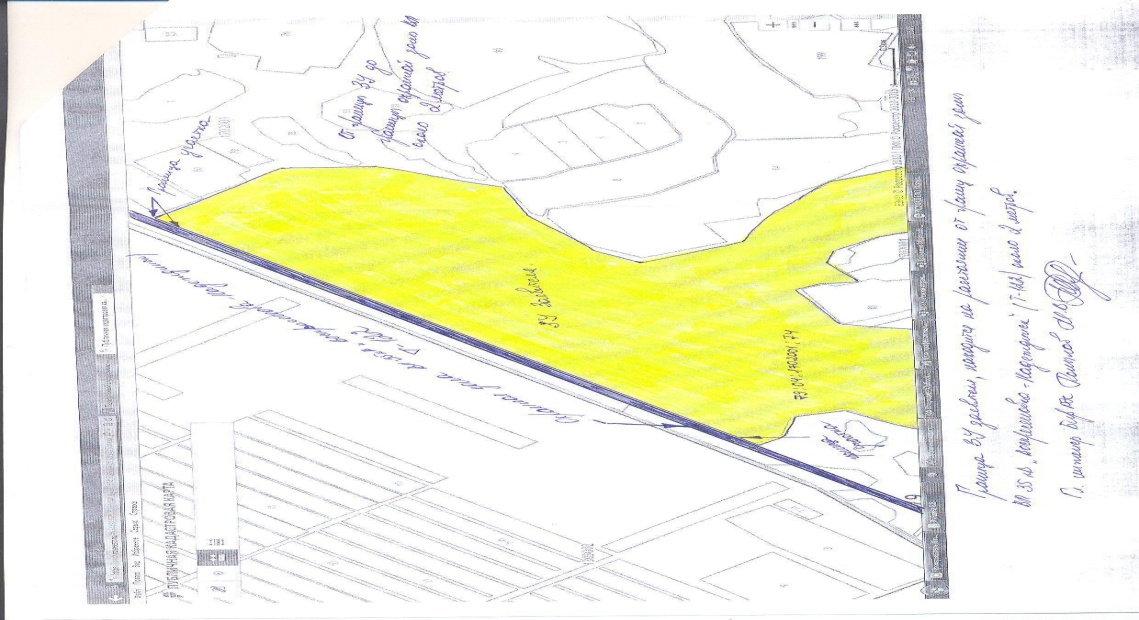 Приложение № 3к извещению (по лоту № 2)ПроектДОГОВОР № ___аренды земельного участкаг. Биробиджан                                                                                                                                               __________ Комитет по управлению государственным имуществом Еврейской автономной области, в лице председателя комитета Бунакова Сергея Викторовича, действующего на основании Положения о комитете, именуемый в дальнейшем «Арендодатель», с одной стороны, и ___________________________________________________________________, именуемый в дальнейшем «Арендатор», с другой стороны, на основании протокола _______________________________________________________________ от ___________ заключили настоящий договор о нижеследующем:1. ПРЕДМЕТ ДОГОВОРА1.1. Арендодатель по настоящему договору предоставляет Арендатору во временное владение и пользование земельный участок с кадастровым номером земельный участок с кадастровым номером 79:04:1702001:75 площадью 2 577 267 кв. м, местоположение участка: Еврейская автономная область, Биробиджанский район, примерно в 3380 м по направлению на юг от с. Надеждинское, из категории земель «Земли сельскохозяйственного назначения», с видом разрешенного использования: в целях растениеводства, в дальнейшем именуемый «Объект».1.2. Срок действия условий настоящего договора составляет 4 года 11 месяцев.1.3. Арендодатель гарантирует, что на момент заключения настоящего договора сдаваемый объект свободен от прав третьих лиц.       1.4. Сдаваемый в аренду объект имеет следующее состояние: см. акт приема-передачи земельного участка (приложение № 2 к договору).2. ПЛАТЕЖИ И РАСЧЕТЫ ПО ДОГОВОРУ2.1.	Арендная плата за пользование объектом вносится Арендатором в размере, указанном в прилагаемом к настоящему договору расчете арендной платы (приложение № 1 к договору).Размер ежегодной арендной платы установлен на основании протокола_________________________________________________________________ от ___________ № ___. 2.2.	За пользование объектом Арендатор уплачивает Арендодателю арендную плату ежеквартально равными долями до 25 числа последнего месяца квартала. Арендная плата за 4 квартал текущего года вносится арендатором до 01 декабря текущего года согласно Приложению № 1 к настоящему договору.2.3.	При неуплате Арендатором арендной платы в размере и сроки, установленные договором аренды, Арендодатель имеет право обратиться в судебные органы для взыскания возникшей задолженности и неустоек по договору.2.4.	Если после прекращения настоящего договора Арендатор не возвратил объект аренды, либо возвратил его несвоевременно, он уплачивает за все время просрочки возврата объекта арендную плату в соответствии с пунктом 2.1.2.5.	Неиспользование объекта (части объекта) Арендатором не может служить основанием невнесения арендной платы, а также невыполнения работ (услуг), если такие предусмотрены договором.3. ОБЯЗАННОСТИ СТОРОН3.1. Арендодатель обязуется:3.1.1. В пятидневный срок с момента заключения настоящего договора передать объект Арендатору по акту приема-передачи земельного участка.Объект считается переданным в пользование Арендатору с момента подписания акта приема-передачи земельного участка.3.2. Арендатор обязуется:3.2.1. Использовать объект исключительно по прямому назначению и в соответствии с принадлежностью к категории земель, указанной в подпункте 1.1 пункта 1 настоящего договора. Внесение изменений в настоящий договор в части изменения вида разрешенного использования земельного участка не допускается.3.2.2. Поддерживать объект в надлежащем и соответствующем санитарном состоянии, проводить мероприятия по предотвращению деградации, загрязнения, захламления, других негативных воздействий хозяйственной деятельности на земельный участок, нести расходы, связанные с эксплуатацией объекта, осуществлять мероприятия по охране земель, и других природных ресурсов.3.2.3. Выявлять и уничтожать очаги произрастания дикорастущей конопли на арендуемом земельном участке.3.2.4. Обеспечить меры экологической безопасности, в том числе очистка земельного участка от сухой травянистой растительности, пожнивных остатков, валежника, порубочных остатков, мусора и других горючих материалов на полосе шириной не менее 10 метров от леса либо отделить лес противопожарной минерализованной полосой шириной не менее 0,5 метра или иным противопожарным барьером.3.2.5. Обеспечить Арендодателю (его законным представителям), представителям органов государственного земельного надзора доступ на объект по их требованию.3.2.6. Осуществлять меры пожарной безопасности на объекте.3.2.7. Не допускать действий, приводящих к ухудшению экологической обстановки на Участке и прилегающих к нему территориях, а также выполнять работы по благоустройству территории.3.2.8. Письменно в десятидневный срок уведомить Арендодателя об изменении своих реквизитов.3.2.9. Не нарушать права других лиц.3.2.10. При наличии на земельном участке древесно-кустарниковой растительности, обратиться в уполномоченный орган за согласием на осуществление вырубки и очистки земельного участка.3.2.11. Не осуществлять на земельном участке работы без разрешения соответствующих компетентных органов, если такое разрешение требуется.3.2.12. Вносить арендную плату в размере, порядке и сроки, установленные настоящим договором. 3.2.13. Ежеквартально, но не позднее 25 числа первого месяца, следующего за отчетным кварталом, производить с Арендодателем сверку произведенных платежей по арендной плате и результат сверки оформлять соответствующим актом. 3.2.14. После окончания срока действия договора передать Арендатору земельный участок по акту приема-передачи в состоянии и качестве не хуже первоначального и в случае необходимости провести работы по рекультивации земель.3.2.15. Выполнять в соответствии с требованиями соответствующих служб условия эксплуатации подземных и наземных коммуникаций, сооружений, дорог, проездов и т.д. и не препятствовать их ремонту и обслуживанию.3.2.16. Провести агрохимическое обследование за счет Арендатора в срок до 31.12.2019 и представить его результаты в отдел по управлению муниципальным имуществом администрации Биробиджанского муниципального района Еврейской автономной области, повторное агрохимические обследования провести в срок до 31.12.2023.В случае ухудшения качества земель (по результатам сравнения результатов агрохимического обследования), Арендатор уплачивает в администрацию Биробиджанского муниципального района Еврейской автономной области штрафные санкции в размере равном десятикратному размеру годовой арендной платы, до момента восстановления качества земель, подтвержденного результатами агрохимического обследования.При не проведении агрохимического обследования Арендатор уплачивает штраф в администрацию Биробиджанского муниципального района Еврейской автономной области в размере ежемесячной арендной платы до момента проведения агрохимического обследования.3.2.17. В случае окончания срока действия договора аренды земельного участка или при его досрочном расторжении арендатор обязан не позднее пяти рабочих дней со дня окончания срока действия договора или со дня государственной регистрации соглашения о расторжении договора аренды внести арендную плату.3.2.18. Соблюдать нормы и правила в области обеспечения плодородия земель сельскохозяйственного назначения.3.2.19. При применении средств защиты растений использовать препараты, разрешенные к применению на территории Российской Федерации.3.3. Арендатор не вправе:- передавать свои права и обязанности по настоящему договору третьему лицу;- в пределах срока действия настоящего договора отдавать арендные права в залог и внести их в качестве вклада в уставный капитал хозяйственного товарищества или общества либо паевого взноса в производственный кооператив;- в пределах срока действия настоящего договора передавать земельный участок в субаренду;- производить раздел, выдел, объединение земельного участка;- изменять вид разрешенного использования земельного участка.3.4. «Арендатор» вправе:3.4.1. Письменно сообщить Арендодателю не позднее, чем за один месяц о предстоящем освобождении объекта, как в связи с окончанием срока действия договора, так и при досрочном освобождении, и возвратить объект Арендодателю в надлежащем санитарном состоянии. 3.4.2. Обязательство по возврату объекта Арендатором считается исполненным с момента подписания Арендодателем акта приема-передачи земельного участка. После прекращения настоящего договора, а также при его досрочном расторжении стоимость произведенных Арендатором за счет собственных средств, в том числе и с согласия Арендодателя, улучшений объекта, неотделимых без вреда для объекта, Арендодателем не возмещается.3.5. Арендатор имеет право на возмещение убытков при изъятии земельного участка для государственных и муниципальных нужд.3.6. Арендодатель и Арендатор имеют иные права и несут обязанности, установленные законодательством Российской Федерации.4. НЕУСТОЙКА4.1.	В случае не внесения Арендатором арендной платы в размере и сроки, установленные настоящим договором, Арендатор уплачивает Арендодателю пеню в размере 0,1% за каждый день просрочки от суммы платежей за истекший расчетный период.4.2.	Уплата предусмотренной договором неустойки не освобождает Арендатора от выполнения принятых обязательств. 5. ИЗМЕНЕНИЕ, РАСТОРЖЕНИЕ, ПРЕКРАЩЕНИЕСРОКА ДЕЙСТВИЯ ДОГОВОРА5.1.	Договор прекращает свое действие по истечении его срока, а также в любой другой срок по соглашению сторон.6. ДОСРОЧНОЕ РАСТОРЖЕНИЕ ДОГОВОРА6.1.	Расторжение договора возможно по соглашению сторон, оформленному в письменном виде.6.2.	По требованию Арендодателя настоящий договор может быть досрочно расторгнут по решению судебных органов в случаях, предусмотренных действующим законодательством, а также когда Арендатор:6.2.1.	Использует объект в целом или его части с существенным нарушением условий договора, либо с неоднократными нарушениями или не по назначению.6.2.2.	Существенно ухудшает состояние объекта.6.2.3.	Более двух раз подряд не вносит арендную плату в установленные договором сроки.6.3.	По требованию Арендатора настоящий договор может быть досрочно расторгнут по решению судебных органов, когда:6.3.1.  Арендодатель не предоставил объект в пользование Арендатору.6.3.2.	 Переданный Арендатору объект имеет препятствующие пользованию им недостатки, которые не были оговорены при заключении договора, не были заранее известны Арендатору и не должны были быть обнаружены Арендатором во время осмотра объекта при его передаче.6.3.3.	 Объект в силу обстоятельств, за которые Арендатор не отвечает, окажется в состоянии, непригодном для использования.6.4. При досрочном отказе Арендатора от арендуемого земельного участка (за исключением случаев выкупа земельного участка) Арендатор уплачивает Арендодателю упущенную выгоду, в виде недополученных доходов от арендной платы в размере арендной платы, которую Арендодатель получил бы до окончания срока действия договора аренды. 7. ОСОБЫЕ УСЛОВИЯ 7.1. В соответствии с приказом ФСБ России от 14.04.2006 г. № 153 (с изменениями, внесенными приказами ФСБ России от 11.04.207 г. № 175, от 19.12.2017 г. № 735) «О пределах пограничной зоны на территории Еврейской автономной области» земельный участок с кадастровым номером 79:04:1702001:75 площадью 2 577 267 кв. м, местоположение участка: Еврейская автономная область, Биробиджанский район, примерно в 3380 м по направлению на юг от с. Надеждинское расположен в пределах пограничной зоны.          Правила пограничного режима утверждены приказом ФСБ России от 07.08.2017 г. № 454 (в ред. Приказа ФСБ России от 19.06.2018 № 283) «Об утверждении Правил пограничного режима» (далее – Правила).          Подпунктом «а» пункта 11 Правил определено, что в пограничной зоне, установленной шириной менее пяти километров, в пятикилометровой полосе местности, на островах на пограничных реках, озерах и иных водных объектах или до рубежа инженерно-технических сооружений в случаях, если он расположен за пределами пятикилометровой полосы местности (за исключением работ оборонного значения и работ, связанных с ликвидацией чрезвычайных ситуаций природного и техногенного характера или особо опасными инфекционными болезнями), - на основании разрешения пограничного органа или подразделения пограничного органа.         Пунктом 14 Правил, хозяйственная деятельность не должна создавать помехи содержанию государственной границы и выполнению задач пограничными органами.         Предоставление в пользование на праве аренды данного земельного участка с кадастровым номером 79:04:1702001:75 в целях осуществления сельскохозяйственной деятельности возможно при условии соблюдения требований вышеуказанных Правил. 7.2. Юго-западная часть земельного участка с кадастровым номером 79:04:1702001:75 граничит с участком недр местного значения – месторождения песка «Бирское», стоящим на государственном балансе запасов.8. ПРОЧИЕ УСЛОВИЯ8.1. Споры, возникающие при исполнении настоящего договора, рассматриваются в судебном порядке по месту нахождения Арендодателя.8.2. Настоящий договор составлен в четырех экземплярах, по одному экземпляру каждой стороне, третий экземпляр договора для органа, осуществляющего государственную регистрацию, четвертый экземпляр для администрации Ленинского муниципального района.8.3. Договор подлежит обязательной государственной регистрации в соответствии с законодательством РФ.8.4. В случае изменения одной из сторон адреса, расчетных счетов, она обязана в 20-ти дневный срок уведомить об этом другую сторону.8.5. К договору прилагается расчет арендной платы и акт приема-передачи земельного участка. ЮРИДИЧЕСКИЕ АДРЕСА, РЕКВИЗИТЫАРЕНДОДАТЕЛЬ: 679016, г. Биробиджан, пр. 60-летия СССР, д. 26, тел: (42622) 2 26 69, (42622) 2 27 36.АРЕНДАТОР: _______________________________________________________________.ПОДПИСИ СТОРОН:Приложение № 1к договору аренды земельного участкаот __________ № ____Расчет арендной платыНаименование (ФИО) арендатора: __________________________________________________Адрес (местоположение) земельного участка: Еврейская автономная область, Биробиджанский район, примерно в 3380 м по направлению на юг от с. Надеждинское.Кадастровый номер: 79:04:1702001:75.Площадь 2 577 267 кв. м.Категория земель «Земли сельскохозяйственного назначения».Вид разрешенного использования: в целях растениеводства.Арендная плата уплачивается с даты государственной регистрации настоящего договора аренды земельного участка и вносится ежеквартально равными долями до 25-го числа текущего месяца, последний взнос арендной платы – до 01 декабря текущего года, в сумме ______________________________________________________________________.Арендная плата по договору вносится Арендатором на реквизиты:Получатель: УФК по Еврейской автономной области (отдел по управлению муниципальным имуществом администрации Биробиджанского муниципального района Еврейской автономной области):ИНН 7906505420;КПП 790101001;ОКТМО 99605445;л/с 04783500570,БИК 049923001;Счет 40101810700000011023 в Отделение г. Биробиджан; КБК 606 111 050 13 05 0000 120 (доходы, полученные в виде арендной платы за земельные участки, государственная собственность на которые не разграничена и которые расположены в границах сельских поселений и межселенных территорий муниципальных районов, а также средства от продажи права на заключение договоров аренды земельных участков).                                                                                                                    Приложение № 2к договору аренды земельного участкаот ___________ № ____Акт приема-передачи земельного участкаг. Биробиджан                                                                                                                                                  _________Арендодатель – комитет по управлению государственным имуществом Еврейской автономной области в лице председателя комитета Бунакова Сергея Викторовича передает, а Арендатор – ____________________________________________________________________________________________________________________________________________________________________________________________принимает земельный участок, расположенный по адресу Еврейская автономная область, Биробиджанский район, примерно в 3380 м по направлению на юг от с. Надеждинское.1. Общие сведения      1. Вид разрешенного использования земельного участка: в целях растениеводства.      2. Адрес (местоположение) земельного участка: Еврейская автономная область, Биробиджанский район, примерно в 3380 м по направлению на юг от с. Надеждинское.       3. Площадь: 2 577 267 кв. м.       4. Кадастровый номер: 79:04:1702001:75.       5. Категория земель: «Земли сельскохозяйственного назначения».2. Описание и состояние земельного участкаАрендодатель передает, а Арендатор принимает указанный земельный участок.Настоящий акт подтверждает отсутствие претензий у принимающей стороны в отношении принимаемого земельного участка и подтверждает факт его передачи по договору.3. Подписи сторонПриложение № 4к извещению (по лоту № __ПроектДОГОВОР № ___аренды земельного участкаг. Биробиджан                                                                                                                                              __________ Комитет по управлению государственным имуществом Еврейской автономной области, в лице председателя комитета Бунакова Сергея Викторовича, действующего на основании Положения о комитете, именуемый в дальнейшем «Арендодатель», с одной стороны, и ___________________________________________________________________, именуемый в дальнейшем «Арендатор», с другой стороны, на основании протокола _______________________________________________________________ от ___________ заключили настоящий договор о нижеследующем:1. ПРЕДМЕТ ДОГОВОРА1.1. Арендодатель по настоящему договору предоставляет Арендатору во временное владение и пользование земельный участок с кадастровым номером 79:04:1304001:232 площадью 20 037 000 кв. м, местоположение участка: Еврейская автономная область, Биробиджанский район, примерно в 10 км, по направлению на юго-восток от с. Алексеевка, с левой стороны от автомобильной дороги Алексеевка-Мариловец, севернее урочища «Перекресток», из категории земель «Земли сельскохозяйственного назначения», с видом разрешенного использования: для выращивания сельскохозяйственной продукции, в дальнейшем именуемый «Объект».1.2. Срок действия условий настоящего договора составляет 4 года 11 месяцев.1.3. Арендодатель гарантирует, что на момент заключения настоящего договора сдаваемый объект свободен от прав третьих лиц.1.4. Сдаваемый в аренду объект имеет следующее состояние: см. акт приема-передачи земельного участка (приложение № 2 к договору).2. ПЛАТЕЖИ И РАСЧЕТЫ ПО ДОГОВОРУ2.1.	Арендная плата за пользование объектом вносится Арендатором в размере, указанном в прилагаемом к настоящему договору расчете арендной платы (приложение № 1 к договору).Размер ежегодной арендной платы установлен на основании протокола_________________________________________________________________ от ___________ №____. 2.2.	За пользование объектом Арендатор уплачивает Арендодателю арендную плату ежеквартально равными долями до 25 числа последнего месяца квартала. Арендная плата за 4 квартал текущего года вносится арендатором до 01 декабря текущего года согласно Приложению № 1 к настоящему договору.2.3.	При неуплате Арендатором арендной платы в размере и сроки, установленные договором аренды, Арендодатель имеет право обратиться в судебные органы для взыскания возникшей задолженности и неустоек по договору.2.4.	Если после прекращения настоящего договора Арендатор не возвратил объект аренды, либо возвратил его несвоевременно, он уплачивает за все время просрочки возврата объекта арендную плату в соответствии с пунктом 2.1.2.5.	Неиспользование объекта (части объекта) Арендатором не может служить основанием невнесения арендной платы, а также невыполнения работ (услуг), если такие предусмотрены договором.3. ОБЯЗАННОСТИ СТОРОН3.1. Арендодатель обязуется:3.1.1. В пятидневный срок с момента заключения настоящего договора передать объект Арендатору по акту приема-передачи земельного участка.Объект считается переданным в пользование Арендатору с момента подписания акта приема-передачи земельного участка.3.2. Арендатор обязуется:3.2.1. Использовать объект исключительно по прямому назначению и в соответствии с принадлежностью к категории земель, указанной в подпункте 1.1 пункта 1 настоящего договора. Внесение изменений в настоящий договор в части изменения вида разрешенного использования земельного участка не допускается.3.2.2. Поддерживать объект в надлежащем и соответствующем санитарном состоянии, проводить мероприятия по предотвращению деградации, загрязнения, захламления, других негативных воздействий хозяйственной деятельности на земельный участок, нести расходы, связанные с эксплуатацией объекта, осуществлять мероприятия по охране земель, и других природных ресурсов.3.2.3. Выявлять и уничтожать очаги произрастания дикорастущей конопли на арендуемом земельном участке.3.2.4. Обеспечить меры экологической безопасности, в том числе очистка земельного участка от сухой травянистой растительности, пожнивных остатков, валежника, порубочных остатков, мусора и других горючих материалов на полосе шириной не менее 10 метров от леса либо отделить лес противопожарной минерализованной полосой шириной не менее 0,5 метра или иным противопожарным барьером.3.2.5. Обеспечить Арендодателю (его законным представителям), представителям органов государственного земельного надзора доступ на объект по их требованию.3.2.6. Осуществлять меры пожарной безопасности на объекте.3.2.7. Не допускать действий, приводящих к ухудшению экологической обстановки на Участке и прилегающих к нему территориях, а также выполнять работы по благоустройству территории.3.2.8. Письменно в десятидневный срок уведомить Арендодателя об изменении своих реквизитов.3.2.9. Не нарушать права других лиц.3.2.10. При наличии на земельном участке древесно-кустарниковой растительности, обратиться в уполномоченный орган за согласием на осуществление вырубки и очистки земельного участка.3.2.11. Не осуществлять на земельном участке работы без разрешения соответствующих компетентных органов, если такое разрешение требуется.3.2.12. Вносить арендную плату в размере, порядке и сроки, установленные настоящим договором. 3.2.13. Ежеквартально, но не позднее 25 числа первого месяца, следующего за отчетным кварталом, производить с Арендодателем сверку произведенных платежей по арендной плате и результат сверки оформлять соответствующим актом. 3.2.14. После окончания срока действия договора передать Арендатору земельный участок по акту приема-передачи в состоянии и качестве не хуже первоначального и в случае необходимости провести работы по рекультивации земель.3.2.15. Выполнять в соответствии с требованиями соответствующих служб условия эксплуатации подземных и наземных коммуникаций, сооружений, дорог, проездов и т.д. и не препятствовать их ремонту и обслуживанию.3.2.16. Провести агрохимическое обследование за счет Арендатора в срок до 31.12.2019 и представить его результаты в отдел по управлению муниципальным имуществом администрации Биробиджанского муниципального района Еврейской автономной области, повторное агрохимические обследования провести в срок до 31.12.2023.В случае ухудшения качества земель (по результатам сравнения результатов агрохимического обследования), Арендатор уплачивает в администрацию Биробиджанского муниципального района Еврейской автономной области штрафные санкции в размере равном десятикратному размеру годовой арендной платы, до момента восстановления качества земель, подтвержденного результатами агрохимического обследования.При не проведении агрохимического обследования Арендатор уплачивает штраф в администрацию Биробиджанского муниципального района Еврейской автономной области в размере ежемесячной арендной платы до момента проведения агрохимического обследования.3.2.17. В случае окончания срока действия договора аренды земельного участка или при его досрочном расторжении арендатор обязан не позднее пяти рабочих дней со дня окончания срока действия договора или со дня государственной регистрации соглашения о расторжении договора аренды внести арендную плату.3.2.18. Соблюдать нормы и правила в области обеспечения плодородия земель сельскохозяйственного назначения.3.2.19. При применении средств защиты растений использовать препараты, разрешенные к применению на территории Российской Федерации.3.3. Арендатор не вправе:- передавать свои права и обязанности по настоящему договору третьему лицу;       - в пределах срока действия настоящего договора отдавать арендные права в залог и внести их в качестве вклада в уставный капитал хозяйственного товарищества или общества либо паевого взноса в производственный кооператив;- в пределах срока действия настоящего договора передавать земельный участок в субаренду;- производить раздел, выдел, объединение земельного участка;- изменять вид разрешенного использования земельного участка.3.4. «Арендатор» вправе:3.4.1. Письменно сообщить Арендодателю не позднее, чем за один месяц о предстоящем освобождении объекта, как в связи с окончанием срока действия договора, так и при досрочном освобождении, и возвратить объект Арендодателю в надлежащем санитарном состоянии.        3.4.2. Обязательство по возврату объекта Арендатором считается исполненным с момента подписания Арендодателем акта приема-передачи земельного участка. После прекращения настоящего договора, а также при его досрочном расторжении стоимость произведенных Арендатором за счет собственных средств, в том числе и с согласия Арендодателя, улучшений объекта, неотделимых без вреда для объекта, Арендодателем не возмещается.3.5. Арендатор имеет право на возмещение убытков при изъятии земельного участка для государственных и муниципальных нужд.3.6. Арендодатель и Арендатор имеют иные права и несут обязанности, установленные законодательством Российской Федерации.4. НЕУСТОЙКА4.1.	В случае не внесения Арендатором арендной платы в размере и сроки, установленные настоящим договором, Арендатор уплачивает Арендодателю пеню в размере 0,1% за каждый день просрочки от суммы платежей за истекший расчетный период.4.2.	Уплата предусмотренной договором неустойки не освобождает Арендатора от выполнения принятых обязательств. 5. ИЗМЕНЕНИЕ, РАСТОРЖЕНИЕ, ПРЕКРАЩЕНИЕСРОКА ДЕЙСТВИЯ ДОГОВОРА5.1.	Договор прекращает свое действие по истечении его срока, а также в любой другой срок по соглашению сторон.6. ДОСРОЧНОЕ РАСТОРЖЕНИЕ ДОГОВОРА6.1.	Расторжение договора возможно по соглашению сторон, оформленному в письменном виде.6.2.	По требованию Арендодателя настоящий договор может быть досрочно расторгнут по решению судебных органов в случаях, предусмотренных действующим законодательством, а также когда Арендатор:6.2.1.	Использует объект в целом или его части с существенным нарушением условий договора, либо с неоднократными нарушениями или не по назначению.6.2.2.	Существенно ухудшает состояние объекта.6.2.3.	Более двух раз подряд не вносит арендную плату в установленные договором сроки.6.3.	По требованию Арендатора настоящий договор может быть досрочно расторгнут по решению судебных органов, когда:6.3.1.  Арендодатель не предоставил объект в пользование Арендатору.6.3.2.	 Переданный Арендатору объект имеет препятствующие пользованию им недостатки, которые не были оговорены при заключении договора, не были заранее известны Арендатору и не должны были быть обнаружены Арендатором во время осмотра объекта при его передаче.6.3.3.	 Объект в силу обстоятельств, за которые Арендатор не отвечает, окажется в состоянии, непригодном для использования.6.4. При досрочном отказе Арендатора от арендуемого земельного участка (за исключением случаев выкупа земельного участка) Арендатор уплачивает Арендодателю упущенную выгоду, в виде недополученных доходов от арендной платы в размере арендной платы, которую Арендодатель получил бы до окончания срока действия договора аренды. 7. ОСОБЫЕ УСЛОВИЯ 7.1. В соответствии с приказом ФСБ России от 14.04.2006 г. № 153 (с изменениями, внесенными приказами ФСБ России от 11.04.207 г. № 175, от 19.12.2017 г. № 735) «О пределах пограничной зоны на территории Еврейской автономной области» земельный участок с кадастровым номером 79:04:1304001:232 площадью 20 037 000 кв. м, местоположение участка: Еврейская автономная область, Биробиджанский район, примерно в 10 км, по направлению на юго-восток от с. Алексеевка, с левой стороны от автомобильной дороги Алексеевка-Мариловец, севернее урочища «Перекресток»,  расположен в пределах пограничной зоны.        Правила пограничного режима утверждены приказом ФСБ России от 07.08.2017 г. № 454 (в ред. Приказа ФСБ России от 19.06.2018 № 283) «Об утверждении Правил пограничного режима» (далее – Правила).        Подпунктом «а» пункта 11 Правил определено, что в пограничной зоне, установленной шириной менее пяти километров, в пятикилометровой полосе местности, на островах на пограничных реках, озерах и иных водных объектах или до рубежа инженерно-технических сооружений в случаях, если он расположен за пределами пятикилометровой полосы местности (за исключением работ оборонного значения и работ, связанных с ликвидацией чрезвычайных ситуаций природного и техногенного характера или особо опасными инфекционными болезнями), - на основании разрешения пограничного органа или подразделения пограничного органа.        Пунктом 14 Правил, хозяйственная деятельность не должна создавать помехи содержанию государственной границы и выполнению задач пограничными органами.        Предоставление в пользование на праве аренды данного земельного участка с кадастровым номером 79:04:1304001:232 в целях осуществления сельскохозяйственной деятельности возможно при условии соблюдения требований вышеуказанных Правил.        7.2. С западной стороны земельный участок с кадастровым номером 79:04:1304001:232 граничит с государственным природным заказчиком областного значения «Чурки». 8. ПРОЧИЕ УСЛОВИЯ8.1. Споры, возникающие при исполнении настоящего договора, рассматриваются в судебном порядке по месту нахождения Арендодателя.8.2. Настоящий договор составлен в четырех экземплярах, по одному экземпляру каждой стороне, третий экземпляр договора для органа, осуществляющего государственную регистрацию, четвертый экземпляр для администрации Ленинского муниципального района.8.3. Договор подлежит обязательной государственной регистрации в соответствии с законодательством РФ.8.4. В случае изменения одной из сторон адреса, расчетных счетов, она обязана в 20-ти дневный срок уведомить об этом другую сторону.8.5. К договору прилагается расчет арендной платы и акт приема-передачи земельного участка. ЮРИДИЧЕСКИЕ АДРЕСА, РЕКВИЗИТЫАРЕНДОДАТЕЛЬ: 679016, г. Биробиджан, пр. 60-летия СССР, д. 26, тел: (42622) 2 26 69, (42622) 2 27 36.АРЕНДАТОР: _______________________________________________________________.ПОДПИСИ СТОРОН:Приложение № 1к договору аренды земельного участкаот __________ № ____Расчет арендной платыНаименование (ФИО) арендатора: ________________________________________________________________Адрес (местоположение) земельного участка: Еврейская автономная область, Биробиджанский район, примерно в 10 км, по направлению на юго-восток от с. Алексеевка, с левой стороны от автомобильной дороги Алексеевка-Мариловец, севернее урочища «Перекресток». Кадастровый номер: 79:04:1304001:232 Площадь: 20 037 000 кв. м.Категория земель «Земли сельскохозяйственного назначения».Вид разрешенного использования: для выращивания сельскохозяйственной продукции.      Арендная плата уплачивается с даты государственной регистрации настоящего договора аренды земельного участка и вносится ежеквартально равными долями до 25-го числа текущего месяца, последний взнос арендной платы – до 01 декабря текущего года, в сумме ______________________________________________________________________________________________.Арендная плата по договору вносится Арендатором на реквизиты: Получатель: УФК по Еврейской автономной области (отдел по управлению муниципальным имуществом администрации Биробиджанского муниципального района Еврейской автономной области):ИНН 7906505420;КПП 790101001;ОКТМО 99605445;л/с 04783500570,БИК 049923001;Счет 40101810700000011023 в Отделение г. Биробиджан; КБК 606 111 050 13 05 0000 120 (доходы, полученные в виде арендной платы за земельные участки, государственная собственность на которые не разграничена и которые расположены в границах сельских поселений и межселенных территорий муниципальных районов, а также средства от продажи права на заключение договоров аренды земельных участков).                                                                                                                    Приложение № 2к договору аренды земельного участкаот ___________ № ____Акт приема-передачи земельного участкаг. Биробиджан                                                                                                                                                _________Арендодатель – комитет по управлению государственным имуществом Еврейской автономной области в лице председателя комитета Бунакова Сергея Викторовича передает, а Арендатор – ______________________________________________________________________________________________принимает земельный участок, расположенный по адресу Еврейская автономная область, Биробиджанский район, примерно в 10 км, по направлению на юго-восток от с. Алексеевка, с левой стороны от автомобильной дороги Алексеевка-Мариловец, севернее урочища «Перекресток». 1. Общие сведения       1. Вид разрешенного использования земельного участка: в целях растениеводства.2. Адрес (местоположение) земельного участка: Еврейская автономная область, Биробиджанский район, примерно в 10 км, по направлению на юго-восток от с. Алексеевка, с левой стороны от автомобильной дороги Алексеевка-Мариловец, севернее урочища «Перекресток».       3. Площадь: 20 037 000 кв. м.      4. Кадастровый номер: 79:04:1304001:232       5. Категория земель: «Земли сельскохозяйственного назначения».2. Описание и состояние земельного участкаАрендодатель передает, а Арендатор принимает указанный земельный участок.Настоящий акт подтверждает отсутствие претензий у принимающей стороны в отношении принимаемого земельного участка и подтверждает факт его передачи по договору.3. Подписи сторонПриложение № 5к извещению (по лоту № 4)ПроектДОГОВОР № ___аренды земельного участкаг. Биробиджан                                                                                                                                                __________ Комитет по управлению государственным имуществом Еврейской автономной области, в лице председателя комитета Бунакова Сергея Викторовича, действующего на основании Положения о комитете, именуемый в дальнейшем «Арендодатель», с одной стороны, и ___________________________________________________________________, именуемый в дальнейшем «Арендатор», с другой стороны, на основании протокола _______________________________________________________________ от ___________ заключили настоящий договор о нижеследующем:1. ПРЕДМЕТ ДОГОВОРА1.1. Арендодатель по настоящему договору предоставляет Арендатору во временное владение и пользование земельный участок с кадастровым номером 79:04:1304001:233 площадью 2313000 кв. м, местоположение участка: Еврейская автономная область, Биробиджанский район, примерно в 14,2 км, по направлению на юго-восток от с. Алексеевка, с левой стороны от автомобильной дороги Алексеевка-Мариловец, севернее урочища «Перекресток», из категории земель «Земли сельскохозяйственного назначения», с видом разрешенного использования: для выращивания сельскохозяйственной продукции, в дальнейшем именуемый «Объект».1.2. Срок действия условий настоящего договора составляет 4 года 11 месяцев.1.3. Арендодатель гарантирует, что на момент заключения настоящего договора сдаваемый объект свободен от прав третьих лиц.1.4. Сдаваемый в аренду объект имеет следующее состояние: см. акт приема-передачи земельного участка (приложение № 2 к договору).2. ПЛАТЕЖИ И РАСЧЕТЫ ПО ДОГОВОРУ2.1.	Арендная плата за пользование объектом вносится Арендатором в размере, указанном в прилагаемом к настоящему договору расчете арендной платы (приложение № 1 к договору).Размер ежегодной арендной платы установлен на основании протокола_________________________________________________________________ от ___________ № ___. 2.2.	За пользование объектом Арендатор уплачивает Арендодателю арендную плату ежеквартально равными долями до 25 числа последнего месяца квартала. Арендная плата за 4 квартал текущего года вносится арендатором до 01 декабря текущего года согласно Приложению № 1 к настоящему договору.2.3.	При неуплате Арендатором арендной платы в размере и сроки, установленные договором аренды, Арендодатель имеет право обратиться в судебные органы для взыскания возникшей задолженности и неустоек по договору.2.4.	Если после прекращения настоящего договора Арендатор не возвратил объект аренды, либо возвратил его несвоевременно, он уплачивает за все время просрочки возврата объекта арендную плату в соответствии с пунктом 2.1.2.5.	Неиспользование объекта (части объекта) Арендатором не может служить основанием невнесения арендной платы, а также невыполнения работ (услуг), если такие предусмотрены договором.3. ОБЯЗАННОСТИ СТОРОН3.1. Арендодатель обязуется:3.1.1. В пятидневный срок с момента заключения настоящего договора передать объект Арендатору по акту приема-передачи земельного участка.Объект считается переданным в пользование Арендатору с момента подписания акта приема-передачи земельного участка.3.2. Арендатор обязуется:3.2.1. Использовать объект исключительно по прямому назначению и в соответствии с принадлежностью к категории земель, указанной в подпункте 1.1 пункта 1 настоящего договора. Внесение изменений в настоящий договор в части изменения вида разрешенного использования земельного участка не допускается.3.2.2. Поддерживать объект в надлежащем и соответствующем санитарном состоянии, проводить мероприятия по предотвращению деградации, загрязнения, захламления, других негативных воздействий хозяйственной деятельности на земельный участок, нести расходы, связанные с эксплуатацией объекта, осуществлять мероприятия по охране земель, и других природных ресурсов.3.2.3. Выявлять и уничтожать очаги произрастания дикорастущей конопли на арендуемом земельном участке.3.2.4. Обеспечить меры экологической безопасности, в том числе очистка земельного участка от сухой травянистой растительности, пожнивных остатков, валежника, порубочных остатков, мусора и других горючих материалов на полосе шириной не менее 10 метров от леса либо отделить лес противопожарной минерализованной полосой шириной не менее 0,5 метра или иным противопожарным барьером.3.2.5. Обеспечить Арендодателю (его законным представителям), представителям органов государственного земельного надзора доступ на объект по их требованию.3.2.6. Осуществлять меры пожарной безопасности на объекте.3.2.7. Не допускать действий, приводящих к ухудшению экологической обстановки на Участке и прилегающих к нему территориях, а также выполнять работы по благоустройству территории.3.2.8. Письменно в десятидневный срок уведомить Арендодателя об изменении своих реквизитов.3.2.9. Не нарушать права других лиц.3.2.10. При наличии на земельном участке древесно-кустарниковой растительности, обратиться в уполномоченный орган за согласием на осуществление вырубки и очистки земельного участка.3.2.11. Не осуществлять на земельном участке работы без разрешения соответствующих компетентных органов, если такое разрешение требуется.3.2.12. Вносить арендную плату в размере, порядке и сроки, установленные настоящим договором. 3.2.13. Ежеквартально, но не позднее 25 числа первого месяца, следующего за отчетным кварталом, производить с Арендодателем сверку произведенных платежей по арендной плате и результат сверки оформлять соответствующим актом. 3.2.14. После окончания срока действия договора передать Арендатору земельный участок по акту приема-передачи в состоянии и качестве не хуже первоначального и в случае необходимости провести работы по рекультивации земель.3.2.15. Выполнять в соответствии с требованиями соответствующих служб условия эксплуатации подземных и наземных коммуникаций, сооружений, дорог, проездов и т.д. и не препятствовать их ремонту и обслуживанию.3.2.16. Провести агрохимическое обследование за счет Арендатора в срок до 31.12.2019 и представить его результаты в отдел по управлению муниципальным имуществом администрации Биробиджанского муниципального района Еврейской автономной области, повторное агрохимические обследования провести в срок до 31.12.2023.В случае ухудшения качества земель (по результатам сравнения результатов агрохимического обследования), Арендатор уплачивает в администрацию Биробиджанского муниципального района Еврейской автономной области штрафные санкции в размере равном десятикратному размеру годовой арендной платы, до момента восстановления качества земель, подтвержденного результатами агрохимического обследования.При не проведении агрохимического обследования Арендатор уплачивает штраф в администрацию Биробиджанского муниципального района Еврейской автономной области в размере ежемесячной арендной платы до момента проведения агрохимического обследования.3.2.17. В случае окончания срока действия договора аренды земельного участка или при его досрочном расторжении арендатор обязан не позднее пяти рабочих дней со дня окончания срока действия договора или со дня государственной регистрации соглашения о расторжении договора аренды внести арендную плату.3.2.18. Соблюдать нормы и правила в области обеспечения плодородия земель сельскохозяйственного назначения.3.2.19. При применении средств защиты растений использовать препараты, разрешенные к применению на территории Российской Федерации.3.3. Арендатор не вправе:- передавать свои права и обязанности по настоящему договору третьему лицу;	- в пределах срока действия настоящего договора отдавать арендные права в залог и внести их в качестве вклада в уставный капитал хозяйственного товарищества или общества либо паевого взноса в производственный кооператив;- в пределах срока действия настоящего договора передавать земельный участок в субаренду;- производить раздел, выдел, объединение земельного участка;- изменять вид разрешенного использования земельного участка.3.4. «Арендатор» вправе:3.4.1. Письменно сообщить Арендодателю не позднее, чем за один месяц о предстоящем освобождении объекта, как в связи с окончанием срока действия договора, так и при досрочном освобождении, и возвратить объект Арендодателю в надлежащем санитарном состоянии. 3.4.2. Обязательство по возврату объекта Арендатором считается исполненным с момента подписания Арендодателем акта приема-передачи земельного участка. После прекращения настоящего договора, а также при его досрочном расторжении стоимость произведенных Арендатором за счет собственных средств, в том числе и с согласия Арендодателя, улучшений объекта, неотделимых без вреда для объекта, Арендодателем не возмещается.3.5. Арендатор имеет право на возмещение убытков при изъятии земельного участка для государственных и муниципальных нужд.3.6. Арендодатель и Арендатор имеют иные права и несут обязанности, установленные законодательством Российской Федерации.4. НЕУСТОЙКА4.1.	В случае не внесения Арендатором арендной платы в размере и сроки, установленные настоящим договором, Арендатор уплачивает Арендодателю пеню в размере 0,1% за каждый день просрочки от суммы платежей за истекший расчетный период.4.2.	Уплата предусмотренной договором неустойки не освобождает Арендатора от выполнения принятых обязательств. 5. ИЗМЕНЕНИЕ, РАСТОРЖЕНИЕ, ПРЕКРАЩЕНИЕСРОКА ДЕЙСТВИЯ ДОГОВОРА5.1.	Договор прекращает свое действие по истечении его срока, а также в любой другой срок по соглашению сторон.6. ДОСРОЧНОЕ РАСТОРЖЕНИЕ ДОГОВОРА6.1.	Расторжение договора возможно по соглашению сторон, оформленному в письменном виде.6.2.	По требованию Арендодателя настоящий договор может быть досрочно расторгнут по решению судебных органов в случаях, предусмотренных действующим законодательством, а также когда Арендатор:6.2.1.	Использует объект в целом или его части с существенным нарушением условий договора, либо с неоднократными нарушениями или не по назначению.6.2.2.	Существенно ухудшает состояние объекта.6.2.3.	Более двух раз подряд не вносит арендную плату в установленные договором сроки.6.3.	По требованию Арендатора настоящий договор может быть досрочно расторгнут по решению судебных органов, когда:6.3.1.  Арендодатель не предоставил объект в пользование Арендатору.6.3.2.	 Переданный Арендатору объект имеет препятствующие пользованию им недостатки, которые не были оговорены при заключении договора, не были заранее известны Арендатору и не должны были быть обнаружены Арендатором во время осмотра объекта при его передаче.6.3.3.	 Объект в силу обстоятельств, за которые Арендатор не отвечает, окажется в состоянии, непригодном для использования.6.4. При досрочном отказе Арендатора от арендуемого земельного участка (за исключением случаев выкупа земельного участка) Арендатор уплачивает Арендодателю упущенную выгоду, в виде недополученных доходов от арендной платы в размере арендной платы, которую Арендодатель получил бы до окончания срока действия договора аренды. 7. ОСОБЫЕ УСЛОВИЯ 7.1. В соответствии с приказом ФСБ России от 14.04.2006 г. № 153 (с изменениями, внесенными приказами ФСБ России от 11.04.207 г. № 175, от 19.12.2017 г. № 735) «О пределах пограничной зоны на территории Еврейской автономной области» земельный участок с кадастровым номером 79:04:1304001:233 площадью 2313000 кв. м, местоположение участка: Еврейская автономная область, Биробиджанский район, примерно в 14,2 км, по направлению на юго-восток от с. Алексеевка, с левой стороны от автомобильной дороги Алексеевка-Мариловец, севернее урочища «Перекресток», расположен в пределах пограничной зоны.         Правила пограничного режима утверждены приказом ФСБ России от 07.08.2017 г. № 454 (в ред. Приказа ФСБ России от 19.06.2018 № 283) «Об утверждении Правил пограничного режима» (далее – Правила).          Подпунктом «а» пункта 11 Правил определено, что в пограничной зоне, установленной шириной менее пяти километров, в пятикилометровой полосе местности, на островах на пограничных реках, озерах и иных водных объектах или до рубежа инженерно-технических сооружений в случаях, если он расположен за пределами пятикилометровой полосы местности (за исключением работ оборонного значения и работ, связанных с ликвидацией чрезвычайных ситуаций природного и техногенного характера или особо опасными инфекционными болезнями), - на основании разрешения пограничного органа или подразделения пограничного органа.       Пунктом 14 Правил, хозяйственная деятельность не должна создавать помехи содержанию государственной границы и выполнению задач пограничными органами.       Предоставление в пользование на праве аренды данного земельного участка с кадастровым номером 79:04:1702001:74 в целях осуществления сельскохозяйственной деятельности возможно при условии соблюдения требований вышеуказанных Правил.7.2. земельный участок с кадастровым номером 79:04:1304001:233 с западной стороны граничит с государственным природным заказчиком областного значения «Чурки».8. ПРОЧИЕ УСЛОВИЯ8.1. Споры, возникающие при исполнении настоящего договора, рассматриваются в судебном порядке по месту нахождения Арендодателя.8.2. Настоящий договор составлен в четырех экземплярах, по одному экземпляру каждой стороне, третий экземпляр договора для органа, осуществляющего государственную регистрацию, четвертый экземпляр для администрации Ленинского муниципального района.8.3. Договор подлежит обязательной государственной регистрации в соответствии с законодательством РФ.8.4. В случае изменения одной из сторон адреса, расчетных счетов, она обязана в 20-ти дневный срок уведомить об этом другую сторону.8.5. К договору прилагается расчет арендной платы и акт приема-передачи земельного участка. ЮРИДИЧЕСКИЕ АДРЕСА, РЕКВИЗИТЫАРЕНДОДАТЕЛЬ: 679016, г. Биробиджан, пр. 60-летия СССР, д. 26, тел: (42622) 2 26 69, (42622) 2 27 36.АРЕНДАТОР: _______________________________________________________________.ПОДПИСИ СТОРОН:Приложение № 1к договору аренды земельного участкаот __________ № ____Расчет арендной платыНаименование (ФИО) арендатора: ________________________________________________________________Адрес (местоположение) земельного участка: Еврейская автономная область, Биробиджанский район, примерно в 14,2 км, по направлению на юго-восток от с. Алексеевка, с левой стороны от автомобильной дороги Алексеевка-Мариловец, севернее урочища «Перекресток».Кадастровый номер: 79:04:1304001:233.Площадь 2 313 000 кв. м.Категория земель «Земли сельскохозяйственного назначения».Вид разрешенного использования: для выращивания сельскохозяйственной продукции.Арендная плата уплачивается с даты государственной регистрации настоящего договора аренды земельного участка и вносится ежеквартально равными долями до 25-го числа текущего месяца, последний взнос арендной платы – до 01 декабря текущего года, в сумме ______________________________________________________________________________________________.Арендная плата по договору вносится Арендатором на реквизиты: Получатель: УФК по Еврейской автономной области (отдел по управлению муниципальным имуществом администрации Биробиджанского муниципального района Еврейской автономной области):ИНН 7906505420;КПП 790101001;ОКТМО 99605445;л/с 04783500570,БИК 049923001;Счет 40101810700000011023 в Отделение г. Биробиджан; КБК 606 111 050 13 05 0000 120 (доходы, полученные в виде арендной платы за земельные участки, государственная собственность на которые не разграничена и которые расположены в границах сельских поселений и межселенных территорий муниципальных районов, а также средства от продажи права на заключение договоров аренды земельных участков).                                                                                                                    Приложение № 2к договору аренды земельного участкаот ___________ № ____Акт приема-передачи земельного участкаг. Биробиджан                                                                                                                                                _________Арендодатель – комитет по управлению государственным имуществом Еврейской автономной области в лице председателя комитета Бунакова Сергея Викторовича передает, а Арендатор – ____________________________________________________________________________________________________________________________________________________________________________________________принимает земельный участок, расположенный по адресу: Еврейская автономная область, Биробиджанский район, примерно в 14,2 км, по направлению на юго-восток от с. Алексеевка, с левой стороны от автомобильной дороги Алексеевка-Мариловец, севернее урочища «Перекресток».1. Общие сведения:      1. Вид разрешенного использования земельного участка: для выращивания сельскохозяйственной продукции.      2. Адрес (местоположение) земельного участка: Еврейская автономная область, Биробиджанский район, примерно в 14,2 км, по направлению на юго-восток от с. Алексеевка, с левой стороны от автомобильной дороги Алексеевка-Мариловец, севернее урочища «Перекресток».      3. Площадь: 2 313 000 кв. м.      4. Кадастровый номер: 79:04:1304001:233.      5. Категория земель: «Земли сельскохозяйственного назначения».2. Описание и состояние земельного участкаАрендодатель передает, а Арендатор принимает указанный земельный участок.Настоящий акт подтверждает отсутствие претензий у принимающей стороны в отношении принимаемого земельного участка и подтверждает факт его передачи по договору.3. Подписи сторонИнформационный бюллетень Надеждинского сельского поселения Биробиджанского муниципального района. Еврейской автономной областиУчредитель – представительный орган муниципального образования «Надеждинское сельское поселение» – Собрание депутатов;Главный редактор – Карпова О.М.Время подписания в печать - 11.45       31.05.2019            Тираж – 5 экз. Распространяется бесплатно. Адрес редакции – ЕАО, Биробиджанский район, село Надеждинское, ул.  Центральная,  д.35, кв.1                                                   Приложение № 4Приложение № 4Приложение № 4Приложение № 4Приложение № 4к решению Собрания депутатовк решению Собрания депутатовк решению Собрания депутатовк решению Собрания депутатовк решению Собрания депутатовот 29.05.2019 № 44от 29.05.2019 № 44от 29.05.2019 № 44от 29.05.2019 № 44от 29.05.2019 № 44Ведомственная структура расходов бюджета муниципального образования "Надеждинское сельское поселение" Биробиджанского муниципального района Еврейской автономной области на 2019 год и плановый период 2020-2021 годыВедомственная структура расходов бюджета муниципального образования "Надеждинское сельское поселение" Биробиджанского муниципального района Еврейской автономной области на 2019 год и плановый период 2020-2021 годыВедомственная структура расходов бюджета муниципального образования "Надеждинское сельское поселение" Биробиджанского муниципального района Еврейской автономной области на 2019 год и плановый период 2020-2021 годыВедомственная структура расходов бюджета муниципального образования "Надеждинское сельское поселение" Биробиджанского муниципального района Еврейской автономной области на 2019 год и плановый период 2020-2021 годыВедомственная структура расходов бюджета муниципального образования "Надеждинское сельское поселение" Биробиджанского муниципального района Еврейской автономной области на 2019 год и плановый период 2020-2021 годыВедомственная структура расходов бюджета муниципального образования "Надеждинское сельское поселение" Биробиджанского муниципального района Еврейской автономной области на 2019 год и плановый период 2020-2021 годыВедомственная структура расходов бюджета муниципального образования "Надеждинское сельское поселение" Биробиджанского муниципального района Еврейской автономной области на 2019 год и плановый период 2020-2021 годыВедомственная структура расходов бюджета муниципального образования "Надеждинское сельское поселение" Биробиджанского муниципального района Еврейской автономной области на 2019 год и плановый период 2020-2021 годыНаименованиеКоды бюджетной классификацииКоды бюджетной классификацииКоды бюджетной классификацииКоды бюджетной классификацииКоды бюджетной классификацииСумма на 2019 год (рублей)Плановый периодПлановый периодНаименованиеКоды бюджетной классификацииКоды бюджетной классификацииКоды бюджетной классификацииКоды бюджетной классификацииКоды бюджетной классификацииСумма на 2019 год (рублей)Плановый периодПлановый периодНаименованиеГРБСРЗ ПРЦСРВРСумма на 2019 год (рублей)Сумма на 2020 год (рублей)Сумма на 2021 год (рублей)12345670089Администрация Надеждинского сельского поселения Биробиджанского муниципального района Еврейской автономной области613000000 0 00 0000000086069747415559,127941068Общегосударственные вопросы613010000 0 00 0000000046238074413830,474339302Функционирование высшего должностного лица субъекта Российской Федерации и муниципального образования613010200 0 00 0000000010864581185514,751035515Обеспечение функционирования высшего должностного лица муниципального образования613010271 0 00 0000000010864581185514,751035515Глава муниципального образования613010271 1 00 0000000010864581185514,751035515Расходы на выплаты персоналу казённых учреждений613010271 1 00 0011000010864581185514,751035515Расходы на выплаты персоналу в целях обеспечения выполнения функций государственными (муниципальными) органами, казенными учреждениями, органами управления государственными внебюджетными фондами613010271 1 00 0011010010864581185514,751035515Расходы на выплату персоналу государственных (муниципальных) органов613010271 1 00 0011012010864581185514,751035515Функционирование законодательных (представительных) органов государственной власти и представительных органов муниципальных образований613010300 0 00 00000000300030003000Обеспечение деятельности представительного органа муниципального образования613010372 0 00 00000000300030003000Собрания депутатов муниципального образования613010372 2 00 00000000300030003000Расходы на обеспечение функций органов местнго самоуправления и казенных учреждений613010372 2 00 00190000300030003000Закупка товаров, работ, услуг для обеспечения государственных (муниципальных) нужд6130103 72 2 00 00190200300030003000Иные закупки товаров, работ и услуг для государственных нужд613010372 2  00 00190240300030003000Функционирование Правительства Российской Федерации, высших исполнительных органов государственной власти субъектов Российской Федерации, местных администраций613010400 0 00 0000000024841042187070,182262542,01Обеспечение функционирования органа местного самоуправления муниципального образования, обеспечение функционирования отдельных казенных учреждений муниципального образования613010474 0 00 0000000024841042187070,182262542,01Обеспечение деятельности органа местного самоуправления муниципального образования613010474 1 00 0000000024831042187070,182262542,01Расходы на выплаты персоналу в целях обеспечения выполнения функций государственными (муниципальными) органами, казенными учреждениями, органами управления государственными внебюджетными фондами613010474 1 00 0011010019685421968542,011968542,01Расходы на выплату персоналу государственных (муниципальных) органов613010474 1 00 0011012019685421968542,011968542,01Расходы на обеспечение функций органов местнго самоуправления и казенных учреждений613010474 1 00 00190000514562218528,17294000Закупка товаров, работ, услуг для обеспечения государственных (муниципальных) нужд613010474 1 00 00190200432216218528,17291000Иные закупки товаров, работ и услуг для государственных нужд613010474 1 00 00190240432216218528,17291000Иные бюджетные ассигнования613010474 1 00 00190800823460003000Исполнение судебных актов613010474 1 00 0019083020000002000Уплата налогов, сборов и иных платежей613010474 1 00 00190850803460001000Осуществление отдельных переданных полномочий Российской Федерации, государственных полномочий Еврейской автономной области, органами местного самоуправления муниципального образования613010474 3 00 0000000010000000Выполнение органами местного самоуправления переданных государственных полномочий по примению законодательства об административных правонарушениях613010474 3 00 2127000010000000Закупка товаров, работ, услуг для обеспечения государственных (муниципальных) нужд613010474 3 00 2127020010000000Иные закупки товаров, работ и услуг для государственных нужд613010474 3 00 2127024010000000Другие общегосударственные вопросы613011300 0 00 0000000010502461038245,541038245,54Обеспечение деятельности казенных учреждений613011374 2 00 0000000010502461038245,541038245,54Расходы на выплаты персоналу казенных учреждений  613011374 2 00 0011000010372461038245,541038245,54Расходы на выплаты персоналу в целях обеспечения выполнения функций государственными (муниципальными) органами, казенными учреждениями, органами управления государственными внебюджетными фондами613011374 2 00 0011010010372461038245,541038245,54Расходы на выплаты персоналу казенных учреждений 613011374 2 00 0011011010372461038245,541038245,54Иные бюджетные ассигнования613011374 2 00 001908001300010001000Уплата налогов, сборов и иных платежей613011374 2 00 001908501300010001000Национальная оборона613020000 0 00 00000000387003870038700Мобилизационая и вневойсковая подготовка613020300 0 00 00000000387003870038700Обеспечение функционирования органа местного самоуправления муниципальнго образования, обеспечение функционирования отдельных казенных учреждений муниципального образования613020374 0 00 00000000387003870038700Непрограммные мероприятия органа местного самоуправления муниципального образования613020374 4 00 00000000369003690036900Осуществление первичного воинского учета на территориях, где отсутствуют военные комиссариаты613020374 4 00 51180000369003690036900Расходы на выплаты персоналу в целях обеспечения выполнения функций государственными (муниципальными) органами, казенными учреждениями, органами управления государственными внебюджетными фондами613020374 4 00 51180100369003690036900Расходы на выплату персоналу государственных (муниципальных) органов613020374 4 00 51180120369003690036900Закупка товаров, работ, услуг для обеспечения государственных (муниципальных) нужд613020374 4 00 51180200180018001800Иные закупки товаров, работ и услуг для государственных нужд613020374 4 00 51180240180018001800Национальная безопасность и правоохранительная деятельность613030000 0 00 00000000410202700027000Обеспечение пожарной безопасности613031000 0 00 00000000379202000020000Муниципальная программа "Обеспечение пожарной безопасности на территории муниципального образования "Надеждинское сельское поселение" Биробиджанского муниципального района Еврейской автономной области на 2019 2021 годы"613031003 0 00 00000000379202000020000Проведение мероприятий по ограничению доступа огня к жилой части Надеждинского сельского поселения (опашка, создание минерализованных полос, контролируемый отжиг)613031003 0 02 00000000379202000020000Организационно- технические мероприятия по обеспечению пожарной безопасности613031003 0 02 03220 000379202000020000Закупка товаров, работ, услуг для обеспечения государственных (муниципальных) нужд613031003 0 02 03220 200379202000020000Иные закупки товаров, работ и услуг для государственных нужд613031003 0 02 03220 240379202000020000Другие вопросы в области национальной безопасности и правоохранительной деятельности613031400 0 00 00000000310070007000Муниципальная программа "Формирование законопослушного поведения участников дорожного движения на 2019 - 2021 годы муниципального образования "Надеждинское сельское поселение" Биробиджанского муниципального районна Еврейской автономной области на 2019-2021 годы"613031402 0 00 00000000200020002000Мероприятие по организации и проведению профилактических мероприятий направленных на формирование навыков безопасного поведения детей младшего школьного возраста на дорогах.613031402 0 01 00000000200020002000Организационно- технические мероприятия по формированию законопослушного поведения участников дорожного движения613031402 0 01 20400000200020002000Закупка товаров, работ, услуг для обеспечения государственных (муниципальных) нужд613031402 0 01 20400200200020002000Иные закупки товаров, работ и услуг для государственных нужд613031402 0 01 20400240200020002000Муниципальная программа "Противодействие экстремизму и профилактика терроризма в муниципальном образовании "Надеждинское сельское поселение" Биробиджанского муниципального района Еврейской автономной области на 2018-2020 годы"613031408 0 00 00000000110050005000Мероприятие по информированию населения Надеждинского сельского поселения по вопросам противодействия терроризму и экстремизму.613031408 0 01 00000000110050005000Организационно- технические мероприятия по противодействию экстремизма и профилактики терроризма613031408 0 01 04220 000110050005000Закупка товаров, работ, услуг для обеспечения государственных (муниципальных) нужд613031408 0 01 04220 200110050005000Иные закупки товаров, работ и услуг для государственных нужд613031408 0 01 04220 240110050005000Национальная экономика613040000 0 00 00000000296736281480,75302453,47Сельское хозяйство и рыболовство613040500 0 00 0000000037000000Функционирование органа местного самоуправления муниципального образования613040574 0 00 0000000037000000Непрограммные мероприятия органа местного самоуправления муниципального образования613040574 3 00 0000000037000000Осуществление отдельных государственных полномочй по предоставлению гражданам актов необходимых для получения государственной поддержки личных подсобных хозяйств по субсидированию части затрат613040574 3 00 0210000037000000Расходы на выплаты персоналу в целях обеспечения выполнения функций государственными (муниципальными) органами, казенными учреждениями, органами управления государственными внебюджетными фондами613040574 3 00 0210010030000000Расходы на выплату персоналу государственных (муниципальных) органов613040574 3 00 0210012030000000Закупка товаров, работ, услуг для обеспечения государственных (муниципальных) нужд613040574 3 00 021002007000000Иные закупки товаров, работ и услуг для государственных нужд613040574 3 00 021002407000000Дорожное хозяйство (дорожные фонды)613040900 0 00 00000000290036,23278480,75299453,47Муниципальная программа «Развитие сети автомобильных дорог общего пользования местного значения, муниципального образования 
«Надеждинское сельское поселение Биробиджанского муниципального района» на 2016-2020годы»613040901 0 00 00000000290036,23278480,75299453,47Мероприятие «Содержание автомобильных дорог и уличной сети Надеждинского сельского поселения на 2016-2020 годы».613040901 0 01 00000000290036278480,75299453,47Прочие мероприятия в области развития сети автомобильных дорог общего пользования местного значения613040901 0 01 03151000290036278480,75299453,47Закупка товаров, работ, услуг для обеспечения государственных (муниципальных) нужд613040901 0 01 03151200290036278480,75299453,47Иные закупки товаров, работ и услуг для государственных нужд613040901 0 01 03151240290036278480,75299453,47Другие вопросы в области национальной экономики613041200 0 00 00000000300030003000Муниципальная программа «Развитие субъектов малого и среднего предпринимательства в муниципальном образовании "Надеждинское сельское поселение" Биробиджанского муниципального района Еврейской автономной области на 2019-2021 годы»613041206 0 00 00000000300030003000Основное мероприятие "Совершенствование условий для развития малого и среднего предпринимательства"613041206 0 01 00000000300030003000Организационно-технические мероприятия для развития субъектов малого и среднего предпринимательства613041206 0 01 05220000300030003000Закупка товаров, работ, услуг для обеспечения государственных (муниципальных) нужд613041206 0 01 05220200300030003000Иные закупки товаров, работ и услуг для государственных нужд613041206 0 01 05220240300030003000Жилищно-коммунальное хозяйство613050000 0 00 00000000950005000050000Благоустройство613050300 0 00 00000000950005000050000Муниципальная программа "Благоустройство и развитие территории муниципального образования "Надеждинское сельское поселение" Биробиджанского муниципального района Еврейской автономной области на 2019-2021 годы"613050307 0 00 00000000950005000050000Мероприятие "Поддержание порядка, благоустройства и санитарного состояния на территории сельского поселения"613050307 0 01 00000000100001000010000Реализация мероприятий в рамках муниципальной программы "Благоустройство и развитие территории муниципального образования "Надеждинское сельское поселение" Биробиджанского муниципального района Еврейской автономной области на 2019-2021 годы613050307 0 0122322000100001000010000Закупка товаров, работ, услуг для обеспечения государственных (муниципальных) нужд613050307 0 0122322200100001000010000Иные закупки товаров, работ и услуг для государственных нужд613050307 0 01 22322240100001000010000Мероприятие "Привлечение к осуществлению мероприятий по благоустройству территорий физических и юридических лиц и повышение их ответственности за соблюдение чистоты и порядка"613050307 0 02 00000000800003500035000Реализация мероприятий в рамках муниципальной программы "Благоустройство и развитие территории муниципального образования "Надеждинское сельское поселение" Биробиджанского муниципального района Еврейской автономной области на 2016-2018 годы"613050307 0 02 22322000800003500035000Закупка товаров, работ, услуг для обеспечения государственных (муниципальных) нужд613050307 0 02 22322200800003500035000Иные закупки товаров, работ и услуг для государственных нужд613050307 0 02 22322240800003500035000Мероприятие "Создание новых и обустройство существующих детских, спортивных площадок"613050307 0 03 00000000500050005000Реализация мероприятий в рамках муниципальной программы "Благоустройство и развитие территории муниципального образования "Надеждинское сельское поселение" Биробиджанского муниципального района Еврейской автономной области на 2016-2018 годы"613050307 0 03 22322000500050005000Закупка товаров, работ, услуг для обеспечения государственных (муниципальных) нужд613050307 0 03 22322200500050005000Иные закупки товаров, работ и услуг для государственных нужд613050307 0 03 22322240500050005000Культура, кинематография613080000 0 00 000000003274494,752266712,582911690,98Культура613080100 0 00 000000002853848,581848766,412582344,81Муниципальная программа "Развитие культуры в муниципальном образовании "Надеждинское сельское поселение" Биробиджанского муниципального района Еврейской автономной области" на 2016-2020 годы613080104 0 00 000000002692979,581848766,412582344,81Расходы на обеспечение деятельности (оказание услуг) МКУ"ПДК Надеждинское сельское поселение"613080104 0 01 000000002196948,181350735,012084313,41Реализация мероприятий в рамках муниципальной программы "Развитие культуры в муниципальном образовании "Надеждинское сельское поселение" Биробиджанского муниципального района Еврейской автономной области" на 2018-2020 годы613080104 0 01 210200002196948,181350735,012084313,41Расходы на выплаты персоналу в целях обеспечения выполнения функций государственными (муниципальными) органами, казенными учреждениями, органами управления государственными внебюджетными фондами613080104 0 01 210201001314130,751255695,981255695,98Расходы на выплаты персоналу казенных учреждений 613080104 0 01 210201101314130,751255695,981255695,98Закупка товаров, работ, услуг для обеспечения государственных (муниципальных) нужд613080104 0 01 21020200851817,4393039,03826617,43Иные закупки товаров, работ и услуг для государственных нужд613080104 0 01 21020240851817,4393039,03826617,43Иные бюджетные ассигнования613080104 0 01 210208003100020002000Исполнение судебных актов613080104 0 01 21020830100010001000Уплата налогов, сборов и иных платежей613080104 0 01 210208503000010001000Расходы на мероприятия в сфере культуры МКУ "ПДК Надеждинское сельское поселение"613080104 0 02 00000000350003700037000Реализация отдельных мероприятий в рамках муниципальной программы "Развитие культуры в муниципальном образовании "Надеждинское сельское поселение" Биробиджанского муниципального района Еврейской автономной области" на 2016-2020 годы613080104 0 02 21020000350003700037000Закупка товаров, работ, услуг для обеспечения государственных (муниципальных) нужд61308 0104 0 02 21020200350003700037000Иные закупки товаров, работ и услуг для государственных нужд613080104 0 02 21020240350003700037000Расходы на обеспечение деятельности (оказание услуг) филиалы библиотек с.Надеждинское, с.Головино613080104 0 03 00000000461031,40461031,40461031,40Реализация мероприятий в рамках муниципальной программы "Развитие культуры в муниципальном образовании "Надеждинское сельское поселение" Биробиджанского муниципального района Еврейской автономной области" на 2016-2020 годы613080104 0 03 21020000461031,40461031,40461031,40Расходы на выплаты персоналу в целях обеспечения выполнения функций государственными (муниципальными) органами, казенными учреждениями, органами управления государственными внебюджетными фондами613080104 0 03 21020100446031,40446031,40446031,40Расходы на выплаты персоналу казенных учреждений 613080104 0 03 21020110446031,40446031,40446031,40Закупка товаров, работ, услуг для обеспечения государственных (муниципальных) нужд613080104 0 03 21020200150001500015000Иные закупки товаров, работ и услуг для государственных нужд613080104 0 03 21020240150001500015000Государственная программа ЕАО "Культура Еврейской автономной области"613080114 0 00 000000001608690000Обеспечение развития и укрепления материально технической базы домов культуры в населенных пунктах с числом жителей до 50 тыс. человек613080114 0 08 L46700001608690000Закупка товаров, работ, услуг для обеспечения государственных (муниципальных) нужд613080114 0 08 L46702001608690000Иные закупки товаров, работ и услуг для государственных нужд613080114 0 08 L46702401608690000Другие вопросы в области культуры, кинематографии613080400 0 00 00000000420646,17417946,17329346,17Обеспечение деятельности казенных учреждений613080474 2 00 00000000420646,17417946,17329346,17Расходы на выплаты персоналу в целях обеспечения выполнения функций государственными (муниципальными) органами, казенными учреждениями, органами управления государственными внебюджетными фондами613080474 2 00 00110000420646,17417946,17329346,17Расходы на выплаты персоналу казенных учреждений 613080474 2 00 00110110311346,17311346,17311346,17Расходы на обеспечение функций органов местнго самоуправления и казенных учреждений613080474 2 00 0019000010930010660018000Закупка товаров, работ, услуг для обеспечения государственных (муниципальных) нужд613080474 2 00 00190200106421,4410560017000Иные закупки товаров, работ и услуг для государственных нужд613080474 2 00 00190240106421,4410560017000Иные бюджетные ассигнования613080474 2 00 001908002878,5610001000Уплата налогов, сборов и иных платежей613080474 2 00 001908502878,5610001000Социальная политика613100000 0 00 00000000199855,32199855,32199855,32Пенсионное обеспечение613100100 0 00 00000000199855,32199855,32199855,32Обеспечение функцонированя органа местного самоуправления муниипального образования, обеспечение функионирования отдельных казенных учреждений муницпального оразования613100174 0 00 00000000199855,32199855,32199855,32Непрограммные мероприятия органа местного самоуправления муниципального образования613100174 4 00 00000000199855,32199855,32199855,32Пенсии за выслугу лет муниципальным служащим613100174 4 00 01000000199855,32199855,32199855,32Социальное обеспечение и иные выплаты населению613100174 4 00 01000300199855,32199855,32199855,32Публичные нормативные социальные выплаты гражданам613100174 4 00 01000310199855,32199855,32199855,32 ФИЗИЧЕСКАЯ КУЛЬТУРА  613110000 0 00 0000000029801000010000Физическая культура 613110100 0 00 0000000029801000010000Муниципальная программа "Развитие физической культуры и спорта в Надеждинском сельском поселении на 2018-2020 годы"613110105 0 00 0000000029801000010000Мероприятие "Развитие инфраструктуры для занятий массовым спортом на территории сельского поселения"613110105 0 01 00000000149050005000Реализация мероприятий в рамках муниципальной программы "Развитие физической культуры и спорта Надеждинского сельского поселения на 2018-2020 годы"613110105 0 01 22321000149050005000Закупка товаров, работ, услуг для обеспечения государственных (муниципальных) нужд613110105 0 01 22321200 149050005000Иные закупки товаров, работ и услуг для государственных нужд613110105 0 01 22321240149050005000Мероприятие "Развитие материально -технической базы"613110105 0 02 00000 000149050005000Реализация мероприятий в рамках муниципальной программы "Развитие физической культуры и спорта Надеждинского сельского поселения на 2018-2020 годы"613110105 0 02 22321000149050005000Закупка товаров, работ, услуг для обеспечения государственных (муниципальных) нужд613110105 0 02 22321200149050005000Иные закупки товаров, работ и услуг для государственных нужд613110105 0 02 22321240149050005000Межбюджетные трансферты общего характера бюджетам субъектов Российской Федерации и муниципальных образований613140000 0 00 000000003438012798062065,9Прочие межбюджетные трансферты общего характера613140300 0 00 00000003438012798062065,9Функционирование органа местного самоуправления муниципального образования613140374 0 00 000000003438012798062065,9Непрограммные мероприятия органа местного самоуправления муниципального образования613140374 4 00 000000003438012798062065,9Передача полномочий по осуществлению внешнего муниципального финансового контроля органам местного самоуправления Биробиджанского муниципального района 613140374 4 00 02210000343803438034380Межбюджетные трансферты 613140374 4 00 02210500343803438034380Иные межбюджетные трансферты613140374 4 00 02210540343803438034380Передача полномочий по сопровождению страницы Надеждинского сельского поселения на официальном интернет-сайте Биробиджанского муниципального района 613140374 4 00 0222000009360027685,9Межбюджетные трансферты 613140374 4 00 0222050009360027685,9Иные межбюджетные трансферты613140374 4 000222054009360027685,9Всего8606973,607415559,127941067,97Приложение № 5Приложение № 5Приложение № 5Приложение № 5Приложение № 5Приложение № 5Приложение № 5Приложение № 5Приложение № 5Приложение № 5Приложение № 5к решению Собрания депутатовк решению Собрания депутатовк решению Собрания депутатовк решению Собрания депутатовк решению Собрания депутатовк решению Собрания депутатовк решению Собрания депутатовк решению Собрания депутатовк решению Собрания депутатовк решению Собрания депутатовк решению Собрания депутатовот 29.05.2019 № 44от 29.05.2019 № 44от 29.05.2019 № 44от 29.05.2019 № 44от 29.05.2019 № 44от 29.05.2019 № 44от 29.05.2019 № 44от 29.05.2019 № 44от 29.05.2019 № 44от 29.05.2019 № 44от 29.05.2019 № 44Распределение бюджетных ассигнований по разделам, подразделам, целевым статьям (муниципальным программам и непрограммным направлениям деятельности), группам видов расходов бюджета муниципального образования "Надеждинское сельское поселение" Биробиджанского муниципального района Еврейской автономной области на 2019 год и плановый период 2020-2021 годыРаспределение бюджетных ассигнований по разделам, подразделам, целевым статьям (муниципальным программам и непрограммным направлениям деятельности), группам видов расходов бюджета муниципального образования "Надеждинское сельское поселение" Биробиджанского муниципального района Еврейской автономной области на 2019 год и плановый период 2020-2021 годыРаспределение бюджетных ассигнований по разделам, подразделам, целевым статьям (муниципальным программам и непрограммным направлениям деятельности), группам видов расходов бюджета муниципального образования "Надеждинское сельское поселение" Биробиджанского муниципального района Еврейской автономной области на 2019 год и плановый период 2020-2021 годыРаспределение бюджетных ассигнований по разделам, подразделам, целевым статьям (муниципальным программам и непрограммным направлениям деятельности), группам видов расходов бюджета муниципального образования "Надеждинское сельское поселение" Биробиджанского муниципального района Еврейской автономной области на 2019 год и плановый период 2020-2021 годыРаспределение бюджетных ассигнований по разделам, подразделам, целевым статьям (муниципальным программам и непрограммным направлениям деятельности), группам видов расходов бюджета муниципального образования "Надеждинское сельское поселение" Биробиджанского муниципального района Еврейской автономной области на 2019 год и плановый период 2020-2021 годыРаспределение бюджетных ассигнований по разделам, подразделам, целевым статьям (муниципальным программам и непрограммным направлениям деятельности), группам видов расходов бюджета муниципального образования "Надеждинское сельское поселение" Биробиджанского муниципального района Еврейской автономной области на 2019 год и плановый период 2020-2021 годыРаспределение бюджетных ассигнований по разделам, подразделам, целевым статьям (муниципальным программам и непрограммным направлениям деятельности), группам видов расходов бюджета муниципального образования "Надеждинское сельское поселение" Биробиджанского муниципального района Еврейской автономной области на 2019 год и плановый период 2020-2021 годыРаспределение бюджетных ассигнований по разделам, подразделам, целевым статьям (муниципальным программам и непрограммным направлениям деятельности), группам видов расходов бюджета муниципального образования "Надеждинское сельское поселение" Биробиджанского муниципального района Еврейской автономной области на 2019 год и плановый период 2020-2021 годыРаспределение бюджетных ассигнований по разделам, подразделам, целевым статьям (муниципальным программам и непрограммным направлениям деятельности), группам видов расходов бюджета муниципального образования "Надеждинское сельское поселение" Биробиджанского муниципального района Еврейской автономной области на 2019 год и плановый период 2020-2021 годыРаспределение бюджетных ассигнований по разделам, подразделам, целевым статьям (муниципальным программам и непрограммным направлениям деятельности), группам видов расходов бюджета муниципального образования "Надеждинское сельское поселение" Биробиджанского муниципального района Еврейской автономной области на 2019 год и плановый период 2020-2021 годыРаспределение бюджетных ассигнований по разделам, подразделам, целевым статьям (муниципальным программам и непрограммным направлениям деятельности), группам видов расходов бюджета муниципального образования "Надеждинское сельское поселение" Биробиджанского муниципального района Еврейской автономной области на 2019 год и плановый период 2020-2021 годыРаспределение бюджетных ассигнований по разделам, подразделам, целевым статьям (муниципальным программам и непрограммным направлениям деятельности), группам видов расходов бюджета муниципального образования "Надеждинское сельское поселение" Биробиджанского муниципального района Еврейской автономной области на 2019 год и плановый период 2020-2021 годыНаименованиеКоды бюджетной классификацииКоды бюджетной классификацииКоды бюджетной классификацииКоды бюджетной классификацииКоды бюджетной классификацииКоды бюджетной классификацииКоды бюджетной классификацииСумма на 2019 год (рублей)Сумма на 2019 год (рублей)Плановый периодПлановый периодНаименованиеКоды бюджетной классификацииКоды бюджетной классификацииКоды бюджетной классификацииКоды бюджетной классификацииКоды бюджетной классификацииКоды бюджетной классификацииКоды бюджетной классификацииСумма на 2019 год (рублей)Сумма на 2019 год (рублей)Плановый периодПлановый периодНаименованиеРЗ ПРЦСРЦСРЦСРВРВРСумма на 2019 год (рублей)Сумма на 2019 год (рублей)Сумма на 2020 год (рублей)Сумма на 2020 год (рублей)Сумма на 2021 год (рублей)Сумма на 2021 год (рублей)13455566778899Администрация Надеждинского сельского поселения Биробиджанского муниципального района Еврейской автономной области000000 0 00 0000000 0 00 0000000 0 00 000000000008606973,68606973,67 415 559,127 415 559,127 941 067,977 941 067,97Общегосударственные вопросы010000 0 00 0000000 0 00 0000000 0 00 000000000004623807,34623807,34 413 830,474 413 830,474 339 302,304 339 302,30Функционирование высшего должностного лица субъекта Российской Федерации и муниципального образования010200 0 00 0000000 0 00 0000000 0 00 000000000001086457,991086457,991 185 514,751 185 514,751 035 514,751 035 514,75Обеспечение функционирования высшего должностного лица муниципального образования010271 0 00 0000071 0 00 0000071 0 00 000000000001086457,991086457,991 185 514,751 185 514,751 035 514,751 035 514,75Глава муниципального образования010271 1 00 0000071 1 00 0000071 1 00 000000000001086457,991086457,991 185 514,751 185 514,751 035 514,751 035 514,75Расходы на выплаты персоналу казённых учреждений010271 1 00 0011071 1 00 0011071 1 00 001100000001086457,991086457,991 185 514,751 185 514,751 035 514,751 035 514,75Расходы на выплаты персоналу в целях обеспечения выполнения функций государственными (муниципальными) органами, казенными учреждениями, органами управления государственными внебюджетными фондами010271 1 00 0011071 1 00 0011071 1 00 001101001001086457,991086457,991 185 514,751 185 514,751 035 514,751 035 514,75Расходы на выплату персоналу государственных (муниципальных) органов010271 1 00 0011071 1 00 0011071 1 00 001101201201086457,991086457,991 185 514,751 185 514,751 035 514,751 035 514,75Функционирование законодательных (представительных) органов государственной власти и представительных органов муниципальных образований010300 0 00 0000000 0 00 0000000 0 00 00000000000300030003 000,003 000,003 000,003 000,00Обеспечение деятельности представительного органа муниципального образования010372 0 00 0000072 0 00 0000072 0 00 00000000000300030003 000,003 000,003 000,003 000,00Собрания депутатов муниципального образования010372 2 00 0000072 2 00 0000072 2 00 00000000000300030003 000,003 000,003 000,003 000,00Расходы на обеспечение функций органов местнго самоуправления и казенных учреждений010372 2 00 0019072 2 00 0019072 2 00 00190000000300030003 000,003 000,003 000,003 000,00Закупка товаров, работ, услуг для обеспечения государственных (муниципальных) нужд0103 72 2 00 00190 72 2 00 00190 72 2 00 00190200200300030003 000,003 000,003 000,003 000,00Иные закупки товаров, работ и услуг для государственных нужд010372 2  00 0019072 2  00 0019072 2  00 00190240240300030003 000,003 000,003 000,003 000,00Функционирование Правительства Российской Федерации, высших исполнительных органов государственной власти субъектов Российской Федерации, местных администраций010400 0 00 0000000 0 00 0000000 0 00 000000000002484103,772484103,772 187 070,182 187 070,182 262 542,012 262 542,01Обеспечение функционирования органа местного самоуправления муниципальнго образования, обеспечение функционирования отдельных казенных учреждений муниципального образования010474 0 00 0000074 0 00 0000074 0 00 000000000002484103,772484103,772 187 070,182 187 070,182 262 542,012 262 542,01Обеспечение деятельности органа местного самоуправления муницпального образования010474 1 00 0000074 1 00 0000074 1 00 000000000002483103,772483103,772 187 070,182 187 070,182 262 542,012 262 542,01Расходы на выплаты персоналу в целях обеспечения выполнения функций государственными (муниципальными) органами, казенными учреждениями, органами управления государственными внебюджетными фондами010474 1 00 0011074 1 00 0011074 1 00 001101001001968542,011968542,011 968 542,011 968 542,011 968 542,011 968 542,01Расходы на выплату персоналу государственных (муниципальных) органов010474 1 00 0011074 1 00 0011074 1 00 001101201201968542,011968542,011 968 542,011 968 542,011 968 542,011 968 542,01Расходы на обеспечение функций органов местнго самоуправления и казенных учреждений010474 1 00 0019074 1 00 0019074 1 00 00190000000514561,76514561,76218 528,17218 528,17294 000,00294 000,00Закупка товаров, работ, услуг для обеспечения государственных (муниципальных) нужд010474 1 00 0019074 1 00 0019074 1 00 00190200200432215,76432215,76218 528,17218 528,17291 000,00291 000,00Иные закупки товаров, работ и услуг для государственных нужд010474 1 00 0019074 1 00 0019074 1 00 00190240240432215,76432215,76218 528,17218 528,17291 000,00291 000,00Иные бюджетные ассигнования010474 1 00 0019074 1 00 0019074 1 00 0019080080082346823460,000,003 000,003 000,00Исполнение судебных актов010474 1 00 0019074 1 00 0019074 1 00 00190830830200020000,000,002 000,002 000,00Уплата налогов, сборов и иных платежей010474 1 00 0019074 1 00 0019074 1 00 0019085085080346803460,000,001 000,001 000,00Осуществление отдельных переданных полномочий Российской Федерации, государственных полномочий Еврейской автономной области, органами местного самоуправления муниципального образования010474 3 00 0000074 3 00 0000074 3 00 00000000000100010000,000,000,000,00Выполнение органами местного самоуправления переданных государственных полномочий по примению законодательства об административных правонарушениях010474 3 00 2127074 3 00 2127074 3 00 21270000000100010000,000,000,000,00Закупка товаров, работ, услуг для обеспечения государственных (муниципальных) нужд010474 3 00 2127074 3 00 2127074 3 00 21270200200100010000,000,000,000,00Иные закупки товаров, работ и услуг для государственных нужд010474 3 00 2127074 3 00 2127074 3 00 21270240240100010000,000,000,000,00Другие общегосударственные вопросы011300 0 00 0000000 0 00 0000000 0 00 000000000001050245,541050245,541 038 245,541 038 245,541 038 245,541 038 245,54Обеспечение деятельности казенных учреждений011374 2 00 0000074 2 00 0000074 2 00 000000000001050245,541050245,541 038 245,541 038 245,541 038 245,541 038 245,54Расходы на выплаты персоналу казенных учреждений  011374 2 00 0011074 2 00 0011074 2 00 001100000001037245,541037245,541 037 245,541 037 245,541 037 245,541 037 245,54Расходы на выплаты персоналу в целях обеспечения выполнения функций государственными (муниципальными) органами, казенными учреждениями, органами управления государственными внебюджетными фондами011374 2 00 0011074 2 00 0011074 2 00 001101001001037245,541037245,541 037 245,541 037 245,541 037 245,541 037 245,54Расходы на выплаты персоналу казенных учреждений 011374 2 00 0011074 2 00 0011074 2 00 001101101101037245,541037245,541 037 245,541 037 245,541 037 245,541 037 245,54Иные бюджетные ассигнования011374 2 00 0019074 2 00 0019074 2 00 0019080080013000130001 000,001 000,001 000,001 000,00Уплата налогов, сборов и иных платежей011374 2 00 0019074 2 00 0019074 2 00 0019085085013000130001 000,001 000,001 000,001 000,00Национальная оборона020000 0 00 0000000 0 00 0000000 0 00 00000000000387003870038 700,0038 700,0038 700,0038 700,00Мобилизационая и вневойсковая подготовка020300 0 00 0000000 0 00 0000000 0 00 00000000000387003870038 700,0038 700,0038 700,0038 700,00Обеспечение функционирования органа местного самоуправления муниципальнго образования, обеспечение функционирования отдельных казенных учреждений муниципального образования020374 0 00 0000074 0 00 0000074 0 00 00000000000387003870038 700,0038 700,0038 700,0038 700,00Непрограммные мероприятия органа местного самоуправления муниципального образования020374 4 00 0000074 4 00 0000074 4 00 00000000000369003690036 900,0036 900,0036 900,0036 900,00Осуществление первичного воинского учета на территориях, где отсутствуют военные комиссариаты020374 4 00 5118074 4 00 5118074 4 00 51180000000369003690036 900,0036 900,0036 900,0036 900,00Расходы на выплаты персоналу в целях обеспечения выполнения функций государственными (муниципальными) органами, казенными учреждениями, органами управления государственными внебюджетными фондами020374 4 00 5118074 4 00 5118074 4 00 51180100100369003690036 900,0036 900,0036 900,0036 900,00Расходы на выплату персоналу государственных (муниципальных) органов020374 4 00 5118074 4 00 5118074 4 00 51180120120369003690036 900,0036 900,0036 900,0036 900,00Закупка товаров, работ, услуг для обеспечения государственных (муниципальных) нужд020374 4 00 5118074 4 00 5118074 4 00 51180200200180018001 800,001 800,001 800,001 800,00Иные закупки товаров, работ и услуг для государственных нужд020374 4 00 5118074 4 00 5118074 4 00 51180240240180018001 800,001 800,001 800,001 800,00Национальная безопасность и правоохранительная деятельность030000 0 00 0000000 0 00 0000000 0 00 00000000000410204102027 000,0027 000,0027 000,0027 000,00Обеспечение пожарной безопасности031000 0 00 0000000 0 00 0000000 0 00 00000000000379203792020 000,0020 000,0020 000,0020 000,00Муниципальная программа "Обеспечение пожарной безопасности на территории муниципального образования "Надеждинское сельское поселение" Биробиджанского муниципального района Еврейской автономной области на 2019 2021 годы"031003 0 00 0000003 0 00 0000003 0 00 00000000000379203792020 000,0020 000,0020 000,0020 000,00Проведение мероприятий по ограничению доступа огня к жилой части Надеждинского сельского поселения (опашка, создание минерализованных полос, контролируемый отжиг)031003 0 02 0000003 0 02 0000003 0 02 00000000000379203792020 000,0020 000,0020 000,0020 000,00Организационно- технические мероприятия по обеспечению пожарной безопасности031003 0 02 03220 03 0 02 03220 03 0 02 03220 000000379203792020 000,0020 000,0020 000,0020 000,00Закупка товаров, работ, услуг для обеспечения государственных (муниципальных) нужд031003 0 02 03220 03 0 02 03220 03 0 02 03220 200200379203792020 000,0020 000,0020 000,0020 000,00Иные закупки товаров, работ и услуг для государственных нужд031003 0 02 03220 03 0 02 03220 03 0 02 03220 240240379203792020 000,0020 000,0020 000,0020 000,00Другие вопросы в области национальной безопасности и правоохранительной деятельности031400 0 00 0000000 0 00 0000000 0 00 00000000000310031007 000,007 000,007 000,007 000,00Муниципальная программа "Формирование законопослушного поведения участников дорожного движения на 2019 - 2021 годы муниципального образования "Надеждинское сельское поселение" Биробиджанского муниципального районна Еврейской автономной области на 2019-2021 годы"031402 0 00 0000002 0 00 0000002 0 00 00000000000200020002 000,002 000,002 000,002 000,00Мероприятие по организации и проведению профилактических мероприятий направленных на формирование навыков безопасного поведения детей младшего школьного возраста на дорогах.031402 0 01 0000002 0 01 0000002 0 01 00000000000200020002 000,002 000,002 000,002 000,00Организационно- технические мероприятия по формированию законопослушного поведения участников дорожного движения031402 0 01 2040002 0 01 2040002 0 01 20400000000200020002 000,002 000,002 000,002 000,00Закупка товаров, работ, услуг для обеспечения государственных (муниципальных) нужд031402 0 01 2040002 0 01 2040002 0 01 20400200200200020002 000,002 000,002 000,002 000,00Иные закупки товаров, работ и услуг для государственных нужд031402 0 01 2040002 0 01 2040002 0 01 20400240240200020002 000,002 000,002 000,002 000,00Муниципальная программа "Противодействие экстремизму и профилактика терроризма в муниципальном образовании "Надеждинское сельское поселение" Биробиджанского муниципального района Еврейской автономной области на 2018-2020 годы"031408 0 00 0000008 0 00 0000008 0 00 00000000000110011005 000,005 000,005 000,005 000,00Мероприятие по информированию населения Надеждинского сельского поселения по вопросам противодействия терроризму и экстремизму.031408 0 01 0000008 0 01 0000008 0 01 00000000000110011005 000,005 000,005 000,005 000,00Организационно- технические мероприятия по противодействию экстремизма и профилактики терроризма031408 0 01 04220 08 0 01 04220 08 0 01 04220 000000110011005 000,005 000,005 000,005 000,00Закупка товаров, работ, услуг для обеспечения государственных (муниципальных) нужд031408 0 01 04220 08 0 01 04220 08 0 01 04220 200200110011005 000,005 000,005 000,005 000,00Иные закупки товаров, работ и услуг для государственных нужд031408 0 01 04220 08 0 01 04220 08 0 01 04220 240240110011005 000,005 000,005 000,005 000,00Национальная экономика040000 0 00 0000000 0 00 0000000 0 00 00000000000296736,23296736,23281 480,75281 480,75302 453,47302 453,47Сельское хозяйство и рыболовство040500 0 00 0000000 0 00 0000000 0 00 00000000000370037000,000,000,000,00Функционирование органа местного самоуправления муниципального образования040574 0 00 0000074 0 00 0000074 0 00 00000000000370037000,000,000,000,00Непрограммные мероприятия органа местного самоуправления муниципального образования040574 3 00 0000074 3 00 0000074 3 00 00000000000370037000,000,000,000,00Осуществление отдельных государственных полномочй по предоставлению гражданам актов необходимых для получения государственной поддержки личных подсобных хозяйств по субсидированию части затрат040574 3 00 0210074 3 00 0210074 3 00 02100000000370037000,000,000,000,00Расходы на выплаты персоналу в целях обеспечения выполнения функций государственными (муниципальными) органами, казенными учреждениями, органами управления государственными внебюджетными фондами040574 3 00 0210074 3 00 0210074 3 00 02100100100300030000,000,000,000,00Расходы на выплату персоналу государственных (муниципальных) органов040574 3 00 0210074 3 00 0210074 3 00 02100120120300030000,000,000,000,00Закупка товаров, работ, услуг для обеспечения государственных (муниципальных) нужд040574 3 00 0210074 3 00 0210074 3 00 021002002007007000,000,000,000,00Иные закупки товаров, работ и услуг для государственных нужд040574 3 00 0210074 3 00 0210074 3 00 021002402407007000,000,000,000,00Дорожное хозяйство (дорожные фонды)040900 0 00 0000000 0 00 0000000 0 00 00000000000290036,23290036,23278 480,75278 480,75299 453,47299 453,47Муниципальная программа «Развитие сети автомобильных дорог общего пользования местного значения, муниципального образования 
«Надеждинское сельское поселение Биробиджанского муниципального района» на 2016-2020годы»040901 0 00 0000001 0 00 0000001 0 00 00000000000290036,23290036,23278 480,75278 480,75299 453,47299 453,47Мероприятие «Содержание автомобильных дорог и уличной сети Надеждинского сельского поселения на 2016-2020 годы».040901 0 01 0000001 0 01 0000001 0 01 00000000000290036,23290036,23278 480,75278 480,75299 453,47299 453,47Прочие мероприятия в области развития сети автомобильных дорог общего пользования местного значения040901 0 01 0315101 0 01 0315101 0 01 03151000000290036,23290036,23278 480,75278 480,75299 453,47299 453,47Закупка товаров, работ, услуг для обеспечения государственных (муниципальных) нужд040901 0 01 0315101 0 01 0315101 0 01 03151200200290036,23290036,23278 480,75278 480,75299 453,47299 453,47Иные закупки товаров, работ и услуг для государственных нужд040901 0 01 0315101 0 01 0315101 0 01 03151240240290036,23290036,23278 480,75278 480,75299 453,47299 453,47Другие вопросы в области национальной экономики041200 0 00 0000000 0 00 0000000 0 00 00000000000300030003 000,003 000,003 000,003 000,00Муниципальная программа «Развитие субъектов малого и среднего предпринимательства в муниципальном образовании "Надеждинское сельское поселение" Биробиджанского муниципального района Еврейской автономной области на 2019-2021 годы»041206 0 00 0000006 0 00 0000006 0 00 00000000000300030003 000,003 000,003 000,003 000,00Основное мероприятие "Совершенствование условий для развития малого и среднего предпринимательства"041206 0 01 0000006 0 01 0000006 0 01 00000000000300030003 000,003 000,003 000,003 000,00Организационно-технические мероприятия для развития субъектов малого и среднего предпринимательства041206 0 01 0522006 0 01 0522006 0 01 05220000000300030003 000,003 000,003 000,003 000,00Закупка товаров, работ, услуг для обеспечения государственных (муниципальных) нужд041206 0 01 0522006 0 01 0522006 0 01 05220200200300030003 000,003 000,003 000,003 000,00Иные закупки товаров, работ и услуг для государственных нужд041206 0 01 0522006 0 01 0522006 0 01 05220240240300030003 000,003 000,003 000,003 000,00Жилищно-коммунальное хозяйство050000 0 00 0000000 0 00 0000000 0 00 00000000000950009500050 000,0050 000,0050 000,0050 000,00Благоустройство050300 0 00 0000000 0 00 0000000 0 00 00000000000950009500050 000,0050 000,0050 000,0050 000,00Муниципальная программа "Благоустройство и развитие территории муниципального образования "Надеждинское сельское поселение" Биробиджанского муниципального района Еврейской автономной области на 2019-2021 годы"050307 0 00 0000007 0 00 0000007 0 00 00000000000950009500050 000,0050 000,0050 000,0050 000,00Мероприятие "Поддержание порядка, благоустройства и санитарного состояния на территории сельского поселения"050307 0 01 0000007 0 01 0000007 0 01 00000000000100001000010 000,0010 000,0010 000,0010 000,00Реализация мероприятий в рамках муниципальной программы "Благоустройство и развитие территории муниципального образования "Надеждинское сельское поселение" Биробиджанского муниципального района Еврейской автономной области на 2019-2021 годы050307 0 012232207 0 012232207 0 0122322000000100001000010 000,0010 000,0010 000,0010 000,00Закупка товаров, работ, услуг для обеспечения государственных (муниципальных) нужд050307 0 012232207 0 012232207 0 0122322200200100001000010 000,0010 000,0010 000,0010 000,00Иные закупки товаров, работ и услуг для государственных нужд050307 0 01 2232207 0 01 2232207 0 01 22322240240100001000010 000,0010 000,0010 000,0010 000,00Мероприятие "Привлечение к осуществлению мероприятий по благоустройству территорий физических и юридических лиц и повышение их ответственности за соблюдение чистоты и порядка"050307 0 02 0000007 0 02 0000007 0 02 00000000000800008000035 000,0035 000,0035 000,0035 000,00Реализация мероприятий в рамках муниципальной программы "Благоустройство и развитие территории муниципального образования "Надеждинское сельское поселение" Биробиджанского муниципального района Еврейской автономной области на 2016-2018 годы"050307 0 02 2232207 0 02 2232207 0 02 22322000000800008000035 000,0035 000,0035 000,0035 000,00Закупка товаров, работ, услуг для обеспечения государственных (муниципальных) нужд050307 0 02 2232207 0 02 2232207 0 02 22322200200800008000035 000,0035 000,0035 000,0035 000,00Иные закупки товаров, работ и услуг для государственных нужд050307 0 02 2232207 0 02 2232207 0 02 22322240240800008000035 000,0035 000,0035 000,0035 000,00Мероприятие "Создание новых и обустройство существующих детских, спортивных площадок"050307 0 03 0000007 0 03 0000007 0 03 00000000000500050005 000,005 000,005 000,005 000,00Реализация мероприятий в рамках муниципальной программы "Благоустройство и развитие территории муниципального образования "Надеждинское сельское поселение" Биробиджанского муниципального района Еврейской автономной области на 2016-2018 годы"050307 0 03 2232207 0 03 2232207 0 03 22322000000500050005 000,005 000,005 000,005 000,00Закупка товаров, работ, услуг для обеспечения государственных (муниципальных) нужд050307 0 03 2232207 0 03 2232207 0 03 22322200200500050005 000,005 000,005 000,005 000,00Иные закупки товаров, работ и услуг для государственных нужд050307 0 03 2232207 0 03 2232207 0 03 22322240240500050005 000,005 000,005 000,005 000,00Культура, кинематография080000 0 00 0000000 0 00 0000000 0 00 000000000003274494,753274494,752 266 712,582 266 712,582 911 690,982 911 690,98Культура080100 0 00 0000000 0 00 0000000 0 00 000000000002853848,582853848,581 848 766,411 848 766,412 582 344,812 582 344,81Муниципальная программа "Развитие культуры в муниципальном образовании "Надеждинское сельское поселение" Биробиджанского муниципального района Еврейской автономной области" на 2016-2020 годы080104 0 00 0000004 0 00 0000004 0 00 000000000002692979,582692979,581 848 766,411 848 766,412 582 344,812 582 344,81Расходы на обеспечение деятельности (оказание услуг) МКУ"ПДК Надеждинское сельское поселение"080104 0 01 0000004 0 01 0000004 0 01 000000000002196948,182196948,181 350 735,011 350 735,012 084 313,412 084 313,41Реализация мероприятий в рамках муниципальной программы "Развитие культуры в муниципальном образовании "Надеждинское сельское поселение" Биробиджанского муниципального района Еврейской автономной области" на 2018-2020 годы080104 0 01 2102004 0 01 2102004 0 01 210200000002196948,182196948,181 350 735,011 350 735,012 084 313,412 084 313,41Расходы на выплаты персоналу в целях обеспечения выполнения функций государственными (муниципальными) органами, казенными учреждениями, органами управления государственными внебюджетными фондами080104 0 01 2102004 0 01 2102004 0 01 210201001001314130,751314130,751 255 695,981 255 695,981 255 695,981 255 695,98Расходы на выплаты персоналу казенных учреждений 080104 0 01 2102004 0 01 2102004 0 01 210201101101314130,751314130,751 255 695,981 255 695,981 255 695,981 255 695,98Закупка товаров, работ, услуг для обеспечения государственных (муниципальных) нужд080104 0 01 2102004 0 01 2102004 0 01 21020200200851817,43851817,4393 039,0393 039,03826 617,43826 617,43Иные закупки товаров, работ и услуг для государственных нужд080104 0 01 2102004 0 01 2102004 0 01 21020240240851817,43851817,4393 039,0393 039,03826 617,43826 617,43Иные бюджетные ассигнования080104 0 01 2102004 0 01 2102004 0 01 2102080080031000310002 000,002 000,002 000,002 000,00Исполнение судебных актов080104 0 01 2102004 0 01 2102004 0 01 21020830830100010001 000,001 000,001 000,001 000,00Уплата налогов, сборов и иных платежей080104 0 01 2102004 0 01 2102004 0 01 2102085085030000300001 000,001 000,001 000,001 000,00Расходы на мероприятия в сфере культуры МКУ "ПДК Надеждинское сельское поселение"080104 0 02 0000004 0 02 0000004 0 02 00000000000350003500037 000,0037 000,0037 000,0037 000,00Реализация отдельных мероприятий в рамках муниципальной программы "Развитие культуры в муниципальном образовании "Надеждинское сельское поселение" Биробиджанского муниципального района Еврейской автономной области" на 2016-2020 годы080104 0 02 2102004 0 02 2102004 0 02 21020000000350003500037 000,0037 000,0037 000,0037 000,00Закупка товаров, работ, услуг для обеспечения государственных (муниципальных) нужд08 0104 0 02 2102004 0 02 2102004 0 02 21020200200350003500037 000,0037 000,0037 000,0037 000,00Иные закупки товаров, работ и услуг для государственных нужд080104 0 02 2102004 0 02 2102004 0 02 21020240240350003500037 000,0037 000,0037 000,0037 000,00Расходы на обеспечение деятельности (оказание услуг) филиалы библиотек с.Надеждинское, с.Головино080104 0 03 0000004 0 03 0000004 0 03 00000000000461031,4461031,4461 031,40461 031,40461 031,40461 031,40Реализация мероприятий в рамках муниципальной программы "Развитие культуры в муниципальном образовании "Надеждинское сельское поселение" Биробиджанского муниципального района Еврейской автономной области" на 2016-2020 годы080104 0 03 2102004 0 03 2102004 0 03 21020000000461031,4461031,4461 031,40461 031,40461 031,40461 031,40Расходы на выплаты персоналу в целях обеспечения выполнения функций государственными (муниципальными) органами, казенными учреждениями, органами управления государственными внебюджетными фондами080104 0 03 2102004 0 03 2102004 0 03 21020100100446031,4446031,4446 031,40446 031,40446 031,40446 031,40Расходы на выплаты персоналу казенных учреждений 080104 0 03 2102004 0 03 2102004 0 03 21020110110446031,4446031,4446 031,40446 031,40446 031,40446 031,40Закупка товаров, работ, услуг для обеспечения государственных (муниципальных) нужд080104 0 03 2102004 0 03 2102004 0 03 21020200200150001500015 000,0015 000,0015 000,0015 000,00Иные закупки товаров, работ и услуг для государственных нужд080104 0 03 2102004 0 03 2102004 0 03 21020240240150001500015 000,0015 000,0015 000,0015 000,00Государственная программа ЕАО "Культура Еврейской автономной области"080114 0 00 0000014 0 00 0000014 0 00 000000000001608691608690,000,000,000,00Обеспечение развития и укрепления материально технической базы домов культуры в населенных пунктах с числом жителей до 50 тыс. человек080114 0 08 L467014 0 08 L467014 0 08 L46700000001608691608690,000,000,000,00Закупка товаров, работ, услуг для обеспечения государственных (муниципальных) нужд080114 0 08 L467014 0 08 L467014 0 08 L46702002001608691608690,000,000,000,00Иные закупки товаров, работ и услуг для государственных нужд080114 0 08 L467014 0 08 L467014 0 08 L46702402401608691608690,000,000,000,00Другие вопросы в области культуры, кинематографии080400 0 00 0000000 0 00 0000000 0 00 00000000000420646,17420646,17417 946,17417 946,17329 346,17329 346,17Обеспечение деятельности казенных учреждений080474 2 00 0000074 2 00 0000074 2 00 00000000000420646,17420646,17417 946,17417 946,17329 346,17329 346,17Расходы на выплаты персоналу в целях обеспечения выполнения функций государственными (муниципальными) органами, казенными учреждениями, органами управления государственными внебюджетными фондами080474 2 00 0011074 2 00 0011074 2 00 00110000000420646,17420646,17417 946,17417 946,17329 346,17329 346,17Расходы на выплаты персоналу казенных учреждений 080474 2 00 0011074 2 00 0011074 2 00 00110110110311346,17311346,17311 346,17311 346,17311 346,17311 346,17Расходы на обеспечение функций органов местнго самоуправления и казенных учреждений080474 2 00 0019074 2 00 0019074 2 00 00190000000109300109300106 600,00106 600,0018 000,0018 000,00Закупка товаров, работ, услуг для обеспечения государственных (муниципальных) нужд080474 2 00 0019074 2 00 0019074 2 00 00190200200106421,44106421,44105 600,00105 600,0017 000,0017 000,00Иные закупки товаров, работ и услуг для государственных нужд080474 2 00 0019074 2 00 0019074 2 00 00190240240106421,44106421,44105 600,00105 600,0017 000,0017 000,00Иные бюджетные ассигнования080474 2 00 0019074 2 00 0019074 2 00 001908008002878,562878,561 000,001 000,001 000,001 000,00Уплата налогов, сборов и иных платежей080474 2 00 0019074 2 00 0019074 2 00 001908508502878,562878,561 000,001 000,001 000,001 000,00Социальная политика100000 0 00 0000000 0 00 0000000 0 00 00000000000199855,32199855,32199 855,32199 855,32199 855,32199 855,32Пенсионное обеспечение100100 0 00 0000000 0 00 0000000 0 00 00000000000199855,32199855,32199 855,32199 855,32199 855,32199 855,32Обеспечение функцонированя органа местного самоуправления муниипального образования, обеспечение функионирования отдельных казенных учреждений муницпального оразования100174 0 00 0000074 0 00 0000074 0 00 00000000000199855,32199855,32199 855,32199 855,32199 855,32199 855,32Непрограммные мероприятия органа местного самоуправления муниципального образования100174 4 00 0000074 4 00 0000074 4 00 00000000000199855,32199855,32199 855,32199 855,32199 855,32199 855,32Пенсии за выслугу лет муниципальным служащим100174 4 00 0100074 4 00 0100074 4 00 01000000000199855,32199855,32199 855,32199 855,32199 855,32199 855,32Социальное обеспечение и иные выплаты населению100174 4 00 0100074 4 00 0100074 4 00 01000300300199855,32199855,32199 855,32199 855,32199 855,32199 855,32Публичные нормативные социальные выплаты гражданам100174 4 00 0100074 4 00 0100074 4 00 01000310310199855,32199855,32199 855,32199 855,32199 855,32199 855,32 ФИЗИЧЕСКАЯ КУЛЬТУРА  110000 0 00 0000000 0 00 0000000 0 00 000000000002980298010 000,0010 000,0010 000,0010 000,00Физическая культура 110100 0 00 0000000 0 00 0000000 0 00 000000000002980298010 000,0010 000,0010 000,0010 000,00Муниципальная программа "Развитие физической культуры и спорта в Надеждинском сельском поселении на 2018-2020 годы"110105 0 00 0000005 0 00 0000005 0 00 000000000002980298010 000,0010 000,0010 000,0010 000,00Мероприятие "Развитие инфраструктуры для занятий массовым спортом на территории сельского поселения"110105 0 01 0000005 0 01 0000005 0 01 00000000000149014905 000,005 000,005 000,005 000,00Реализация мероприятий в рамках муниципальной программы "Развитие физической культуры и спорта Надеждинского сельского поселения на 2018-2020 годы"110105 0 01 2232105 0 01 2232105 0 01 22321000000149014905 000,005 000,005 000,005 000,00Закупка товаров, работ, услуг для обеспечения государственных (муниципальных) нужд110105 0 01 2232105 0 01 2232105 0 01 22321200 200 149014905 000,005 000,005 000,005 000,00Иные закупки товаров, работ и услуг для государственных нужд110105 0 01 2232105 0 01 2232105 0 01 22321240240149014905 000,005 000,005 000,005 000,00Мероприятие "Развитие материально -технической базы"110105 0 02 00000 05 0 02 00000 05 0 02 00000 000000149014905 000,005 000,005 000,005 000,00Реализация мероприятий в рамках муниципальной программы "Развитие физической культуры и спорта Надеждинского сельского поселения на 2018-2020 годы"110105 0 02 2232105 0 02 2232105 0 02 22321000000149014905 000,005 000,005 000,005 000,00Закупка товаров, работ, услуг для обеспечения государственных (муниципальных) нужд110105 0 02 2232105 0 02 2232105 0 02 22321200200149014905 000,005 000,005 000,005 000,00Иные закупки товаров, работ и услуг для государственных нужд110105 0 02 2232105 0 02 2232105 0 02 22321240240149014905 000,005 000,005 000,005 000,00Межбюджетные трансферты общего характера бюджетам субъектов Российской Федерации и муниципальных образований140000 0 00 0000000 0 00 0000000 0 00 000000000003438034380127 980,00127 980,0062 065,9062 065,90Прочие межбюджетные трансферты общего характера140300 0 00 000000 0 00 000000 0 00 00000000003438034380127 980,00127 980,0062 065,9062 065,90Функционирование органа местного самоуправления муниципального образования140374 0 00 0000074 0 00 0000074 0 00 000000000003438034380127 980,00127 980,0062 065,9062 065,90Непрограммные мероприятия органа местного самоуправления муниципального образования140374 4 00 0000074 4 00 0000074 4 00 000000000003438034380127 980,00127 980,0062 065,9062 065,90Передача полномочий по осуществлению внешнего муниципального финансового контроля органам местного самоуправления Биробиджанского муниципального района 140374 4 00 0221074 4 00 0221074 4 00 02210000000343803438034 380,0034 380,0034 380,0034 380,00Межбюджетные трансферты 140374 4 00 0221074 4 00 0221074 4 00 02210500500343803438034 380,0034 380,0034 380,0034 380,00Иные межбюджетные трансферты140374 4 00 0221074 4 00 0221074 4 00 02210540540343803438034 380,0034 380,0034 380,0034 380,00Передача полномочий по сопровождению страницы Надеждинского сельского поселения на официальном интернет-сайте Биробиджанского муниципального района 140374 4 00 0222074 4 00 0222074 4 00 022200000000093 600,0093 600,0027 685,9027 685,90Межбюджетные трансферты 140374 4 00 0222074 4 00 0222074 4 00 022205005000093 600,0093 600,0027 685,9027 685,90Иные межбюджетные трансферты140374 4 00 0222074 4 00 0222074 4 00 022205405400093 600,0093 600,0027 685,9027 685,90Всего8606973,68606973,67 415 559,127 415 559,127 941 067,977 941 067,97Приложение № 6Приложение № 6Приложение № 6Приложение № 6Приложение № 6Приложение № 6Приложение № 6Приложение № 6Приложение № 6Приложение № 6к решению Собрания депутатовк решению Собрания депутатовк решению Собрания депутатовк решению Собрания депутатовк решению Собрания депутатовк решению Собрания депутатовк решению Собрания депутатовк решению Собрания депутатовк решению Собрания депутатовк решению Собрания депутатовот 29.05.2019 № 44от 29.05.2019 № 44от 29.05.2019 № 44от 29.05.2019 № 44от 29.05.2019 № 44от 29.05.2019 № 44от 29.05.2019 № 44от 29.05.2019 № 44от 29.05.2019 № 44от 29.05.2019 № 44Распределение бюджетных ассигнований по целевым статьям (муниципальным программам и непрограммным направлениям деятельности), группам и подгруппам видов расходов бюджета муниципального образования "Надеждинское сельское поселение" Биробиджанского муниципального районна Еврейской автономной области на 2019 год  и плановый период 2020 -2021 годыРаспределение бюджетных ассигнований по целевым статьям (муниципальным программам и непрограммным направлениям деятельности), группам и подгруппам видов расходов бюджета муниципального образования "Надеждинское сельское поселение" Биробиджанского муниципального районна Еврейской автономной области на 2019 год  и плановый период 2020 -2021 годыРаспределение бюджетных ассигнований по целевым статьям (муниципальным программам и непрограммным направлениям деятельности), группам и подгруппам видов расходов бюджета муниципального образования "Надеждинское сельское поселение" Биробиджанского муниципального районна Еврейской автономной области на 2019 год  и плановый период 2020 -2021 годыРаспределение бюджетных ассигнований по целевым статьям (муниципальным программам и непрограммным направлениям деятельности), группам и подгруппам видов расходов бюджета муниципального образования "Надеждинское сельское поселение" Биробиджанского муниципального районна Еврейской автономной области на 2019 год  и плановый период 2020 -2021 годыРаспределение бюджетных ассигнований по целевым статьям (муниципальным программам и непрограммным направлениям деятельности), группам и подгруппам видов расходов бюджета муниципального образования "Надеждинское сельское поселение" Биробиджанского муниципального районна Еврейской автономной области на 2019 год  и плановый период 2020 -2021 годыРаспределение бюджетных ассигнований по целевым статьям (муниципальным программам и непрограммным направлениям деятельности), группам и подгруппам видов расходов бюджета муниципального образования "Надеждинское сельское поселение" Биробиджанского муниципального районна Еврейской автономной области на 2019 год  и плановый период 2020 -2021 годыРаспределение бюджетных ассигнований по целевым статьям (муниципальным программам и непрограммным направлениям деятельности), группам и подгруппам видов расходов бюджета муниципального образования "Надеждинское сельское поселение" Биробиджанского муниципального районна Еврейской автономной области на 2019 год  и плановый период 2020 -2021 годыРаспределение бюджетных ассигнований по целевым статьям (муниципальным программам и непрограммным направлениям деятельности), группам и подгруппам видов расходов бюджета муниципального образования "Надеждинское сельское поселение" Биробиджанского муниципального районна Еврейской автономной области на 2019 год  и плановый период 2020 -2021 годыРаспределение бюджетных ассигнований по целевым статьям (муниципальным программам и непрограммным направлениям деятельности), группам и подгруппам видов расходов бюджета муниципального образования "Надеждинское сельское поселение" Биробиджанского муниципального районна Еврейской автономной области на 2019 год  и плановый период 2020 -2021 годыРаспределение бюджетных ассигнований по целевым статьям (муниципальным программам и непрограммным направлениям деятельности), группам и подгруппам видов расходов бюджета муниципального образования "Надеждинское сельское поселение" Биробиджанского муниципального районна Еврейской автономной области на 2019 год  и плановый период 2020 -2021 годыРаспределение бюджетных ассигнований по целевым статьям (муниципальным программам и непрограммным направлениям деятельности), группам и подгруппам видов расходов бюджета муниципального образования "Надеждинское сельское поселение" Биробиджанского муниципального районна Еврейской автономной области на 2019 год  и плановый период 2020 -2021 годыРаспределение бюджетных ассигнований по целевым статьям (муниципальным программам и непрограммным направлениям деятельности), группам и подгруппам видов расходов бюджета муниципального образования "Надеждинское сельское поселение" Биробиджанского муниципального районна Еврейской автономной области на 2019 год  и плановый период 2020 -2021 годыРаспределение бюджетных ассигнований по целевым статьям (муниципальным программам и непрограммным направлениям деятельности), группам и подгруппам видов расходов бюджета муниципального образования "Надеждинское сельское поселение" Биробиджанского муниципального районна Еврейской автономной области на 2019 год  и плановый период 2020 -2021 годыРаспределение бюджетных ассигнований по целевым статьям (муниципальным программам и непрограммным направлениям деятельности), группам и подгруппам видов расходов бюджета муниципального образования "Надеждинское сельское поселение" Биробиджанского муниципального районна Еврейской автономной области на 2019 год  и плановый период 2020 -2021 годыНаименованиеНаименованиеСумма на 2019 год                (рублей)Сумма на 2019 год                (рублей)Плановый периодПлановый периодПлановый периодПлановый периодПлановый периодПлановый периодНаименованиеНаименованиеСумма на 2019 год                (рублей)Сумма на 2019 год                (рублей)Сумма на 2020 годСумма на 2020 годСумма на 2021 годСумма на 2021 годСумма на 2021 годСумма на 2021 годНаименованиеНаименованиеЦСРЦСРЦСРВРВРВРСумма на 2019 год                (рублей)Сумма на 2019 год                (рублей)(рублей)(рублей)(рублей)(рублей)(рублей)(рублей)1122233344Муниципальная программа «Развитие сети автомобильных дорог общего пользования местного значения, уличной сети муниципального образования 
«Надеждинское сельское поселение Биробиджанского муниципального района» на 2016-2020годы»Муниципальная программа «Развитие сети автомобильных дорог общего пользования местного значения, уличной сети муниципального образования 
«Надеждинское сельское поселение Биробиджанского муниципального района» на 2016-2020годы»01 0 00 0000001 0 00 0000001 0 00 00000000000000290 036,23290 036,23278 480,75278 480,75299 453,47299 453,47299 453,47299 453,47Мероприятие «Содержание автомобильных дорог и уличной сети Надеждинского сельского поселения на 2016-2020 годы».Мероприятие «Содержание автомобильных дорог и уличной сети Надеждинского сельского поселения на 2016-2020 годы».01 0 01 0000001 0 01 0000001 0 01 00000000000000290 036,23290 036,23278 480,75278 480,75299 453,47299 453,47299 453,47299 453,47Прочие мероприятия в области развития сети автомобильных дорог общего пользования местного значенияПрочие мероприятия в области развития сети автомобильных дорог общего пользования местного значения01 0 01 0315101 0 01 0315101 0 01 03151000000000290 036,23290 036,23278 480,75278 480,75299 453,47299 453,47299 453,47299 453,47Закупка товаров, работ, услуг для обеспечения государственных (муниципальных) нуждЗакупка товаров, работ, услуг для обеспечения государственных (муниципальных) нужд01 0 01 0315101 0 01 0315101 0 01 03151200200200290 036,23290 036,23278 480,75278 480,75299 453,47299 453,47299 453,47299 453,47Иные закупки товаров, работ и услуг для государственных нуждИные закупки товаров, работ и услуг для государственных нужд01 0 01 0315101 0 01 0315101 0 01 03151240240240290 036,23290 036,23278 480,75278 480,75299 453,47299 453,47299 453,47299 453,47Муниципальная программа "Формирование законопослушного поведения участников дорожного движения на 2019 - 2021 годы муниципального образования "Надеждинское сельское поселение" Биробиджанского муниципального районна Еврейской автономной области на 2019-2021 годы"Муниципальная программа "Формирование законопослушного поведения участников дорожного движения на 2019 - 2021 годы муниципального образования "Надеждинское сельское поселение" Биробиджанского муниципального районна Еврейской автономной области на 2019-2021 годы"02 0 00 0000002 0 00 0000002 0 00 000000000000002 000,002 000,002 000,002 000,002 000,002 000,002 000,002 000,00Мероприятие по организации и проведению профилактических мероприятий направленных на формирование навыков безопасного поведения детей младшего школьного возраста на дорогах.Мероприятие по организации и проведению профилактических мероприятий направленных на формирование навыков безопасного поведения детей младшего школьного возраста на дорогах.02 0 01 0000002 0 01 0000002 0 01 000000000000002 000,002 000,002 000,002 000,002 000,002 000,002 000,002 000,00Организационно- технические мероприятия по формированию законопослушного поведения участников дорожного движенияОрганизационно- технические мероприятия по формированию законопослушного поведения участников дорожного движения02 0 01 2040002 0 01 2040002 0 01 204000000000002 000,002 000,002 000,002 000,002 000,002 000,002 000,002 000,00Закупка товаров, работ, услуг для обеспечения государственных (муниципальных) нуждЗакупка товаров, работ, услуг для обеспечения государственных (муниципальных) нужд02 0 01 2040002 0 01 2040002 0 01 204002002002002 000,002 000,002 000,002 000,002 000,002 000,002 000,002 000,00Иные закупки товаров, работ и услуг для государственных нуждИные закупки товаров, работ и услуг для государственных нужд02 0 01 2040002 0 01 2040002 0 01 204002402402402 000,002 000,002 000,002 000,002 000,002 000,002 000,002 000,00Муниципальная программа "Обеспечение пожарной безопасности на территории муниципального образования "Надеждинское сельское поселение" Биробиджанского муниципального района Еврейской автономной области на 2019 -2021 годы"Муниципальная программа "Обеспечение пожарной безопасности на территории муниципального образования "Надеждинское сельское поселение" Биробиджанского муниципального района Еврейской автономной области на 2019 -2021 годы"03 0 00 0000003 0 00 0000003 0 00 0000000000000037 920,0037 920,0020 000,0020 000,0020 000,0020 000,0020 000,0020 000,00Проведение мероприятий по ограничению доступа огня к жилой части Надеждинского сельского поселения (опашка, создание минерализованных полос, контролируемый отжиг)Проведение мероприятий по ограничению доступа огня к жилой части Надеждинского сельского поселения (опашка, создание минерализованных полос, контролируемый отжиг)03 0 02 0000003 0 02 0000003 0 02 0000000000000037 920,0037 920,0020 000,0020 000,0020 000,0020 000,0020 000,0020 000,00Организационно- технические мероприятия по обеспечению пожарной безопасностиОрганизационно- технические мероприятия по обеспечению пожарной безопасности03 0 02 03220 03 0 02 03220 03 0 02 03220 00000000037 920,0037 920,0020 000,0020 000,0020 000,0020 000,0020 000,0020 000,00Закупка товаров, работ, услуг для обеспечения государственных (муниципальных) нуждЗакупка товаров, работ, услуг для обеспечения государственных (муниципальных) нужд03 0 02 03220 03 0 02 03220 03 0 02 03220 20020020037 920,0037 920,0020 000,0020 000,0020 000,0020 000,0020 000,0020 000,00Иные закупки товаров, работ и услуг для государственных нуждИные закупки товаров, работ и услуг для государственных нужд03 0 02 03220 03 0 02 03220 03 0 02 03220 24024024037 920,0037 920,0020 000,0020 000,0020 000,0020 000,0020 000,0020 000,00Муниципальная программа "Развитие культуры в муниципальном образовании "Надеждинское сельское поселение" Биробиджанского муниципального района Еврейской автономной области" на 2016-2020 годыМуниципальная программа "Развитие культуры в муниципальном образовании "Надеждинское сельское поселение" Биробиджанского муниципального района Еврейской автономной области" на 2016-2020 годы04 0 00 0000004 0 00 0000004 0 00 000000000000002 692 979,582 692 979,581 847 766,411 847 766,412 581 344,812 581 344,812 581 344,812 581 344,81Расходы на обеспечение деятельности (оказание услуг) МКУ "ПДК Надеждинское сельское поселение"Расходы на обеспечение деятельности (оказание услуг) МКУ "ПДК Надеждинское сельское поселение"04 0 01 0000004 0 01 0000004 0 01 000000000000002 196 948,182 196 948,181 349 735,011 349 735,012 083 313,412 083 313,412 083 313,412 083 313,41Реализация мероприятий в рамках муниципальной программы "Развитие культуры в муниципальном образовании "Надеждинское сельское поселение" Биробиджанского муниципального района Еврейской автономной области" на 2018-2020 годыРеализация мероприятий в рамках муниципальной программы "Развитие культуры в муниципальном образовании "Надеждинское сельское поселение" Биробиджанского муниципального района Еврейской автономной области" на 2018-2020 годы04 0 01 2102004 0 01 2102004 0 01 210200000000002 196 948,182 196 948,181 349 735,011 349 735,012 083 313,412 083 313,412 083 313,412 083 313,41Расходы на выплаты персоналу в целях обеспечения выполнения функций государственными (муниципальными) органами, казенными учреждениями, органами управления государственными внебюджетными фондамиРасходы на выплаты персоналу в целях обеспечения выполнения функций государственными (муниципальными) органами, казенными учреждениями, органами управления государственными внебюджетными фондами04 0 01 2102004 0 01 2102004 0 01 210201001001001 314 130,751 314 130,751 255 695,981 255 695,981 255 695,981 255 695,981 255 695,981 255 695,98Расходы на выплаты персоналу казенных учреждений Расходы на выплаты персоналу казенных учреждений 04 0 01 2102004 0 01 2102004 0 01 210201101101101 314 130,751 314 130,751 255 695,981 255 695,981 255 695,981 255 695,981 255 695,981 255 695,98Закупка товаров, работ, услуг для обеспечения государственных (муниципальных) нуждЗакупка товаров, работ, услуг для обеспечения государственных (муниципальных) нужд04 0 01 2102004 0 01 2102004 0 01 21020200200200851 817,43851 817,4393 039,0393 039,03826 617,43826 617,43826 617,43826 617,43Иные закупки товаров, работ и услуг для государственных нуждИные закупки товаров, работ и услуг для государственных нужд04 0 01 2102004 0 01 2102004 0 01 21020240240240851 817,43851 817,4393 039,0393 039,03826 617,43826 617,43826 617,43826 617,43Иные бюджетные ассигнованияИные бюджетные ассигнования04 0 01 2102004 0 01 2102004 0 01 2102080080080031 000,0031 000,001 000,001 000,001 000,001 000,001 000,001 000,00Исполнение судебных актовИсполнение судебных актов04 0 01 2102004 0 01 2102004 0 01 210208308308301 000,001 000,001 000,001 000,001 000,001 000,001 000,001 000,00Уплата налогов, сборов и иных платежейУплата налогов, сборов и иных платежей04 0 01 2102004 0 01 2102004 0 01 2102085085085030 000,0030 000,001 000,001 000,001 000,001 000,001 000,001 000,00Расходы на мероприятия в сфере культуры МКУ "ПДК Надеждинское сельское поселение"Расходы на мероприятия в сфере культуры МКУ "ПДК Надеждинское сельское поселение"04 0 02 0000004 0 02 0000004 0 02 0000000000000035 000,0035 000,0037 000,0037 000,0037 000,0037 000,0037 000,0037 000,00Реализация отдельных мероприятий в рамках муниципальной программы "Развитие культуры в муниципальном образовании "Надеждинское сельское поселение" Биробиджанского муниципального района Еврейской автономной области" на 2016-2020 годыРеализация отдельных мероприятий в рамках муниципальной программы "Развитие культуры в муниципальном образовании "Надеждинское сельское поселение" Биробиджанского муниципального района Еврейской автономной области" на 2016-2020 годы04 0 02 2102004 0 02 2102004 0 02 2102000000000035 000,0035 000,0037 000,0037 000,0037 000,0037 000,0037 000,0037 000,00Закупка товаров, работ, услуг для обеспечения государственных (муниципальных) нуждЗакупка товаров, работ, услуг для обеспечения государственных (муниципальных) нужд04 0 02 2102004 0 02 2102004 0 02 2102020020020035 000,0035 000,0037 000,0037 000,0037 000,0037 000,0037 000,0037 000,00Иные закупки товаров, работ и услуг для государственных нуждИные закупки товаров, работ и услуг для государственных нужд04 0 02 2102004 0 02 2102004 0 02 2102024024024035 000,0035 000,0037 000,0037 000,0037 000,0037 000,0037 000,0037 000,00Расходы на обеспечение деятельности (оказание услуг) филиалы библиотек с.Надеждинское, с.ГоловиноРасходы на обеспечение деятельности (оказание услуг) филиалы библиотек с.Надеждинское, с.Головино04 0 03 0000004 0 03 0000004 0 03 00000000000000461 031,40461 031,40461 031,40461 031,40461 031,40461 031,40461 031,40461 031,40Реализация отдельных мероприятий в рамках муниципальной программы "Развитие культуры в муниципальном образовании "Надеждинское сельское поселение" Биробиджанского муниципального района Еврейской автономной области" на 2016-2020 годыРеализация отдельных мероприятий в рамках муниципальной программы "Развитие культуры в муниципальном образовании "Надеждинское сельское поселение" Биробиджанского муниципального района Еврейской автономной области" на 2016-2020 годы04 0 03 2102004 0 03 2102004 0 03 21020000000000461 031,40461 031,40461 031,40461 031,40461 031,40461 031,40461 031,40461 031,40Расходы на выплаты персоналу в целях обеспечения выполнения функций государственными (муниципальными) органами, казенными учреждениями, органами управления государственными внебюджетными фондамиРасходы на выплаты персоналу в целях обеспечения выполнения функций государственными (муниципальными) органами, казенными учреждениями, органами управления государственными внебюджетными фондами04 0 03 2102004 0 03 2102004 0 03 21020100100100446 031,40446 031,40446 031,40446 031,40446 031,40446 031,40446 031,40446 031,40Расходы на выплаты персоналу казенных учреждений Расходы на выплаты персоналу казенных учреждений 04 0 03 2102004 0 03 2102004 0 03 21020110110110446 031,40446 031,40446 031,40446 031,40446 031,40446 031,40446 031,40446 031,40Закупка товаров, работ, услуг для обеспечения государственных (муниципальных) нуждЗакупка товаров, работ, услуг для обеспечения государственных (муниципальных) нужд04 0 03 2102004 0 03 2102004 0 03 2102020020020015 000,0015 000,0015 000,0015 000,0015 000,0015 000,0015 000,0015 000,00Иные закупки товаров, работ и услуг для государственных нуждИные закупки товаров, работ и услуг для государственных нужд04 0 03 2102004 0 03 2102004 0 03 2102024024024015 000,0015 000,0015 000,0015 000,0015 000,0015 000,0015 000,0015 000,00Муниципальная программа "Развитие физической культуры и спорта Надеждинском сельском поселении на 2018-2020 годы"Муниципальная программа "Развитие физической культуры и спорта Надеждинском сельском поселении на 2018-2020 годы"05 0 00 0000005 0 00 0000005 0 00 000000000000002 980,002 980,0010 000,0010 000,0010 000,0010 000,0010 000,0010 000,00Мероприятие "Развитие инфраструктуры для занятий массовым спортом на территории поселения"Мероприятие "Развитие инфраструктуры для занятий массовым спортом на территории поселения"05 0 01 0000005 0 01 0000005 0 01 000000000000001 490,001 490,005 000,005 000,005 000,005 000,005 000,005 000,00Реализация мероприятий в рамках муниципальной программы "Развитие физической культуры и спорта Надеждинского сельского поселения на 2018-2020 годы"Реализация мероприятий в рамках муниципальной программы "Развитие физической культуры и спорта Надеждинского сельского поселения на 2018-2020 годы"05 0 01 2232105 0 01 2232105 0 01 223210000000001 490,001 490,005 000,005 000,005 000,005 000,005 000,005 000,00Закупка товаров, работ, услуг для обеспечения государственных (муниципальных) нуждЗакупка товаров, работ, услуг для обеспечения государственных (муниципальных) нужд05 0 01 2232105 0 01 2232105 0 01 22321200 200 200 1 490,001 490,005 000,005 000,005 000,005 000,005 000,005 000,00Иные закупки товаров, работ и услуг для государственных нуждИные закупки товаров, работ и услуг для государственных нужд05 0 01 2232105 0 01 2232105 0 01 223212402402401 490,001 490,005 000,005 000,005 000,005 000,005 000,005 000,00Мероприятие "Развитие материально -технической базы"Мероприятие "Развитие материально -технической базы"05 0 02 2232105 0 02 2232105 0 02 223210000000001 490,001 490,005 000,005 000,005 000,005 000,005 000,005 000,00Реализация мероприятий в рамках муниципальной программы "Развитие физической культуры и спорта Надеждинского сельского поселения на 2018-2020 годы"Реализация мероприятий в рамках муниципальной программы "Развитие физической культуры и спорта Надеждинского сельского поселения на 2018-2020 годы"05 0 02 2232105 0 02 2232105 0 02 223210000000001 490,001 490,005 000,005 000,005 000,005 000,005 000,005 000,00Закупка товаров, работ, услуг для обеспечения государственных (муниципальных) нуждЗакупка товаров, работ, услуг для обеспечения государственных (муниципальных) нужд05 0 02 2232105 0 02 2232105 0 02 223212002002001 490,001 490,005 000,005 000,005 000,005 000,005 000,005 000,00Иные закупки товаров, работ и услуг для государственных нуждИные закупки товаров, работ и услуг для государственных нужд05 0 02 2232105 0 02 2232105 0 02 223212402402401 490,001 490,005 000,005 000,005 000,005 000,005 000,005 000,00Муниципальная программа «Развитие субъектов малого и среднего предпринимательства в муниципальном образовании "Надеждинское сельское поселение" Биробиджанского муниципального района Еврейской автономной области на 2019-2021 годы»Муниципальная программа «Развитие субъектов малого и среднего предпринимательства в муниципальном образовании "Надеждинское сельское поселение" Биробиджанского муниципального района Еврейской автономной области на 2019-2021 годы»06 0 00 0000006 0 00 0000006 0 00 000000000000003 000,003 000,003 000,003 000,003 000,003 000,003 000,003 000,00Основное мероприятие "Совершенствование условий для развития малого и среднего предпринимательства"Основное мероприятие "Совершенствование условий для развития малого и среднего предпринимательства"06 0 01 0000006 0 01 0000006 0 01 000000000000003 000,003 000,003 000,003 000,003 000,003 000,003 000,003 000,00Организационно-технические мероприятия для развития субъектов малого и среднего предпринимательстваОрганизационно-технические мероприятия для развития субъектов малого и среднего предпринимательства06 0 01 0522006 0 01 0522006 0 01 052200000000003 000,003 000,003 000,003 000,003 000,003 000,003 000,003 000,00Закупка товаров, работ, услуг для обеспечения государственных (муниципальных) нуждЗакупка товаров, работ, услуг для обеспечения государственных (муниципальных) нужд06 0 01 0522006 0 01 0522006 0 01 052202002002003 000,003 000,003 000,003 000,003 000,003 000,003 000,003 000,00Иные закупки товаров, работ и услуг для государственных нуждИные закупки товаров, работ и услуг для государственных нужд06 0 01 0522006 0 01 0522006 0 01 052202402402403 000,003 000,003 000,003 000,003 000,003 000,003 000,003 000,00Муниципальная программа "Благоустройство и развитие территории муниципального образования "Надеждинское сельское поселение" Биробиджанского муниципального района Еврейской автономной области на 2016-2018 годы"Муниципальная программа "Благоустройство и развитие территории муниципального образования "Надеждинское сельское поселение" Биробиджанского муниципального района Еврейской автономной области на 2016-2018 годы"07 0 00 0000007 0 00 0000007 0 00 0000000000000095 000,0095 000,0050 000,0050 000,0050 000,0050 000,0050 000,0050 000,00Мероприятие "Поддержание порядка, благоустройства и санитарного состояния на территории сельского поселения"Мероприятие "Поддержание порядка, благоустройства и санитарного состояния на территории сельского поселения"07 0 01 2232207 0 01 2232207 0 01 2232200000000010 000,0010 000,0010 000,0010 000,0010 000,0010 000,0010 000,0010 000,00Закупка товаров, работ, услуг для обеспечения государственных (муниципальных) нуждЗакупка товаров, работ, услуг для обеспечения государственных (муниципальных) нужд07 0 012232207 0 012232207 0 012232220020020010 000,0010 000,0010 000,0010 000,0010 000,0010 000,0010 000,0010 000,00Иные закупки товаров, работ и услуг для государственных нуждИные закупки товаров, работ и услуг для государственных нужд07 0 01 2232207 0 01 2232207 0 01 2232224024024010 000,0010 000,0010 000,0010 000,0010 000,0010 000,0010 000,0010 000,00Мероприятие "Привлечение к осуществлению мероприятий по благоустройству территорий физических и юридических лиц и повышение их ответственности за соблюдение чистоты и порядка"Мероприятие "Привлечение к осуществлению мероприятий по благоустройству территорий физических и юридических лиц и повышение их ответственности за соблюдение чистоты и порядка"07 0 02 2232207 0 02 2232207 0 02 2232200000000080 000,0080 000,0035 000,0035 000,0035 000,0035 000,0035 000,0035 000,00Закупка товаров, работ, услуг для обеспечения государственных (муниципальных) нуждЗакупка товаров, работ, услуг для обеспечения государственных (муниципальных) нужд07 0 02 2232207 0 02 2232207 0 02 2232220020020080 000,0080 000,0035 000,0035 000,0035 000,0035 000,0035 000,0035 000,00Иные закупки товаров, работ и услуг для государственных нуждИные закупки товаров, работ и услуг для государственных нужд07 0 02 2232207 0 02 2232207 0 02 2232224024024080 000,0080 000,0035 000,0035 000,0035 000,0035 000,0035 000,0035 000,00Мероприятие "Создание новых и обустройство существующих детских, спортивных площадок"Мероприятие "Создание новых и обустройство существующих детских, спортивных площадок"07 0 03 2232207 0 03 2232207 0 03 223220000000005 000,005 000,005 000,005 000,005 000,005 000,005 000,005 000,00Закупка товаров, работ, услуг для обеспечения государственных (муниципальных) нуждЗакупка товаров, работ, услуг для обеспечения государственных (муниципальных) нужд07 0 03 2232207 0 03 2232207 0 03 223222002002005 000,005 000,005 000,005 000,005 000,005 000,005 000,005 000,00Иные закупки товаров, работ и услуг для государственных нуждИные закупки товаров, работ и услуг для государственных нужд07 0 03 2232207 0 03 2232207 0 03 223222402402405 000,005 000,005 000,005 000,005 000,005 000,005 000,005 000,00Муниципальная программа "Противодействие экстремизму и профилактика терроризма в муниципальном образовании "Надеждинское сельское поселение" Биробиджанского муниципального района Еврейской автономной области на 2018-2020 годы"Муниципальная программа "Противодействие экстремизму и профилактика терроризма в муниципальном образовании "Надеждинское сельское поселение" Биробиджанского муниципального района Еврейской автономной области на 2018-2020 годы"08 0 00 0000008 0 00 0000008 0 00 000000000000001 100,001 100,005 000,005 000,005 000,005 000,005 000,005 000,00Мероприятие по информированию населения Надеждинского сельского поселения по вопросам противодействия терроризму и экстремизму.Мероприятие по информированию населения Надеждинского сельского поселения по вопросам противодействия терроризму и экстремизму.08 0 01 0000008 0 01 0000008 0 01 000000000000001 100,001 100,005 000,005 000,005 000,005 000,005 000,005 000,00Организационно- технические мероприятия по противодействию экстремизма и профилактики терроризмаОрганизационно- технические мероприятия по противодействию экстремизма и профилактики терроризма08 0 01 04220 08 0 01 04220 08 0 01 04220 0000000001 100,001 100,005 000,005 000,005 000,005 000,005 000,005 000,00Закупка товаров, работ, услуг для обеспечения государственных (муниципальных) нуждЗакупка товаров, работ, услуг для обеспечения государственных (муниципальных) нужд08 0 01 04220 08 0 01 04220 08 0 01 04220 2002002001 100,001 100,005 000,005 000,005 000,005 000,005 000,005 000,00Иные закупки товаров, работ и услуг для государственных нуждИные закупки товаров, работ и услуг для государственных нужд08 0 01 04220 08 0 01 04220 08 0 01 04220 2402402401 100,001 100,005 000,005 000,005 000,005 000,005 000,005 000,00Государственная программа ЕАО "Культура Еврейской автономной области"Государственная программа ЕАО "Культура Еврейской автономной области"14 0 00 0000014 0 00 0000014 0 00 00000000000000160 869,00160 869,000,000,000,000,000,000,00Обеспечение развития и укрепления материально технической базы домов культуры в населенных пунктах с числом жителей до 50 тыс. человекОбеспечение развития и укрепления материально технической базы домов культуры в населенных пунктах с числом жителей до 50 тыс. человек14 0 08 L467014 0 08 L467014 0 08 L4670000000000160 869,00160 869,000,000,000,000,000,000,00Закупка товаров, работ, услуг для обеспечения государственных (муниципальных) нуждЗакупка товаров, работ, услуг для обеспечения государственных (муниципальных) нужд14 0 08 L467014 0 08 L467014 0 08 L4670200200200160 869,00160 869,000,000,000,000,000,000,00Иные закупки товаров, работ и услуг для государственных нуждИные закупки товаров, работ и услуг для государственных нужд14 0 08 L467014 0 08 L467014 0 08 L4670240240240160 869,00160 869,000,000,000,000,000,000,00Итого:Итого:3 285 884,813 285 884,812 216 247,162 216 247,162 970 798,282 970 798,282 970 798,282 970 798,28Обеспечение функционирования высшего должностного лица муниципального образованияОбеспечение функционирования высшего должностного лица муниципального образования71 0 00 0000071 0 00 0000071 0 00 000000000000001 086 457,991 086 457,991 185 514,751 185 514,751 035 514,751 035 514,751 035 514,751 035 514,75Глава муниципального образованияГлава муниципального образования71 1 00 0000071 1 00 0000071 1 00 000000000000001 086 457,991 086 457,991 185 514,751 185 514,751 035 514,751 035 514,751 035 514,751 035 514,75Расходы на выплаты персоналу казённых учрежденийРасходы на выплаты персоналу казённых учреждений71 1 00 0011071 1 00 0011071 1 00 001100000000001 086 457,991 086 457,991 185 514,751 185 514,751 035 514,751 035 514,751 035 514,751 035 514,75Расходы на выплаты персоналу в целях обеспечения выполнения функций государственными (муниципальными) органами, казенными учреждениями, органами управления государственными внебюджетными фондамиРасходы на выплаты персоналу в целях обеспечения выполнения функций государственными (муниципальными) органами, казенными учреждениями, органами управления государственными внебюджетными фондами71 1 00 0011071 1 00 0011071 1 00 001101001001001 086 457,991 086 457,991 185 514,751 185 514,751 035 514,751 035 514,751 035 514,751 035 514,75Расходы на выплату персоналу государственных органовРасходы на выплату персоналу государственных органов71 1 00 0011071 1 00 0011071 1 00 001101201201201 086 457,991 086 457,991 185 514,751 185 514,751 035 514,751 035 514,751 035 514,751 035 514,75Обеспечение деятельности представительного органа муниципального образованияОбеспечение деятельности представительного органа муниципального образования72 0 00 0000072 0 00 0000072 0 00 000000000000003 000,003 000,003 000,003 000,003 000,003 000,003 000,003 000,00Депутаты представительного органа муниципального образованияДепутаты представительного органа муниципального образования72 2 00 0000072 2 00 0000072 2 00 000000000000003 000,003 000,003 000,003 000,003 000,003 000,003 000,003 000,00Расходы на обеспечение функций органов местнго самоуправлениРасходы на обеспечение функций органов местнго самоуправлени72 2 00 0019072 2 00 0019072 2 00 001900000000003 000,003 000,003 000,003 000,003 000,003 000,003 000,003 000,00Закупка товаров, работ, услуг для обеспечения государственных (муниципальных) нуждЗакупка товаров, работ, услуг для обеспечения государственных (муниципальных) нужд 72 2 00 00190 72 2 00 00190 72 2 00 001902002002003 000,003 000,003 000,003 000,003 000,003 000,003 000,003 000,00Иные закупки товаров, работ и услуг для государственных нуждИные закупки товаров, работ и услуг для государственных нужд72 2  00 0019072 2  00 0019072 2  00 001902402402403 000,003 000,003 000,003 000,003 000,003 000,003 000,003 000,00Обеспечение функционрования органа местного самоуправления муницпальнго оразования, обеспечение функционирования отдельных казенных учреждений муниипального образованяОбеспечение функционрования органа местного самоуправления муницпальнго оразования, обеспечение функционирования отдельных казенных учреждений муниипального образованя74 0 00 0000074 0 00 0000074 0 00 000000000000004 231 630,804 231 630,804 010 797,214 010 797,213 931 754,943 931 754,943 931 754,943 931 754,94Обеспечение деятельности органа местного самоуправления муниципального образованияОбеспечение деятельности органа местного самоуправления муниципального образования74 1 00 0010074 1 00 0010074 1 00 001000000000002 483 103,772 483 103,772 187 070,182 187 070,182 262 542,012 262 542,012 262 542,012 262 542,01Расходы на выплаты персоналу в целях обеспечения выполнения функций государственными (муниципальными) органами, казенными учреждениями, органами управления государственными внебюджетными фондамиРасходы на выплаты персоналу в целях обеспечения выполнения функций государственными (муниципальными) органами, казенными учреждениями, органами управления государственными внебюджетными фондами74 1 00 0011074 1 00 0011074 1 00 001101001001001 968 542,011 968 542,011 968 542,011 968 542,011 968 542,011 968 542,011 968 542,011 968 542,01Расходы на выплату персонала государственных органовРасходы на выплату персонала государственных органов74 1 00 0011074 1 00 0011074 1 00 001101201201201 968 542,011 968 542,011 968 542,011 968 542,011 968 542,011 968 542,011 968 542,011 968 542,01Расходы на обеспечение функций органов местного самоуправленияРасходы на обеспечение функций органов местного самоуправления74 1 00 0019074 1 00 0019074 1 00 00190000000000514 561,76514 561,76218 528,17218 528,17294 000,00294 000,00294 000,00294 000,00Закупка товаров, работ, услуг для обеспечения государственных (муниципальных) нуждЗакупка товаров, работ, услуг для обеспечения государственных (муниципальных) нужд74 1 00 0019074 1 00 0019074 1 00 00190200200200432 215,76432 215,76218 528,17218 528,17291 000,00291 000,00291 000,00291 000,00Иные закупки товаров, работ и услуг для государственных нуждИные закупки товаров, работ и услуг для государственных нужд74 1 00 0019074 1 00 0019074 1 00 00190240240240432 215,76432 215,76218 528,17218 528,17291 000,00291 000,00291 000,00291 000,00Иные бюджетные ассигнованияИные бюджетные ассигнования74 1 00 0019074 1 00 0019074 1 00 0019080080080082 346,0082 346,000,000,003 000,003 000,003 000,003 000,00Исполнение судебных актовИсполнение судебных актов74 1 00 0019074 1 00 0019074 1 00 001908308308302 000,002 000,000,000,002 000,002 000,002 000,002 000,00Уплата налогов, сборов и иных платежейУплата налогов, сборов и иных платежей74 1 00 0019074 1 00 0019074 1 00 0019085085085080 346,0080 346,000,000,001 000,001 000,001 000,001 000,00Обеспечение деятельности казенных учрежденийОбеспечение деятельности казенных учреждений74 2 00 0000074 2 00 0000074 2 00 000000000000001 470 891,711 470 891,711 457 191,711 457 191,711 368 591,711 368 591,711 368 591,711 368 591,71Расходы на выплаты персоналу в целях обеспечения выполнения функций государственными (муниципальными) органами, казенными учреждениями, органами управления государственными внебюджетными фондамиРасходы на выплаты персоналу в целях обеспечения выполнения функций государственными (муниципальными) органами, казенными учреждениями, органами управления государственными внебюджетными фондами74 2 00 0011074 2 00 0011074 2 00 001101001001001 348 591,711 348 591,711 349 591,711 349 591,711 349 591,711 349 591,711 349 591,711 349 591,71Расходы на выплаты персоналу казенных учреждений Расходы на выплаты персоналу казенных учреждений 74 2 00 0011074 2 00 0011074 2 00 001101101101101 348 591,711 348 591,711 349 591,711 349 591,711 349 591,711 349 591,711 349 591,711 349 591,71Закупка товаров, работ, услуг для обеспечения государственных (муниципальных) нуждЗакупка товаров, работ, услуг для обеспечения государственных (муниципальных) нужд74 2 00 0019074 2 00 0019074 2 00 00190200200200106 421,44106 421,44105 600,00105 600,0017 000,0017 000,0017 000,0017 000,00Иные закупки товаров, работ и услуг для государственных нуждИные закупки товаров, работ и услуг для государственных нужд74 2 00 0019074 2 00 0019074 2 00 00190240240240106 421,44106 421,44105 600,00105 600,0017 000,0017 000,0017 000,0017 000,00Иные бюджетные ассигнованияИные бюджетные ассигнования74 2 00 0019074 2 00 0019074 2 00 0019080080080015 878,5615 878,562 000,002 000,002 000,002 000,002 000,002 000,00Уплата налогов, сборов и иных платежейУплата налогов, сборов и иных платежей74 2 00 0019074 2 00 0019074 2 00 0019085085085015 878,5615 878,562 000,002 000,002 000,002 000,002 000,002 000,00Осуществление отдельных переданных полномочий Российской Федерации, государственных полномочий Еврейской автономной области, органами местного самоуправления муниципального образованияОсуществление отдельных переданных полномочий Российской Федерации, государственных полномочий Еврейской автономной области, органами местного самоуправления муниципального образования74 3 00 0000074 3 00 0000074 3 00 0000000000000043 400,0043 400,0038 700,0038 700,0038 700,0038 700,0038 700,0038 700,00Выполнение органами местного самоуправления переданных государственных полномочий по примению законодательства об административных правонарушенияхВыполнение органами местного самоуправления переданных государственных полномочий по примению законодательства об административных правонарушениях74 3 00 2127074 3 00 2127074 3 00 212700000000001 000,001 000,000,000,000,000,000,000,00Закупка товаров, работ, услуг для обеспечения государственных (муниципальных) нуждЗакупка товаров, работ, услуг для обеспечения государственных (муниципальных) нужд74 3 00 2127074 3 00 2127074 3 00 212702002002001 000,001 000,000,000,000,000,000,000,00Иные закупки товаров, работ и услуг для государственных нуждИные закупки товаров, работ и услуг для государственных нужд74 3 00 2127074 3 00 2127074 3 00 212702402402401 000,001 000,000,000,000,000,000,000,00Осуществление отдельных государственных полномочй по предоставлению гражданам актов необходимых для получения государственной поддержки личных подсобных хозяйств по субсидированию части затратОсуществление отдельных государственных полномочй по предоставлению гражданам актов необходимых для получения государственной поддержки личных подсобных хозяйств по субсидированию части затрат74 3 00 0210074 3 00 0210074 3 00 021000000000003 700,003 700,000,000,000,000,000,000,00Расходы на выплаты персоналу в целях обеспечения выполнения функций государственными (муниципальными) органами, казенными учреждениями, органами управления государственными внебюджетными фондамиРасходы на выплаты персоналу в целях обеспечения выполнения функций государственными (муниципальными) органами, казенными учреждениями, органами управления государственными внебюджетными фондами74 3 00 0210074 3 00 0210074 3 00 021001001001003 000,003 000,000,000,000,000,000,000,00Расходы на выплату персоналу государственных (муниципальных) органовРасходы на выплату персоналу государственных (муниципальных) органов74 3 00 0210074 3 00 0210074 3 00 021001201201203 000,003 000,000,000,000,000,000,000,00Закупка товаров, работ, услуг для обеспечения государственных (муниципальных) нуждЗакупка товаров, работ, услуг для обеспечения государственных (муниципальных) нужд74 3 00 0210074 3 00 0210074 3 00 02100200200200700,00700,000,000,000,000,000,000,00Иные закупки товаров, работ и услуг для государственных нуждИные закупки товаров, работ и услуг для государственных нужд74 3 00 0210074 3 00 0210074 3 00 02100240240240700,00700,000,000,000,000,000,000,00Осуществление первичного воинского учета на территориях, где отсутствуют военные комиссариатыОсуществление первичного воинского учета на территориях, где отсутствуют военные комиссариаты74 3 00 5118074 3 00 5118074 3 00 5118000000000038 700,0038 700,0038 700,0038 700,0038 700,0038 700,0038 700,0038 700,00Расходы на выплаты персоналу в целях обеспечения выполнения функций государственными (муниципальными) органами, казенными учреждениями, органами управления государственными внебюджетными фондамиРасходы на выплаты персоналу в целях обеспечения выполнения функций государственными (муниципальными) органами, казенными учреждениями, органами управления государственными внебюджетными фондами74 3 00 5118074 3 00 5118074 3 00 5118010010010036 900,0036 900,0036 900,0036 900,0036 900,0036 900,0036 900,0036 900,00Расходы на выплату персоналу государственных (муниципальных) органовРасходы на выплату персоналу государственных (муниципальных) органов74 3 00 5118074 3 00 5118074 3 00 5118012012012036 900,0036 900,0036 900,0036 900,0036 900,0036 900,0036 900,0036 900,00Закупка товаров, работ, услуг для обеспечения государственных (муниципальных) нуждЗакупка товаров, работ, услуг для обеспечения государственных (муниципальных) нужд74 3 00 5118074 3 00 5118074 3 00 511802002002001 800,001 800,001 800,001 800,001 800,001 800,001 800,001 800,00Иные закупки товаров, работ и услуг для государственных нуждИные закупки товаров, работ и услуг для государственных нужд74 3 00 5118074 3 00 5118074 3 00 511802402402401 800,001 800,001 800,001 800,001 800,001 800,001 800,001 800,00Непрограммные мероприятия органа местного самоуправления муниципального образованияНепрограммные мероприятия органа местного самоуправления муниципального образования74 4 00 0000074 4 00 0000074 4 00 00000000000000234 235,32234 235,32327 835,32327 835,32261 921,22261 921,22261 921,22261 921,22Пенсии за выслугу лет муниципальным служащимПенсии за выслугу лет муниципальным служащим74 4 00 0100074 4 00 0100074 4 00 01000000000000199 855,32199 855,32199 855,32199 855,32199 855,32199 855,32199 855,32199 855,32Социальное обеспечение и иные выплаты населениюСоциальное обеспечение и иные выплаты населению74 4 00 0100074 4 00 0100074 4 00 01000300300300199 855,32199 855,32199 855,32199 855,32199 855,32199 855,32199 855,32199 855,32Публичные нормативные социальные выплаты гражданамПубличные нормативные социальные выплаты гражданам74 4 00 0100074 4 00 0100074 4 00 01000310310310199 855,32199 855,32199 855,32199 855,32199 855,32199 855,32199 855,32199 855,32Выполнение органами местного самоуправления муниципального образования переданных полномочий по осуществлению внешнего финансового контроляВыполнение органами местного самоуправления муниципального образования переданных полномочий по осуществлению внешнего финансового контроля74 4 00 0221074 4 00 0221074 4 00 0221000000000034 380,0034 380,0034 380,0034 380,0034 380,0034 380,0034 380,0034 380,00Межбюджетные трансферты Межбюджетные трансферты 74 4 00 0221074 4 00 0221074 4 00 0221050050050034 380,0034 380,0034 380,0034 380,0034 380,0034 380,0034 380,0034 380,00Иные межбюджетные трансфертыИные межбюджетные трансферты74 4 00 0221074 4 00 0221074 4 00 0221054054054034 380,0034 380,0034 380,0034 380,0034 380,0034 380,0034 380,0034 380,00Выполнение органами местного самоуправления муниципального образования переданных полномочий по сопровождению страницы на официальном интернет-сайтеВыполнение органами местного самоуправления муниципального образования переданных полномочий по сопровождению страницы на официальном интернет-сайте74 4 00 0222074 4 00 0222074 4 00 022200000000000,000,0093 600,0093 600,0027 685,9027 685,9027 685,9027 685,90Межбюджетные трансферты Межбюджетные трансферты 74 4 00 0222074 4 00 0222074 4 00 022205005005000,000,0093 600,0093 600,0027 685,9027 685,9027 685,9027 685,90Иные межбюджетные трансфертыИные межбюджетные трансферты74 4 00 0222074 4 00 0222074 4 00 022205405405400,000,0093 600,0093 600,0027 685,9027 685,9027 685,9027 685,90Итого:Итого:5 321 088,795 321 088,795 199 311,965 199 311,964 970 269,694 970 269,694 970 269,694 970 269,69Всего расходов:Всего расходов:8 606 973,608 606 973,607 415 559,127 415 559,127 941 067,977 941 067,977 941 067,977 941 067,97Кожухова И.А.- специалист-эксперт, главный бухгалтер администрации Надеждинского сельского поселения, председатель комиссии;Члены комиссии:Каракулова Ю.С.- депутат избирательного округа № 2Касатова Н.Н.- депутат избирательного округа № 3Подойницына Е.Л.- депутат избирательного округа № 8Легинчук С.Н.- старший специалист 1 разряда администрации сельского поселенияУТВЕРЖДЕНУТВЕРЖДЕНрешением Собрания депутатоврешением Собрания депутатовот __.__.____ № ___от __.__.____ № ___Отчет об исполнении бюджета по источникамОтчет об исполнении бюджета по источникамОтчет об исполнении бюджета по источникамОтчет об исполнении бюджета по источникамвнутреннего финансирования дефицита бюджетавнутреннего финансирования дефицита бюджетавнутреннего финансирования дефицита бюджетавнутреннего финансирования дефицита бюджета«Муниципального образования «Надеждинское сельское поселение»«Муниципального образования «Надеждинское сельское поселение»«Муниципального образования «Надеждинское сельское поселение»«Муниципального образования «Надеждинское сельское поселение»Биробиджанского муниципального районаБиробиджанского муниципального районаБиробиджанского муниципального районаБиробиджанского муниципального районаЕврейской автономной области" за 2018 год.Еврейской автономной области" за 2018 год.Еврейской автономной области" за 2018 год.Еврейской автономной области" за 2018 год.КодНаименование кода группы, подгруппы, статьи, вида источника финансирования дефицита бюджетов, кода классификации операций сектора государственного управления, относящихся к источникам финансирования дефицитов бюджетов Российской ФедерацииПлановая сумма  на 2018 годИсполнение бюджетом за 2018 год23Источники внутреннего финансирования дефицита бюджета, всего613 01 00 0000 00 0000 000Источники внутреннего финансирования дефицита бюджетов134 134,8120 585,30613 01 05 0000 00 0000 000Изменение остатков средств на счетах по учету средств бюджета134 134,8120 585,30613 01 05 0200 00 0000 500Увеличение прочих остатков средств бюджетов12 122 813,0112 048 768,85613 01 05 0201 00 0000 510Увеличение прочих остатков денежных средств бюджетов12 122 813,0112 048 768,85613 01 05 0201 10 0000 510Увеличение прочих остатков денежных средств бюджетов сельских поселений12 122 813,0112 048 768,85613 01 05 0000 00 0000 600Уменьшение остатков средств бюджетов12 256 947,8212 069 354,15613 01 05 0000 00 0000 600Уменьшение остатков средств бюджетов12 256 947,8212 069 354,15613 01 05 0200 00 0000 600Уменьшение прочих остатков средств бюджетов12 256 947,8212 069 354,15613 01 05 0200 00 0000 600Уменьшение прочих остатков средств бюджетов12 256 947,8212 069 354,15613 01 05 0201 10 0000 610Уменьшение прочих остатков денежных средств бюджетов12256947,8212069354,15613 01 05 0201 10 0000 610Уменьшение прочих остатков денежных средств бюджетов12256947,8212069354,15УТВЕРЖДЕНУТВЕРЖДЕНУТВЕРЖДЕНУТВЕРЖДЕНУТВЕРЖДЕНУТВЕРЖДЕНУТВЕРЖДЕНУТВЕРЖДЕНУТВЕРЖДЕНУТВЕРЖДЕНУТВЕРЖДЕНУТВЕРЖДЕНУТВЕРЖДЕНУТВЕРЖДЕНУТВЕРЖДЕНУТВЕРЖДЕНУТВЕРЖДЕНУТВЕРЖДЕНУТВЕРЖДЕНУТВЕРЖДЕНУТВЕРЖДЕН                                                                                     решением Собрания депутатов                                                                                     решением Собрания депутатов                                                                                     решением Собрания депутатов                                                                                     решением Собрания депутатов                                                                                     решением Собрания депутатов                                                                                     решением Собрания депутатов                                                                                     решением Собрания депутатов                                                                                     решением Собрания депутатов                                                                                     решением Собрания депутатов                                                                                     решением Собрания депутатов                                                                                     решением Собрания депутатов                                                                                     решением Собрания депутатов                                                                                     решением Собрания депутатов                                                                                     решением Собрания депутатов                                                                                     решением Собрания депутатов                                                                                     решением Собрания депутатов                                                                                     решением Собрания депутатов                                                                                     решением Собрания депутатов                                                                                     решением Собрания депутатов                                                                                     решением Собрания депутатов                                                                                     решением Собрания депутатов                                                                                                    от__.__,____ № ___                                                                                                    от__.__,____ № ___                                                                                                    от__.__,____ № ___                                                                                                    от__.__,____ № ___                                                                                                    от__.__,____ № ___                                                                                                    от__.__,____ № ___                                                                                                    от__.__,____ № ___                                                                                                    от__.__,____ № ___                                                                                                    от__.__,____ № ___                                                                                                    от__.__,____ № ___                                                                                                    от__.__,____ № ___                                                                                                    от__.__,____ № ___                                                                                                    от__.__,____ № ___                                                                                                    от__.__,____ № ___                                                                                                    от__.__,____ № ___                                                                                                    от__.__,____ № ___                                                                                                    от__.__,____ № ___                                                                                                    от__.__,____ № ___                                                                                                    от__.__,____ № ___                                                                                                    от__.__,____ № ___                                                                                                    от__.__,____ № ___                                                      Отчет об исполнении бюджета                                                      Отчет об исполнении бюджета                                                      Отчет об исполнении бюджета                                                      Отчет об исполнении бюджета                                                      Отчет об исполнении бюджета                                                      Отчет об исполнении бюджета                                                      Отчет об исполнении бюджета                                                      Отчет об исполнении бюджета                                                      Отчет об исполнении бюджета                                                      Отчет об исполнении бюджета                                                      Отчет об исполнении бюджета                                                      Отчет об исполнении бюджета                                                      Отчет об исполнении бюджета                                                      Отчет об исполнении бюджета                                                      Отчет об исполнении бюджета                                                      Отчет об исполнении бюджета                                                      Отчет об исполнении бюджета                                                      Отчет об исполнении бюджетаПоступления доходов в бюджет «Муниципального образования «Надеждинское сельское поселение»Поступления доходов в бюджет «Муниципального образования «Надеждинское сельское поселение»Поступления доходов в бюджет «Муниципального образования «Надеждинское сельское поселение»Поступления доходов в бюджет «Муниципального образования «Надеждинское сельское поселение»Поступления доходов в бюджет «Муниципального образования «Надеждинское сельское поселение»Поступления доходов в бюджет «Муниципального образования «Надеждинское сельское поселение»Поступления доходов в бюджет «Муниципального образования «Надеждинское сельское поселение»Поступления доходов в бюджет «Муниципального образования «Надеждинское сельское поселение»Поступления доходов в бюджет «Муниципального образования «Надеждинское сельское поселение»Поступления доходов в бюджет «Муниципального образования «Надеждинское сельское поселение»Поступления доходов в бюджет «Муниципального образования «Надеждинское сельское поселение»Поступления доходов в бюджет «Муниципального образования «Надеждинское сельское поселение»Поступления доходов в бюджет «Муниципального образования «Надеждинское сельское поселение»Поступления доходов в бюджет «Муниципального образования «Надеждинское сельское поселение»Поступления доходов в бюджет «Муниципального образования «Надеждинское сельское поселение»Поступления доходов в бюджет «Муниципального образования «Надеждинское сельское поселение»Поступления доходов в бюджет «Муниципального образования «Надеждинское сельское поселение»Поступления доходов в бюджет «Муниципального образования «Надеждинское сельское поселение»Поступления доходов в бюджет «Муниципального образования «Надеждинское сельское поселение»Поступления доходов в бюджет «Муниципального образования «Надеждинское сельское поселение»Поступления доходов в бюджет «Муниципального образования «Надеждинское сельское поселение»Биробиджанского муниципального района Еврейской автономной области" за 2018 год Биробиджанского муниципального района Еврейской автономной области" за 2018 год Биробиджанского муниципального района Еврейской автономной области" за 2018 год Биробиджанского муниципального района Еврейской автономной области" за 2018 год Биробиджанского муниципального района Еврейской автономной области" за 2018 год Биробиджанского муниципального района Еврейской автономной области" за 2018 год Биробиджанского муниципального района Еврейской автономной области" за 2018 год Биробиджанского муниципального района Еврейской автономной области" за 2018 год Биробиджанского муниципального района Еврейской автономной области" за 2018 год Биробиджанского муниципального района Еврейской автономной области" за 2018 год Биробиджанского муниципального района Еврейской автономной области" за 2018 год Биробиджанского муниципального района Еврейской автономной области" за 2018 год Биробиджанского муниципального района Еврейской автономной области" за 2018 год Биробиджанского муниципального района Еврейской автономной области" за 2018 год Биробиджанского муниципального района Еврейской автономной области" за 2018 год Биробиджанского муниципального района Еврейской автономной области" за 2018 год Биробиджанского муниципального района Еврейской автономной области" за 2018 год Биробиджанского муниципального района Еврейской автономной области" за 2018 год Биробиджанского муниципального района Еврейской автономной области" за 2018 год Биробиджанского муниципального района Еврейской автономной области" за 2018 год Биробиджанского муниципального района Еврейской автономной области" за 2018 год Код Код Код Код Наименование кода поступлений в бюджет, группы, подгруппы, статьи, подстатьи, элемента, программы (подпрограммы), кода экономической  классификации доходовНаименование кода поступлений в бюджет, группы, подгруппы, статьи, подстатьи, элемента, программы (подпрограммы), кода экономической  классификации доходовНаименование кода поступлений в бюджет, группы, подгруппы, статьи, подстатьи, элемента, программы (подпрограммы), кода экономической  классификации доходовНаименование кода поступлений в бюджет, группы, подгруппы, статьи, подстатьи, элемента, программы (подпрограммы), кода экономической  классификации доходовНаименование кода поступлений в бюджет, группы, подгруппы, статьи, подстатьи, элемента, программы (подпрограммы), кода экономической  классификации доходовНаименование кода поступлений в бюджет, группы, подгруппы, статьи, подстатьи, элемента, программы (подпрограммы), кода экономической  классификации доходовУтвержденная сумма на 2018 годУтвержденная сумма на 2018 годУтвержденная сумма на 2018 годУтвержденная сумма на 2018 годУтвержденная сумма на 2018 годИсполненная сумма за 2018 годИсполненная сумма за 2018 годИсполненная сумма за 2018 годИсполненная сумма за 2018 годИсполненная сумма за 2018 годИсполненная сумма за 2018 годПроцент исполненияПроцент исполненияПроцент исполненияПроцент исполненияПроцент исполнения000 1 00 00000 00 0000 000 НАЛОГОВЫЕ И НЕНАЛОГОВЫЕ ДОХОДЫ000 1 00 00000 00 0000 000 НАЛОГОВЫЕ И НЕНАЛОГОВЫЕ ДОХОДЫ000 1 00 00000 00 0000 000 НАЛОГОВЫЕ И НЕНАЛОГОВЫЕ ДОХОДЫ000 1 00 00000 00 0000 000 НАЛОГОВЫЕ И НЕНАЛОГОВЫЕ ДОХОДЫ000 1 00 00000 00 0000 000 НАЛОГОВЫЕ И НЕНАЛОГОВЫЕ ДОХОДЫ000 1 00 00000 00 0000 000 НАЛОГОВЫЕ И НЕНАЛОГОВЫЕ ДОХОДЫ000 1 00 00000 00 0000 000 НАЛОГОВЫЕ И НЕНАЛОГОВЫЕ ДОХОДЫ000 1 00 00000 00 0000 000 НАЛОГОВЫЕ И НЕНАЛОГОВЫЕ ДОХОДЫ000 1 00 00000 00 0000 000 НАЛОГОВЫЕ И НЕНАЛОГОВЫЕ ДОХОДЫ000 1 00 00000 00 0000 000 НАЛОГОВЫЕ И НЕНАЛОГОВЫЕ ДОХОДЫ1322213,011322213,011322213,011322213,011322213,011248947,851248947,851248947,851248947,851248947,851248947,85        94,46           94,46           94,46           94,46           94,46   000 1 01 00000 00 0000 000 НАЛОГИ НА ПРИБЫЛЬ, ДОХОДЫ000 1 01 00000 00 0000 000 НАЛОГИ НА ПРИБЫЛЬ, ДОХОДЫ000 1 01 00000 00 0000 000 НАЛОГИ НА ПРИБЫЛЬ, ДОХОДЫ000 1 01 00000 00 0000 000 НАЛОГИ НА ПРИБЫЛЬ, ДОХОДЫ000 1 01 00000 00 0000 000 НАЛОГИ НА ПРИБЫЛЬ, ДОХОДЫ000 1 01 00000 00 0000 000 НАЛОГИ НА ПРИБЫЛЬ, ДОХОДЫ000 1 01 00000 00 0000 000 НАЛОГИ НА ПРИБЫЛЬ, ДОХОДЫ000 1 01 00000 00 0000 000 НАЛОГИ НА ПРИБЫЛЬ, ДОХОДЫ000 1 01 00000 00 0000 000 НАЛОГИ НА ПРИБЫЛЬ, ДОХОДЫ000 1 01 00000 00 0000 000 НАЛОГИ НА ПРИБЫЛЬ, ДОХОДЫ336000336000336000336000336000377753,08377753,08377753,08377753,08377753,08377753,08      112,43         112,43         112,43         112,43         112,43   000 1 01 02000 01 0000 110 Налог на доходы физических лиц000 1 01 02000 01 0000 110 Налог на доходы физических лиц000 1 01 02000 01 0000 110 Налог на доходы физических лиц000 1 01 02000 01 0000 110 Налог на доходы физических лиц000 1 01 02000 01 0000 110 Налог на доходы физических лиц000 1 01 02000 01 0000 110 Налог на доходы физических лиц000 1 01 02000 01 0000 110 Налог на доходы физических лиц000 1 01 02000 01 0000 110 Налог на доходы физических лиц000 1 01 02000 01 0000 110 Налог на доходы физических лиц000 1 01 02000 01 0000 110 Налог на доходы физических лиц336000336000336000336000336000377753,08377753,08377753,08377753,08377753,08377753,08      112,43         112,43         112,43         112,43         112,43   182 1 01 02010 01 0000 110182 1 01 02010 01 0000 110Налог на доходы физических лиц с доходов, источником которых является налоговый агент, за исключением доходов, в отношении которых исчисление и уплата налога осуществляются в соответствии со статьями 227,227.1 и 228 Налогового кодекса Российской ФедерацииНалог на доходы физических лиц с доходов, источником которых является налоговый агент, за исключением доходов, в отношении которых исчисление и уплата налога осуществляются в соответствии со статьями 227,227.1 и 228 Налогового кодекса Российской ФедерацииНалог на доходы физических лиц с доходов, источником которых является налоговый агент, за исключением доходов, в отношении которых исчисление и уплата налога осуществляются в соответствии со статьями 227,227.1 и 228 Налогового кодекса Российской ФедерацииНалог на доходы физических лиц с доходов, источником которых является налоговый агент, за исключением доходов, в отношении которых исчисление и уплата налога осуществляются в соответствии со статьями 227,227.1 и 228 Налогового кодекса Российской ФедерацииНалог на доходы физических лиц с доходов, источником которых является налоговый агент, за исключением доходов, в отношении которых исчисление и уплата налога осуществляются в соответствии со статьями 227,227.1 и 228 Налогового кодекса Российской ФедерацииНалог на доходы физических лиц с доходов, источником которых является налоговый агент, за исключением доходов, в отношении которых исчисление и уплата налога осуществляются в соответствии со статьями 227,227.1 и 228 Налогового кодекса Российской Федерации336000336000336000336000336000377753,08377753,08377753,08377753,08377753,08377753,08      112,43         112,43         112,43         112,43         112,43   000 1 0300000 00 0000 000 НАЛОГИ НА ТОВАРЫ (РАБОТЫ, УСЛУГИ), РЕАЛИЗУЕМЫЕ НА ТЕРРИТОРИИ РОССИЙСКОЙ ФЕДЕРАЦИИ000 1 0300000 00 0000 000 НАЛОГИ НА ТОВАРЫ (РАБОТЫ, УСЛУГИ), РЕАЛИЗУЕМЫЕ НА ТЕРРИТОРИИ РОССИЙСКОЙ ФЕДЕРАЦИИ000 1 0300000 00 0000 000 НАЛОГИ НА ТОВАРЫ (РАБОТЫ, УСЛУГИ), РЕАЛИЗУЕМЫЕ НА ТЕРРИТОРИИ РОССИЙСКОЙ ФЕДЕРАЦИИ000 1 0300000 00 0000 000 НАЛОГИ НА ТОВАРЫ (РАБОТЫ, УСЛУГИ), РЕАЛИЗУЕМЫЕ НА ТЕРРИТОРИИ РОССИЙСКОЙ ФЕДЕРАЦИИ000 1 0300000 00 0000 000 НАЛОГИ НА ТОВАРЫ (РАБОТЫ, УСЛУГИ), РЕАЛИЗУЕМЫЕ НА ТЕРРИТОРИИ РОССИЙСКОЙ ФЕДЕРАЦИИ000 1 0300000 00 0000 000 НАЛОГИ НА ТОВАРЫ (РАБОТЫ, УСЛУГИ), РЕАЛИЗУЕМЫЕ НА ТЕРРИТОРИИ РОССИЙСКОЙ ФЕДЕРАЦИИ000 1 0300000 00 0000 000 НАЛОГИ НА ТОВАРЫ (РАБОТЫ, УСЛУГИ), РЕАЛИЗУЕМЫЕ НА ТЕРРИТОРИИ РОССИЙСКОЙ ФЕДЕРАЦИИ000 1 0300000 00 0000 000 НАЛОГИ НА ТОВАРЫ (РАБОТЫ, УСЛУГИ), РЕАЛИЗУЕМЫЕ НА ТЕРРИТОРИИ РОССИЙСКОЙ ФЕДЕРАЦИИ000 1 0300000 00 0000 000 НАЛОГИ НА ТОВАРЫ (РАБОТЫ, УСЛУГИ), РЕАЛИЗУЕМЫЕ НА ТЕРРИТОРИИ РОССИЙСКОЙ ФЕДЕРАЦИИ000 1 0300000 00 0000 000 НАЛОГИ НА ТОВАРЫ (РАБОТЫ, УСЛУГИ), РЕАЛИЗУЕМЫЕ НА ТЕРРИТОРИИ РОССИЙСКОЙ ФЕДЕРАЦИИ65967,865967,865967,865967,865967,870861,1870861,1870861,1870861,1870861,1870861,18      107,42         107,42         107,42         107,42         107,42   000 1 0302000010000110000 1 0302000010000110000 1 0302000010000110000 1 0302000010000110Акцизы по подакцизным товарам (продукции),производимым на территории  Российской ФедерацииАкцизы по подакцизным товарам (продукции),производимым на территории  Российской ФедерацииАкцизы по подакцизным товарам (продукции),производимым на территории  Российской ФедерацииАкцизы по подакцизным товарам (продукции),производимым на территории  Российской ФедерацииАкцизы по подакцизным товарам (продукции),производимым на территории  Российской ФедерацииАкцизы по подакцизным товарам (продукции),производимым на территории  Российской Федерации65967,865967,865967,865967,865967,870861,1870861,1870861,1870861,1870861,1870861,18      107,42         107,42         107,42         107,42         107,42   100 103 02230 01 0000 110100 103 02230 01 0000 110Доходы от уплаты акцизов на дизельное топливо, подлежащие распределению между бюджетами субъектов Российской Федерации и местными бюджетами с учетом установленных диффеенцированных нормативов отчислений в местные бюджетыДоходы от уплаты акцизов на дизельное топливо, подлежащие распределению между бюджетами субъектов Российской Федерации и местными бюджетами с учетом установленных диффеенцированных нормативов отчислений в местные бюджетыДоходы от уплаты акцизов на дизельное топливо, подлежащие распределению между бюджетами субъектов Российской Федерации и местными бюджетами с учетом установленных диффеенцированных нормативов отчислений в местные бюджетыДоходы от уплаты акцизов на дизельное топливо, подлежащие распределению между бюджетами субъектов Российской Федерации и местными бюджетами с учетом установленных диффеенцированных нормативов отчислений в местные бюджетыДоходы от уплаты акцизов на дизельное топливо, подлежащие распределению между бюджетами субъектов Российской Федерации и местными бюджетами с учетом установленных диффеенцированных нормативов отчислений в местные бюджетыДоходы от уплаты акцизов на дизельное топливо, подлежащие распределению между бюджетами субъектов Российской Федерации и местными бюджетами с учетом установленных диффеенцированных нормативов отчислений в местные бюджеты24955,6124955,6124955,6124955,6124955,6131573,2831573,2831573,2831573,2831573,2831573,28      126,52         126,52         126,52         126,52         126,52   1001030224001000011010010302240010000110Доходы от уплаты акцизов на моторные масла для дизельных и (или) карбюраторных (инжекторных) двигателей, подлежащие распределению между бюджетами субъектов Российской Федерации и местными бюджетами с учетом установленных дифференцированных нормативов отчислений в местные бюджетыДоходы от уплаты акцизов на моторные масла для дизельных и (или) карбюраторных (инжекторных) двигателей, подлежащие распределению между бюджетами субъектов Российской Федерации и местными бюджетами с учетом установленных дифференцированных нормативов отчислений в местные бюджетыДоходы от уплаты акцизов на моторные масла для дизельных и (или) карбюраторных (инжекторных) двигателей, подлежащие распределению между бюджетами субъектов Российской Федерации и местными бюджетами с учетом установленных дифференцированных нормативов отчислений в местные бюджетыДоходы от уплаты акцизов на моторные масла для дизельных и (или) карбюраторных (инжекторных) двигателей, подлежащие распределению между бюджетами субъектов Российской Федерации и местными бюджетами с учетом установленных дифференцированных нормативов отчислений в местные бюджетыДоходы от уплаты акцизов на моторные масла для дизельных и (или) карбюраторных (инжекторных) двигателей, подлежащие распределению между бюджетами субъектов Российской Федерации и местными бюджетами с учетом установленных дифференцированных нормативов отчислений в местные бюджетыДоходы от уплаты акцизов на моторные масла для дизельных и (или) карбюраторных (инжекторных) двигателей, подлежащие распределению между бюджетами субъектов Российской Федерации и местными бюджетами с учетом установленных дифференцированных нормативов отчислений в местные бюджеты179,83179,83179,83179,83179,83304,07304,07304,07304,07304,07304,07      169,09         169,09         169,09         169,09         169,09   100 103 02250 01 0000 110100 103 02250 01 0000 110Доходы от уплаты акцизов на автомобильный бензин, подлежащие распределению между бюджетами субъектов Российской Федерации и местными бюджетами с учетом установленных диффеенцированных нормативов отчислений в местные бюджетыДоходы от уплаты акцизов на автомобильный бензин, подлежащие распределению между бюджетами субъектов Российской Федерации и местными бюджетами с учетом установленных диффеенцированных нормативов отчислений в местные бюджетыДоходы от уплаты акцизов на автомобильный бензин, подлежащие распределению между бюджетами субъектов Российской Федерации и местными бюджетами с учетом установленных диффеенцированных нормативов отчислений в местные бюджетыДоходы от уплаты акцизов на автомобильный бензин, подлежащие распределению между бюджетами субъектов Российской Федерации и местными бюджетами с учетом установленных диффеенцированных нормативов отчислений в местные бюджетыДоходы от уплаты акцизов на автомобильный бензин, подлежащие распределению между бюджетами субъектов Российской Федерации и местными бюджетами с учетом установленных диффеенцированных нормативов отчислений в местные бюджетыДоходы от уплаты акцизов на автомобильный бензин, подлежащие распределению между бюджетами субъектов Российской Федерации и местными бюджетами с учетом установленных диффеенцированных нормативов отчислений в местные бюджеты45653,4145653,4145653,4145653,4145653,4146058,0346058,0346058,0346058,0346058,0346058,03      100,89         100,89         100,89         100,89         100,89   100 103 02260 01 0000 110100 103 02260 01 0000 110Доходы от уплаты акцизов на прямогонный бензин, подлежащие распределению между бюджетами субъектов Российской Федерации и местными бюджетами с учетом установленных дифференцированных нормативов отчислений в местные бюджетыДоходы от уплаты акцизов на прямогонный бензин, подлежащие распределению между бюджетами субъектов Российской Федерации и местными бюджетами с учетом установленных дифференцированных нормативов отчислений в местные бюджетыДоходы от уплаты акцизов на прямогонный бензин, подлежащие распределению между бюджетами субъектов Российской Федерации и местными бюджетами с учетом установленных дифференцированных нормативов отчислений в местные бюджетыДоходы от уплаты акцизов на прямогонный бензин, подлежащие распределению между бюджетами субъектов Российской Федерации и местными бюджетами с учетом установленных дифференцированных нормативов отчислений в местные бюджетыДоходы от уплаты акцизов на прямогонный бензин, подлежащие распределению между бюджетами субъектов Российской Федерации и местными бюджетами с учетом установленных дифференцированных нормативов отчислений в местные бюджетыДоходы от уплаты акцизов на прямогонный бензин, подлежащие распределению между бюджетами субъектов Российской Федерации и местными бюджетами с учетом установленных дифференцированных нормативов отчислений в местные бюджеты-4821,05-4821,05-4821,05-4821,05-4821,05-7074,2-7074,2-7074,2-7074,2-7074,2-7074,2      146,74         146,74         146,74         146,74         146,74   000  1 05 00000 00 0000 000 НАЛОГИ НА СОВОКУПНЫЙ НАЛОГ000  1 05 00000 00 0000 000 НАЛОГИ НА СОВОКУПНЫЙ НАЛОГ000  1 05 00000 00 0000 000 НАЛОГИ НА СОВОКУПНЫЙ НАЛОГ000  1 05 00000 00 0000 000 НАЛОГИ НА СОВОКУПНЫЙ НАЛОГ000  1 05 00000 00 0000 000 НАЛОГИ НА СОВОКУПНЫЙ НАЛОГ000  1 05 00000 00 0000 000 НАЛОГИ НА СОВОКУПНЫЙ НАЛОГ000  1 05 00000 00 0000 000 НАЛОГИ НА СОВОКУПНЫЙ НАЛОГ000  1 05 00000 00 0000 000 НАЛОГИ НА СОВОКУПНЫЙ НАЛОГ000  1 05 00000 00 0000 000 НАЛОГИ НА СОВОКУПНЫЙ НАЛОГ000  1 05 00000 00 0000 000 НАЛОГИ НА СОВОКУПНЫЙ НАЛОГ320003200032000320003200026880,626880,626880,626880,626880,626880,6        84,00           84,00           84,00           84,00           84,00   000 1 05 03000 01 0000 110 Единый сельскохозяйственный налог000 1 05 03000 01 0000 110 Единый сельскохозяйственный налог000 1 05 03000 01 0000 110 Единый сельскохозяйственный налог000 1 05 03000 01 0000 110 Единый сельскохозяйственный налог000 1 05 03000 01 0000 110 Единый сельскохозяйственный налог000 1 05 03000 01 0000 110 Единый сельскохозяйственный налог000 1 05 03000 01 0000 110 Единый сельскохозяйственный налог000 1 05 03000 01 0000 110 Единый сельскохозяйственный налог000 1 05 03000 01 0000 110 Единый сельскохозяйственный налог000 1 05 03000 01 0000 110 Единый сельскохозяйственный налог320003200032000320003200026880,626880,626880,626880,626880,626880,6        84,00           84,00           84,00           84,00           84,00   182 1 05 03010 01 0000 110182 1 05 03010 01 0000 110182 1 05 03010 01 0000 110Единый сельскохозяйственный налог Единый сельскохозяйственный налог Единый сельскохозяйственный налог Единый сельскохозяйственный налог Единый сельскохозяйственный налог 320003200032000320003200026880,626880,626880,626880,626880,626880,6        84,00           84,00           84,00           84,00           84,00   000 1 06 00000 00 0000 000 НАЛОГИ НА ИМУЩЕСТВО000 1 06 00000 00 0000 000 НАЛОГИ НА ИМУЩЕСТВО000 1 06 00000 00 0000 000 НАЛОГИ НА ИМУЩЕСТВО000 1 06 00000 00 0000 000 НАЛОГИ НА ИМУЩЕСТВО000 1 06 00000 00 0000 000 НАЛОГИ НА ИМУЩЕСТВО000 1 06 00000 00 0000 000 НАЛОГИ НА ИМУЩЕСТВО000 1 06 00000 00 0000 000 НАЛОГИ НА ИМУЩЕСТВО000 1 06 00000 00 0000 000 НАЛОГИ НА ИМУЩЕСТВО000 1 06 00000 00 0000 000 НАЛОГИ НА ИМУЩЕСТВО000 1 06 00000 00 0000 000 НАЛОГИ НА ИМУЩЕСТВО114000114000114000114000114000143857,13143857,13143857,13143857,13143857,13143857,13      126,19         126,19         126,19         126,19         126,19   000 1 06 01000 00 0000 110 Налог на имущество физических лиц000 1 06 01000 00 0000 110 Налог на имущество физических лиц000 1 06 01000 00 0000 110 Налог на имущество физических лиц000 1 06 01000 00 0000 110 Налог на имущество физических лиц000 1 06 01000 00 0000 110 Налог на имущество физических лиц000 1 06 01000 00 0000 110 Налог на имущество физических лиц000 1 06 01000 00 0000 110 Налог на имущество физических лиц000 1 06 01000 00 0000 110 Налог на имущество физических лиц000 1 06 01000 00 0000 110 Налог на имущество физических лиц000 1 06 01000 00 0000 110 Налог на имущество физических лиц130001300013000130001300021380,0621380,0621380,0621380,0621380,0621380,06      164,46         164,46         164,46         164,46         164,46   182 1 06 01030 10 0000 110182 1 06 01030 10 0000 110182 1 06 01030 10 0000 110Налог на имущество физических лиц, взимаемый по ставкам, применяемым к объектам налогообложения, расположенным в границах сельских поселенийНалог на имущество физических лиц, взимаемый по ставкам, применяемым к объектам налогообложения, расположенным в границах сельских поселенийНалог на имущество физических лиц, взимаемый по ставкам, применяемым к объектам налогообложения, расположенным в границах сельских поселенийНалог на имущество физических лиц, взимаемый по ставкам, применяемым к объектам налогообложения, расположенным в границах сельских поселенийНалог на имущество физических лиц, взимаемый по ставкам, применяемым к объектам налогообложения, расположенным в границах сельских поселений130001300013000130001300021380,0621380,0621380,0621380,0621380,0621380,06      164,46         164,46         164,46         164,46         164,46   000 1 06 06000 00 0000 110 Земельный налог000 1 06 06000 00 0000 110 Земельный налог000 1 06 06000 00 0000 110 Земельный налог000 1 06 06000 00 0000 110 Земельный налог000 1 06 06000 00 0000 110 Земельный налог000 1 06 06000 00 0000 110 Земельный налог000 1 06 06000 00 0000 110 Земельный налог000 1 06 06000 00 0000 110 Земельный налог000 1 06 06000 00 0000 110 Земельный налог000 1 06 06000 00 0000 110 Земельный налог101000101000101000101000101000122477,07122477,07122477,07122477,07122477,07122477,07      121,26         121,26         121,26         121,26         121,26   000 1 06 06030 00 0000 110  Земельный налог с организаций000 1 06 06030 00 0000 110  Земельный налог с организаций000 1 06 06030 00 0000 110  Земельный налог с организаций000 1 06 06030 00 0000 110  Земельный налог с организаций000 1 06 06030 00 0000 110  Земельный налог с организаций000 1 06 06030 00 0000 110  Земельный налог с организаций000 1 06 06030 00 0000 110  Земельный налог с организаций000 1 06 06030 00 0000 110  Земельный налог с организаций000 1 06 06030 00 0000 110  Земельный налог с организаций000 1 06 06030 00 0000 110  Земельный налог с организаций30003000300030003000286128612861286128612861        95,37           95,37           95,37           95,37           95,37   000 1 09 00000 00 0000 000 ЗАДОЛЖНОСТЬ И ПЕРЕРАСЧЕТЫ ПО ОТМЕНЕННЫМ НАЛОГАМ, СБОРАМ И ИНЫМ ОБЯЗАТЕЛЬНЫМ ПЛАТЕЖАМ000 1 09 00000 00 0000 000 ЗАДОЛЖНОСТЬ И ПЕРЕРАСЧЕТЫ ПО ОТМЕНЕННЫМ НАЛОГАМ, СБОРАМ И ИНЫМ ОБЯЗАТЕЛЬНЫМ ПЛАТЕЖАМ000 1 09 00000 00 0000 000 ЗАДОЛЖНОСТЬ И ПЕРЕРАСЧЕТЫ ПО ОТМЕНЕННЫМ НАЛОГАМ, СБОРАМ И ИНЫМ ОБЯЗАТЕЛЬНЫМ ПЛАТЕЖАМ000 1 09 00000 00 0000 000 ЗАДОЛЖНОСТЬ И ПЕРЕРАСЧЕТЫ ПО ОТМЕНЕННЫМ НАЛОГАМ, СБОРАМ И ИНЫМ ОБЯЗАТЕЛЬНЫМ ПЛАТЕЖАМ000 1 09 00000 00 0000 000 ЗАДОЛЖНОСТЬ И ПЕРЕРАСЧЕТЫ ПО ОТМЕНЕННЫМ НАЛОГАМ, СБОРАМ И ИНЫМ ОБЯЗАТЕЛЬНЫМ ПЛАТЕЖАМ000 1 09 00000 00 0000 000 ЗАДОЛЖНОСТЬ И ПЕРЕРАСЧЕТЫ ПО ОТМЕНЕННЫМ НАЛОГАМ, СБОРАМ И ИНЫМ ОБЯЗАТЕЛЬНЫМ ПЛАТЕЖАМ000 1 09 00000 00 0000 000 ЗАДОЛЖНОСТЬ И ПЕРЕРАСЧЕТЫ ПО ОТМЕНЕННЫМ НАЛОГАМ, СБОРАМ И ИНЫМ ОБЯЗАТЕЛЬНЫМ ПЛАТЕЖАМ000 1 09 00000 00 0000 000 ЗАДОЛЖНОСТЬ И ПЕРЕРАСЧЕТЫ ПО ОТМЕНЕННЫМ НАЛОГАМ, СБОРАМ И ИНЫМ ОБЯЗАТЕЛЬНЫМ ПЛАТЕЖАМ000 1 09 00000 00 0000 000 ЗАДОЛЖНОСТЬ И ПЕРЕРАСЧЕТЫ ПО ОТМЕНЕННЫМ НАЛОГАМ, СБОРАМ И ИНЫМ ОБЯЗАТЕЛЬНЫМ ПЛАТЕЖАМ000 1 09 00000 00 0000 000 ЗАДОЛЖНОСТЬ И ПЕРЕРАСЧЕТЫ ПО ОТМЕНЕННЫМ НАЛОГАМ, СБОРАМ И ИНЫМ ОБЯЗАТЕЛЬНЫМ ПЛАТЕЖАМ182 1 06 06033 10 0000 110182 1 06 06033 10 0000 110182 1 06 06033 10 0000 110Земельный налог с организаций, обладающих земельным участком, расположенным в границах сельских поселенийЗемельный налог с организаций, обладающих земельным участком, расположенным в границах сельских поселенийЗемельный налог с организаций, обладающих земельным участком, расположенным в границах сельских поселенийЗемельный налог с организаций, обладающих земельным участком, расположенным в границах сельских поселенийЗемельный налог с организаций, обладающих земельным участком, расположенным в границах сельских поселений300030003000300030002861286128612861        95,37           95,37           95,37           95,37           95,37           95,37           95,37           95,37   000 1 06 06040 00 0000 110000 1 06 06040 00 0000 110000 1 06 06040 00 0000 110Земельный налог с физических лиц Земельный налог с физических лиц Земельный налог с физических лиц Земельный налог с физических лиц Земельный налог с физических лиц 9800098000980009800098000119616,07119616,07119616,07119616,07      122,06         122,06         122,06         122,06         122,06         122,06         122,06         122,06   182 1 06 06043 10 0000 110182 1 06 06043 10 0000 110182 1 06 06043 10 0000 110Земельный налог с физических лиц, обладающих земельным участком, расположенным в границах сельских поселенийЗемельный налог с физических лиц, обладающих земельным участком, расположенным в границах сельских поселенийЗемельный налог с физических лиц, обладающих земельным участком, расположенным в границах сельских поселенийЗемельный налог с физических лиц, обладающих земельным участком, расположенным в границах сельских поселенийЗемельный налог с физических лиц, обладающих земельным участком, расположенным в границах сельских поселений9800098000980009800098000119616,07119616,07119616,07119616,07      122,06         122,06         122,06         122,06         122,06         122,06         122,06         122,06   000 1 11 00000 00 0000 000 ДОХОДЫ ОТ ИСПОЛЬЗОВАНИЯ ИМУЩЕСТВА, НАХОДЯЩЕГОСЯ В ГОСУДАРСТВЕННОЙ И МУНИЦИПАЛЬНОЙ СОБСТВЕННОСТИ000 1 11 00000 00 0000 000 ДОХОДЫ ОТ ИСПОЛЬЗОВАНИЯ ИМУЩЕСТВА, НАХОДЯЩЕГОСЯ В ГОСУДАРСТВЕННОЙ И МУНИЦИПАЛЬНОЙ СОБСТВЕННОСТИ000 1 11 00000 00 0000 000 ДОХОДЫ ОТ ИСПОЛЬЗОВАНИЯ ИМУЩЕСТВА, НАХОДЯЩЕГОСЯ В ГОСУДАРСТВЕННОЙ И МУНИЦИПАЛЬНОЙ СОБСТВЕННОСТИ000 1 11 00000 00 0000 000 ДОХОДЫ ОТ ИСПОЛЬЗОВАНИЯ ИМУЩЕСТВА, НАХОДЯЩЕГОСЯ В ГОСУДАРСТВЕННОЙ И МУНИЦИПАЛЬНОЙ СОБСТВЕННОСТИ000 1 11 00000 00 0000 000 ДОХОДЫ ОТ ИСПОЛЬЗОВАНИЯ ИМУЩЕСТВА, НАХОДЯЩЕГОСЯ В ГОСУДАРСТВЕННОЙ И МУНИЦИПАЛЬНОЙ СОБСТВЕННОСТИ000 1 11 00000 00 0000 000 ДОХОДЫ ОТ ИСПОЛЬЗОВАНИЯ ИМУЩЕСТВА, НАХОДЯЩЕГОСЯ В ГОСУДАРСТВЕННОЙ И МУНИЦИПАЛЬНОЙ СОБСТВЕННОСТИ000 1 11 00000 00 0000 000 ДОХОДЫ ОТ ИСПОЛЬЗОВАНИЯ ИМУЩЕСТВА, НАХОДЯЩЕГОСЯ В ГОСУДАРСТВЕННОЙ И МУНИЦИПАЛЬНОЙ СОБСТВЕННОСТИ000 1 11 00000 00 0000 000 ДОХОДЫ ОТ ИСПОЛЬЗОВАНИЯ ИМУЩЕСТВА, НАХОДЯЩЕГОСЯ В ГОСУДАРСТВЕННОЙ И МУНИЦИПАЛЬНОЙ СОБСТВЕННОСТИ000 1 11 00000 00 0000 000 ДОХОДЫ ОТ ИСПОЛЬЗОВАНИЯ ИМУЩЕСТВА, НАХОДЯЩЕГОСЯ В ГОСУДАРСТВЕННОЙ И МУНИЦИПАЛЬНОЙ СОБСТВЕННОСТИ000 1 11 00000 00 0000 000 ДОХОДЫ ОТ ИСПОЛЬЗОВАНИЯ ИМУЩЕСТВА, НАХОДЯЩЕГОСЯ В ГОСУДАРСТВЕННОЙ И МУНИЦИПАЛЬНОЙ СОБСТВЕННОСТИ601245,21601245,21601245,21601245,21601245,21450081,94450081,94450081,94450081,94        74,86           74,86           74,86           74,86           74,86           74,86           74,86           74,86   000 1 11 05000 00 0000 120  Доходы, получаемые в виде арендной либо иной платы за передачу в возмездное пользование государственного и муниципального имущества (за исключением  имущества бюджетных и автономных учреждений, а также имущества  государственных и муниципальных унитарных  предприятий, в том числе казенных)000 1 11 05000 00 0000 120  Доходы, получаемые в виде арендной либо иной платы за передачу в возмездное пользование государственного и муниципального имущества (за исключением  имущества бюджетных и автономных учреждений, а также имущества  государственных и муниципальных унитарных  предприятий, в том числе казенных)000 1 11 05000 00 0000 120  Доходы, получаемые в виде арендной либо иной платы за передачу в возмездное пользование государственного и муниципального имущества (за исключением  имущества бюджетных и автономных учреждений, а также имущества  государственных и муниципальных унитарных  предприятий, в том числе казенных)000 1 11 05000 00 0000 120  Доходы, получаемые в виде арендной либо иной платы за передачу в возмездное пользование государственного и муниципального имущества (за исключением  имущества бюджетных и автономных учреждений, а также имущества  государственных и муниципальных унитарных  предприятий, в том числе казенных)000 1 11 05000 00 0000 120  Доходы, получаемые в виде арендной либо иной платы за передачу в возмездное пользование государственного и муниципального имущества (за исключением  имущества бюджетных и автономных учреждений, а также имущества  государственных и муниципальных унитарных  предприятий, в том числе казенных)000 1 11 05000 00 0000 120  Доходы, получаемые в виде арендной либо иной платы за передачу в возмездное пользование государственного и муниципального имущества (за исключением  имущества бюджетных и автономных учреждений, а также имущества  государственных и муниципальных унитарных  предприятий, в том числе казенных)000 1 11 05000 00 0000 120  Доходы, получаемые в виде арендной либо иной платы за передачу в возмездное пользование государственного и муниципального имущества (за исключением  имущества бюджетных и автономных учреждений, а также имущества  государственных и муниципальных унитарных  предприятий, в том числе казенных)000 1 11 05000 00 0000 120  Доходы, получаемые в виде арендной либо иной платы за передачу в возмездное пользование государственного и муниципального имущества (за исключением  имущества бюджетных и автономных учреждений, а также имущества  государственных и муниципальных унитарных  предприятий, в том числе казенных)000 1 11 05000 00 0000 120  Доходы, получаемые в виде арендной либо иной платы за передачу в возмездное пользование государственного и муниципального имущества (за исключением  имущества бюджетных и автономных учреждений, а также имущества  государственных и муниципальных унитарных  предприятий, в том числе казенных)000 1 11 05000 00 0000 120  Доходы, получаемые в виде арендной либо иной платы за передачу в возмездное пользование государственного и муниципального имущества (за исключением  имущества бюджетных и автономных учреждений, а также имущества  государственных и муниципальных унитарных  предприятий, в том числе казенных)598745,21598745,21598745,21598745,21598745,21450081,94450081,94450081,94450081,94        75,17           75,17           75,17           75,17           75,17           75,17           75,17           75,17   000 1 11 05020 00 0000 120 Доходы получаемые в виде арендной платы за земли после разграничения государственной собственности на землю, а также средства от продажи права на заключение договоров аренды указанных земельных участков (за исключением земельных участков бюджетных и автономных учреждений)000 1 11 05020 00 0000 120 Доходы получаемые в виде арендной платы за земли после разграничения государственной собственности на землю, а также средства от продажи права на заключение договоров аренды указанных земельных участков (за исключением земельных участков бюджетных и автономных учреждений)000 1 11 05020 00 0000 120 Доходы получаемые в виде арендной платы за земли после разграничения государственной собственности на землю, а также средства от продажи права на заключение договоров аренды указанных земельных участков (за исключением земельных участков бюджетных и автономных учреждений)000 1 11 05020 00 0000 120 Доходы получаемые в виде арендной платы за земли после разграничения государственной собственности на землю, а также средства от продажи права на заключение договоров аренды указанных земельных участков (за исключением земельных участков бюджетных и автономных учреждений)000 1 11 05020 00 0000 120 Доходы получаемые в виде арендной платы за земли после разграничения государственной собственности на землю, а также средства от продажи права на заключение договоров аренды указанных земельных участков (за исключением земельных участков бюджетных и автономных учреждений)000 1 11 05020 00 0000 120 Доходы получаемые в виде арендной платы за земли после разграничения государственной собственности на землю, а также средства от продажи права на заключение договоров аренды указанных земельных участков (за исключением земельных участков бюджетных и автономных учреждений)000 1 11 05020 00 0000 120 Доходы получаемые в виде арендной платы за земли после разграничения государственной собственности на землю, а также средства от продажи права на заключение договоров аренды указанных земельных участков (за исключением земельных участков бюджетных и автономных учреждений)000 1 11 05020 00 0000 120 Доходы получаемые в виде арендной платы за земли после разграничения государственной собственности на землю, а также средства от продажи права на заключение договоров аренды указанных земельных участков (за исключением земельных участков бюджетных и автономных учреждений)000 1 11 05020 00 0000 120 Доходы получаемые в виде арендной платы за земли после разграничения государственной собственности на землю, а также средства от продажи права на заключение договоров аренды указанных земельных участков (за исключением земельных участков бюджетных и автономных учреждений)000 1 11 05020 00 0000 120 Доходы получаемые в виде арендной платы за земли после разграничения государственной собственности на землю, а также средства от продажи права на заключение договоров аренды указанных земельных участков (за исключением земельных участков бюджетных и автономных учреждений)598745,21598745,21598745,21598745,21598745,21450081,94450081,94450081,94450081,94        75,17           75,17           75,17           75,17           75,17           75,17           75,17           75,17   613 1 11 05025 10 0000 120613 1 11 05025 10 0000 120613 1 11 05025 10 0000 120Доходы, получаемые в виде арендной платы, а также средства от продажи права на заключение договоров аренды за земли, находящиеся в собственности сельских поселений (за исключением земельных участков муниципальных бюджетных и автономных учреждений)Доходы, получаемые в виде арендной платы, а также средства от продажи права на заключение договоров аренды за земли, находящиеся в собственности сельских поселений (за исключением земельных участков муниципальных бюджетных и автономных учреждений)Доходы, получаемые в виде арендной платы, а также средства от продажи права на заключение договоров аренды за земли, находящиеся в собственности сельских поселений (за исключением земельных участков муниципальных бюджетных и автономных учреждений)Доходы, получаемые в виде арендной платы, а также средства от продажи права на заключение договоров аренды за земли, находящиеся в собственности сельских поселений (за исключением земельных участков муниципальных бюджетных и автономных учреждений)Доходы, получаемые в виде арендной платы, а также средства от продажи права на заключение договоров аренды за земли, находящиеся в собственности сельских поселений (за исключением земельных участков муниципальных бюджетных и автономных учреждений)598745,21598745,21598745,21598745,21598745,21450081,94450081,94450081,94450081,94        75,17           75,17           75,17           75,17           75,17           75,17           75,17           75,17   000 1 11 05030 00 0000 120 Доходы от сдачи в аренду имущества, находящегося в оперативном управлении органов государственной власти, органов местного самоуправления, государственных внебюджетных фондов и созданных ими учреждений (за исключением имущества бюджетных и автономных учреждений)000 1 11 05030 00 0000 120 Доходы от сдачи в аренду имущества, находящегося в оперативном управлении органов государственной власти, органов местного самоуправления, государственных внебюджетных фондов и созданных ими учреждений (за исключением имущества бюджетных и автономных учреждений)000 1 11 05030 00 0000 120 Доходы от сдачи в аренду имущества, находящегося в оперативном управлении органов государственной власти, органов местного самоуправления, государственных внебюджетных фондов и созданных ими учреждений (за исключением имущества бюджетных и автономных учреждений)000 1 11 05030 00 0000 120 Доходы от сдачи в аренду имущества, находящегося в оперативном управлении органов государственной власти, органов местного самоуправления, государственных внебюджетных фондов и созданных ими учреждений (за исключением имущества бюджетных и автономных учреждений)000 1 11 05030 00 0000 120 Доходы от сдачи в аренду имущества, находящегося в оперативном управлении органов государственной власти, органов местного самоуправления, государственных внебюджетных фондов и созданных ими учреждений (за исключением имущества бюджетных и автономных учреждений)000 1 11 05030 00 0000 120 Доходы от сдачи в аренду имущества, находящегося в оперативном управлении органов государственной власти, органов местного самоуправления, государственных внебюджетных фондов и созданных ими учреждений (за исключением имущества бюджетных и автономных учреждений)000 1 11 05030 00 0000 120 Доходы от сдачи в аренду имущества, находящегося в оперативном управлении органов государственной власти, органов местного самоуправления, государственных внебюджетных фондов и созданных ими учреждений (за исключением имущества бюджетных и автономных учреждений)000 1 11 05030 00 0000 120 Доходы от сдачи в аренду имущества, находящегося в оперативном управлении органов государственной власти, органов местного самоуправления, государственных внебюджетных фондов и созданных ими учреждений (за исключением имущества бюджетных и автономных учреждений)000 1 11 05030 00 0000 120 Доходы от сдачи в аренду имущества, находящегося в оперативном управлении органов государственной власти, органов местного самоуправления, государственных внебюджетных фондов и созданных ими учреждений (за исключением имущества бюджетных и автономных учреждений)000 1 11 05030 00 0000 120 Доходы от сдачи в аренду имущества, находящегося в оперативном управлении органов государственной власти, органов местного самоуправления, государственных внебюджетных фондов и созданных ими учреждений (за исключением имущества бюджетных и автономных учреждений)2500250025002500250000000,000,000,000,000,000,000,000,00613 1 11 05035 10 0000 120613 1 11 05035 10 0000 120613 1 11 05035 10 0000 120613 1 11 05035 10 0000 120613 1 11 05035 10 0000 120Доходы от сдачи в аренду имущества, находящегося в оперативном управлении органов управления сельских поселений и созданных ими учреждений (за исключением имущества муниципальных бюджетных и автономных учреждений)Доходы от сдачи в аренду имущества, находящегося в оперативном управлении органов управления сельских поселений и созданных ими учреждений (за исключением имущества муниципальных бюджетных и автономных учреждений)Доходы от сдачи в аренду имущества, находящегося в оперативном управлении органов управления сельских поселений и созданных ими учреждений (за исключением имущества муниципальных бюджетных и автономных учреждений)Доходы от сдачи в аренду имущества, находящегося в оперативном управлении органов управления сельских поселений и созданных ими учреждений (за исключением имущества муниципальных бюджетных и автономных учреждений)Доходы от сдачи в аренду имущества, находящегося в оперативном управлении органов управления сельских поселений и созданных ими учреждений (за исключением имущества муниципальных бюджетных и автономных учреждений)2500250025002500250000000,000,000,000,000,000,000,000,00000 1 13 00000 00 0000 000 ДОХОДЫ ОТ ОКАЗАНИЯ ПЛАТНЫХ УСЛУГ (РАБОТ) И КОМПЕНСАЦИИ ЗАТРАТ ГОСУДАРСТВА000 1 13 00000 00 0000 000 ДОХОДЫ ОТ ОКАЗАНИЯ ПЛАТНЫХ УСЛУГ (РАБОТ) И КОМПЕНСАЦИИ ЗАТРАТ ГОСУДАРСТВА000 1 13 00000 00 0000 000 ДОХОДЫ ОТ ОКАЗАНИЯ ПЛАТНЫХ УСЛУГ (РАБОТ) И КОМПЕНСАЦИИ ЗАТРАТ ГОСУДАРСТВА000 1 13 00000 00 0000 000 ДОХОДЫ ОТ ОКАЗАНИЯ ПЛАТНЫХ УСЛУГ (РАБОТ) И КОМПЕНСАЦИИ ЗАТРАТ ГОСУДАРСТВА000 1 13 00000 00 0000 000 ДОХОДЫ ОТ ОКАЗАНИЯ ПЛАТНЫХ УСЛУГ (РАБОТ) И КОМПЕНСАЦИИ ЗАТРАТ ГОСУДАРСТВА000 1 13 00000 00 0000 000 ДОХОДЫ ОТ ОКАЗАНИЯ ПЛАТНЫХ УСЛУГ (РАБОТ) И КОМПЕНСАЦИИ ЗАТРАТ ГОСУДАРСТВА000 1 13 00000 00 0000 000 ДОХОДЫ ОТ ОКАЗАНИЯ ПЛАТНЫХ УСЛУГ (РАБОТ) И КОМПЕНСАЦИИ ЗАТРАТ ГОСУДАРСТВА000 1 13 00000 00 0000 000 ДОХОДЫ ОТ ОКАЗАНИЯ ПЛАТНЫХ УСЛУГ (РАБОТ) И КОМПЕНСАЦИИ ЗАТРАТ ГОСУДАРСТВА000 1 13 00000 00 0000 000 ДОХОДЫ ОТ ОКАЗАНИЯ ПЛАТНЫХ УСЛУГ (РАБОТ) И КОМПЕНСАЦИИ ЗАТРАТ ГОСУДАРСТВА000 1 13 00000 00 0000 000 ДОХОДЫ ОТ ОКАЗАНИЯ ПЛАТНЫХ УСЛУГ (РАБОТ) И КОМПЕНСАЦИИ ЗАТРАТ ГОСУДАРСТВА830008300083000830008300089513,9289513,9289513,9289513,92107,85107,85107,85107,85107,85107,85107,85107,85000 1 13 01000 00 0000 130  Доходы от оказания платных услуг (работ)000 1 13 01000 00 0000 130  Доходы от оказания платных услуг (работ)000 1 13 01000 00 0000 130  Доходы от оказания платных услуг (работ)000 1 13 01000 00 0000 130  Доходы от оказания платных услуг (работ)000 1 13 01000 00 0000 130  Доходы от оказания платных услуг (работ)000 1 13 01000 00 0000 130  Доходы от оказания платных услуг (работ)000 1 13 01000 00 0000 130  Доходы от оказания платных услуг (работ)000 1 13 01000 00 0000 130  Доходы от оказания платных услуг (работ)000 1 13 01000 00 0000 130  Доходы от оказания платных услуг (работ)000 1 13 01000 00 0000 130  Доходы от оказания платных услуг (работ)830008300083000830008300089513,9289513,9289513,9289513,92107,85107,85107,85107,85107,85107,85107,85107,85000 1 13 01990 00 0000 130000 1 13 01990 00 0000 130000 1 13 01990 00 0000 130Прочие доходы от оказания платных услуг (работ)  Прочие доходы от оказания платных услуг (работ)  Прочие доходы от оказания платных услуг (работ)  Прочие доходы от оказания платных услуг (работ)  Прочие доходы от оказания платных услуг (работ)  830008300083000830008300089513,9289513,9289513,9289513,92107,85107,85107,85107,85107,85107,85107,85107,85613 1 13 01995 10 0000 130 Прочие доходы от оказания платных услуг(работ) получателями средств бюджетов сельских  поселений 613 1 13 01995 10 0000 130 Прочие доходы от оказания платных услуг(работ) получателями средств бюджетов сельских  поселений 613 1 13 01995 10 0000 130 Прочие доходы от оказания платных услуг(работ) получателями средств бюджетов сельских  поселений 613 1 13 01995 10 0000 130 Прочие доходы от оказания платных услуг(работ) получателями средств бюджетов сельских  поселений 613 1 13 01995 10 0000 130 Прочие доходы от оказания платных услуг(работ) получателями средств бюджетов сельских  поселений 613 1 13 01995 10 0000 130 Прочие доходы от оказания платных услуг(работ) получателями средств бюджетов сельских  поселений 613 1 13 01995 10 0000 130 Прочие доходы от оказания платных услуг(работ) получателями средств бюджетов сельских  поселений 613 1 13 01995 10 0000 130 Прочие доходы от оказания платных услуг(работ) получателями средств бюджетов сельских  поселений 613 1 13 01995 10 0000 130 Прочие доходы от оказания платных услуг(работ) получателями средств бюджетов сельских  поселений 613 1 13 01995 10 0000 130 Прочие доходы от оказания платных услуг(работ) получателями средств бюджетов сельских  поселений 830008300083000830008300089513,9289513,9289513,9289513,92107,85107,85107,85107,85107,85107,85107,85107,85000 1 16 00000 00 0000 000000 1 16 00000 00 0000 000000 1 16 00000 00 0000 000ШТРАФЫ, САНКЦИИ, ВОЗМЕЩЕНИЕ УЩЕРБАШТРАФЫ, САНКЦИИ, ВОЗМЕЩЕНИЕ УЩЕРБАШТРАФЫ, САНКЦИИ, ВОЗМЕЩЕНИЕ УЩЕРБАШТРАФЫ, САНКЦИИ, ВОЗМЕЩЕНИЕ УЩЕРБАШТРАФЫ, САНКЦИИ, ВОЗМЕЩЕНИЕ УЩЕРБА900009000090000900009000090000900009000090000100,00100,00100,00100,00100,00100,00100,00100,00000 1 16 33 000 00 0000 140000 1 16 33 000 00 0000 140000 1 16 33 000 00 0000 140Денежные взыскания (штрафы за нарушения законодательства Российской Федерации о контрактной системе в сфере закупок товаров, работ, услуг для обеспечениягосударственых и муниципальных нужд.Денежные взыскания (штрафы за нарушения законодательства Российской Федерации о контрактной системе в сфере закупок товаров, работ, услуг для обеспечениягосударственых и муниципальных нужд.Денежные взыскания (штрафы за нарушения законодательства Российской Федерации о контрактной системе в сфере закупок товаров, работ, услуг для обеспечениягосударственых и муниципальных нужд.Денежные взыскания (штрафы за нарушения законодательства Российской Федерации о контрактной системе в сфере закупок товаров, работ, услуг для обеспечениягосударственых и муниципальных нужд.Денежные взыскания (штрафы за нарушения законодательства Российской Федерации о контрактной системе в сфере закупок товаров, работ, услуг для обеспечениягосударственых и муниципальных нужд.900009000090000900009000090000900009000090000100,00100,00100,00100,00100,00100,00100,00100,00000 1 16 33 050 10 0000 140000 1 16 33 050 10 0000 140000 1 16 33 050 10 0000 140Денежные взыскания (штрафы за нарушения законодательства Российской Федерации о контрактной системе в сфере закупок товаров, работ, услуг для обеспечениягосударственых и муниципальных нужд для нужд сельских поселенийДенежные взыскания (штрафы за нарушения законодательства Российской Федерации о контрактной системе в сфере закупок товаров, работ, услуг для обеспечениягосударственых и муниципальных нужд для нужд сельских поселенийДенежные взыскания (штрафы за нарушения законодательства Российской Федерации о контрактной системе в сфере закупок товаров, работ, услуг для обеспечениягосударственых и муниципальных нужд для нужд сельских поселенийДенежные взыскания (штрафы за нарушения законодательства Российской Федерации о контрактной системе в сфере закупок товаров, работ, услуг для обеспечениягосударственых и муниципальных нужд для нужд сельских поселенийДенежные взыскания (штрафы за нарушения законодательства Российской Федерации о контрактной системе в сфере закупок товаров, работ, услуг для обеспечениягосударственых и муниципальных нужд для нужд сельских поселений900009000090000900009000090000900009000090000100,00100,00100,00100,00100,00100,00100,00100,00161 1 16 33050 10 6000 140161 1 16 33050 10 6000 140161 1 16 33050 10 6000 140Денежные взыскания (штрафы) за нарушения законодательства Российской Федерации о контрактной системе в сфере закупок товаров, работ, услуг для обеспечения государственных и муниципальных нужд  для сельских поселений (федеральные органы, Банк России, органы управления государственными внебюджетными фондами Российской Федерации)Денежные взыскания (штрафы) за нарушения законодательства Российской Федерации о контрактной системе в сфере закупок товаров, работ, услуг для обеспечения государственных и муниципальных нужд  для сельских поселений (федеральные органы, Банк России, органы управления государственными внебюджетными фондами Российской Федерации)Денежные взыскания (штрафы) за нарушения законодательства Российской Федерации о контрактной системе в сфере закупок товаров, работ, услуг для обеспечения государственных и муниципальных нужд  для сельских поселений (федеральные органы, Банк России, органы управления государственными внебюджетными фондами Российской Федерации)Денежные взыскания (штрафы) за нарушения законодательства Российской Федерации о контрактной системе в сфере закупок товаров, работ, услуг для обеспечения государственных и муниципальных нужд  для сельских поселений (федеральные органы, Банк России, органы управления государственными внебюджетными фондами Российской Федерации)Денежные взыскания (штрафы) за нарушения законодательства Российской Федерации о контрактной системе в сфере закупок товаров, работ, услуг для обеспечения государственных и муниципальных нужд  для сельских поселений (федеральные органы, Банк России, органы управления государственными внебюджетными фондами Российской Федерации)900009000090000900009000090000900009000090000100,00100,00100,00100,00100,00100,00100,00100,00000 2 00 00000 00 0000 000 БЕЗВОЗМЕЗДНЫЕ ПОСТУПЛЕНИЯ000 2 00 00000 00 0000 000 БЕЗВОЗМЕЗДНЫЕ ПОСТУПЛЕНИЯ000 2 00 00000 00 0000 000 БЕЗВОЗМЕЗДНЫЕ ПОСТУПЛЕНИЯ000 2 00 00000 00 0000 000 БЕЗВОЗМЕЗДНЫЕ ПОСТУПЛЕНИЯ000 2 00 00000 00 0000 000 БЕЗВОЗМЕЗДНЫЕ ПОСТУПЛЕНИЯ000 2 00 00000 00 0000 000 БЕЗВОЗМЕЗДНЫЕ ПОСТУПЛЕНИЯ000 2 00 00000 00 0000 000 БЕЗВОЗМЕЗДНЫЕ ПОСТУПЛЕНИЯ000 2 00 00000 00 0000 000 БЕЗВОЗМЕЗДНЫЕ ПОСТУПЛЕНИЯ000 2 00 00000 00 0000 000 БЕЗВОЗМЕЗДНЫЕ ПОСТУПЛЕНИЯ000 2 00 00000 00 0000 000 БЕЗВОЗМЕЗДНЫЕ ПОСТУПЛЕНИЯ10800600108006001080060010800600108006001079982110799821107998211079982199,9999,9999,9999,9999,9999,9999,9999,99000 2 02 00000 00 0000 000 Безвозмездные поступления от других бюджетов бюджетной системы Российской Федерации000 2 02 00000 00 0000 000 Безвозмездные поступления от других бюджетов бюджетной системы Российской Федерации000 2 02 00000 00 0000 000 Безвозмездные поступления от других бюджетов бюджетной системы Российской Федерации000 2 02 00000 00 0000 000 Безвозмездные поступления от других бюджетов бюджетной системы Российской Федерации000 2 02 00000 00 0000 000 Безвозмездные поступления от других бюджетов бюджетной системы Российской Федерации000 2 02 00000 00 0000 000 Безвозмездные поступления от других бюджетов бюджетной системы Российской Федерации000 2 02 00000 00 0000 000 Безвозмездные поступления от других бюджетов бюджетной системы Российской Федерации000 2 02 00000 00 0000 000 Безвозмездные поступления от других бюджетов бюджетной системы Российской Федерации000 2 02 00000 00 0000 000 Безвозмездные поступления от других бюджетов бюджетной системы Российской Федерации000 2 02 00000 00 0000 000 Безвозмездные поступления от других бюджетов бюджетной системы Российской Федерации10800600108006001080060010800600108006001079982110799821107998211079982199,9999,9999,9999,9999,9999,9999,9999,99000 2 02 15000 00 0000 151 Дотации бюджетам бюджетной системы Российской Федерации 000 2 02 15000 00 0000 151 Дотации бюджетам бюджетной системы Российской Федерации 000 2 02 15000 00 0000 151 Дотации бюджетам бюджетной системы Российской Федерации 000 2 02 15000 00 0000 151 Дотации бюджетам бюджетной системы Российской Федерации 000 2 02 15000 00 0000 151 Дотации бюджетам бюджетной системы Российской Федерации 000 2 02 15000 00 0000 151 Дотации бюджетам бюджетной системы Российской Федерации 000 2 02 15000 00 0000 151 Дотации бюджетам бюджетной системы Российской Федерации 000 2 02 15000 00 0000 151 Дотации бюджетам бюджетной системы Российской Федерации 000 2 02 15000 00 0000 151 Дотации бюджетам бюджетной системы Российской Федерации 000 2 02 15000 00 0000 151 Дотации бюджетам бюджетной системы Российской Федерации 106905001069050010690500106905001069050010690500106905001069050010690500100,00100,00100,00100,00100,00100,00100,00100,00000 2 02 15001 00 0000 151 Дотации на выравнивание бюджетной обеспеченности000 2 02 15001 00 0000 151 Дотации на выравнивание бюджетной обеспеченности000 2 02 15001 00 0000 151 Дотации на выравнивание бюджетной обеспеченности000 2 02 15001 00 0000 151 Дотации на выравнивание бюджетной обеспеченности000 2 02 15001 00 0000 151 Дотации на выравнивание бюджетной обеспеченности000 2 02 15001 00 0000 151 Дотации на выравнивание бюджетной обеспеченности000 2 02 15001 00 0000 151 Дотации на выравнивание бюджетной обеспеченности000 2 02 15001 00 0000 151 Дотации на выравнивание бюджетной обеспеченности000 2 02 15001 00 0000 151 Дотации на выравнивание бюджетной обеспеченности000 2 02 15001 00 0000 151 Дотации на выравнивание бюджетной обеспеченности686800068680006868000686800068680006868000686800068680006868000100,00100,00100,00100,00100,00100,00100,00100,00613 2 02 15001 00 0000 151613 2 02 15001 00 0000 151613 2 02 15001 00 0000 151Дотации  на выравнивание  бюджетной обеспеченностиДотации  на выравнивание  бюджетной обеспеченностиДотации  на выравнивание  бюджетной обеспеченностиДотации  на выравнивание  бюджетной обеспеченностиДотации  на выравнивание  бюджетной обеспеченности686800068680006868000686800068680006868000686800068680006868000100,00100,00100,00100,00100,00100,00100,00100,00613 2 02 15001 10 0000 151613 2 02 15001 10 0000 151613 2 02 15001 10 0000 151Дотации бюджетам сельских поселений на выравнивание  бюджетной обеспеченностиДотации бюджетам сельских поселений на выравнивание  бюджетной обеспеченностиДотации бюджетам сельских поселений на выравнивание  бюджетной обеспеченностиДотации бюджетам сельских поселений на выравнивание  бюджетной обеспеченностиДотации бюджетам сельских поселений на выравнивание  бюджетной обеспеченности686800068680006868000686800068680006868000686800068680006868000100,00100,00100,00100,00100,00100,00100,00100,00000 2 02 15002 00 0000 151 Дотации бюджетам на поддержку мер по обеспечению сбалансированности  бюджетов000 2 02 15002 00 0000 151 Дотации бюджетам на поддержку мер по обеспечению сбалансированности  бюджетов000 2 02 15002 00 0000 151 Дотации бюджетам на поддержку мер по обеспечению сбалансированности  бюджетов000 2 02 15002 00 0000 151 Дотации бюджетам на поддержку мер по обеспечению сбалансированности  бюджетов000 2 02 15002 00 0000 151 Дотации бюджетам на поддержку мер по обеспечению сбалансированности  бюджетов000 2 02 15002 00 0000 151 Дотации бюджетам на поддержку мер по обеспечению сбалансированности  бюджетов000 2 02 15002 00 0000 151 Дотации бюджетам на поддержку мер по обеспечению сбалансированности  бюджетов000 2 02 15002 00 0000 151 Дотации бюджетам на поддержку мер по обеспечению сбалансированности  бюджетов000 2 02 15002 00 0000 151 Дотации бюджетам на поддержку мер по обеспечению сбалансированности  бюджетов000 2 02 15002 00 0000 151 Дотации бюджетам на поддержку мер по обеспечению сбалансированности  бюджетов142400142400142400142400142400142400142400142400142400100,00100,00100,00100,00100,00100,00100,00100,00613 2 02 15002 10 0000 151613 2 02 15002 10 0000 151613 2 02 15002 10 0000 151Дотации бюджетам сельских поселений на поддержку мер по обеспечению сбалансированности местных бюджетовДотации бюджетам сельских поселений на поддержку мер по обеспечению сбалансированности местных бюджетовДотации бюджетам сельских поселений на поддержку мер по обеспечению сбалансированности местных бюджетовДотации бюджетам сельских поселений на поддержку мер по обеспечению сбалансированности местных бюджетовДотации бюджетам сельских поселений на поддержку мер по обеспечению сбалансированности местных бюджетов142400142400142400142400142400142400142400142400142400100,00100,00100,00100,00100,00100,00100,00100,00000 2 02 15009 00 0000 151 Дотации бюджетам на частичную компенсацию дополнительных расходов на повышение оплаты труда работников  бюджетной сферы и иные цели000 2 02 15009 00 0000 151 Дотации бюджетам на частичную компенсацию дополнительных расходов на повышение оплаты труда работников  бюджетной сферы и иные цели000 2 02 15009 00 0000 151 Дотации бюджетам на частичную компенсацию дополнительных расходов на повышение оплаты труда работников  бюджетной сферы и иные цели000 2 02 15009 00 0000 151 Дотации бюджетам на частичную компенсацию дополнительных расходов на повышение оплаты труда работников  бюджетной сферы и иные цели000 2 02 15009 00 0000 151 Дотации бюджетам на частичную компенсацию дополнительных расходов на повышение оплаты труда работников  бюджетной сферы и иные цели000 2 02 15009 00 0000 151 Дотации бюджетам на частичную компенсацию дополнительных расходов на повышение оплаты труда работников  бюджетной сферы и иные цели000 2 02 15009 00 0000 151 Дотации бюджетам на частичную компенсацию дополнительных расходов на повышение оплаты труда работников  бюджетной сферы и иные цели000 2 02 15009 00 0000 151 Дотации бюджетам на частичную компенсацию дополнительных расходов на повышение оплаты труда работников  бюджетной сферы и иные цели000 2 02 15009 00 0000 151 Дотации бюджетам на частичную компенсацию дополнительных расходов на повышение оплаты труда работников  бюджетной сферы и иные цели000 2 02 15009 00 0000 151 Дотации бюджетам на частичную компенсацию дополнительных расходов на повышение оплаты труда работников  бюджетной сферы и иные цели168010016801001680100168010016801001680100168010016801001680100100,00100,00100,00100,00100,00100,00100,00100,00613 2 02 15009 10 0000 151 613 2 02 15009 10 0000 151 613 2 02 15009 10 0000 151 Дотации бюджетам сельских поселений на поддержку мер по обеспечению сбалансированности бюджетов Дотации бюджетам сельских поселений на поддержку мер по обеспечению сбалансированности бюджетов Дотации бюджетам сельских поселений на поддержку мер по обеспечению сбалансированности бюджетов Дотации бюджетам сельских поселений на поддержку мер по обеспечению сбалансированности бюджетов Дотации бюджетам сельских поселений на поддержку мер по обеспечению сбалансированности бюджетов 168010016801001680100168010016801001680100168010016801001680100100,00100,00100,00100,00100,00100,00100,00100,00000 2 02 19999 00 0000 151 Прочие дотации000 2 02 19999 00 0000 151 Прочие дотации000 2 02 19999 00 0000 151 Прочие дотации000 2 02 19999 00 0000 151 Прочие дотации000 2 02 19999 00 0000 151 Прочие дотации000 2 02 19999 00 0000 151 Прочие дотации000 2 02 19999 00 0000 151 Прочие дотации000 2 02 19999 00 0000 151 Прочие дотации000 2 02 19999 00 0000 151 Прочие дотации000 2 02 19999 00 0000 151 Прочие дотации200000020000002000000200000020000002000000200000020000002000000100,00100,00100,00100,00100,00100,00100,00100,00613 2 02 19999 10 0000151613 2 02 19999 10 0000151613 2 02 19999 10 0000151Дотации бюджетам сельских поселений на стимулирование достижения наилучших результатов по увеличению базы налоговых и неналоговых доходов местных бюджетовДотации бюджетам сельских поселений на стимулирование достижения наилучших результатов по увеличению базы налоговых и неналоговых доходов местных бюджетовДотации бюджетам сельских поселений на стимулирование достижения наилучших результатов по увеличению базы налоговых и неналоговых доходов местных бюджетовДотации бюджетам сельских поселений на стимулирование достижения наилучших результатов по увеличению базы налоговых и неналоговых доходов местных бюджетовДотации бюджетам сельских поселений на стимулирование достижения наилучших результатов по увеличению базы налоговых и неналоговых доходов местных бюджетов200000020000002000000200000020000002000000200000020000002000000100,00100,00100,00100,00100,00100,00100,00100,00000 2 02 25519 00 0000 151 Субсидия на поддержку отрасли культуры000 2 02 25519 00 0000 151 Субсидия на поддержку отрасли культуры000 2 02 25519 00 0000 151 Субсидия на поддержку отрасли культуры000 2 02 25519 00 0000 151 Субсидия на поддержку отрасли культуры000 2 02 25519 00 0000 151 Субсидия на поддержку отрасли культуры000 2 02 25519 00 0000 151 Субсидия на поддержку отрасли культуры000 2 02 25519 00 0000 151 Субсидия на поддержку отрасли культуры000 2 02 25519 00 0000 151 Субсидия на поддержку отрасли культуры000 2 02 25519 00 0000 151 Субсидия на поддержку отрасли культуры000 2 02 25519 00 0000 151 Субсидия на поддержку отрасли культуры720007200072000720007200072000720007200072000100,00100,00100,00100,00100,00100,00100,00100,00613 2 02 25519 00 0000151613 2 02 25519 00 0000151613 2 02 25519 00 0000151Субсидия на поддержку отрасли культурыСубсидия на поддержку отрасли культурыСубсидия на поддержку отрасли культурыСубсидия на поддержку отрасли культурыСубсидия на поддержку отрасли культуры720007200072000720007200072000720007200072000100,00100,00100,00100,00100,00100,00100,00100,00613 2 02 25519 10 0000151613 2 02 25519 10 0000151613 2 02 25519 10 0000151Субсидия бюджетам сельских поселений на поддержку отрасли культурыСубсидия бюджетам сельских поселений на поддержку отрасли культурыСубсидия бюджетам сельских поселений на поддержку отрасли культурыСубсидия бюджетам сельских поселений на поддержку отрасли культурыСубсидия бюджетам сельских поселений на поддержку отрасли культуры720007200072000720007200072000720007200072000100,00100,00100,00100,00100,00100,00100,00100,00000 2 02 30000 00 0000 151  Субвенции бюджетам бюджетной системы Российской Федерации000 2 02 30000 00 0000 151  Субвенции бюджетам бюджетной системы Российской Федерации000 2 02 30000 00 0000 151  Субвенции бюджетам бюджетной системы Российской Федерации000 2 02 30000 00 0000 151  Субвенции бюджетам бюджетной системы Российской Федерации000 2 02 30000 00 0000 151  Субвенции бюджетам бюджетной системы Российской Федерации000 2 02 30000 00 0000 151  Субвенции бюджетам бюджетной системы Российской Федерации000 2 02 30000 00 0000 151  Субвенции бюджетам бюджетной системы Российской Федерации000 2 02 30000 00 0000 151  Субвенции бюджетам бюджетной системы Российской Федерации000 2 02 30000 00 0000 151  Субвенции бюджетам бюджетной системы Российской Федерации000 2 02 30000 00 0000 151  Субвенции бюджетам бюджетной системы Российской Федерации38100381003810038100381003732137321373213732197,9697,9697,9697,9697,9697,9697,9697,96000 2 02 35118 00 000 151   Субвенции бюджетам  на осуществление первичного воинского учета на территориях, где отсутствуют военные комиссариаты000 2 02 35118 00 000 151   Субвенции бюджетам  на осуществление первичного воинского учета на территориях, где отсутствуют военные комиссариаты000 2 02 35118 00 000 151   Субвенции бюджетам  на осуществление первичного воинского учета на территориях, где отсутствуют военные комиссариаты000 2 02 35118 00 000 151   Субвенции бюджетам  на осуществление первичного воинского учета на территориях, где отсутствуют военные комиссариаты000 2 02 35118 00 000 151   Субвенции бюджетам  на осуществление первичного воинского учета на территориях, где отсутствуют военные комиссариаты000 2 02 35118 00 000 151   Субвенции бюджетам  на осуществление первичного воинского учета на территориях, где отсутствуют военные комиссариаты000 2 02 35118 00 000 151   Субвенции бюджетам  на осуществление первичного воинского учета на территориях, где отсутствуют военные комиссариаты000 2 02 35118 00 000 151   Субвенции бюджетам  на осуществление первичного воинского учета на территориях, где отсутствуют военные комиссариаты000 2 02 35118 00 000 151   Субвенции бюджетам  на осуществление первичного воинского учета на территориях, где отсутствуют военные комиссариаты000 2 02 35118 00 000 151   Субвенции бюджетам  на осуществление первичного воинского учета на территориях, где отсутствуют военные комиссариаты337003370033700337003370033700337003370033700100,00100,00100,00100,00100,00100,00100,00100,00613 2 02 35118 10 0000 151613 2 02 35118 10 0000 151613 2 02 35118 10 0000 151Субвенции бюджетам сельских поселений на осуществление первичного воинского учета на территориях, где отсутствуют военные комиссариатыСубвенции бюджетам сельских поселений на осуществление первичного воинского учета на территориях, где отсутствуют военные комиссариатыСубвенции бюджетам сельских поселений на осуществление первичного воинского учета на территориях, где отсутствуют военные комиссариатыСубвенции бюджетам сельских поселений на осуществление первичного воинского учета на территориях, где отсутствуют военные комиссариатыСубвенции бюджетам сельских поселений на осуществление первичного воинского учета на территориях, где отсутствуют военные комиссариаты337003370033700337003370033700337003370033700100,00100,00100,00100,00100,00100,00100,00100,00000 2 02 30024 00 000 151  Субвенции местным бюджетам на выполнение передованмых полномочий субъектов Российской Федерации000 2 02 30024 00 000 151  Субвенции местным бюджетам на выполнение передованмых полномочий субъектов Российской Федерации000 2 02 30024 00 000 151  Субвенции местным бюджетам на выполнение передованмых полномочий субъектов Российской Федерации000 2 02 30024 00 000 151  Субвенции местным бюджетам на выполнение передованмых полномочий субъектов Российской Федерации000 2 02 30024 00 000 151  Субвенции местным бюджетам на выполнение передованмых полномочий субъектов Российской Федерации000 2 02 30024 00 000 151  Субвенции местным бюджетам на выполнение передованмых полномочий субъектов Российской Федерации000 2 02 30024 00 000 151  Субвенции местным бюджетам на выполнение передованмых полномочий субъектов Российской Федерации000 2 02 30024 00 000 151  Субвенции местным бюджетам на выполнение передованмых полномочий субъектов Российской Федерации000 2 02 30024 00 000 151  Субвенции местным бюджетам на выполнение передованмых полномочий субъектов Российской Федерации000 2 02 30024 00 000 151  Субвенции местным бюджетам на выполнение передованмых полномочий субъектов Российской Федерации44004400440044004400362136213621362182,3082,3082,3082,3082,3082,3082,3082,30613 2 02 30024 10 0000 151 Субвенции бюджетам сельских поселений на выполнение передаваемых полномочий субъектов Российской Федерации613 2 02 30024 10 0000 151 Субвенции бюджетам сельских поселений на выполнение передаваемых полномочий субъектов Российской Федерации613 2 02 30024 10 0000 151 Субвенции бюджетам сельских поселений на выполнение передаваемых полномочий субъектов Российской Федерации613 2 02 30024 10 0000 151 Субвенции бюджетам сельских поселений на выполнение передаваемых полномочий субъектов Российской Федерации613 2 02 30024 10 0000 151 Субвенции бюджетам сельских поселений на выполнение передаваемых полномочий субъектов Российской Федерации613 2 02 30024 10 0000 151 Субвенции бюджетам сельских поселений на выполнение передаваемых полномочий субъектов Российской Федерации613 2 02 30024 10 0000 151 Субвенции бюджетам сельских поселений на выполнение передаваемых полномочий субъектов Российской Федерации613 2 02 30024 10 0000 151 Субвенции бюджетам сельских поселений на выполнение передаваемых полномочий субъектов Российской Федерации44004400440044004400362136213621362182,3082,3082,3082,3082,3082,3082,3082,30613 2 02 30024 10 0000 151613 2 02 30024 10 0000 151613 2 02 30024 10 0000 151Субвенции бюджетам сельских поселений на выполнение передаваемых полномочий по применению законодательства об административных правонарушенияхСубвенции бюджетам сельских поселений на выполнение передаваемых полномочий по применению законодательства об административных правонарушенияхСубвенции бюджетам сельских поселений на выполнение передаваемых полномочий по применению законодательства об административных правонарушенияхСубвенции бюджетам сельских поселений на выполнение передаваемых полномочий по применению законодательства об административных правонарушенияхСубвенции бюджетам сельских поселений на выполнение передаваемых полномочий по применению законодательства об административных правонарушениях100010001000100010001000100010001000100,00100,00100,00100,00100,00100,00100,00100,00613 2 02 30024 10 0000 151613 2 02 30024 10 0000 151613 2 02 30024 10 0000 151Субвенции на выполнение отдельных государственных полномочий по предоставлению гражданских актов и справок- выписок необходимых для получения государственной поддержки личных подсобных хозяйств населения по субсидированию части затрат сельхозпроизводителей.Субвенции на выполнение отдельных государственных полномочий по предоставлению гражданских актов и справок- выписок необходимых для получения государственной поддержки личных подсобных хозяйств населения по субсидированию части затрат сельхозпроизводителей.Субвенции на выполнение отдельных государственных полномочий по предоставлению гражданских актов и справок- выписок необходимых для получения государственной поддержки личных подсобных хозяйств населения по субсидированию части затрат сельхозпроизводителей.Субвенции на выполнение отдельных государственных полномочий по предоставлению гражданских актов и справок- выписок необходимых для получения государственной поддержки личных подсобных хозяйств населения по субсидированию части затрат сельхозпроизводителей.Субвенции на выполнение отдельных государственных полномочий по предоставлению гражданских актов и справок- выписок необходимых для получения государственной поддержки личных подсобных хозяйств населения по субсидированию части затрат сельхозпроизводителей.34003400340034003400262126212621262177,0977,0977,0977,0977,0977,0977,0977,09Всего доходов:Всего доходов:Всего доходов:Всего доходов:Всего доходов:Всего доходов:Всего доходов:Всего доходов:12122813,0112122813,0112122813,0112122813,0112122813,0112048768,8512048768,8512048768,8512048768,8599,3999,3999,3999,3999,3999,3999,3999,39УТВЕРЖДЕНОУТВЕРЖДЕНОУТВЕРЖДЕНОУТВЕРЖДЕНОУТВЕРЖДЕНОУТВЕРЖДЕНОУТВЕРЖДЕНОУТВЕРЖДЕНОрешением Собрания депутатоврешением Собрания депутатоврешением Собрания депутатоврешением Собрания депутатоврешением Собрания депутатоврешением Собрания депутатоврешением Собрания депутатоврешением Собрания депутатовот __.__.____ № ___от __.__.____ № ___от __.__.____ № ___от __.__.____ № ___от __.__.____ № ___от __.__.____ № ___от __.__.____ № ___от __.__.____ № ___                         Отчет об исполнении бюджета                         Отчет об исполнении бюджета                         Отчет об исполнении бюджета                         Отчет об исполнении бюджета                         Отчет об исполнении бюджета                         Отчет об исполнении бюджета                         Отчет об исполнении бюджета                         Отчет об исполнении бюджетаВедомственная структура расходов бюджета муниципального образования "Надеждинское сельское поселение" Биробиджанского муниципального района Еврейской автономной области за 2018 год Ведомственная структура расходов бюджета муниципального образования "Надеждинское сельское поселение" Биробиджанского муниципального района Еврейской автономной области за 2018 год Ведомственная структура расходов бюджета муниципального образования "Надеждинское сельское поселение" Биробиджанского муниципального района Еврейской автономной области за 2018 год Ведомственная структура расходов бюджета муниципального образования "Надеждинское сельское поселение" Биробиджанского муниципального района Еврейской автономной области за 2018 год Ведомственная структура расходов бюджета муниципального образования "Надеждинское сельское поселение" Биробиджанского муниципального района Еврейской автономной области за 2018 год Ведомственная структура расходов бюджета муниципального образования "Надеждинское сельское поселение" Биробиджанского муниципального района Еврейской автономной области за 2018 год Ведомственная структура расходов бюджета муниципального образования "Надеждинское сельское поселение" Биробиджанского муниципального района Еврейской автономной области за 2018 год Ведомственная структура расходов бюджета муниципального образования "Надеждинское сельское поселение" Биробиджанского муниципального района Еврейской автономной области за 2018 год Ведомственная структура расходов бюджета муниципального образования "Надеждинское сельское поселение" Биробиджанского муниципального района Еврейской автономной области за 2018 год Ведомственная структура расходов бюджета муниципального образования "Надеждинское сельское поселение" Биробиджанского муниципального района Еврейской автономной области за 2018 год Ведомственная структура расходов бюджета муниципального образования "Надеждинское сельское поселение" Биробиджанского муниципального района Еврейской автономной области за 2018 год Ведомственная структура расходов бюджета муниципального образования "Надеждинское сельское поселение" Биробиджанского муниципального района Еврейской автономной области за 2018 год Ведомственная структура расходов бюджета муниципального образования "Надеждинское сельское поселение" Биробиджанского муниципального района Еврейской автономной области за 2018 год Ведомственная структура расходов бюджета муниципального образования "Надеждинское сельское поселение" Биробиджанского муниципального района Еврейской автономной области за 2018 год Ведомственная структура расходов бюджета муниципального образования "Надеждинское сельское поселение" Биробиджанского муниципального района Еврейской автономной области за 2018 год Ведомственная структура расходов бюджета муниципального образования "Надеждинское сельское поселение" Биробиджанского муниципального района Еврейской автономной области за 2018 год Ведомственная структура расходов бюджета муниципального образования "Надеждинское сельское поселение" Биробиджанского муниципального района Еврейской автономной области за 2018 год Ведомственная структура расходов бюджета муниципального образования "Надеждинское сельское поселение" Биробиджанского муниципального района Еврейской автономной области за 2018 год Ведомственная структура расходов бюджета муниципального образования "Надеждинское сельское поселение" Биробиджанского муниципального района Еврейской автономной области за 2018 год Ведомственная структура расходов бюджета муниципального образования "Надеждинское сельское поселение" Биробиджанского муниципального района Еврейской автономной области за 2018 год Ведомственная структура расходов бюджета муниципального образования "Надеждинское сельское поселение" Биробиджанского муниципального района Еврейской автономной области за 2018 год Ведомственная структура расходов бюджета муниципального образования "Надеждинское сельское поселение" Биробиджанского муниципального района Еврейской автономной области за 2018 год Ведомственная структура расходов бюджета муниципального образования "Надеждинское сельское поселение" Биробиджанского муниципального района Еврейской автономной области за 2018 год Ведомственная структура расходов бюджета муниципального образования "Надеждинское сельское поселение" Биробиджанского муниципального района Еврейской автономной области за 2018 год Ведомственная структура расходов бюджета муниципального образования "Надеждинское сельское поселение" Биробиджанского муниципального района Еврейской автономной области за 2018 год Ведомственная структура расходов бюджета муниципального образования "Надеждинское сельское поселение" Биробиджанского муниципального района Еврейской автономной области за 2018 год НаименованиеНаименованиеКоды бюджетной классификацииКоды бюджетной классификацииКоды бюджетной классификацииКоды бюджетной классификацииКоды бюджетной классификацииКоды бюджетной классификацииКоды бюджетной классификацииКоды бюджетной классификацииУтвержденная сумма на 2018 год (рублей)Утвержденная сумма на 2018 год (рублей)Утвержденная сумма на 2018 год (рублей)Утвержденная сумма на 2018 год (рублей)Утвержденная сумма на 2018 год (рублей)Утвержденная сумма на 2018 год (рублей)Исполненно за 2018 год (рублей)Исполненно за 2018 год (рублей)Исполненно за 2018 год (рублей)Исполненно за 2018 год (рублей)Исполненно за 2018 год (рублей)Исполненно за 2018 год (рублей)Исполненно за 2018 год (рублей)Процент исполненияПроцент исполненияПроцент исполненияНаименованиеНаименованиеКоды бюджетной классификацииКоды бюджетной классификацииКоды бюджетной классификацииКоды бюджетной классификацииКоды бюджетной классификацииКоды бюджетной классификацииКоды бюджетной классификацииКоды бюджетной классификацииУтвержденная сумма на 2018 год (рублей)Утвержденная сумма на 2018 год (рублей)Утвержденная сумма на 2018 год (рублей)Утвержденная сумма на 2018 год (рублей)Утвержденная сумма на 2018 год (рублей)Утвержденная сумма на 2018 год (рублей)Исполненно за 2018 год (рублей)Исполненно за 2018 год (рублей)Исполненно за 2018 год (рублей)Исполненно за 2018 год (рублей)Исполненно за 2018 год (рублей)Исполненно за 2018 год (рублей)Исполненно за 2018 год (рублей)Процент исполненияПроцент исполненияПроцент исполненияНаименованиеНаименованиеГРБСГРБСГРБСРЗ ПРЦСРВРВРУтвержденная сумма на 2018 год (рублей)Утвержденная сумма на 2018 год (рублей)Утвержденная сумма на 2018 год (рублей)Утвержденная сумма на 2018 год (рублей)Утвержденная сумма на 2018 год (рублей)Утвержденная сумма на 2018 год (рублей)Исполненно за 2018 год (рублей)Исполненно за 2018 год (рублей)Исполненно за 2018 год (рублей)Исполненно за 2018 год (рублей)Исполненно за 2018 год (рублей)Исполненно за 2018 год (рублей)Исполненно за 2018 год (рублей)Процент исполненияПроцент исполненияПроцент исполнения11222345667777778888888999Администрация сельского поселенияАдминистрация сельского поселения613613613000000 0 00 000000000004 996 662,034 996 662,034 996 662,034 996 662,034 996 662,034 996 662,034 898 586,384 898 586,384 898 586,384 898 586,384 898 586,384 898 586,384 898 586,3898,0498,0498,04Общегосударственные вопросыОбщегосударственные вопросы613613613010000 0 00 000000000004 408 148,484 408 148,484 408 148,484 408 148,484 408 148,484 408 148,484 380 080,934 380 080,934 380 080,934 380 080,934 380 080,934 380 080,934 380 080,9399,3699,3699,36Функционирование высшего должностного лица субъекта Российской Федерации и муниципального образованияФункционирование высшего должностного лица субъекта Российской Федерации и муниципального образования613613613010200 0 00 000000000001 347 693,381 347 693,381 347 693,381 347 693,381 347 693,381 347 693,381 347 693,381 347 693,381 347 693,381 347 693,381 347 693,381 347 693,381 347 693,38100,00100,00100,00Обеспечение функционирования высшего должностного лица муниципального образованияОбеспечение функционирования высшего должностного лица муниципального образования613613613010271 0 00 000000000001 347 693,381 347 693,381 347 693,381 347 693,381 347 693,381 347 693,381 347 693,381 347 693,381 347 693,381 347 693,381 347 693,381 347 693,381 347 693,38100,00100,00100,00Глава местной администрации (исполнительно - распорядительного органа муниципального образования)Глава местной администрации (исполнительно - распорядительного органа муниципального образования)613613613010271 1 00 000000000001 347 693,381 347 693,381 347 693,381 347 693,381 347 693,381 347 693,381 347 693,381 347 693,381 347 693,381 347 693,381 347 693,381 347 693,381 347 693,38100,00100,00100,00Расходы на выплаты по оплате труда органов местного самоуравленияРасходы на выплаты по оплате труда органов местного самоуравления613613613010271 1 00 001100000001 347 693,381 347 693,381 347 693,381 347 693,381 347 693,381 347 693,381 347 693,381 347 693,381 347 693,381 347 693,381 347 693,381 347 693,381 347 693,38100,00100,00100,00Расходы на выплаты персоналу в целях обеспечения выполнения функций государственными органами, казенными учреждениями, органами управления государственными внебюджетными фондамиРасходы на выплаты персоналу в целях обеспечения выполнения функций государственными органами, казенными учреждениями, органами управления государственными внебюджетными фондами613613613010271 1 00 001101001001 347 693,381 347 693,381 347 693,381 347 693,381 347 693,381 347 693,381 347 693,381 347 693,381 347 693,381 347 693,381 347 693,381 347 693,381 347 693,38100,00100,00100,00Расходы на выплату персоналу государственных органовРасходы на выплату персоналу государственных органов613613613010271 1 00 001101201201 347 693,381 347 693,381 347 693,381 347 693,381 347 693,381 347 693,381 347 693,381 347 693,381 347 693,381 347 693,381 347 693,381 347 693,381 347 693,38100,00100,00100,00Функционирование законодательных (представительных) органов государственной власти и представительных органов муниципальных образованийФункционирование законодательных (представительных) органов государственной власти и представительных органов муниципальных образований613613613010300 0 00 000000000003 000,003 000,003 000,003 000,003 000,003 000,003 000,003 000,003 000,003 000,003 000,003 000,003 000,00100,00100,00100,00Обеспечение деятельности представительного органа муниципального образованияОбеспечение деятельности представительного органа муниципального образования613613613010372 0 00 000000000003 000,003 000,003 000,003 000,003 000,003 000,003 000,003 000,003 000,003 000,003 000,003 000,003 000,00100,00100,00100,00Депутаты представительного органа муниципального образованияДепутаты представительного органа муниципального образования613613613010372 2 00 000000000003 000,003 000,003 000,003 000,003 000,003 000,003 000,003 000,003 000,003 000,003 000,003 000,003 000,00100,00100,00100,00Расходы на обеспечение функций органов местнго самоуправлениРасходы на обеспечение функций органов местнго самоуправлени613613613010372 2 00 001900000003 000,003 000,003 000,003 000,003 000,003 000,003 000,003 000,003 000,003 000,003 000,003 000,003 000,00100,00100,00100,00Закупка товаров, работ, услуг для государственных нуждЗакупка товаров, работ, услуг для государственных нужд6136136130103 72 2 00 001902002003 000,003 000,003 000,003 000,003 000,003 000,003 000,003 000,003 000,003 000,003 000,003 000,003 000,00100,00100,00100,00Выполнение функций органами местного самоуправленияВыполнение функций органами местного самоуправления613613613010372 2  00 001902402403 000,003 000,003 000,003 000,003 000,003 000,003 000,003 000,003 000,003 000,003 000,003 000,003 000,00100,00100,00100,00Функционирование Правительства Российской Федерации, высших исполнительных органов государственной власти субъектов Российской Федерации, местных администрацийФункционирование Правительства Российской Федерации, высших исполнительных органов государственной власти субъектов Российской Федерации, местных администраций613613613010400 0 00 000000000002 848 802,512 848 802,512 848 802,512 848 802,512 848 802,512 848 802,512 835 098,962 835 098,962 835 098,962 835 098,962 835 098,962 835 098,962 835 098,9699,5299,5299,52Муниципальная программа "Энергосбережение и повышение энергетической эффективности в муниципальном образовании "Надеждинское сельское поселение Биробиджанского муниципального района ЕАО" на 2016-2018 годыМуниципальная программа "Энергосбережение и повышение энергетической эффективности в муниципальном образовании "Надеждинское сельское поселение Биробиджанского муниципального района ЕАО" на 2016-2018 годы613613613010402 0 00 000000000000,000,000,000,000,000,000,000,000,000,000,000,000,000,000,000,00Мероприятие "Энергосбережение и повышение энергетической эффективности в муниципальном образовании "Надеждинское сельское поселение " Биробиджанского муниципального района ЕАО на 2016-2018 годы"Мероприятие "Энергосбережение и повышение энергетической эффективности в муниципальном образовании "Надеждинское сельское поселение " Биробиджанского муниципального района ЕАО на 2016-2018 годы"613613613010402 0 01 000000000000,000,000,000,000,000,000,000,000,000,000,000,000,000,000,000,00Энергосбережение и повышение энергетической эффективности в муниципальном образовании "Надеждинское сельское поселение " Биробиджанского муниципального района ЕАО на 2016-2018 годыЭнергосбережение и повышение энергетической эффективности в муниципальном образовании "Надеждинское сельское поселение " Биробиджанского муниципального района ЕАО на 2016-2018 годы613613613010402 0 01 204000000000,000,000,000,000,000,000,000,000,000,000,000,000,000,000,000,00Закупка товаров, работ, услуг для государственных нуждЗакупка товаров, работ, услуг для государственных нужд613613613010402 0 01 204002002000,000,000,000,000,000,000,000,000,000,000,000,000,000,000,000,00Прочая закупка товаров, работ и услуг для государственных (муниципальных) нуждПрочая закупка товаров, работ и услуг для государственных (муниципальных) нужд613613613010402 0 01 204002402400,000,000,000,000,000,000,000,000,000,000,000,000,000,000,000,00Обеспечение функционирования органа местного самоуправления муниципальнго образования, обеспечение функционирования отдельных казенных учреждений муниципального образованияОбеспечение функционирования органа местного самоуправления муниципальнго образования, обеспечение функционирования отдельных казенных учреждений муниципального образования613613613010474 0 00 000000000002 848 802,512 848 802,512 848 802,512 848 802,512 848 802,512 848 802,512 835 098,962 835 098,962 835 098,962 835 098,962 835 098,962 835 098,962 835 098,9699,5299,5299,52Обеспечение деятельности органа местного самоуправления муницпального образованияОбеспечение деятельности органа местного самоуправления муницпального образования613613613010474 1 00 000000000002 847 802,512 847 802,512 847 802,512 847 802,512 847 802,512 847 802,512 834 098,962 834 098,962 834 098,962 834 098,962 834 098,962 834 098,962 834 098,9699,5299,5299,52Расходы на выплаты персоналу в целях обеспечения выполнения функций государственными органами, казенными учреждениями, органами управления государственными внебюджетными фондамиРасходы на выплаты персоналу в целях обеспечения выполнения функций государственными органами, казенными учреждениями, органами управления государственными внебюджетными фондами613613613010474 1 00 001101001001 986 990,221 986 990,221 986 990,221 986 990,221 986 990,221 986 990,221 986 990,221 986 990,221 986 990,221 986 990,221 986 990,221 986 990,221 986 990,22100,00100,00100,00Расходы на выплату персонала государственных органовРасходы на выплату персонала государственных органов613613613010474 1 00 001101201201 986 990,221 986 990,221 986 990,221 986 990,221 986 990,221 986 990,221 986 990,221 986 990,221 986 990,221 986 990,221 986 990,221 986 990,221 986 990,22100,00100,00100,00Расходы на обеспечение функций органов местнго самоуправлениРасходы на обеспечение функций органов местнго самоуправлени613613613010474 1 00 00190000000860 812,29860 812,29860 812,29860 812,29860 812,29860 812,29847 108,74847 108,74847 108,74847 108,74847 108,74847 108,74847 108,7498,4198,4198,41Закупка товаров, работ, услуг для государственных нуждЗакупка товаров, работ, услуг для государственных нужд613613613010474 1 00 00190200200769 017,29769 017,29769 017,29769 017,29769 017,29769 017,29757 875,77757 875,77757 875,77757 875,77757 875,77757 875,77757 875,7798,5598,5598,55Прочая закупка товаров, работ и услуг для государственных (муниципальных) нуждПрочая закупка товаров, работ и услуг для государственных (муниципальных) нужд613613613010474 1 00 00190240240769 017,29769 017,29769 017,29769 017,29769 017,29769 017,29757 875,77757 875,77757 875,77757 875,77757 875,77757 875,77757 875,7798,5598,5598,55Иные бюджетные ассигнованияИные бюджетные ассигнования613613613010474 1 00 0019080080091 795,0091 795,0091 795,0091 795,0091 795,0091 795,0089 232,9789 232,9789 232,9789 232,9789 232,9789 232,9789 232,9797,2197,2197,21Исполнение судебных актовИсполнение судебных актов613613613010474 1 00 001908308302 500,002 500,002 500,002 500,002 500,002 500,000,000,000,000,000,000,000,000,000,000,00Уплата прочих налогов, сборов и иных платежейУплата прочих налогов, сборов и иных платежей613613613010474 1 00 0019085085089 295,0089 295,0089 295,0089 295,0089 295,0089 295,0089 232,9789 232,9789 232,9789 232,9789 232,9789 232,9789 232,9799,9399,9399,93Выполнение органами местного самоуправления переданных государственных полномочий по примению законодательства об административных правонарушенияхВыполнение органами местного самоуправления переданных государственных полномочий по примению законодательства об административных правонарушениях613613613010474 3 00 212700000001 000,001 000,001 000,001 000,001 000,001 000,001 000,001 000,001 000,001 000,001 000,001 000,001 000,00100,00100,00100,00Закупка товаров, работ, услуг для государственных (муниципальных) нуждЗакупка товаров, работ, услуг для государственных (муниципальных) нужд613613613010474 3 00 212702002001 000,001 000,001 000,001 000,001 000,001 000,001 000,001 000,001 000,001 000,001 000,001 000,001 000,00100,00100,00100,00Прочая закупка товаров, работ и услуг для государственных (муниципальных) нуждПрочая закупка товаров, работ и услуг для государственных (муниципальных) нужд613613613010474 3 00 212702402401 000,001 000,001 000,001 000,001 000,001 000,001 000,001 000,001 000,001 000,001 000,001 000,001 000,00100,00100,00100,00Обеспечение проведения выборов и референдумовОбеспечение проведения выборов и референдумов613613613010700 0 00 00000000000208 652,59208 652,59208 652,59208 652,59208 652,59208 652,59194 288,59194 288,59194 288,59194 288,59194 288,59194 288,59194 288,5993,1293,1293,12Функционирование органа местного самоуправления муниципального образованияФункционирование органа местного самоуправления муниципального образования613613613010774 0 00 00000000000208 652,59208 652,59208 652,59208 652,59208 652,59208 652,59194 288,59194 288,59194 288,59194 288,59194 288,59194 288,59194 288,5993,1293,1293,12Непрограммные мероприятия органа местного самоуправления муниципального образованияНепрограммные мероприятия органа местного самоуправления муниципального образования613613613010774 4 00 00000000000208 652,59208 652,59208 652,59208 652,59208 652,59208 652,59194 288,59194 288,59194 288,59194 288,59194 288,59194 288,59194 288,5993,1293,1293,12Расходы на обеспечение органов местнго самоуправлениРасходы на обеспечение органов местнго самоуправлени613613613010774 4 00 00190000000208 652,59208 652,59208 652,59208 652,59208 652,59208 652,59194 288,59194 288,59194 288,59194 288,59194 288,59194 288,59194 288,5993,1293,1293,12Иные бюджетные ассигнованияИные бюджетные ассигнования613613613010774 4 00 00190800800208 652,59208 652,59208 652,59208 652,59208 652,59208 652,59194 288,59194 288,59194 288,59194 288,59194 288,59194 288,59194 288,5993,1293,1293,12Специальные расходыСпециальные расходы613613613010774 4 00 00190880880208 652,59208 652,59208 652,59208 652,59208 652,59208 652,59194 288,59194 288,59194 288,59194 288,59194 288,59194 288,59194 288,5993,1293,1293,12Национальная оборонаНациональная оборона613613613020000 0 00 0000000000033 700,0033 700,0033 700,0033 700,0033 700,0033 700,0033 700,0033 700,0033 700,0033 700,0033 700,0033 700,0033 700,00100,00100,00100,00Мобилизационая и вневойсковая подготовкаМобилизационая и вневойсковая подготовка613613613020300 0 00 0000000000033 700,0033 700,0033 700,0033 700,0033 700,0033 700,0033 700,0033 700,0033 700,0033 700,0033 700,0033 700,0033 700,00100,00100,00100,00Функционирование органа местного самоуправления муниципального образованияФункционирование органа местного самоуправления муниципального образования613613613020374 0 00 0000000000033 700,0033 700,0033 700,0033 700,0033 700,0033 700,0033 700,0033 700,0033 700,0033 700,0033 700,0033 700,0033 700,00100,00100,00100,00Непрограммные мероприятия органа местного самоуправления муниципального образованияНепрограммные мероприятия органа местного самоуправления муниципального образования613613613020374 4 00 0000000000029 700,0029 700,0029 700,0029 700,0029 700,0029 700,0029 700,0029 700,0029 700,0029 700,0029 700,0029 700,0029 700,00100,00100,00100,00Осуществление первичного воинского учета на территориях, где отсутствуют военные комиссариатыОсуществление первичного воинского учета на территориях, где отсутствуют военные комиссариаты613613613020374 4 00 5118000000029 700,0029 700,0029 700,0029 700,0029 700,0029 700,0029 700,0029 700,0029 700,0029 700,0029 700,0029 700,0029 700,00100,00100,00100,00Расходы на выплаты персоналу в целях обеспечения выполнения функций государственными органами, казенными учреждениями, органами управления государственными внебюджетными фондамиРасходы на выплаты персоналу в целях обеспечения выполнения функций государственными органами, казенными учреждениями, органами управления государственными внебюджетными фондами613613613020374 4 00 5118010010029 700,0029 700,0029 700,0029 700,0029 700,0029 700,0029 700,0029 700,0029 700,0029 700,0029 700,0029 700,0029 700,00100,00100,00100,00Расходы на выплату персоналу государственных (муниципальных)органовРасходы на выплату персоналу государственных (муниципальных)органов613613613020374 4 00 5118012012029 700,0029 700,0029 700,0029 700,0029 700,0029 700,0029 700,0029 700,0029 700,0029 700,0029 700,0029 700,0029 700,00100,00100,00100,00Закупка товаров, работ, услуг для государственных нуждЗакупка товаров, работ, услуг для государственных нужд613613613020374 4 00 511802002004 000,004 000,004 000,004 000,004 000,004 000,004 000,004 000,004 000,004 000,004 000,004 000,004 000,00100,00100,00100,00Прочая закупка товаров, работ и услуг для государственных (муниципальных) нуждПрочая закупка товаров, работ и услуг для государственных (муниципальных) нужд613613613020374 4 00 511802402404 000,004 000,004 000,004 000,004 000,004 000,004 000,004 000,004 000,004 000,004 000,004 000,004 000,00100,00100,00100,00Национальная безопасность и правоохранительная деятельностьНациональная безопасность и правоохранительная деятельность613613613030000 0 00 0000000000019 365,7619 365,7619 365,7619 365,7619 365,7619 365,7619 365,7619 365,7619 365,7619 365,7619 365,7619 365,7619 365,76100,00100,00100,00Защита населения и территории от чрезвчайных ситуаций природного и техногенного характера, гражданская оборонаЗащита населения и территории от чрезвчайных ситуаций природного и техногенного характера, гражданская оборона613613613030900 0 00 0000000000019 365,7619 365,7619 365,7619 365,7619 365,7619 365,7619 365,7619 365,7619 365,7619 365,7619 365,7619 365,7619 365,76100,00100,00100,00Муниципальная программа "Защита населения и территории от последствий чрезвычайных ситуаций природного и техногенного характера, гражданская оборона на территории муниципального образования "Надеждинское сельское поселение" Биробиджанского муниципального района Еврейской автономной области на 2016-2018 годыМуниципальная программа "Защита населения и территории от последствий чрезвычайных ситуаций природного и техногенного характера, гражданская оборона на территории муниципального образования "Надеждинское сельское поселение" Биробиджанского муниципального района Еврейской автономной области на 2016-2018 годы613613613030903 0 00 0000000000019 365,7619 365,7619 365,7619 365,7619 365,7619 365,7619 365,7619 365,7619 365,7619 365,7619 365,7619 365,7619 365,76100,00100,00100,00Основное мероприятие "Обеспечение первичных мер пожарной безопасности в границах населенных пунктов сельского поселения"Основное мероприятие "Обеспечение первичных мер пожарной безопасности в границах населенных пунктов сельского поселения"613613613030903 0 01 0000000000019 365,7619 365,7619 365,7619 365,7619 365,7619 365,7619 365,7619 365,7619 365,7619 365,7619 365,7619 365,7619 365,76100,00100,00100,00Организационно- технические мероприятия по обеспечению пожарной безопасностиОрганизационно- технические мероприятия по обеспечению пожарной безопасности613613613030903 0 01 03220 00000019 365,7619 365,7619 365,7619 365,7619 365,7619 365,7619 365,7619 365,7619 365,7619 365,7619 365,7619 365,7619 365,76100,00100,00100,00Закупка товаров, работ, услуг для государственных нуждЗакупка товаров, работ, услуг для государственных нужд613613613030903 0 01 0322020020019 365,7619 365,7619 365,7619 365,7619 365,7619 365,7619 365,7619 365,7619 365,7619 365,7619 365,7619 365,7619 365,76100,00100,00100,00Прочая закупка товаров, работ и услуг для государственных (муниципальных) нуждПрочая закупка товаров, работ и услуг для государственных (муниципальных) нужд613613613030903 0 01 0322024024019 365,7619 365,7619 365,7619 365,7619 365,7619 365,7619 365,7619 365,7619 365,7619 365,7619 365,7619 365,7619 365,76100,00100,00100,00Национальная экономикаНациональная экономика613613613040000 0 00 00000000000134 644,60134 644,60134 644,60134 644,60134 644,60134 644,6081 428,2681 428,2681 428,2681 428,2681 428,2681 428,2681 428,2660,4860,4860,48Сельское хозяйствоСельское хозяйство613613613040500 0 00 000000000003 400,003 400,003 400,003 400,003 400,003 400,000,000,000,000,000,000,000,000,000,000,00Функционирование органа местного самоуправления муниципального образованияФункционирование органа местного самоуправления муниципального образования613613613040574 0 00 000000000003 400,003 400,003 400,003 400,003 400,003 400,000,000,000,000,000,000,000,000,000,000,00Непрограммные мероприятия органа местного самоуправления муниципального образованияНепрограммные мероприятия органа местного самоуправления муниципального образования613613613040574 3 00 000000000003 400,003 400,003 400,003 400,003 400,003 400,000,000,000,000,000,000,000,000,000,000,00Осуществление отдельных государственных полномочй по предоставлению гражданам актов необходимых для получения государственной поддержки личных подсобных хозяйств по субсидированию части затратОсуществление отдельных государственных полномочй по предоставлению гражданам актов необходимых для получения государственной поддержки личных подсобных хозяйств по субсидированию части затрат613613613040574 3 00 921001001002 700,002 700,002 700,002 700,002 700,002 700,000,000,000,000,000,000,000,000,000,000,00Расходы на выплату персоналу государственных органовРасходы на выплату персоналу государственных органов613613613040574 3 00 921001201202 700,002 700,002 700,002 700,002 700,002 700,000,000,000,000,000,000,000,000,000,000,00Закупка товаров, работ, услуг для государственных нуждЗакупка товаров, работ, услуг для государственных нужд613613613040574 3 00 92100200200700,00700,00700,00700,00700,00700,000,000,000,000,000,000,000,000,000,000,00Прочая закупка товаров, работ и услуг для государственных (муниципальных) нуждПрочая закупка товаров, работ и услуг для государственных (муниципальных) нужд613613613040574 3 00 92100240240700,00700,00700,00700,00700,00700,000,000,000,000,000,000,000,000,000,000,00Дорожное хозяйство (дорожные фонды)Дорожное хозяйство (дорожные фонды)613613613040900 0 00 00000000000131 244,60131 244,60131 244,60131 244,60131 244,60131 244,6081 428,2681 428,2681 428,2681 428,2681 428,2681 428,2681 428,2662,0462,0462,04Муниципальная программа «Развитие сети автомобильных дорог общего пользования местного значения, уличной сети муниципального образования «Надеждинское сельское поселение Биробиджанского муниципального района» на 2016-2020годы»Муниципальная программа «Развитие сети автомобильных дорог общего пользования местного значения, уличной сети муниципального образования «Надеждинское сельское поселение Биробиджанского муниципального района» на 2016-2020годы»613613613040901 0 00 00000000000131 244,60131 244,60131 244,60131 244,60131 244,60131 244,6081 428,2681 428,2681 428,2681 428,2681 428,2681 428,2681 428,2662,0462,0462,04Основное мероприятие "Совершенствование и сохранность существующей сети автомобильных дорог общего пользования местного значения и уличной сети, улучшение инженерного обустройства для обеспечения безопасности дорожного движения"Основное мероприятие "Совершенствование и сохранность существующей сети автомобильных дорог общего пользования местного значения и уличной сети, улучшение инженерного обустройства для обеспечения безопасности дорожного движения"613613613040901 0 01 00000000000131 244,60131 244,60131 244,60131 244,60131 244,60131 244,6081 428,2681 428,2681 428,2681 428,2681 428,2681 428,2681 428,2662,0462,0462,04Прочие мероприятия в области развития сети автомобильных дорог общего пользования местного значенияПрочие мероприятия в области развития сети автомобильных дорог общего пользования местного значения613613613040901 0 01 03151000000131 244,60131 244,60131 244,60131 244,60131 244,60131 244,6081 428,2681 428,2681 428,2681 428,2681 428,2681 428,2681 428,2662,0462,0462,04Закупка товаров, работ, услуг для государственных (муниципальных) нуждЗакупка товаров, работ, услуг для государственных (муниципальных) нужд613613613040901 0 01 03151200200131 244,60131 244,60131 244,60131 244,60131 244,60131 244,6081 428,2681 428,2681 428,2681 428,2681 428,2681 428,2681 428,2662,0462,0462,04Прочая закупка товаров, работ и услуг для государственных (муниципальных) нуждПрочая закупка товаров, работ и услуг для государственных (муниципальных) нужд613613613040901 0 01 03151240240131 244,60131 244,60131 244,60131 244,60131 244,60131 244,6081 428,2681 428,2681 428,2681 428,2681 428,2681 428,2681 428,2662,0462,0462,04Жилищно-коммунальное хозяйствоЖилищно-коммунальное хозяйство613613613050000 0 00 00000000000101 234,86101 234,86101 234,86101 234,86101 234,86101 234,86101 097,71101 097,71101 097,71101 097,71101 097,71101 097,71101 097,7199,8699,8699,86БлагоустройствоБлагоустройство613613613050300 0 00 00000000000101 234,86101 234,86101 234,86101 234,86101 234,86101 234,86101 097,71101 097,71101 097,71101 097,71101 097,71101 097,71101 097,7199,8699,8699,86Муниципальная программа "Благоустройство и развитие территории муниципального образования "Надеждинское сельское поселение" Биробиджанского муниципального района Еврейской автономной области на 2016-2018 годы"Муниципальная программа "Благоустройство и развитие территории муниципального образования "Надеждинское сельское поселение" Биробиджанского муниципального района Еврейской автономной области на 2016-2018 годы"613613613050307 0 00 00000000000101 234,86101 234,86101 234,86101 234,86101 234,86101 234,86101 097,71101 097,71101 097,71101 097,71101 097,71101 097,71101 097,7199,8699,8699,86Мероприятие "Поддержание порядка, благоустройства и санитарного состояния на территории сельского поселения"Мероприятие "Поддержание порядка, благоустройства и санитарного состояния на территории сельского поселения"613613613050307 0 01 0000000000040 000,0040 000,0040 000,0040 000,0040 000,0040 000,0040 000,0040 000,0040 000,0040 000,0040 000,0040 000,0040 000,00100,00100,00100,00Реализация мероприятий в рамках муниципальной программы "Благоустройство и развитие территории муниципального образования "Надеждинское сельское поселение" Биробиджанского муниципального района Еврейской автономной области на 2016-2018 годыРеализация мероприятий в рамках муниципальной программы "Благоустройство и развитие территории муниципального образования "Надеждинское сельское поселение" Биробиджанского муниципального района Еврейской автономной области на 2016-2018 годы613613613050307 0 012232200000040 000,0040 000,0040 000,0040 000,0040 000,0040 000,0040 000,0040 000,0040 000,0040 000,0040 000,0040 000,0040 000,00100,00100,00100,00Закупка товаров, работ, услуг для государственных нуждЗакупка товаров, работ, услуг для государственных нужд613613613050307 0 012232220020040 000,0040 000,0040 000,0040 000,0040 000,0040 000,0040 000,0040 000,0040 000,0040 000,0040 000,0040 000,0040 000,00100,00100,00100,00Работы, услуги по содержанию имуществаРаботы, услуги по содержанию имущества613613613050307 0 01 2232224024040 000,0040 000,0040 000,0040 000,0040 000,0040 000,0040 000,0040 000,0040 000,0040 000,0040 000,0040 000,0040 000,00100,00100,00100,00Мероприятие "Привлечение к осуществлению мероприятий по благоустройству территорий физических и юридических лиц и повышение их ответственности за соблюдение чистоты и порядка"Мероприятие "Привлечение к осуществлению мероприятий по благоустройству территорий физических и юридических лиц и повышение их ответственности за соблюдение чистоты и порядка"613613613050307 0 02 2232200000061 234,8661 234,8661 234,8661 234,8661 234,8661 234,8661 097,7161 097,7161 097,7161 097,7161 097,7161 097,7161 097,7199,7899,7899,78Закупка товаров, работ, услуг для государственных нуждЗакупка товаров, работ, услуг для государственных нужд613613613050307 0 02 2232220020061 234,8661 234,8661 234,8661 234,8661 234,8661 234,8661 097,7161 097,7161 097,7161 097,7161 097,7161 097,7161 097,7199,7899,7899,78Работы, услуги по содержанию имуществаРаботы, услуги по содержанию имущества613613613050307 0 02 2232224024061 234,8661 234,8661 234,8661 234,8661 234,8661 234,8661 097,7161 097,7161 097,7161 097,7161 097,7161 097,7161 097,7199,7899,7899,78Мероприятие "Создание новых и обустройство существующих детских, спортивных площадок"Мероприятие "Создание новых и обустройство существующих детских, спортивных площадок"613613613050307 0 03 223220000000,000,000,000,000,000,000,000,000,000,000,000,000,000,000,000,00Закупка товаров, работ, услуг для государственных нуждЗакупка товаров, работ, услуг для государственных нужд613613613050307 0 03 223222002000,000,000,000,000,000,000,000,000,000,000,000,000,000,000,000,00Работы, услуги по содержанию имуществаРаботы, услуги по содержанию имущества613613613050307 0 03 223222402400,000,000,000,000,000,000,000,000,000,000,000,000,000,000,000,00Социальная политикаСоциальная политика613613613100000 0 00 00000000000230 909,93230 909,93230 909,93230 909,93230 909,93230 909,93214 255,32214 255,32214 255,32214 255,32214 255,32214 255,32214 255,3292,7992,7992,79Пенсионное обеспечениеПенсионное обеспечение613613613100100 0 00 00000000000230 909,93230 909,93230 909,93230 909,93230 909,93230 909,93214 255,32214 255,32214 255,32214 255,32214 255,32214 255,32214 255,3292,7992,7992,79Обеспечение функционирования органа местного самоуправления муниципального образования, обеспечение функционирования отдельных казенных учреждений муниципального образованияОбеспечение функционирования органа местного самоуправления муниципального образования, обеспечение функционирования отдельных казенных учреждений муниципального образования613613613100174 0 00 00000000000230 909,93230 909,93230 909,93230 909,93230 909,93230 909,93214 255,32214 255,32214 255,32214 255,32214 255,32214 255,32214 255,3292,7992,7992,79Не программные мероприятия органа местного самоуправления муниципального образованияНе программные мероприятия органа местного самоуправления муниципального образования613613613100174 4 00 00000000000230 909,93230 909,93230 909,93230 909,93230 909,93230 909,93214 255,32214 255,32214 255,32214 255,32214 255,32214 255,32214 255,3292,7992,7992,79Пенсии за выслугу лет муниципальным служащимПенсии за выслугу лет муниципальным служащим613613613100174 4 00 01000000000230 909,93230 909,93230 909,93230 909,93230 909,93230 909,93214 255,32214 255,32214 255,32214 255,32214 255,32214 255,32214 255,3292,7992,7992,79Социальное обеспечение и иные выплаты населениюСоциальное обеспечение и иные выплаты населению613613613100174 4 00 01000300300230 909,93230 909,93230 909,93230 909,93230 909,93230 909,93214 255,32214 255,32214 255,32214 255,32214 255,32214 255,32214 255,3292,7992,7992,79Публичные нормативные социальные выплаты гражданамПубличные нормативные социальные выплаты гражданам613613613100174 4 00 01000310310230 909,93230 909,93230 909,93230 909,93230 909,93230 909,93214 255,32214 255,32214 255,32214 255,32214 255,32214 255,32214 255,3292,7992,7992,79 ФИЗИЧЕСКАЯ КУЛЬТУРА   ФИЗИЧЕСКАЯ КУЛЬТУРА  613613613110000 0 00 000000000001 000,001 000,001 000,001 000,001 000,001 000,001 000,001 000,001 000,001 000,001 000,001 000,001 000,00100,00100,00100,00Физическая культура Физическая культура 613613613110100 0 00 000000000001 000,001 000,001 000,001 000,001 000,001 000,001 000,001 000,001 000,001 000,001 000,001 000,001 000,00100,00100,00100,00Муниципальная программа "Развитие физической культуры и спорта в Надеждинском сельском поселении на 2018-2020 годы"Муниципальная программа "Развитие физической культуры и спорта в Надеждинском сельском поселении на 2018-2020 годы"613613613110105 0 00 000000000001 000,001 000,001 000,001 000,001 000,001 000,001 000,001 000,001 000,001 000,001 000,001 000,001 000,00100,00100,00100,00Мероприятие "Развитие инфраструктуры для занятий массовым спортом на территории сельского поселения"Мероприятие "Развитие инфраструктуры для занятий массовым спортом на территории сельского поселения"613613613110105 0 01 000000000001 000,001 000,001 000,001 000,001 000,001 000,001 000,001 000,001 000,001 000,001 000,001 000,001 000,00100,00100,00100,00Реализация мероприятий в рамках муниципальной программы "Развитие физической культуры и спорта Надеждинского сельского поселения на 2018-2020 годы"Реализация мероприятий в рамках муниципальной программы "Развитие физической культуры и спорта Надеждинского сельского поселения на 2018-2020 годы"613613613110105 0 01 223210000001 000,001 000,001 000,001 000,001 000,001 000,001 000,001 000,001 000,001 000,001 000,001 000,001 000,00100,00100,00100,00Закупка товаров, работ, услуг для государственных нуждЗакупка товаров, работ, услуг для государственных нужд613613613110105 0 01 22321200 200 1 000,001 000,001 000,001 000,001 000,001 000,001 000,001 000,001 000,001 000,001 000,001 000,001 000,00100,00100,00100,00Прочая закупка товаров, работ и услуг для государственных (муниципальных) нуждПрочая закупка товаров, работ и услуг для государственных (муниципальных) нужд613613613110105 0 01 223212402401 000,001 000,001 000,001 000,001 000,001 000,001 000,001 000,001 000,001 000,001 000,001 000,001 000,00100,00100,00100,00Мероприятие "Развитие материально -технической базы"Мероприятие "Развитие материально -технической базы"613613613110105 0 02 00000 0000000,000,000,000,000,000,000,000,000,000,000,000,000,000,000,000,00Реализация мероприятий в рамках муниципальной программы "Развитие физической культуры и спорта Надеждинского сельского поселения на 2018-2020 годы"Реализация мероприятий в рамках муниципальной программы "Развитие физической культуры и спорта Надеждинского сельского поселения на 2018-2020 годы"613613613110105 0 02 223210000000,000,000,000,000,000,000,000,000,000,000,000,000,000,000,000,00Закупка товаров, работ, услуг для государственных нуждЗакупка товаров, работ, услуг для государственных нужд613613613110105 0 02 223212002000,000,000,000,000,000,000,000,000,000,000,000,000,000,000,000,00Прочая закупка товаров, работ и услуг для государственных (муниципальных) нуждПрочая закупка товаров, работ и услуг для государственных (муниципальных) нужд613613613110105 0 02 223212402400,000,000,000,000,000,000,000,000,000,000,000,000,000,000,000,00Межбюджетные трансферты общего характера бюджетам субъектов Российской Федерации и муниципальных образованийМежбюджетные трансферты общего характера бюджетам субъектов Российской Федерации и муниципальных образований613613613140000 0 00 0000000000067 658,4067 658,4067 658,4067 658,4067 658,4067 658,4067 658,4067 658,4067 658,4067 658,4067 658,4067 658,4067 658,40100,00100,00100,00Прочие межбюджетные трансферты общего характераПрочие межбюджетные трансферты общего характера613613613140300 0 00 000000000067 658,4067 658,4067 658,4067 658,4067 658,4067 658,4067 658,4067 658,4067 658,4067 658,4067 658,4067 658,4067 658,40100,00100,00100,00Функционирование органа местного самоуправления муниципального образованияФункционирование органа местного самоуправления муниципального образования613613613140374 0 00 0000000000067 658,4067 658,4067 658,4067 658,4067 658,4067 658,4067 658,4067 658,4067 658,4067 658,4067 658,4067 658,4067 658,40100,00100,00100,00Не программные мероприятия органа местного самоуправления муниципального образованияНе программные мероприятия органа местного самоуправления муниципального образования613613613140374 4 00 0000000000067 658,4067 658,4067 658,4067 658,4067 658,4067 658,4067 658,4067 658,4067 658,4067 658,4067 658,4067 658,4067 658,40100,00100,00100,00Выполнение органами местного самоуправления муниципального образования переданных полномочий по осуществлению внешнего финансового контроляВыполнение органами местного самоуправления муниципального образования переданных полномочий по осуществлению внешнего финансового контроля613613613140374 4 00 0221000000034 380,0034 380,0034 380,0034 380,0034 380,0034 380,0034 380,0034 380,0034 380,0034 380,0034 380,0034 380,0034 380,00100,00100,00100,00Межбюджетные трансферты Межбюджетные трансферты 613613613140374 4 00 0221050050034 380,0034 380,0034 380,0034 380,0034 380,0034 380,0034 380,0034 380,0034 380,0034 380,0034 380,0034 380,0034 380,00100,00100,00100,00Иные межбюджетные трансфертыИные межбюджетные трансферты613613613140374 4 00 0221054054034 380,0034 380,0034 380,0034 380,0034 380,0034 380,0034 380,0034 380,0034 380,0034 380,0034 380,0034 380,0034 380,00100,00100,00100,00Выполнение органами местного самоуправления муниципального образования переданных полномочий по сопровождению страницы на официальном интернет-сайтеВыполнение органами местного самоуправления муниципального образования переданных полномочий по сопровождению страницы на официальном интернет-сайте613613613140374 4 00 0222000000033 278,4033 278,4033 278,4033 278,4033 278,4033 278,4033 278,4033 278,4033 278,4033 278,4033 278,4033 278,4033 278,40100,00100,00100,00Межбюджетные трансферты Межбюджетные трансферты 613613613140374 4 00 0222050050033 278,4033 278,4033 278,4033 278,4033 278,4033 278,4033 278,4033 278,4033 278,4033 278,4033 278,4033 278,4033 278,40100,00100,00100,00Иные межбюджетные трансфертыИные межбюджетные трансферты613613613140374 4 00 0222054054033 278,4033 278,4033 278,4033 278,4033 278,4033 278,4033 278,4033 278,4033 278,4033 278,4033 278,4033 278,4033 278,40100,00100,00100,00Муниципальное казенное учреждение "Централизованное  хозяйственное учреждение" муниципального образования "Надеждинское сельское поселение" Биробиджанского муниципального района Еврейской автономной областиМуниципальное казенное учреждение "Централизованное  хозяйственное учреждение" муниципального образования "Надеждинское сельское поселение" Биробиджанского муниципального района Еврейской автономной области613613613000000 0 00 000000000001 508 604,501 508 604,501 508 604,501 508 604,501 508 604,501 508 604,501 473 777,191 473 777,191 473 777,191 473 777,191 473 777,191 473 777,191 473 777,1997,6997,6997,69Другие общегосударственные вопросыДругие общегосударственные вопросы613613613011300 0 00 000000000001 048 755,251 048 755,251 048 755,251 048 755,251 048 755,251 048 755,251 019 663,851 019 663,851 019 663,851 019 663,851 019 663,851 019 663,851 019 663,8597,2397,2397,23Обеспечение функционирования органа местного самоуправления муниципального образования, обеспечение функционирования отдельных казенных учреждений муниципального образованияОбеспечение функционирования органа местного самоуправления муниципального образования, обеспечение функционирования отдельных казенных учреждений муниципального образования613613613011374 2 00 001000000001 048 755,251 048 755,251 048 755,251 048 755,251 048 755,251 048 755,251 019 663,851 019 663,851 019 663,851 019 663,851 019 663,851 019 663,851 019 663,8597,2397,2397,23Обеспечение деятельности органа местного самоуправления муниципального образованияОбеспечение деятельности органа местного самоуправления муниципального образования613613613011374 2 00 001100000001 029 835,051 029 835,051 029 835,051 029 835,051 029 835,051 029 835,051 006 243,651 006 243,651 006 243,651 006 243,651 006 243,651 006 243,651 006 243,6597,7197,7197,71Расходы на выплаты персоналу в целях обеспечения выполнения функций государственными органами, казенными учреждениями, органами управления государственными внебюджетными фондамиРасходы на выплаты персоналу в целях обеспечения выполнения функций государственными органами, казенными учреждениями, органами управления государственными внебюджетными фондами613613613011374 2 00 001101001001 029 835,051 029 835,051 029 835,051 029 835,051 029 835,051 029 835,051 006 243,651 006 243,651 006 243,651 006 243,651 006 243,651 006 243,651 006 243,6597,7197,7197,71Расходы на выплаты персоналу в целях обеспечения выполнения функций государственными органами, казенными учреждениями, органами управления государственными внебюджетными фондамиРасходы на выплаты персоналу в целях обеспечения выполнения функций государственными органами, казенными учреждениями, органами управления государственными внебюджетными фондами613613613011374 2 00 001101101101 029 835,051 029 835,051 029 835,051 029 835,051 029 835,051 029 835,051 006 243,651 006 243,651 006 243,651 006 243,651 006 243,651 006 243,651 006 243,6597,7197,7197,71Иные бюджетные ассигнованияИные бюджетные ассигнования613613613011374 2 00 0019080080018 920,2018 920,2018 920,2018 920,2018 920,2018 920,2013 420,2013 420,2013 420,2013 420,2013 420,2013 420,2013 420,2070,9370,9370,93Уплата прочих налогов, сборов и иных платежейУплата прочих налогов, сборов и иных платежей613613613011374 2 00 0019085085018 920,2018 920,2018 920,2018 920,2018 920,2018 920,2013 420,2013 420,2013 420,2013 420,2013 420,2013 420,2013 420,2070,9370,9370,93Другие вопросы в области культуры, кинематографииДругие вопросы в области культуры, кинематографии613613613080400 0 00 00000000000459 849,25459 849,25459 849,25459 849,25459 849,25459 849,25454 113,34454 113,34454 113,34454 113,34454 113,34454 113,34454 113,3498,7598,7598,75Выполнение функций казенными учреждениямиВыполнение функций казенными учреждениями613613613080474 2 00 00100000000459 849,25459 849,25459 849,25459 849,25459 849,25459 849,25454 113,34454 113,34454 113,34454 113,34454 113,34454 113,34454 113,3498,7598,7598,75Расходы на выплаты персоналу в целях обеспечения выполнения функций государственными органами, казенными учреждениями, органами управления государственными внебюджетными фондамиРасходы на выплаты персоналу в целях обеспечения выполнения функций государственными органами, казенными учреждениями, органами управления государственными внебюджетными фондами613613613080474 2 00 00110100100458 676,61458 676,61458 676,61458 676,61458 676,61458 676,61452 940,70452 940,70452 940,70452 940,70452 940,70452 940,70452 940,7098,7598,7598,75Фонд оплаты труда и страховые взносыФонд оплаты труда и страховые взносы613613613080474 2 00 00110110110458 676,61458 676,61458 676,61458 676,61458 676,61458 676,61452 940,70452 940,70452 940,70452 940,70452 940,70452 940,70452 940,7098,7598,7598,75Расходы на обеспечение функций органов местного самоуправленияРасходы на обеспечение функций органов местного самоуправления613613613080474 2 00 001900000001 172,641 172,641 172,641 172,641 172,641 172,641 172,641 172,641 172,641 172,641 172,641 172,641 172,64100,00100,00100,00Иные бюджетные ассигнованияИные бюджетные ассигнования613613613080474 2 00 001908008001 172,641 172,641 172,641 172,641 172,641 172,641 172,641 172,641 172,641 172,641 172,641 172,641 172,64100,00100,00100,00Уплата налогов, сборов и иных платежейУплата налогов, сборов и иных платежей613613613080474 2 00 001908508501 172,641 172,641 172,641 172,641 172,641 172,641 172,641 172,641 172,641 172,641 172,641 172,641 172,64100,00100,00100,00Муниципальное казенное учреждение "Поселенческий Дом культуры" муниципального образования "Надеждинское сельское поселение" Биробиджанского муниципального района Еврейской автономной областиМуниципальное казенное учреждение "Поселенческий Дом культуры" муниципального образования "Надеждинское сельское поселение" Биробиджанского муниципального района Еврейской автономной области613613613080000 0 00 000000000005 751 681,295 751 681,295 751 681,295 751 681,295 751 681,295 751 681,295 696 990,585 696 990,585 696 990,585 696 990,585 696 990,585 696 990,585 696 990,5899,0599,0599,05Культура, кинематографияКультура, кинематография613613613080000 0 00 000000000005 751 681,295 751 681,295 751 681,295 751 681,295 751 681,295 751 681,295 696 990,585 696 990,585 696 990,585 696 990,585 696 990,585 696 990,585 696 990,5899,0599,0599,05Мероприятия в сфере культуры и кинематографииМероприятия в сфере культуры и кинематографии613613613080100 0 00 000000000005 751 681,295 751 681,295 751 681,295 751 681,295 751 681,295 751 681,295 696 990,585 696 990,585 696 990,585 696 990,585 696 990,585 696 990,585 696 990,5899,0599,0599,05Муниципальная программа "Развитие культуры в муниципальном образовании "Надеждинское сельское поселение" Биробиджанского муниципального района Еврейской автономной области" на 2016-2020 годыМуниципальная программа "Развитие культуры в муниципальном образовании "Надеждинское сельское поселение" Биробиджанского муниципального района Еврейской автономной области" на 2016-2020 годы613613613080104 0 00 000000000005 679 681,295 679 681,295 679 681,295 679 681,295 679 681,295 679 681,295 624 990,585 624 990,585 624 990,585 624 990,585 624 990,585 624 990,585 624 990,5899,0499,0499,04Расходы на обеспечение деятельности (оказание услуг) МКУ"ПДК Надеждинское сельское поселение"Расходы на обеспечение деятельности (оказание услуг) МКУ"ПДК Надеждинское сельское поселение"613613613080104 0 01 000000000004 846 716,064 846 716,064 846 716,064 846 716,064 846 716,064 846 716,064 802 205,664 802 205,664 802 205,664 802 205,664 802 205,664 802 205,664 802 205,6699,0899,0899,08Реализация мероприятий в рамках муниципальной программы "Развитие культуры в муниципальном образовании "Надеждинское сельское поселение" Биробиджанского муниципального района Еврейской автономной области" на 2018-2020 годыРеализация мероприятий в рамках муниципальной программы "Развитие культуры в муниципальном образовании "Надеждинское сельское поселение" Биробиджанского муниципального района Еврейской автономной области" на 2018-2020 годы613613613080104 0 01 210200000004 846 716,064 846 716,064 846 716,064 846 716,064 846 716,064 846 716,064 802 205,664 802 205,664 802 205,664 802 205,664 802 205,664 802 205,664 802 205,6699,0899,0899,08Расходы на выплаты персоналу в целях обеспечения выполнения функций государственными органами, казенными учреждениями, органами управления государственными внебюджетными фондамиРасходы на выплаты персоналу в целях обеспечения выполнения функций государственными органами, казенными учреждениями, органами управления государственными внебюджетными фондами613613613080104 0 01 210201001002 566 368,932 566 368,932 566 368,932 566 368,932 566 368,932 566 368,932 564 560,642 564 560,642 564 560,642 564 560,642 564 560,642 564 560,642 564 560,6499,9399,9399,93Фонд оплаты труда и страховые взносыФонд оплаты труда и страховые взносы613613613080104 0 01 210201101102 566 368,932 566 368,932 566 368,932 566 368,932 566 368,932 566 368,932 564 560,642 564 560,642 564 560,642 564 560,642 564 560,642 564 560,642 564 560,6499,9399,9399,93Закупка товаров, работ и услуг для государственных (муниципальных) нуждЗакупка товаров, работ и услуг для государственных (муниципальных) нужд613613613080104 0 01 210202002002 095 870,512 095 870,512 095 870,512 095 870,512 095 870,512 095 870,512 055 837,072 055 837,072 055 837,072 055 837,072 055 837,072 055 837,072 055 837,0798,0998,0998,09Прочая закупка товаров, работ и услуг для государственных (муниципальных) нуждПрочая закупка товаров, работ и услуг для государственных (муниципальных) нужд613613613080104 0 01 210202402402 095 870,512 095 870,512 095 870,512 095 870,512 095 870,512 095 870,512 055 837,072 055 837,072 055 837,072 055 837,072 055 837,072 055 837,072 055 837,0798,0998,0998,09Иные бюджетные ассигнованияИные бюджетные ассигнования613613613080104 0 01 21020800800184 476,62184 476,62184 476,62184 476,62184 476,62184 476,62181 807,95181 807,95181 807,95181 807,95181 807,95181 807,95181 807,9598,5598,5598,55Исполнение судебных актовИсполнение судебных актов613613613080104 0 01 21020830830101 700,47101 700,47101 700,47101 700,47101 700,47101 700,4799 035,7099 035,7099 035,7099 035,7099 035,7099 035,7099 035,7097,3897,3897,38Уплата налогов, сборов и иных платежейУплата налогов, сборов и иных платежей613613613080104 0 01 2102085085082 776,1582 776,1582 776,1582 776,1582 776,1582 776,1582 772,2582 772,2582 772,2582 772,2582 772,2582 772,2582 772,25100,00100,00100,00Расходы на мероприятия в сфере культуры (оказание платных услуг) МКУ "ПДК Надеждинское сельское поселение"Расходы на мероприятия в сфере культуры (оказание платных услуг) МКУ "ПДК Надеждинское сельское поселение"613613613080104 0 02 000000000003 735,503 735,503 735,503 735,503 735,503 735,503 308,503 308,503 308,503 308,503 308,503 308,503 308,5088,5788,5788,57Реализация отдельных мероприятий в рамках муниципальной программы "Развитие культуры в муниципальном образовании "Надеждинское сельское поселение" Биробиджанского муниципального района Еврейской автономной области" на 2016-2020 годыРеализация отдельных мероприятий в рамках муниципальной программы "Развитие культуры в муниципальном образовании "Надеждинское сельское поселение" Биробиджанского муниципального района Еврейской автономной области" на 2016-2020 годы613613613080104 0 02 210200000003 735,503 735,503 735,503 735,503 735,503 735,503 308,503 308,503 308,503 308,503 308,503 308,503 308,5088,5788,5788,57Закупка товаров, работ и услуг для государственных (муниципальных) нуждЗакупка товаров, работ и услуг для государственных (муниципальных) нужд61361361308 0104 0 02 210202002003 735,503 735,503 735,503 735,503 735,503 735,503 308,503 308,503 308,503 308,503 308,503 308,503 308,5088,5788,5788,57Прочая закупка товаров, работ и услуг для государственных (муниципальных) нуждПрочая закупка товаров, работ и услуг для государственных (муниципальных) нужд613613613080104 0 02 210202402403 735,503 735,503 735,503 735,503 735,503 735,503 308,503 308,503 308,503 308,503 308,503 308,503 308,5088,5788,5788,57Расходы на обеспечение деятельности (оказание услуг) филиалы библиотек с. Надеждинское, с.ГоловиноРасходы на обеспечение деятельности (оказание услуг) филиалы библиотек с. Надеждинское, с.Головино613613613080104 0 03 00000000000829 229,73829 229,73829 229,73829 229,73829 229,73829 229,73819 476,42819 476,42819 476,42819 476,42819 476,42819 476,42819 476,4298,8298,8298,82Реализация мероприятий в рамках муниципальной программы "Развитие культуры в муниципальном образовании "Надеждинское сельское поселение" Биробиджанского муниципального района Еврейской автономной области" на 2016-2020 годыРеализация мероприятий в рамках муниципальной программы "Развитие культуры в муниципальном образовании "Надеждинское сельское поселение" Биробиджанского муниципального района Еврейской автономной области" на 2016-2020 годы613613613080104 0 03 21020000000829 229,73829 229,73829 229,73829 229,73829 229,73829 229,73819 476,42819 476,42819 476,42819 476,42819 476,42819 476,42819 476,4298,8298,8298,82Расходы на выплаты персоналу в целях обеспечения выполнения функций государственными (муниципальными) органами, казенными учреждениями, органами управления государственными внебюджетными фондамиРасходы на выплаты персоналу в целях обеспечения выполнения функций государственными (муниципальными) органами, казенными учреждениями, органами управления государственными внебюджетными фондами613613613080104 0 03 21020100100814 705,80814 705,80814 705,80814 705,80814 705,80814 705,80804 952,49804 952,49804 952,49804 952,49804 952,49804 952,49804 952,4998,8098,8098,80Расходы на выплатуы персоналу казенных учрежденийРасходы на выплатуы персоналу казенных учреждений613613613080104 0 03 21020110110814 705,80814 705,80814 705,80814 705,80814 705,80814 705,80804 952,49804 952,49804 952,49804 952,49804 952,49804 952,49804 952,4998,8098,8098,80Закупка товаров, работ и услуг для государственных (муниципальных) нуждЗакупка товаров, работ и услуг для государственных (муниципальных) нужд613613613080104 0 03 2102020020014 523,9314 523,9314 523,9314 523,9314 523,9314 523,9314 523,9314 523,9314 523,9314 523,9314 523,9314 523,9314 523,93100,00100,00100,00Прочая закупка товаров, работ и услуг для государственных (муниципальных) нуждПрочая закупка товаров, работ и услуг для государственных (муниципальных) нужд613613613080104 0 03 2102024024014 523,9314 523,9314 523,9314 523,9314 523,9314 523,9314 523,9314 523,9314 523,9314 523,9314 523,9314 523,9314 523,93100,00100,00100,00Основное мероприятие по программе "Культура Еврейской автономной области" предоставление субсидий на укрепление материально-технического обеспечения, проведение ремонтных работ библиотекОсновное мероприятие по программе "Культура Еврейской автономной области" предоставление субсидий на укрепление материально-технического обеспечения, проведение ремонтных работ библиотек613613613080114 00 3 0000000000072 000,0072 000,0072 000,0072 000,0072 000,0072 000,0072 000,0072 000,0072 000,0072 000,0072 000,0072 000,0072 000,00100,00100,00100,00Реализация мероприятий по программе «Культура Еврейской автономной области». (Подключение библиотеки с. Надеждинское к информационно-телекоммуникационной сети «Интернет»).Реализация мероприятий по программе «Культура Еврейской автономной области». (Подключение библиотеки с. Надеждинское к информационно-телекоммуникационной сети «Интернет»).613613613080114 00 3 L519020020072 000,0072 000,0072 000,0072 000,0072 000,0072 000,0072 000,0072 000,0072 000,0072 000,0072 000,0072 000,0072 000,00100,00100,00100,00Прочая закупка товаров, работ и услуг для государственных (муниципальных) нуждПрочая закупка товаров, работ и услуг для государственных (муниципальных) нужд613613613080114 00 3 L519024024072 000,0072 000,0072 000,0072 000,0072 000,0072 000,0072 000,0072 000,0072 000,0072 000,0072 000,0072 000,0072 000,00100,00100,00100,00ВсегоВсего12 256 947,8212 256 947,8212 256 947,8212 256 947,8212 256 947,8212 256 947,8212 069 354,1512 069 354,1512 069 354,1512 069 354,1512 069 354,1512 069 354,1512 069 354,1598,4798,4798,47УтвержденУтвержденУтвержденУтвержденУтвержденУтвержденУтвержден решением Собрания депутатов решением Собрания депутатов решением Собрания депутатов решением Собрания депутатов решением Собрания депутатов решением Собрания депутатов решением Собрания депутатовот __.__.____ № ___от __.__.____ № ___от __.__.____ № ___от __.__.____ № ___от __.__.____ № ___от __.__.____ № ___от __.__.____ № ___Отчет об исполнении бюджетаОтчет об исполнении бюджетаОтчет об исполнении бюджетаОтчет об исполнении бюджетаОтчет об исполнении бюджетаОтчет об исполнении бюджетаОтчет об исполнении бюджетаОтчет об исполнении бюджетаОтчет об исполнении бюджетаОтчет об исполнении бюджетаРаспределение бюджетных ассигнований по разделам, подразделам, целевым статьям (муниципальным программам и непрограммым направлениям деятельности), группам видов расходов бюджета муниципального образования "Надеждинское сельское поселение" Биробиджанского муниципального района Еврейской автономной области за 2018 год Распределение бюджетных ассигнований по разделам, подразделам, целевым статьям (муниципальным программам и непрограммым направлениям деятельности), группам видов расходов бюджета муниципального образования "Надеждинское сельское поселение" Биробиджанского муниципального района Еврейской автономной области за 2018 год Распределение бюджетных ассигнований по разделам, подразделам, целевым статьям (муниципальным программам и непрограммым направлениям деятельности), группам видов расходов бюджета муниципального образования "Надеждинское сельское поселение" Биробиджанского муниципального района Еврейской автономной области за 2018 год Распределение бюджетных ассигнований по разделам, подразделам, целевым статьям (муниципальным программам и непрограммым направлениям деятельности), группам видов расходов бюджета муниципального образования "Надеждинское сельское поселение" Биробиджанского муниципального района Еврейской автономной области за 2018 год Распределение бюджетных ассигнований по разделам, подразделам, целевым статьям (муниципальным программам и непрограммым направлениям деятельности), группам видов расходов бюджета муниципального образования "Надеждинское сельское поселение" Биробиджанского муниципального района Еврейской автономной области за 2018 год Распределение бюджетных ассигнований по разделам, подразделам, целевым статьям (муниципальным программам и непрограммым направлениям деятельности), группам видов расходов бюджета муниципального образования "Надеждинское сельское поселение" Биробиджанского муниципального района Еврейской автономной области за 2018 год Распределение бюджетных ассигнований по разделам, подразделам, целевым статьям (муниципальным программам и непрограммым направлениям деятельности), группам видов расходов бюджета муниципального образования "Надеждинское сельское поселение" Биробиджанского муниципального района Еврейской автономной области за 2018 год Распределение бюджетных ассигнований по разделам, подразделам, целевым статьям (муниципальным программам и непрограммым направлениям деятельности), группам видов расходов бюджета муниципального образования "Надеждинское сельское поселение" Биробиджанского муниципального района Еврейской автономной области за 2018 год Распределение бюджетных ассигнований по разделам, подразделам, целевым статьям (муниципальным программам и непрограммым направлениям деятельности), группам видов расходов бюджета муниципального образования "Надеждинское сельское поселение" Биробиджанского муниципального района Еврейской автономной области за 2018 год Распределение бюджетных ассигнований по разделам, подразделам, целевым статьям (муниципальным программам и непрограммым направлениям деятельности), группам видов расходов бюджета муниципального образования "Надеждинское сельское поселение" Биробиджанского муниципального района Еврейской автономной области за 2018 год Распределение бюджетных ассигнований по разделам, подразделам, целевым статьям (муниципальным программам и непрограммым направлениям деятельности), группам видов расходов бюджета муниципального образования "Надеждинское сельское поселение" Биробиджанского муниципального района Еврейской автономной области за 2018 год Распределение бюджетных ассигнований по разделам, подразделам, целевым статьям (муниципальным программам и непрограммым направлениям деятельности), группам видов расходов бюджета муниципального образования "Надеждинское сельское поселение" Биробиджанского муниципального района Еврейской автономной области за 2018 год НаименованиеКоды бюджетной классификацииКоды бюджетной классификацииКоды бюджетной классификацииКоды бюджетной классификацииКоды бюджетной классификацииКоды бюджетной классификацииКоды бюджетной классификацииКоды бюджетной классификацииУтвержденная сумма на 2018 год (рублей)Утвержденная сумма на 2018 год (рублей)Исполненно за 2018 год (рублей)Процент исполненияНаименованиеКоды бюджетной классификацииКоды бюджетной классификацииКоды бюджетной классификацииКоды бюджетной классификацииКоды бюджетной классификацииКоды бюджетной классификацииКоды бюджетной классификацииКоды бюджетной классификацииУтвержденная сумма на 2018 год (рублей)Утвержденная сумма на 2018 год (рублей)Исполненно за 2018 год (рублей)Процент исполненияНаименованиеРЗ РЗ ПРПРЦСРЦСРВРВРУтвержденная сумма на 2018 год (рублей)Утвержденная сумма на 2018 год (рублей)Исполненно за 2018 год (рублей)Процент исполнения1334455667789Общегосударственные вопросы0101000000 0 00 0000000 0 00 000000000004 408 148,484 408 148,484 380 080,9399,36Функционирование высшего должностного лица субъекта Российской Федерации и муниципального образования0101020200 0 00 0000000 0 00 000000000001 347 693,381 347 693,381 347 693,38100,00Обеспечение функционирования высшего должностного лица муниципального образования0101020271 0 00 0000071 0 00 000000000001 347 693,381 347 693,381 347 693,38100,00Глава местной администрации (исполнительно - распорядительного органа муниципального образования)0101020271 1 00 0000071 1 00 000000000001 347 693,381 347 693,381 347 693,38100,00Расходы на выплаты по оплате труда органов местного самоуправления0101020271 1 00 0011071 1 00 001100000001 347 693,381 347 693,381 347 693,38100,00Расходы на выплаты персоналу в целях обеспечения выполнения функций государственными органами, казенными учреждениями, органами управления государственными внебюджетными фондами0101020271 1 00 0011071 1 00 001101001001 347 693,381 347 693,381 347 693,38100,00Расходы на выплату персоналу государственных (муниципальных) органов0101020271 1 00 0011071 1 00 001101201201 347 693,381 347 693,381 347 693,38100,00Функционирование законодательных (представительных) органов государственной власти и представительных органов муниципальных образований0101030300 0 00 0000000 0 00 000000000003 000,003 000,003 000,00100,00Обеспечение деятельности представительного органа муниципального образования0101030372 0 00 0000072 0 00 000000000003 000,003 000,003 000,00100,00Депутаты представительного органа муниципального образования0101030372 2 00 0000072 2 00 000000000003 000,003 000,003 000,00100,00Расходы на обеспечение функций органов местного самоуправления0101030372 2 00 0019072 2 00 001900000003 000,003 000,003 000,00100,00Закупка товаров, работ, услуг для государственных (муниципальных) нужд01010303 72 2 00 00190 72 2 00 001902002003 000,003 000,003 000,00100,00Выполнение функций органами местного самоуправления0101030372 2  00 0019072 2  00 001902402403 000,003 000,003 000,00100,00Функционирование Правительства Российской Федерации, высших исполнительных органов государственной власти субъектов Российской Федерации, местных администраций0101040400 0 00 0000000 0 00 000000000002 848 802,512 848 802,512 835 098,9699,52Муниципальная программа "Энергосбережение и повышение энергетической эффективности в муниципальном образовании "Надеждинское сельское поселение Биробиджанского муниципального района ЕАО" на 2016-2018 годы0101040402 0 00 0000002 0 00 000000000000,000,000,000,00Мероприятие "Энергосбережение и повышение энергетической эффективности в муниципальном образовании "Надеждинское сельское поселение " Биробиджанского муниципального района ЕАО на 2016-2018 годы"0101040402 0 01 0000002 0 01 000000000000,000,000,000,00Энергосбережение и повышение энергетической эффективности в муниципальном образовании "Надеждинское сельское поселение " Биробиджанского муниципального района ЕАО на 2016-2018 годы0101040402 0 01 2040002 0 01 204000000000,000,000,000,00Закупка товаров, работ, услуг для государственных (муниципальных)нужд0101040402 0 01 2040002 0 01 204002002000,000,000,000,00Прочая закупка товаров, работ и услуг для государственных (муниципальных) нужд0101040402 0 01 2040002 0 01 204002402400,000,000,000,00Обеспечение функционирования органа местного самоуправления муниципального образования, обеспечение функционирования отдельных казенных учреждений муниципального образования0101040474 0 00 0000074 0 00 000000000002 848 802,512 848 802,512 835 098,9699,52Обеспечение деятельности органа местного самоуправления муниципального образования0101040474 1 00 0010074 1 00 001000000002 847 802,512 847 802,512 834 098,9699,52Расходы на выплаты персоналу в целях обеспечения выполнения функций государственными органами, казенными учреждениями, органами управления государственными внебюджетными фондами0101040474 1 00 0011074 1 00 001101001001 986 990,221 986 990,221 986 990,22100,00Расходы на выплату персонала государственных (муниципальных)органов0101040474 1 00 0011074 1 00 001101201201 986 990,221 986 990,221 986 990,22100,00Расходы на обеспечение функций органов местного самоуправления0101040474 1 00 0019074 1 00 00190000000860 812,29860 812,29847 108,7498,41Закупка товаров, работ, услуг для государственных (муниципальных) нужд0101040474 1 00 0019074 1 00 00190200200769 017,29769 017,29757 875,7798,55Прочая закупка товаров, работ и услуг для государственных (муниципальных) нужд0101040474 1 00 0019074 1 00 00190240240769 017,29769 017,29757 875,7798,55Иные бюджетные ассигнования0101040474 1 00 0019074 1 00 0019080080091 795,0091 795,0089 232,9797,21Исполнение судебных актов0101040474 1 00 0019074 1 00 001908308302 500,002 500,000,000,00Уплата прочих налогов, сборов и иных платежей0101040474 1 00 0019074 1 00 0019085085089 295,0089 295,0089 232,9799,93Выполнение органами местного самоуправления переданных государственных полномочий по применению законодательства об административных правонарушениях0101040474 3 00 2127074 3 00 212700000001 000,001 000,001 000,00100,00Закупка товаров, работ, услуг для государственных (муниципальных) нужд0101040474 3 00 2127074 3 00 212702002001 000,001 000,001 000,00100,00Прочая закупка товаров, работ и услуг для государственных (муниципальных) нужд0101040474 3 00 2127074 3 00 212702402401 000,001 000,001 000,00100,00Обеспечение проведения выборов и референдумов0101070700 0 00 0000000 0 00 00000000000208 652,59208 652,59194 288,5993,12Функционирование органа местного самоуправления муниципального образования0101070774 0 00 0000074 0 00 00000000000208 652,59208 652,59194 288,5993,12Не программные мероприятия органа местного самоуправления муниципального образования0101070774 4 00 0000074 4 00 00000000000208 652,59208 652,59194 288,5993,12Расходы на обеспечение органов местного самоуправления0101070774 4 00 0019074 4 00 00190000000208 652,59208 652,59194 288,5993,12Иные бюджетные ассигнования0101070774 4 00 0019074 4 00 00190800800208 652,59208 652,59194 288,5993,12Специальные расходы0101070774 4 00 0019074 4 00 00190880880208 652,59208 652,59194 288,5993,12Другие общегосударственные вопросы0101131300 0 00 0000000 0 00 000000000001 048 755,251 048 755,251 019 663,8597,23Обеспечение функционирования органа местного самоуправления муниципального образования, обеспечение функционирования отдельных казенных учреждений муниципального образования0101131374 2 00 0010074 2 00 001000000001 048 755,251 048 755,251 019 663,8597,23Обеспечение деятельности органа местного самоуправления муниципального образования0101131374 2 00 0011074 2 00 001100000001 029 835,051 029 835,051 006 243,6597,71Расходы на выплаты персоналу в целях обеспечения выполнения функций государственными органами, казенными учреждениями, органами управления государственными внебюджетными фондами0101131374 2 00 0011074 2 00 001101001001 029 835,051 029 835,051 006 243,6597,71Расходы на выплату персонала казенных учреждений0101131374 2 00 0011074 2 00 001101101101 029 835,051 029 835,051 006 243,6597,71Иные бюджетные ассигнования0101131374 2 00 0019074 2 00 0019080080018 920,2018 920,2013 420,2070,93Уплата прочих налогов, сборов и иных платежей0101131374 2 00 0019074 2 00 0019085085018 920,2018 920,2013 420,2070,93Национальная оборона0202000000 0 00 0000000 0 00 0000000000033 700,0033 700,0033 700,00100,00Мобилизационная и вневойсковая подготовка0202030300 0 00 0000000 0 00 0000000000033 700,0033 700,0033 700,00100,00Функционирование органа местного самоуправления муниципального образования0202030374 0 00 0000074 0 00 0000000000033 700,0033 700,0033 700,00100,00Не программные мероприятия органа местного самоуправления муниципального образования0202030374 4 00 0000074 4 00 0000000000033 700,0033 700,0033 700,00100,00Осуществление первичного воинского учета на территориях, где отсутствуют военные комиссариаты0202030374 4 00 5118074 4 00 5118000000033 700,0033 700,0033 700,00100,00Расходы на выплаты персоналу в целях обеспечения выполнения функций государственными органами, казенными учреждениями, органами управления государственными внебюджетными фондами0202030374 4 00 5118074 4 00 5118010010029 700,0029 700,0029 700,00100,00Расходы на выплату персоналу государственных (муниципальных)органов0202030374 4 00 5118074 4 00 5118012012029 700,0029 700,0029 700,00100,00Закупка товаров, работ, услуг для государственных (муниципальных) нужд0202030374 3 00 5118074 3 00 511802002004 000,004 000,004 000,00100,00Прочая закупка товаров, работ и услуг для государственных (муниципальных) нужд0202030374 3 00 5118074 3 00 511802402404 000,004 000,004 000,00100,00Национальная безопасность и правоохранительная деятельность0303000000 0 00 0000000 0 00 0000000000019 365,7619 365,7619 365,76100,00Защита населения и территории от чрезвычайных ситуаций природного и техногенного характера, гражданская оборона0303090900 0 00 0000000 0 00 0000000000019 365,7619 365,7619 365,76100,00Муниципальная программа "Защита населения и территории от последствий чрезвычайных ситуаций природного и техногенного характера, гражданская оборона на территории муниципального образования "Надеждинское сельское поселение" Биробиджанского муниципального района Еврейской автономной области на 2016-2018 годы0303090903 0 00 0000003 0 00 0000000000019 365,7619 365,7619 365,76100,00Основное мероприятие "Обеспечение первичных мер пожарной безопасности в границах населенных пунктов сельского поселения"0303090903 0 01 0000003 0 01 0000000000019 365,7619 365,7619 365,76100,00Организационно- технические мероприятия по обеспечению пожарной безопасности0303090903 0 01 03220 03 0 01 03220 00000019 365,7619 365,7619 365,76100,00Закупка товаров, работ, услуг для государственных нужд0303090903 0 01 0322003 0 01 0322020020019 365,7619 365,7619 365,76100,00Прочая закупка товаров, работ и услуг для государственных (муниципальных) нужд0303090903 0 01 0322003 0 01 0322024024019 365,7619 365,7619 365,76100,00Национальная экономика0404000000 0 00 0000000 0 00 00000000000134 644,60134 644,6081 428,2660,48Сельское хозяйство0404050500 0 00 0000000 0 00 000000000003 400,003 400,000,000,00Функционирование органа местного самоуправления муниципального образования0404050574 0 00 0000074 0 00 000000000003 400,003 400,000,000,00Не программные мероприятия органа местного самоуправления муниципального образования0404050574 3 00 0000074 3 00 000000000003 400,003 400,000,000,00Осуществление отдельных государственных полномочий по предоставлению гражданам актов необходимых для получения государственной поддержки личных подсобных хозяйств по субсидированию части затрат0404050574 3 00 9210074 3 00 921001001002 700,002 700,000,000,00Расходы на выплату персоналу государственных органов0404050574 3 00 9210074 3 00 921001201202 700,002 700,000,000,00Закупка товаров, работ, услуг для государственных нужд0404050574 3 00 9210074 3 00 92100200200700,00700,000,000,00Прочая закупка товаров, работ и услуг для государственных (муниципальных) нужд0404050574 3 00 9210074 3 00 92100240240700,00700,000,000,00Дорожное хозяйство (дорожные фонды)0404090900 0 00 0000000 0 00 00000000000131 244,60131 244,6081 428,2662,04Муниципальная программа «Развитие сети автомобильных дорог общего пользования местного значения, уличной сети муниципального образования 
«Надеждинское сельское поселение Биробиджанского муниципального района» на 2016-2020годы»0404090901 0 00 0000001 0 00 00000000000131 244,60131 244,6081 428,2662,04Основное мероприятие "Совершенствование и сохранность существующей сети автомобильных дорог общего пользования местного значения и уличной сети, улучшение инженерного обустройства для обеспечения безопасности дорожного движения"0404090901 0 01 0000001 0 01 00000000000131 244,60131 244,6081 428,2662,04Прочие мероприятия в области развития сети автомобильных дорог общего пользования местного значения0404090901 0 01 0315101 0 01 03151000000131 244,60131 244,6081 428,2662,04Закупка товаров, работ, услуг для государственных (муниципальных) нужд0404090901 0 01 0315101 0 01 03151200200131 244,60131 244,6081 428,2662,04Прочая закупка товаров, работ и услуг для государственных (муниципальных) нужд0404090901 0 01 0315101 0 01 03151240240131 244,60131 244,6081 428,2662,04Жилищно-коммунальное хозяйство0505000000 0 00 0000000 0 00 00000000000101 234,86101 234,86101 097,7199,86Благоустройство0505030300 0 00 0000000 0 00 00000000000101 234,86101 234,86101 097,7199,86Муниципальная программа "Благоустройство и развитие территории муниципального образования "Надеждинское сельское поселение" Биробиджанского муниципального района Еврейской автономной области на 2016-2018 годы"0505030307 0 00 0000007 0 00 00000000000101 234,86101 234,86101 097,7199,86Мероприятие "Поддержание порядка, благоустройства и санитарного состояния на территории сельского поселения"0505030307 0 01 0000007 0 01 0000000000040 000,0040 000,0040 000,00100,00Реализация мероприятий в рамках муниципальной программы "Благоустройство и развитие территории муниципального образования "Надеждинское сельское поселение" Биробиджанского муниципального района Еврейской автономной области на 2016-2018 годы"0505030307 0 012232207 0 012232200000040 000,0040 000,0040 000,00100,00Закупка товаров, работ, услуг для государственных нужд0505030307 0 012232207 0 012232220020040 000,0040 000,0040 000,00100,00Работы, услуги по содержанию имущества0505030307 0 01 2232207 0 01 2232224024040 000,0040 000,0040 000,00100,00Мероприятие "Привлечение к осуществлению мероприятий по благоустройству территорий физических и юридических лиц и повышение их ответственности за соблюдение чистоты и порядка"0505030307 0 02 2232207 0 02 2232200000061 234,8661 234,8661 097,7199,78Закупка товаров, работ, услуг для государственных нужд0505030307 0 02 2232207 0 02 2232220020061 234,8661 234,8661 097,7199,78Работы, услуги по содержанию имущества0505030307 0 02 2232207 0 02 2232224024061 234,8661 234,8661 097,7199,78Мероприятие "Создание новых и обустройство существующих детских, спортивных площадок"0505030307 0 03 2232207 0 03 223220000000,000,000,000,00Закупка товаров, работ, услуг для государственных нужд0505030307 0 03 2232207 0 03 223222002000,000,000,000,00Работы, услуги по содержанию имущества0505030307 0 03 2232207 0 03 223222402400,000,000,000,00Культура, кинематография0808000000 0 00 0000000 0 00 000000000005 751 681,295 751 681,295 696 990,5899,05Мероприятия в сфере культуры и кинематографии0808010100 0 00 0000000 0 00 000000000005 751 681,295 751 681,295 696 990,5899,05Муниципальная программа "Развитие культуры в муниципальном образовании "Надеждинское сельское поселение" Биробиджанского муниципального района Еврейской автономной области" на 2016-2020 годы0808010104 0 00 0000004 0 00 000000000005 679 681,295 679 681,295 624 990,5899,04Расходы на обеспечение деятельности (оказание услуг) МКУ"ПДК Надеждинское сельское поселение"0808010104 0 01 0000004 0 01 000000000004 846 716,064 846 716,064 802 205,6699,08Реализация мероприятий в рамках муниципальной программы "Развитие культуры в муниципальном образовании "Надеждинское сельское поселение" Биробиджанского муниципального района Еврейской автономной области" на 2016-2020 годы0808010104 0 01 2102004 0 01 210200000004 846 716,064 846 716,064 802 205,6699,08Расходы на выплаты персоналу в целях обеспечения выполнения функций государственными органами, казенными учреждениями, органами управления государственными внебюджетными фондами0808010104 0 01 2102004 0 01 210201001002 566 368,932 566 368,932 564 560,6499,93Фонд оплаты труда и страховые взносы0808010104 0 01 2102004 0 01 210201101102 566 368,932 566 368,932 564 560,6499,93Закупка товаров, работ и услуг для государственных (муниципальных) нужд0808010104 0 01 2102004 0 01 210202002002 095 870,512 095 870,512 055 837,0798,09Прочая закупка товаров, работ и услуг для государственных (муниципальных) нужд0808010104 0 01 2102004 0 01 210202402402 095 870,512 095 870,512 055 837,0798,09Иные бюджетные ассигнования0808010104 0 01 2102004 0 01 21020800800184 476,62184 476,62181 807,9598,55Исполнение судебных актов0808010104 0 01 2102004 0 01 21020830830101 700,47101 700,4799 035,7097,38Уплата налогов, сборов и иных платежей0808010104 0 01 2102004 0 01 2102085085082 776,1582 776,1582 772,25100,00Расходы на мероприятия в сфере культуры (оказание платных услуг) МКУ "ПДК Надеждинское сельское поселение"0808010104 0 02 0000004 0 02 000000000003 735,503 735,503 308,5088,57Реализация отдельных мероприятий в рамках муниципальной программы "Развитие культуры в муниципальном образовании "Надеждинское сельское поселение" Биробиджанского муниципального района Еврейской автономной области" на 2016-2020 годы0808010104 0 02 2102004 0 02 210200000003 735,503 735,503 308,5088,57Закупка товаров, работ и услуг для государственных (муниципальных) нужд0808 01 0104 0 02 2102004 0 02 210202002003 735,503 735,503 308,5088,57Прочая закупка товаров, работ и услуг для государственных (муниципальных) нужд0808010104 0 02 2102004 0 02 210202402403 735,503 735,503 308,5088,57Расходы на обеспечение деятельности (оказание услуг) филиалы библиотек с.Надеждинское, с.Головино0808010104 0 03 0000004 0 03 00000000000829 229,73829 229,73819 476,4298,82Реализация отдельных мероприятий в рамках муниципальной программы "Развитие культуры в муниципальном образовании "Надеждинское сельское поселение" Биробиджанского муниципального района Еврейской автономной области" на 2016-2020 годы0808010104 0 03 2102004 0 03 21020000000829 229,73829 229,73819 476,4298,82Расходы на выплаты персоналу в целях обеспечения выполнения функций государственными (муниципальными) органами, казенными учреждениями, органами управления государственными внебюджетными фондами0808010104 0 03 2102004 0 03 21020100100814 705,80814 705,80804 952,4998,80Расходы на выплаты персоналу казенных учреждений0808010104 0 03 2102004 0 03 21020110110814 705,80814 705,80804 952,4998,80Закупка товаров, работ и услуг для государственных (муниципальных) нужд0808010104 0 03 2102004 0 03 2102020020014 523,9314 523,9314 523,93100,00Прочая закупка товаров, работ и услуг для государственных (муниципальных) нужд0808010104 0 03 2102004 0 03 2102024024014 523,9314 523,9314 523,93100,00Основное мероприятие по программе "Культура Еврейской автономной области" предоставление субсидий на укрепление материально-технического обеспечения, проведение ремонтных работ библиотек0808010114 00 3 0000014 00 3 0000000000072 000,0072 000,0072 000,00100,00Реализация мероприятий по программе «Культура Еврейской автономной области». (Подключение библиотеки с. Надеждинское к информационно-телекоммуникационной сети «Интернет»).0808010114 00 3 L519014 00 3 L519000000072 000,0072 000,0072 000,00100,00Прочая закупка товаров, работ и услуг для государственных (муниципальных) нужд0808010114 00 3 L519014 00 3 L519024024072 000,0072 000,0072 000,00100,00Другие вопросы в области культуры, кинематографии0808040400 0 00 0000000 0 00 00000000000459 849,25459 849,25454 113,3498,75Выполнение функций казенными учреждениями0808040474 2 00 0010074 2 00 00100000000459 849,25459 849,25454 113,3498,75Расходы на выплаты персоналу в целях обеспечения выполнения функций государственными органами, казенными учреждениями, органами управления государственными внебюджетными фондами0808040474 2 00 0011074 2 00 00110100100458 676,61458 676,61452 940,7098,75Фонд оплаты труда и страховые взносы0808040474 2 00 0011074 2 00 00110110110458 676,61458 676,61452 940,7098,75Расходы на обеспечение функций казенных учреждений0808040474 2 00 0019074 2 00 001900000001 172,641 172,641 172,64100,00Иные бюджетные ассигнования0808040474 2 00 0019074 2 00 001908008001 172,641 172,641 172,64100,00Уплата налогов, сборов и иных платежей0808040474 2 00 0019074 2 00 001908508501 172,641 172,641 172,64100,00Социальная политика1010000000 0 00 0000000 0 00 00000000000230 909,93230 909,93214 255,3292,79Пенсионное обеспечение1010010100 0 00 0000000 0 00 00000000000230 909,93230 909,93214 255,3292,79Обеспечение функционирования органа местного самоуправления муниципального образования, обеспечение функционирования отдельных казенных учреждений муниципального образования1010010174 0 00 0000074 0 00 00000000000230 909,93230 909,93214 255,3292,79Не программные мероприятия органа местного самоуправления муниципального образования1010010174 4 00 0000074 4 00 00000000000230 909,93230 909,93214 255,3292,79Пенсии за выслугу лет муниципальным служащим1010010174 4 00 0100074 4 00 01000000000230 909,93230 909,93214 255,3292,79Социальное обеспечение и иные выплаты населению1010010174 4 00 0100074 4 00 01000300300230 909,93230 909,93214 255,3292,79Публичные нормативные социальные выплаты гражданам1010010174 4 00 0100074 4 00 01000310310230 909,93230 909,93214 255,3292,79 ФИЗИЧЕСКАЯ КУЛЬТУРА  1111000000 0 00 0000000 0 00 000000000001 000,001 000,001 000,00100,00Физическая культура 1111010100 0 00 0000000 0 00 000000000001 000,001 000,001 000,00100,00Муниципальная программа "Развитие физической культуры и спорта в Надеждинском сельском поселении на 2018-2020 годы "физическая культура и спорт"1111010105 0 00 0000005 0 00 000000000001 000,001 000,001 000,00100,00Мероприятие "Развитие инфраструктуры для занятий массовым спортом на территории поселения"1111010105 0 01 0000005 0 01 000000000001 000,001 000,001 000,00100,00Реализация мероприятий в рамках муниципальной программы "Развитие физической культуры и спорта Надеждинского сельского поселения на 2018-2020 годы"1111010105 0 01 2232105 0 01 223210000001 000,001 000,001 000,00100,00Закупка товаров, работ, услуг для государственных (муниципальных) нужд1111010105 0 01 2232105 0 01 22321200 200 1 000,001 000,001 000,00100,00Прочая закупка товаров, работ и услуг для государственных (муниципальных) нужд1111010105 0 01 2232105 0 01 223212402401 000,001 000,001 000,00100,00Мероприятие "Развитие материально -технической базы"1111010105 0 02 00000 05 0 02 00000 0000000,000,000,000,00Реализация мероприятий в рамках муниципальной программы "Развитие физической культуры и спорта Надеждинского сельского поселения на 2018-2020 годы"1111010105 0 02 2232105 0 02 223210000000,000,000,000,00Закупка товаров, работ, услуг для государственных (муниципальных) нужд1111010105 0 02 22320105 0 02 2232012002000,000,000,000,00Прочая закупка товаров, работ и услуг для государственных (муниципальных) нужд1111010105 0 02 2232105 0 02 223212402400,000,000,000,00Межбюджетные трансферты общего характера бюджетам субъектов Российской Федерации и муниципальных образований1414000000 0 00 0000000 0 00 0000000000067 658,4067 658,4067 658,40100,00Прочие межбюджетные трансферты общего характера1414030300 0 00 000000 0 00 000000000067 658,4067 658,4067 658,40100,00Функционирование органа местного самоуправления муниципального образования1414030374 0 00 0000074 0 00 0000000000067 658,4067 658,4067 658,40100,00Не программные мероприятия органа местного самоуправления муниципального образования1414030374 4 00 0000074 4 00 0000000000067 658,4067 658,4067 658,40100,00Выполнение органами местного самоуправления муниципального образования переданных полномочий по осуществлению внешнего финансового контроля1414030374 4 00 0221074 4 00 0221000000034 380,0034 380,0034 380,00100,00Межбюджетные трансферты 1414030374 4 00 0221074 4 00 0221050050034 380,0034 380,0034 380,00100,00Иные межбюджетные трансферты1414030374 4 00 0221074 4 00 0221054054034 380,0034 380,0034 380,00100,00Выполнение органами местного самоуправления муниципального образования переданных полномочий по сопровождению страницы на официальном интернет-сайте1414030374 4 00 0222074 4 00 0222000000033 278,4033 278,4033 278,40100,00Межбюджетные трансферты 1414030374 4 00 0222074 4 00 0222050050033 278,4033 278,4033 278,40100,00Иные межбюджетные трансферты1414030374 4 00 0222074 4 00 0222054054033 278,4033 278,4033 278,40100,00Всего12 256 947,8212 256 947,8212069354,1598,47УтвержденУтвержденУтвержденУтвержденУтвержденУтвержденУтвержденУтвержденУтвержденрешением Собрания депутатоврешением Собрания депутатоврешением Собрания депутатоврешением Собрания депутатоврешением Собрания депутатоврешением Собрания депутатоврешением Собрания депутатоврешением Собрания депутатоврешением Собрания депутатовот __.__.____ № ___от __.__.____ № ___от __.__.____ № ___от __.__.____ № ___от __.__.____ № ___от __.__.____ № ___от __.__.____ № ___от __.__.____ № ___от __.__.____ № ___Отчет об исполнении бюджетаОтчет об исполнении бюджетаОтчет об исполнении бюджетаОтчет об исполнении бюджетаОтчет об исполнении бюджетаОтчет об исполнении бюджетаРаспределение бюджетных ассигнований по целевым статьям (муниципальным программам и не программным направлениям деятельности), группам и подгруппам видов расходов бюджета муниципального образования "Надеждинское сельское поселение" Биробиджанского муниципального района Еврейской автономной области за 2018 годРаспределение бюджетных ассигнований по целевым статьям (муниципальным программам и не программным направлениям деятельности), группам и подгруппам видов расходов бюджета муниципального образования "Надеждинское сельское поселение" Биробиджанского муниципального района Еврейской автономной области за 2018 годРаспределение бюджетных ассигнований по целевым статьям (муниципальным программам и не программным направлениям деятельности), группам и подгруппам видов расходов бюджета муниципального образования "Надеждинское сельское поселение" Биробиджанского муниципального района Еврейской автономной области за 2018 годРаспределение бюджетных ассигнований по целевым статьям (муниципальным программам и не программным направлениям деятельности), группам и подгруппам видов расходов бюджета муниципального образования "Надеждинское сельское поселение" Биробиджанского муниципального района Еврейской автономной области за 2018 годРаспределение бюджетных ассигнований по целевым статьям (муниципальным программам и не программным направлениям деятельности), группам и подгруппам видов расходов бюджета муниципального образования "Надеждинское сельское поселение" Биробиджанского муниципального района Еврейской автономной области за 2018 годРаспределение бюджетных ассигнований по целевым статьям (муниципальным программам и не программным направлениям деятельности), группам и подгруппам видов расходов бюджета муниципального образования "Надеждинское сельское поселение" Биробиджанского муниципального района Еврейской автономной области за 2018 годНаименованиеНаименованиеУтвержденная сумма на 2018 год                (рублей)Исполнено за 2018 год (рублей)Процент исполненияПроцент исполненияПроцент исполненияПроцент исполненияНаименованиеНаименованиеУтвержденная сумма на 2018 год                (рублей)Исполнено за 2018 год (рублей)Процент исполненияПроцент исполненияПроцент исполненияПроцент исполненияНаименованиеНаименованиеЦСРВРУтвержденная сумма на 2018 год                (рублей)Исполнено за 2018 год (рублей)Процент исполненияПроцент исполненияПроцент исполненияПроцент исполнения11234Муниципальная программа «Развитие сети автомобильных дорог общего пользования местного значения, уличной сети муниципального образования 
«Надеждинское сельское поселение Биробиджанского муниципального района» на 2016-2020годы»Муниципальная программа «Развитие сети автомобильных дорог общего пользования местного значения, уличной сети муниципального образования 
«Надеждинское сельское поселение Биробиджанского муниципального района» на 2016-2020годы»01 0 00 00000000131 244,6081 428,2662,0462,0462,0462,04Основное мероприятие "Совершенствование и сохранность существующей сети автомобильных дорог общего пользования местного значения и уличной сети, улучшение инженерного обустройства для обеспечения безопасности дорожного движения"Основное мероприятие "Совершенствование и сохранность существующей сети автомобильных дорог общего пользования местного значения и уличной сети, улучшение инженерного обустройства для обеспечения безопасности дорожного движения"01 0 01 00000000131 244,6081 428,2662,0462,0462,0462,04Прочие мероприятия в области развития сети автомобильных дорог общего пользования местного значенияПрочие мероприятия в области развития сети автомобильных дорог общего пользования местного значения01 0 01 03151000131 244,6081 428,2662,0462,0462,0462,04Закупка товаров, работ, услуг для государственных (муниципальных) нуждЗакупка товаров, работ, услуг для государственных (муниципальных) нужд01 0 01 03151200131 244,6081 428,2662,0462,0462,0462,04Прочая закупка товаров, работ и услуг для государственных (муниципальных) нуждПрочая закупка товаров, работ и услуг для государственных (муниципальных) нужд01 0 01 03151240131 244,6081 428,2662,0462,0462,0462,04Муниципальная программа "Энергосбережение и повышение энергетической эффективности в муниципальном образовании "Надеждинское сельское поселение Биробиджанского муниципального района ЕАО" на 2016-2018 годыМуниципальная программа "Энергосбережение и повышение энергетической эффективности в муниципальном образовании "Надеждинское сельское поселение Биробиджанского муниципального района ЕАО" на 2016-2018 годы02 0 00 000000000,000,000,000,000,000,00Мероприятие "Энергосбережение и повышение энергетической эффективности в муниципальном образовании "Надеждинское сельское поселение " Биробиджанского муниципального района ЕАО на 2016-2018 годы"Мероприятие "Энергосбережение и повышение энергетической эффективности в муниципальном образовании "Надеждинское сельское поселение " Биробиджанского муниципального района ЕАО на 2016-2018 годы"02 0 01 000000000,000,000,000,000,000,00Энергосбережение и повышение энергетической эффективности в муниципальном образовании "Надеждинское сельское поселение " Биробиджанского муниципального района ЕАО на 2016-2018 годыЭнергосбережение и повышение энергетической эффективности в муниципальном образовании "Надеждинское сельское поселение " Биробиджанского муниципального района ЕАО на 2016-2018 годы02 0 01 204000000,000,000,000,000,000,00Закупка товаров, работ, услуг для государственных нуждЗакупка товаров, работ, услуг для государственных нужд02 0 01 204002000,000,000,000,000,000,00Прочая закупка товаров, работ и услуг для государственных (муниципальных) нуждПрочая закупка товаров, работ и услуг для государственных (муниципальных) нужд02 0 01 204002400,000,000,000,000,000,00Муниципальная программа "Защита населения и территории от последствий чрезвычайных ситуаций природного и техногенного характера, гражданская оборона на территории муниципального образования "Надеждинское сельское поселение" Биробиджанского муниципального района Еврейской автономной области на 2016-2018 годыМуниципальная программа "Защита населения и территории от последствий чрезвычайных ситуаций природного и техногенного характера, гражданская оборона на территории муниципального образования "Надеждинское сельское поселение" Биробиджанского муниципального района Еврейской автономной области на 2016-2018 годы03 0 00 0000000019 365,7619 365,76100,00100,00100,00100,00Основное мероприятие "Обеспечение первичных мер пожарной безопасности в границах населенных пунктов сельского поселения"Основное мероприятие "Обеспечение первичных мер пожарной безопасности в границах населенных пунктов сельского поселения"03 0 01 0000000019 365,7619 365,76100,00100,00100,00100,00Организационно- технические мероприятия по обеспечению пожарной безопасностиОрганизационно- технические мероприятия по обеспечению пожарной безопасности03 0 01 03220 00019 365,7619 365,76100,00100,00100,00100,00Закупка товаров, работ, услуг для государственных нуждЗакупка товаров, работ, услуг для государственных нужд03 0 01 0322020019 365,7619 365,76100,00100,00100,00100,00Прочая закупка товаров, работ и услуг для государственных (муниципальных) нуждПрочая закупка товаров, работ и услуг для государственных (муниципальных) нужд03 0 01 0322024019 365,7619 365,76100,00100,00100,00100,00Муниципальная программа "Развитие культуры в муниципальном образовании "Надеждинское сельское поселение" Биробиджанского муниципального района Еврейской автономной области" на 2016-2020 годыМуниципальная программа "Развитие культуры в муниципальном образовании "Надеждинское сельское поселение" Биробиджанского муниципального района Еврейской автономной области" на 2016-2020 годы04 0 00 000000005 679 681,295 624 990,5899,0499,0499,0499,04Расходы на обеспечение деятельности (оказание услуг) МКУ "ПДК Надеждинское сельское поселение"Расходы на обеспечение деятельности (оказание услуг) МКУ "ПДК Надеждинское сельское поселение"04 0 01 000000004 846 716,064 802 205,6699,0899,0899,0899,08Реализация отдельных мероприятий в рамках муниципальной программы "Развитие культуры в муниципальном образовании "Надеждинское сельское поселение" Биробиджанского муниципального района Еврейской автономной области" на 2016-2020 годыРеализация отдельных мероприятий в рамках муниципальной программы "Развитие культуры в муниципальном образовании "Надеждинское сельское поселение" Биробиджанского муниципального района Еврейской автономной области" на 2016-2020 годы04 0 01 210200004 846 716,064 802 205,6699,0899,0899,0899,08Расходы на выплаты персоналу в целях обеспечения выполнения функций государственными органами, казенными учреждениями, органами управления государственными внебюджетными фондамиРасходы на выплаты персоналу в целях обеспечения выполнения функций государственными органами, казенными учреждениями, органами управления государственными внебюджетными фондами04 0 01 210201002 566 368,932 564 560,6499,9399,9399,9399,93Фонд оплаты труда и страховые взносыФонд оплаты труда и страховые взносы04 0 01 210201102 566 368,932 564 560,6499,9399,9399,9399,93Закупка товаров, работ и услуг для государственных (муниципальных)нуждЗакупка товаров, работ и услуг для государственных (муниципальных)нужд04 0 01 210202002 095 870,512 055 837,0798,0998,0998,0998,09Прочая закупка товаров, работ и услуг для государственных (муниципальных) нуждПрочая закупка товаров, работ и услуг для государственных (муниципальных) нужд04 0 01 210202402 095 870,512 055 837,0798,0998,0998,0998,09Иные бюджетные ассигнованияИные бюджетные ассигнования04 0 01 21020800184 476,62181 807,9598,5598,5598,5598,55Исполнение судебных актовИсполнение судебных актов04 0 01 21020830101 700,4799 035,7097,3897,3897,3897,38Уплата прочих налогов, сборов и иных платежейУплата прочих налогов, сборов и иных платежей04 0 01 2102085082 776,1582 772,25100,00100,00100,00100,00Расходы на мероприятия в сфере культуры (оказание платных услуг) МКУ "ПДК Надеждинское сельское поселение"Расходы на мероприятия в сфере культуры (оказание платных услуг) МКУ "ПДК Надеждинское сельское поселение"04 0 02 000000003 735,503 308,5088,5788,5788,5788,57Реализация отдельных мероприятий в рамках муниципальной программы "Развитие культуры в муниципальном образовании "Надеждинское сельское поселение" Биробиджанского муниципального района Еврейской автономной области" на 2016-2020 годыРеализация отдельных мероприятий в рамках муниципальной программы "Развитие культуры в муниципальном образовании "Надеждинское сельское поселение" Биробиджанского муниципального района Еврейской автономной области" на 2016-2020 годы04 0 02 210200003 735,503 308,5088,5788,5788,5788,57Закупка товаров, работ и услуг для государственных (муниципальных) нуждЗакупка товаров, работ и услуг для государственных (муниципальных) нужд04 0 02 210202003 735,503 308,5088,5788,5788,5788,57Прочая закупка товаров, работ и услуг для государственных (муниципальных) нуждПрочая закупка товаров, работ и услуг для государственных (муниципальных) нужд04 0 02 210202403 735,503 308,5088,5788,5788,5788,57Расходы на обеспечение деятельности (оказание услуг) филиалы библиотек с. Надеждинское, с.ГоловиноРасходы на обеспечение деятельности (оказание услуг) филиалы библиотек с. Надеждинское, с.Головино04 0 03 00000000829 229,73819 476,4298,8298,8298,8298,82Реализация отдельных мероприятий в рамках муниципальной программы "Развитие культуры в муниципальном образовании "Надеждинское сельское поселение" Биробиджанского муниципального района Еврейской автономной области" на 2016-2020 годыРеализация отдельных мероприятий в рамках муниципальной программы "Развитие культуры в муниципальном образовании "Надеждинское сельское поселение" Биробиджанского муниципального района Еврейской автономной области" на 2016-2020 годы04 0 03 21020000829 229,73819 476,4298,8298,8298,8298,82Расходы на выплаты персоналу в целях обеспечения выполнения функций государственными органами, казенными учреждениями, органами управления государственными внебюджетными фондамиРасходы на выплаты персоналу в целях обеспечения выполнения функций государственными органами, казенными учреждениями, органами управления государственными внебюджетными фондами04 0 03 21020100814 705,80804 952,4998,8098,8098,8098,80Фонд оплаты труда и страховые взносыФонд оплаты труда и страховые взносы04 0 03 21020110814 705,80804 952,4998,8098,8098,8098,80Закупка товаров, работ и услуг для государственных (муниципальных) нуждЗакупка товаров, работ и услуг для государственных (муниципальных) нужд04 0 03 2102020014 523,9314 523,93100,00100,00100,00100,00Прочая закупка товаров, работ и услуг для государственных (муниципальных) нуждПрочая закупка товаров, работ и услуг для государственных (муниципальных) нужд04 0 03 2102024014 523,9314 523,93100,00100,00100,00100,00Муниципальная программа "Развитие физической культуры и спорта Надеждинского сельского поселения на 2018-2020 годы"Муниципальная программа "Развитие физической культуры и спорта Надеждинского сельского поселения на 2018-2020 годы"05 0 00 000000001 000,001 000,00100,00100,00100,00100,00Мероприятие "Развитие инфраструктуры для занятий массовым спортом на территории поселения"Мероприятие "Развитие инфраструктуры для занятий массовым спортом на территории поселения"05 0 01 000000001 000,001 000,00100,00100,00100,00100,00Реализация  мероприятий в рамках муниципальной программы "Развитие физической культуры и спорта Надеждинского сельского поселения на 2018-2020 годы"Реализация  мероприятий в рамках муниципальной программы "Развитие физической культуры и спорта Надеждинского сельского поселения на 2018-2020 годы"05 0 01 223210001 000,001 000,00100,00100,00100,00100,00Закупка товаров, работ, услуг для государственных нуждЗакупка товаров, работ, услуг для государственных нужд05 0 01 22321200 1 000,001 000,00100,00100,00100,00100,00Прочая закупка товаров, работ и услуг для государственных (муниципальных) нуждПрочая закупка товаров, работ и услуг для государственных (муниципальных) нужд05 0 01 223212401 000,001 000,00100,00100,00100,00100,00Мероприятие "Развитие материально -технической базы"Мероприятие "Развитие материально -технической базы"05 0 01 223210000,000,000,000,000,000,00Реализация отдельных мероприятий в рамках муниципальной программы "Развитие физической культуры и спорта Надеждинского сельского поселения на 2018-2020 годы"Реализация отдельных мероприятий в рамках муниципальной программы "Развитие физической культуры и спорта Надеждинского сельского поселения на 2018-2020 годы"05 0 01 223210000,000,000,000,000,000,00Закупка товаров, работ, услуг для государственных нуждЗакупка товаров, работ, услуг для государственных нужд05 0 01 223212000,000,000,000,000,000,00Прочая закупка товаров, работ и услуг для государственных (муниципальных) нуждПрочая закупка товаров, работ и услуг для государственных (муниципальных) нужд05 0 01 223212400,000,000,000,000,000,00Муниципальная программа "Благоустройство и развитие территории муниципального образования "Надеждинское сельское поселение" Биробиджанского муниципального района Еврейской автономной области на 2016-2018 годы"Муниципальная программа "Благоустройство и развитие территории муниципального образования "Надеждинское сельское поселение" Биробиджанского муниципального района Еврейской автономной области на 2016-2018 годы"07 0 00 00000000101 234,86101 097,7199,8699,8699,8699,86Мероприятие "Поддержание порядка, благоустройства и санитарного состояния на территории сельского поселения"Мероприятие "Поддержание порядка, благоустройства и санитарного состояния на территории сельского поселения"07 0 01 2232200040 000,0040 000,00100,00100,00100,00100,00Закупка товаров, работ, услуг для государственных нуждЗакупка товаров, работ, услуг для государственных нужд07 0 012232220040 000,0040 000,00100,00100,00100,00100,00Работы, услуги по содержанию имуществаРаботы, услуги по содержанию имущества07 0 01 2232224040 000,0040 000,00100,00100,00100,00100,00Мероприятие "Привлечение к осуществлению мероприятий по благоустройству территорий физических и юридических лиц и повышение их ответственности за соблюдение чистоты и порядка"Мероприятие "Привлечение к осуществлению мероприятий по благоустройству территорий физических и юридических лиц и повышение их ответственности за соблюдение чистоты и порядка"07 0 02 2232200061 234,8661 097,7199,7899,7899,7899,78Закупка товаров, работ, услуг для государственных нуждЗакупка товаров, работ, услуг для государственных нужд07 0 02 2232220061 234,8661 097,7199,7899,7899,7899,78Работы, услуги по содержанию имуществаРаботы, услуги по содержанию имущества07 0 02 2232224061 234,8661 097,7199,7899,7899,7899,78Мероприятие "Создание новых и обустройство существующих детских, спортивных площадок"Мероприятие "Создание новых и обустройство существующих детских, спортивных площадок"07 0 03 223220000,000,000,000,000,000,00Закупка товаров, работ, услуг для государственных нуждЗакупка товаров, работ, услуг для государственных нужд07 0 03 223222000,000,000,000,000,000,00Работы, услуги по содержанию имуществаРаботы, услуги по содержанию имущества07 0 03 223222400,000,000,000,000,000,00Основное мероприятие по программе "Культура Еврейской автономной области" предоставление субсидий на укрепление материально-технического обеспечения, проведение ремонтных работ библиотекОсновное мероприятие по программе "Культура Еврейской автономной области" предоставление субсидий на укрепление материально-технического обеспечения, проведение ремонтных работ библиотек14 00 3 0000000072 000,0072 000,00100,00100,00100,00100,00Реализация мероприятий по программе «Культура Еврейской автономной области». (Подключение библиотеки с. Надеждинское к информационно-телекоммуникационной сети «Интернет»).Реализация мероприятий по программе «Культура Еврейской автономной области». (Подключение библиотеки с. Надеждинское к информационно-телекоммуникационной сети «Интернет»).14 00 3 L519020072 000,0072 000,00100,00100,00100,00100,00Прочая закупка товаров, работ и услуг для государственных (муниципальных) нуждПрочая закупка товаров, работ и услуг для государственных (муниципальных) нужд14 00 3 L519024072 000,0072 000,00100,00100,00100,00100,00Итого по программам:Итого по программам:6 004 526,515 899 882,3198,2698,2698,2698,26Обеспечение функционирования высшего должностного лица муниципального образованияОбеспечение функционирования высшего должностного лица муниципального образования71 0 00 000000001 347 693,381 347 693,38100,00100,00100,00100,00Глава местной администрации (исполнительно - распорядительного органа муниципального образования)Глава местной администрации (исполнительно - распорядительного органа муниципального образования)71 1 00 000000001 347 693,381 347 693,38100,00100,00100,00100,00Расходы на выплаты по оплате труда органов местного самоуправленияРасходы на выплаты по оплате труда органов местного самоуправления71 1 00 001100001 347 693,381 347 693,38100,00100,00100,00100,00Расходы на выплаты персоналу в целях обеспечения выполнения функций государственными органами, казенными учреждениями, органами управления государственными внебюджетными фондамиРасходы на выплаты персоналу в целях обеспечения выполнения функций государственными органами, казенными учреждениями, органами управления государственными внебюджетными фондами71 1 00 001101001 347 693,381 347 693,38100,00100,00100,00100,00Расходы на выплату персоналу государственных органовРасходы на выплату персоналу государственных органов71 1 00 001101201 347 693,381 347 693,38100,00100,00100,00100,00Обеспечение деятельности представительного органа муниципального образованияОбеспечение деятельности представительного органа муниципального образования72 0 00 000000003 000,003 000,00100,00100,00100,00100,00Депутаты представительного органа муниципального образованияДепутаты представительного органа муниципального образования72 2 00 000000003 000,003 000,00100,00100,00100,00100,00Расходы на обеспечение функций органов местного самоуправленияРасходы на обеспечение функций органов местного самоуправления72 2 00 001900003 000,003 000,00100,00100,00100,00100,00Закупка товаров, работ, услуг для государственных нуждЗакупка товаров, работ, услуг для государственных нужд 72 2 00 001902003 000,003 000,00100,00100,00100,00100,00Выполнение функций органами местного самоуправленияВыполнение функций органами местного самоуправления72 2  00 001902403 000,003 000,00100,00100,00100,00100,00Обеспечение функционирования органа местного самоуправления муниципального образования, обеспечение функционирования отдельных казенных учреждений муниципального образованияОбеспечение функционирования органа местного самоуправления муниципального образования, обеспечение функционирования отдельных казенных учреждений муниципального образования74 0 00 000000004 901 727,934 818 778,4698,3198,3198,3198,31Обеспечение деятельности органа местного самоуправления муниципального образованияОбеспечение деятельности органа местного самоуправления муниципального образования74 1 00 001000002 847 802,512 834 098,9699,5299,5299,5299,52Расходы на выплаты персоналу в целях обеспечения выполнения функций государственными органами, казенными учреждениями, органами управления государственными внебюджетными фондамиРасходы на выплаты персоналу в целях обеспечения выполнения функций государственными органами, казенными учреждениями, органами управления государственными внебюджетными фондами74 1 00 001101001 986 990,221 986 990,22100,00100,00100,00100,00Расходы на выплату персонала государственных органовРасходы на выплату персонала государственных органов74 1 00 001101201 986 990,221 986 990,22100,00100,00100,00100,00Расходы на обеспечение функций органов местного самоуправленияРасходы на обеспечение функций органов местного самоуправления74 1 00 00190000860 812,29847 108,7498,4198,4198,4198,41Закупка товаров, работ, услуг для государственных нуждЗакупка товаров, работ, услуг для государственных нужд74 1 00 00190200769 017,29757 875,7798,5598,5598,5598,55Прочая закупка товаров, работ и услуг для государственных (муниципальных) нуждПрочая закупка товаров, работ и услуг для государственных (муниципальных) нужд74 1 00 00190240769 017,29757 875,7798,5598,5598,5598,55Иные бюджетные ассигнованияИные бюджетные ассигнования74 1 00 0019080091 795,0089 232,9797,2197,2197,2197,21Исполнение судебных актовИсполнение судебных актов74 1 00 001908302 500,000,000,000,000,000,00Уплата прочих налогов, сборов и иных платежейУплата прочих налогов, сборов и иных платежей74 1 00 0019085089 295,0089 232,9799,9399,9399,9399,93Выполнение функций казенными учреждениямиВыполнение функций казенными учреждениями74 2 00 001000001 508 604,501 473 777,1997,6997,6997,6997,69Расходы на выплаты персоналу в целях обеспечения выполнения функций государственными органами, казенными учреждениями, органами управления государственными внебюджетными фондамиРасходы на выплаты персоналу в целях обеспечения выполнения функций государственными органами, казенными учреждениями, органами управления государственными внебюджетными фондами74 2 00 001101001 488 511,661 459 184,3598,0398,0398,0398,03Фонд оплаты труда и страховые взносыФонд оплаты труда и страховые взносы74 2 00 001101101 488 511,661 459 184,3598,0398,0398,0398,03Иные бюджетные ассигнованияИные бюджетные ассигнования74 2 00 0019080020 092,8414 592,8472,6372,6372,6372,63Уплата налогов, сборов и иных платежейУплата налогов, сборов и иных платежей74 2 00 0019085020 092,8414 592,8472,6372,6372,6372,63Осуществление отдельных переданных полномочий Российской Федерации, государственных полномочий Еврейской автономной области, органами местного самоуправления муниципального образованияОсуществление отдельных переданных полномочий Российской Федерации, государственных полномочий Еврейской автономной области, органами местного самоуправления муниципального образования74 3 00 0000000038 100,0034 700,0091,0891,0891,0891,08Выполнение органами местного самоуправления переданных государственных полномочий по применению законодательства об административных правонарушенияхВыполнение органами местного самоуправления переданных государственных полномочий по применению законодательства об административных правонарушениях74 3 00 212700001 000,001 000,00100,00100,00100,00100,00Закупка товаров, работ, услуг для государственных (муниципальных) нуждЗакупка товаров, работ, услуг для государственных (муниципальных) нужд74 3 00 212702001 000,001 000,00100,00100,00100,00100,00Прочая закупка товаров, работ и услуг для государственных (муниципальных) нуждПрочая закупка товаров, работ и услуг для государственных (муниципальных) нужд74 3 00 212702401 000,001 000,00100,00100,00100,00100,00Осуществление первичного воинского учета на территориях, где отсутствуют военные комиссариатыОсуществление первичного воинского учета на территориях, где отсутствуют военные комиссариаты74 0 00 5118000033 700,0033 700,00100,00100,00100,00100,00Расходы на выплаты персоналу в целях обеспечения выполнения функций государственными органами, казенными учреждениями, органами управления государственными внебюджетными фондамиРасходы на выплаты персоналу в целях обеспечения выполнения функций государственными органами, казенными учреждениями, органами управления государственными внебюджетными фондами74 4 00 5118010029 700,0029 700,00100,00100,00100,00100,00Расходы на выплату персоналу государственных (муниципальных)органовРасходы на выплату персоналу государственных (муниципальных)органов74 4 00 5118012029 700,0029 700,00100,00100,00100,00100,00Закупка товаров, работ, услуг для государственных нужд (муниципальных) нуждЗакупка товаров, работ, услуг для государственных нужд (муниципальных) нужд74 4 00 511802004 000,004 000,00100,00100,00100,00100,00Прочая закупка товаров, работ и услуг для государственных (муниципальных) нуждПрочая закупка товаров, работ и услуг для государственных (муниципальных) нужд74 4 00 511802404 000,004 000,00100,00100,00100,00100,00Не программные мероприятия органа местного самоуправления муниципального образованияНе программные мероприятия органа местного самоуправления муниципального образования74 3 00 921000003 400,000,000,000,000,000,00Осуществление отдельных государственных полномочий по предоставлению гражданам актов необходимых для получения государственной поддержки личных подсобных хозяйств по субсидированию части затратОсуществление отдельных государственных полномочий по предоставлению гражданам актов необходимых для получения государственной поддержки личных подсобных хозяйств по субсидированию части затрат74 3 00 921001002 700,000,000,000,000,000,00Расходы на выплату персоналу государственных органовРасходы на выплату персоналу государственных органов74 3 00 921001202 700,000,000,000,000,000,00Закупка товаров, работ, услуг для государственных нуждЗакупка товаров, работ, услуг для государственных нужд74 3 00 92100200700,000,000,000,000,000,00Прочая закупка товаров, работ и услуг для государственных (муниципальных) нуждПрочая закупка товаров, работ и услуг для государственных (муниципальных) нужд74 3 00 92100240700,000,000,000,000,000,00Не программные мероприятия органа местного самоуправления муниципального образованияНе программные мероприятия органа местного самоуправления муниципального образования74 4 00 00000000507 220,92476 202,3193,8893,8893,8893,88Расходы на обеспечение органов местного самоуправления для проведения выборовРасходы на обеспечение органов местного самоуправления для проведения выборов74 4 00 00190000208 652,59194 288,5993,1293,1293,1293,12Иные бюджетные ассигнованияИные бюджетные ассигнования74 4 00 00190800208 652,59194 288,5993,1293,1293,1293,12Специальные расходыСпециальные расходы74 4 00 00190880208 652,59194 288,5993,1293,1293,1293,12Пенсии за выслугу лет муниципальным служащимПенсии за выслугу лет муниципальным служащим74 4 00 01000000230 909,93214 255,3292,7992,7992,7992,79Социальное обеспечение и иные выплаты населениюСоциальное обеспечение и иные выплаты населению74 4 00 01000300230 909,93214 255,3292,7992,7992,7992,79Публичные нормативные социальные выплаты гражданамПубличные нормативные социальные выплаты гражданам74 4 00 01000310230 909,93214 255,3292,7992,7992,7992,79Выполнение органами местного самоуправления муниципального образования переданных полномочий по осуществлению внешнего финансового контроляВыполнение органами местного самоуправления муниципального образования переданных полномочий по осуществлению внешнего финансового контроля74 4 00 0221000034 380,0034 380,00100,00100,00100,00100,00Межбюджетные трансферты Межбюджетные трансферты 74 4 00 0221050034 380,0034 380,00100,00100,00100,00100,00Иные межбюджетные трансфертыИные межбюджетные трансферты74 4 00 0221054034 380,0034 380,00100,00100,00100,00100,00Выполнение органами местного самоуправления муниципального образования переданных полномочий по сопровождению страницы на официальном интернет-сайтеВыполнение органами местного самоуправления муниципального образования переданных полномочий по сопровождению страницы на официальном интернет-сайте74 4 00 0222000033 278,4033 278,40100,00100,00100,00100,00Межбюджетные трансферты Межбюджетные трансферты 74 4 00 0222050033 278,4033 278,40100,00100,00100,00100,00Иные межбюджетные трансфертыИные межбюджетные трансферты74 4 00 0222054033 278,4033 278,40100,00100,00100,00100,00Итого:Итого:6 252 421,316 169 471,8498,6798,6798,6798,67Всего расходов:Всего расходов:12 256 947,8212 069 354,1598,4798,4798,4798,47СВЕДЕНИЯ О ЧИСЛЕННОСТИ   МУНИЦИПАЛЬНЫХ СЛУЖАЩИХ НАДЕЖДИНСКОГО СЕЛЬСКОГО ПОСЕЛЕНИЯ,   РАБОТНИКОВ МУНИЦИПАЛЬНЫХ УЧРЕЖДЕНИЙ                                                                                   И ФАКТИЧЕСКИХ ЗАТРАТ НА ИХ ДЕНЕЖНОЕ СОДЕРЖАНИЕСВЕДЕНИЯ О ЧИСЛЕННОСТИ   МУНИЦИПАЛЬНЫХ СЛУЖАЩИХ НАДЕЖДИНСКОГО СЕЛЬСКОГО ПОСЕЛЕНИЯ,   РАБОТНИКОВ МУНИЦИПАЛЬНЫХ УЧРЕЖДЕНИЙ                                                                                   И ФАКТИЧЕСКИХ ЗАТРАТ НА ИХ ДЕНЕЖНОЕ СОДЕРЖАНИЕСВЕДЕНИЯ О ЧИСЛЕННОСТИ   МУНИЦИПАЛЬНЫХ СЛУЖАЩИХ НАДЕЖДИНСКОГО СЕЛЬСКОГО ПОСЕЛЕНИЯ,   РАБОТНИКОВ МУНИЦИПАЛЬНЫХ УЧРЕЖДЕНИЙ                                                                                   И ФАКТИЧЕСКИХ ЗАТРАТ НА ИХ ДЕНЕЖНОЕ СОДЕРЖАНИЕ          по состоянию на 1 января 2019 года          по состоянию на 1 января 2019 года          по состоянию на 1 января 2019 годаПоказателиЕд.  изм.123Плановая численность муниципальных служащих и работников органов МСУ на 2018г.чел.5Среднесписочная численность  муниципальных служащих и работников органов МСУ за отчетный период 2018 г.чел.5Плановые расходы по выплате заработной платы   муниципальных служащих и работников органов МСУ на отчетный период 2018 г.тыс. руб.3334,7Фактические расходы  по выплате заработной платы муниципальных служащих и работников органов МСУ  за отчетный период 2018 гтыс. руб.3334,7Плановая численность работников муниципальных учреждений на  2018г.чел.15Среднесписочная численность работников муниципальных учреждений за отчетный период 2018г.чел.14Плановые расходы по выплате заработной платы работников муниципальных учреждений на отчетный период 2018г.тыс. руб.4828,7Фактические расходы  по выплате заработной платы работников муниципальных учреждений за отчетный период 2018гтыс. руб.4828,74.Животноводство- осуществление хозяйственной деятельности, связанной с производством продукции животноводства, в том числе сенокошение;- выпас сельскохозяйственных животных;- разведение племенных животных, производство и использование племенной продукции (материала);- размещение зданий, сооружений, используемых для содержания и разведения сельскохозяйственных животных, производства, хранения и первичной переработки сельскохозяйственной продукции.0,0040,0020,17.Свиноводство- осуществление хозяйственной деятельности, связанной с разведением свиней;- размещение зданий, сооружений, используемых для содержания и разведения животных, производства, хранения и первичной переработки продукции;- разведение племенных животных, производство и использование племенной продукции (материала).0,112.Для индивидуального жилищного строительства- индивидуальное жилищное строительство;- индивидуальное жилищное строительство, для граждан, не достигших возраста 35 лет, имеющих детей, совместно с ними проживающих, в случае, если они приняты органами местного самоуправления на учет граждан в качестве нуждающихся в жилых помещениях, и для граждан, имеющих трех и более приемных детей;- размещение жилого дома (отдельно стоящего здания количеством надземных этажей не более чем три, высотой не более двадцати метров, которое состоит из комнат и помещений вспомогательного использования, предназначенных для удовлетворения гражданами бытовых и иных нужд, связанных с их проживанием в таком здании, не предназначенного для раздела на самостоятельные объекты недвижимости);- выращивание сельскохозяйственных культур;- размещение индивидуальных гаражей и хозяйственных построек.0,0010,00750,00113.Малоэтажная многоквартирная жилая застройка- размещение малоэтажных многоквартирных домов (многоквартирные дома высотой до 4 этажей, включая мансардный);- обустройство спортивных и детских площадок, площадок для отдыха;- размещение объектов обслуживания жилой застройки во встроенных, пристроенных и встроенно-пристроенных помещениях малоэтажного многоквартирного дома, если общая площадь таких помещений в малоэтажном многоквартирном доме не составляет более 15% общей площади помещений дома.0,00114.Для ведения личного подсобного хозяйства- размещение жилого дома, указанного в описании вида разрешенного использования с кодом 2.1;- производство сельскохозяйственной продукции;- размещение гаража и иных вспомогательных сооружений;- содержание сельскохозяйственных животных0,00115.Среднеэтажная жилая застройка- размещение многоквартирных домов этажностью не выше восьми этажей;- благоустройство и озеленение;- размещение подземных гаражей и автостоянок;- обустройство спортивных и детских площадок, площадок отдыха;- размещение объектов обслуживания жилой застройки во встроенных, пристроенных и встроенно-пристроенных помещениях многоквартирного дома, если общая площадь таких помещений в многоквартирном доме не составляет более 20% общей площади помещений дома.0,00116.Хранение автотранспорта- размещение отдельно стоящих и пристроенных гаражей, в том числе подземных, предназначенных для хранения автотранспорта, в том числе с разделением на машино-места, за исключением гаражей, размещение которых предусмотрено содержанием вида разрешенного использования с кодом 4.90,0318.Коммунальное обслуживание- размещение зданий и сооружений в целях обеспечения физических и юридических лиц коммунальными услугами. Содержание данного вида разрешенного использования включает в себя содержание видов разрешенного использования с кодами 3.1.1 - 3.1.20,0220.Общественное питание- размещение объектов капитального строительства в целях устройства мест общественного питания (рестораны, кафе, столовые, закусочные, бары)0,0522.Служебные гаражи- размещение постоянных или временных гаражей, стоянок для хранения служебного автотранспорта, используемого в целях осуществления видов деятельности, предусмотренных видами разрешенного использования с кодами 3.0, 4.0, а также для стоянки и хранения транспортных средств общего пользования, в том числе в депо0,0323.Объекты дорожного сервиса- размещение зданий и сооружений дорожного сервиса. Содержание данного вида разрешенного использования включает в себя содержание видов разрешенного использования с кодами 4.9.1.1 - 4.9.1.40,124.Спорт- размещение зданий и сооружений для занятия спортом. Содержание данного вида разрешенного использования включает в себя содержание видов разрешенного использования с кодами 5.1.1 - 5.1.70,1726.Недропользование- осуществление геологических изысканий;- добыча полезных ископаемых открытым (карьеры, отвалы) и закрытым (шахты, скважины) способами;- размещение объектов капитального строительства, в том числе подземных, в целях добычи полезных ископаемых;- размещение объектов капитального строительства, необходимых для подготовки сырья к транспортировке и (или) промышленной переработке;- размещение объектов капитального строительства, предназначенных для проживания в них сотрудников, осуществляющих обслуживание зданий и сооружений, необходимых для целей недропользования, если добыча полезных ископаемых происходит на межселенной территории.129.Связь- размещение объектов связи, радиовещания, телевидения, включая воздушные радиорелейные, надземные и подземные кабельные линии связи, линии радиофикации, антенные поля, усилительные пункты на кабельных линиях связи, инфраструктуру спутниковой связи и телерадиовещания, за исключением объектов связи, размещение которых предусмотрено содержанием видов разрешенного использования с кодами 3.1.1, 3.2.3.1531.Ведение огородничества- осуществление отдыха и (или) выращивания гражданами для собственных нужд сельскохозяйственных культур;- размещение хозяйственных построек, не являющихся объектами недвижимости, предназначенных для хранения инвентаря и урожая сельскохозяйственных культур.0,0232.Ведение садоводства- осуществление отдыха и (или) выращивания гражданами для собственных нужд сельскохозяйственных культур;- размещение для собственных нужд садового дома, жилого дома, указанного в описании вида разрешенного использования с кодом 2.1, хозяйственных построек и гаражей.0,02Красилова Н.В.- глава сельского поселения, председатель комиссии;Члены комиссии:Легинчук А.А.- депутат избирательного округа № 1Касатова Н.Н.- депутат избирательного округа № 3Архипкина О.В.- депутат избирательного округа № 7Легинчук С.Н.- старший специалист 1 разряда администрации сельского поселенияАРЕНДОДАТЕЛЬПредседатель комитета по управлению государственным имуществом Еврейской автономной области__________________ С.В. Бунаков                                                                      М.П.АРЕНДАТОР__________________________ М.П.     (подпись)         (Ф.И.О.)                                                       Ежегодный размер арендной платы (руб.)Земельный участок сдал:Председатель комитета по управлению государственным имуществом Еврейской автономной области__________________ С.В. БунаковМ.П.Земельный участок принял(и):_____________________________М.П.     (подпись)         (Ф.И.О.)                                                       АРЕНДОДАТЕЛЬПредседатель комитета по управлению государственным имуществом Еврейской автономной области__________________ С.В. БунаковМ.П.АРЕНДАТОР__________________________М.П.     (подпись)         (Ф.И.О.)                                                       Ежегодный размер арендной платы (руб.)Земельный участок сдал:Председатель комитета по управлению государственным имуществом Еврейской автономной области__________________ С.В. БунаковМ.П.Земельный участок принял(и):_______________________________М.П.     (подпись)         (Ф.И.О.)                                                       АРЕНДОДАТЕЛЬПредседатель комитета по управлению государственным имуществом Еврейской автономной области__________________ С.В. БунаковМ.П.АРЕНДАТОР_________________________М.П.     (подпись)         (Ф.И.О.)                                                       Ежегодный размер арендной платы (руб.)Земельный участок сдал:Председатель комитета по управлению государственным имуществом Еврейской автономной области__________________ С.В. БунаковМ.П.Земельный участок принял(и):___________________________М.П.     (подпись)         (Ф.И.О.)                                                       АРЕНДОДАТЕЛЬПредседатель комитета по управлению государственным имуществом Еврейской автономной области__________________ С.В. БунаковМ.П.АРЕНДАТОР__________________________М.П.     (подпись)         (Ф.И.О.)                                                       Ежегодный размер арендной платы (руб.)Земельный участок сдал:Председатель комитета по управлению государственным имуществом Еврейской автономной области__________________ С.В. БунаковМ.П.Земельный участок принял(и):__________________________М.П.     (подпись)         (Ф.И.О.)                                                       